RAPORToSTANIEGMINY2018Kraków31 maja 2019 r.I. WstępZ satysfakcją przedstawiam Państwu Raport o Stanie Gminy Miejskiej Kraków za 2018 r., przygotowany zgodnie z wprowadzoną w ubiegłym roku nowelizacją Ustawy o samorządzie gminnym. Od tego roku, w każdym kolejnym roku tej kadencji do 31 maja będę przedstawiał Radzie Miasta Krakowa oraz mieszkańcom Raport o Stanie Gminy, będący rocznym podsumowaniem działalności samorządu.Przygotowanie Raportu jest nowym obowiązkiem i wymogiem prawnym, ale daje też szansę przedstawienia w jednym dokumencie celów, efektów i rezultatów naszych działań oraz zweryfikowania naszych dotychczasowych zamierzeń i planów. Raport może być doskonałym narzędziem dla wzmacniania i rozwoju lokalnej demokracji, okazją do uczciwej i dojrzałej debaty o potrzebach i kierunkach rozwoju Krakowa oraz o środkach i sposobach osiągania wspólnych celów. Cieszę się, że pierwszy rok nowej kadencji mogę rozpocząć od kompleksowego i rzetelnego podsumowania działań samorządu Krakowa w roku ubiegłym, ale też uwzględniającego perspektywę i dorobek lat poprzednich. Liczący ponad 250 stron Raport prezentuje najważniejsze działania, a także efekty i rezultaty działań Urzędu Miasta Krakowa, miejskich jednostek organizacyjnych i spółek miejskich, ujętych w ramy szesnastu Dziedzin zarządzania, obejmujących całe uniwersum dużego miasta. Dla każdej z Dziedzin przedstawiono usługi publiczne skupiające w miarę bliskie i jednorodne działania, a także polityki i programy strategiczne dostosowywane do celów nowej „Strategii Rozwoju Krakowa. Tu chcę żyć. Kraków 2030”, przyjętej Uchwałą Nr XCIV/2449/18 Rady Miasta Krakowa z dnia 7 lutego 2018 r.Zgodnie z wymaganiami Ustawy zakres Raportu obejmuje przede wszystkim realizację polityk, programów, strategii, uchwał Rady Miasta Krakowa i budżetu obywatelskiego za rok 2018. Prezentując go w układzie Dziedzin zarządzania staraliśmy się jednocześnie pokazać nową Strategię Rozwoju Krakowa, jako zwornik i kierunkowskaz naszych działań we wszystkich Dziedzinach, dzięki któremu Kraków z roku na rok może stawać się miastem coraz bardziej inteligentnym, zamożnym, otwartym, dobrze i nowocześnie zarządzanym, przyjaznym dla ludzi i środowiska oraz europejską metropolią. Mam nadzieję, że przedstawiony Państwu Raport przyczyni się do uświadomienia nam wszystkim zakresu i skali zmian, jakie zaszły w naszym Mieście oraz tego, że razem możemy uczynić jeszcze więcej. Chciałbym, aby coroczne Raporty o Stanie Gminy stały się kolejnymi – po wspólnie opracowanej „Strategii Rozwoju Krakowa. Tu chcę żyć. Kraków 2030” – elementami budzącymi i wyzwalającym energię mieszkańców, przedsiębiorców, ludzi nauki, przedstawicieli organizacji pozarządowych i osób skupionych w ruchach nieformalnych w kierunku zaangażowania na rzecz dobra wspólnego, na rzecz naszego Miasta. Mam nadzieję, że odnajdziecie Państwo w tym Raporcie cząstkę swojej własnej pracy i dokonań – wyrażoną w formie wskaźników obiektywnych lub opinii mieszkańców pochodzących z badań społecznych prowadzonych od kilku lat przez Miasto. Pragnę podkreślić z całą odpowiedzialnością, że opracowanie Raportu w takiej formie nie byłoby możliwe, gdyby nie konsekwentnie wdrażane i rozwijane nowoczesne metody zarządzania Krakowem. Dzięki nim możemy dziś coraz lepiej i skuteczniej łączyć zarządzanie strategiczne z operacyjnym, perspektywę roczną z wieloletnią, spełniać wymagania przepisów prawa, a zarazem samodzielnie określać cele, dobierać środki ich realizacji, stosownie do naszych możliwości, wymagań klientów i potrzeb mieszkańców. Dzięki tym metodom możemy także sprawniej i lepiej komunikować Państwu cele oraz rezultaty miejskich programów strategicznych, efekty naszych działań i usług, nakłady finansowe i zasoby niezbędne do realizacji zadań. Dzięki nowoczesnym metodom planowania i monitorowania możemy doskonalić i rozwijać jakość informacji zarządczych – i dziś możemy się z Państwem tymi informacjami podzielić. Dołożyliśmy starań, aby zoptymalizować formę Raportu z punktu widzenia dostępu do informacji, w tym w szczególności na poziomie strategicznym – tak istotnym dla Rady Miasta Krakowa. Efekt ten staraliśmy się uzyskać przez skupienie się na kategorii „zmiany”, tzn. dynamice wielu zmian zachodzących w poszczególnych Dziedzinach zarządzania zarówno w miejskiej infrastrukturze, sytuacji społeczno–gospodarczej, w rodzinach, środowisku a przede wszystkim w świadomości i opiniach mieszkańców oraz osób odwiedzających Kraków. I w tym względzie także staraliśmy się połączyć innowację i kreatywność z wymogami prawa.Raport pokazuje, że sprawy publiczne i zarządzanie w sektorze publicznym są dziś sprawą złożoną i charakteryzują się różną dynamiką. Wielkie miasto adaptuje się, poprzez swoje struktury i relacje funkcjonalne, do otoczenia terytorialnego i warunków społeczno-gospodarczych, na które nie zawsze ma bezpośredni wpływ. Działając lokalnie, działamy jednocześnie globalnie, co uświadamiają nam inwestorzy, turyści, studenci, a także imigranci przybywający z różnych stron świata. Samorząd jest naturalnym integratorem procesów, których wynik zależy od działań wielu różnych aktorów. To, na ile możemy wpływać na rzeczywistość i na ile ten wpływ jest realnie pomocny dla np. poprawy jakości życia czy warunków funkcjonowania firm, nie jest tylko wynikiem procesów mających swoje źródło w działaniach samorządu (skrępowanych niekiedy gorsetem przepisów, właściwości administracyjnej i systemu finansów publicznych), ale w wielkim stopniu zależy od rzetelnej informacji, zaufania i współpracy nas wszystkich.Niech zatem - przyjęty w „Strategii Rozwoju Krakowa. Tu chcę żyć. Kraków 2030” –model partycypacji w zarządzaniu Krakowem - służy wzajemnej integracji dla realizacji wspólnych celów i budowy wspólnoty lokalnej. Zapraszam Państwa do debaty oraz zgłaszania opinii i sugestii na temat Raportu i zaproponowanego w nim modelu prezentowania informacji. Raport będzie doskonalony i uzupełniany w kolejnych latach, zgodnie z sugestiami wszystkich zainteresowanych sprawami Krakowa. Jacek MajchrowskiPrezydent Miasta KrakowaII. Kluczowe pojęcia i definicjePoniżej przedstawiono 14 definicji kluczowych pojęć, które zostały użyte w metodyce sprawozdawczości Raportu. Dodatkowo przedstawiono wybrane definicje i rozwinięcia pojęć użytych w jego treści, których jednoznaczne ujęcie metodologiczne jest istotne dla logiki i wykładni przedstawionej w Raporcie.Badania Jakości Życia i Jakości Usług Publicznych w Krakowie – cykliczne badanie przeprowadzone metodą wywiadu kwestionariuszowego wspomaganego komputerowo (tzw. CAPI). Ostatnie badanie zrealizowane zostało na grupie 1 126 pełnoletnich mieszkańców Krakowa, między 1 października a 13 listopada 2018 roku. Głównym celem badań jest pomiar wskaźników jakości życia i jakości usług publicznych w Krakowie zgromadzonych w systemie informatycznym STRADOM zarządzanym przez Gminę Miejską Kraków oraz wykorzystywanym do strategicznego zarządzania miastem. Poprzedni – a zarazem pierwszy kompleksowy, obejmujący 16 Dziedzin - pomiar realizowany był w 2014 roku.Badanie „Usługi komunalne w opiniach i budżetach mieszkańców Krakowa” - cykliczne badanie społeczne, realizowane na zlecenie Krakowskiego Holdingu Komunalnego SA (KHK SA), mające na celu poznanie opinii mieszkańców Krakowa na temat świadczonych usług oraz postrzegania miejskich spółek komunalnych wchodzących w skład KHK SA.Barometr Krakowski to cykliczne badanie opinii dorosłych mieszkańców Krakowa na temat jakości ich życia w mieście oraz sposobu zarządzania Krakowem przez władze miasta. Składa się ze stałych bloków tematycznych i zmiennych bloków specjalnych, badających bieżące sprawy Krakowa. Badanie realizowane jest od 2015 roku (z pominięciem roku 2017), na zlecenie Kancelarii Rady Miasta i Dzielnic Krakowa. Dziedziny zarządzania - jednolite pod względem merytorycznym obszary działań gminy (stanowiące zarazem kluczowe obszary życia mieszkańców) określone w stosownych zarządzeniach Prezydenta Miasta i w Systemie STRADOM. W Zintegrowanym Systemie Zarządzania Gminą Miejską Kraków Dziedziny zarządzania są wymiarami grupującymi m.in. wskaźniki dziedzinowe w Katalogu wskaźników Jakości Życia i Jakości Usług Publicznych (JŻ i JUP). Każda Dziedzina zawiera określone, usługi publiczne zdefiniowane na poziomie strategicznym, zadania budżetowe i ich działania. Dziedziny zarządzania obejmują także programy strategiczne i stanowią punkty odniesienia dla celów strategicznych.ICT - (j. ang. information and communication technologies): teleinformatyka, technologie informacyjne i komunikacyjne.Kamień Milowy – istotne jednorazowe zdarzenie, możliwe do określenia w harmonogramie przygotowania i realizacji zadania typu projektowego, które podsumowuje zestaw działań, etap projektu lub cały projekt.Katalog wskaźników Jakości Życia i Jakości Usług Publicznych (lub Katalog wskaźników Dziedzinowych) – zbiór wskaźników Jakości Życia (JŻ) i Jakości Usług Publicznych (JUP) obejmujący wskaźniki służące do diagnozy stanu Dziedzin (tzw. wskaźniki kontekstowe) i oceny działań miasta na poziomie strategicznym (tzw. wskaźniki strategiczne), zdefiniowane dla 16 Dziedzin zarządzania i określonych w ich ramach Usług publicznych. Wybrane wskaźniki dziedzinowe są wykorzystywane do parametryzacji celów Strategii Rozwoju Krakowa, celów programów strategicznych oraz są podstawą opracowania diagnoz, planów, programów i sprawozdań na poziomie strategicznym.Miernik – pojedyncza zmienna o charakterze pierwotnym, otrzymywana w wyniku pomiaru bezpośredniego, np. liczba wykonanych wozokilometrów, kwota planowanych wydatków, liczba wydanych decyzji, etc. Każdy miernik powinien składać się z nazwy, definicji, jednostki miary, określenia źródła danych i częstotliwości gromadzenia. Program strategiczny – oznacza program opracowany zgodnie z metodyką określoną w zarządzeniu Prezydenta Miasta Krakowa, przyjęty uchwałą Rady Miasta Krakowa dokument planowania średniookresowego (czasem także długookresowego), będący podstawowym instrumentem realizacji Strategii Rozwoju Krakowa lub oddziałujący na Dziedzinę/y zarządzania.Usługa publiczna:Na poziomie strategicznym oznacza działanie lub zespół działań wykonywanych na rzecz wspólnoty przez podmiot publiczny lub z udziałem środków publicznych w celu wytworzenia pewnego dobra publicznego lub społecznego. Usługi publiczne są udostępniane lub wytwarzane w sposób i w stopniu określonym zazwyczaj w przepisach prawa lub/i w politykach jednostek samorządu terytorialnego. Usługi publiczne wytwarzane są w ramach Dziedzin zarządzania i dotyczą jednego lub wielu zadań bieżących.Na poziomie operacyjnym - usługa biznesowa świadczona przez UMK [wg ściśle określonej procedury] na rzecz osób fizycznych, podmiotów gospodarczych oraz organizacji, służąca realizacji zadań publicznych lub wywiązywaniu się osób fizycznych, podmiotów gospodarczy i organizacji z obowiązków wobec państwa i wspólnoty lokalnej.Wskaźnik – informacja uzyskana w wyniku funkcji zmiennych, to jest operacji matematycznej z wykorzystaniem mierników. Na każdy wskaźnik składa się zbiór informacji sporządzonych zgodnie z definicją wskaźnika, uzasadnieniem jego stosowania, sposobem obliczania i wartością pożądaną. Na poziomie strategicznym gromadzone są wskaźniki dziedzinowe (Katalog wskaźników JŻ i JUP), na poziomie operacyjnym – wskaźniki zadaniowe służące charakterystyce ilościowej i jakościowej produktów realizowanych w ramach zadań budżetowych. Wskaźniki zadaniowe służą do planowania, monitorowania i oceny stopnia realizacji celów zadań oraz ich planów rzeczowo – finansowych (wskaźniki skuteczności, efektywności, satysfakcji klienta, realizacji planu i inne). Wydatki nie związane bezpośrednio z realizacją Usług publicznych – wydatki realizowane w ramach Dziedziny zarządzania nie związane bezpośrednio z realizacją Usług publicznych, do których zalicza się wydatki związane z realizacją zadań projektowych, w tym zadań inwestycyjnych i zadań bieżących, z uwzględnieniem zadań Dzielnic i budżetu obywatelskiego.Wydatki związane z realizacją Usług publicznych - wydatki bieżące związane z realizacją Usług publicznych (na poziomie strategicznym i operacyjnym) obejmujące wydatki rzeczowe oraz wydatki związane z utrzymaniem stanowisk pracy zadań bieżących powiązanych z Usługami publicznymi. Zintegrowany System Zarządzania Miastem Krakowem – model zarządzania gminą oparty na wieloletnich doświadczeniach samorządu Krakowa pozwalający realizować misję służby publicznej i wynikającą z niej wizję rozwoju miasta - a jednocześnie z pożytkiem wykorzystywać, wdrażać i rozwijać nakazane przez system prawny narzędzia i metody zarządzania w celu poprawy jakości życia mieszkańców.III. Kraków w kilku liczbachKraków to kulturowe, administracyjne i biznesowe centrum województwa małopolskiego i Polski południowej. III.1 DemografiaKraków pod względem posiadanego potencjału ludnościowego i terytorium jest drugim co do wielkości miastem w Polsce o powierzchni 326,91 km2.W 2018 roku wg statystyki publicznej w Krakowie:mieszkało 771 069 osób (ok. 2 358 os. na 1 km2), kobiety stanowiły 53,3% populacji,zawarto 4 498 małżeństw,urodziło się 9 410 dzieci,zmarło 7 835 osób (w tym 24 niemowlęta),w ujęciu rocznym odnotowano wzrost liczby zgonów (2,2%) i urodzeń żywych 2,6% oraz spadek liczby zawartych małżeństw (o 1,7%).Przyrost naturalny Krakowa był dodatni (1 575 osób). 
Współczynnik przyrostu naturalnego wyniósł 2,04‰ 
wobec 1,97‰ w 2017 r.Saldo migracji wewnętrznych na pobyt stały było dodatnie i wyniosło 
4 131 osób 
(rok wcześniej 1 616 osób)III.2 Władze MiastaOrganem stanowiącym i kontrolnym jest Rada Miasta Krakowa, a organem wykonawczym Prezydent Miasta Krakowa. III.2.1 Wybory samorządowe21 października 2018 roku przeprowadzono w Krakowie wybory samorządowe. Zgodnie z danymi Państwowej Komisji Wyborczej:uprawnionych do głosowania było 580 759 osób,powołano 447 obwodów,frekwencja wyniosła 58,43%,rozdano 339 361 kart wyborczych. Do Rady Miasta Krakowa z 385 kandydatów, wybranych zostało 43 radnych:23 z Komitetu Wyborczego Wyborców Jacka Majchrowskiego „Obywatelski Kraków”,16 z Komitetu Wyborczego Prawo i Sprawiedliwość, 4 z Komitetu Wyborczego Wyborców Łukasza Gibały „Kraków dla Mieszkańców”. Po I turze głosowania na Prezydenta Miasta Krakowa do II tury weszło dwoje kandydatów: Jacek Majchrowski, 45,84% głosów (154 830) Małgorzata Wassermann, 31,88% głosów (107 696)W II turze głosowania 4 listopada 2018 r. Prezydentem Miasta Krakowa na piątą kadencję został wybrany Jacek Majchrowski: 61,94% głosów (197 019), frekwencja wyniosła 55,26%, wydano 320 903 kart wyborczych.III.2.2 Rada Miasta KrakowaPrzewodniczącym Rady Miasta Krakowa VII kadencji w 2018 roku był:Bogusław Kośmidera wiceprzewodniczącymi: Dominik Jaśkowiec Bolesław KosiorSławomir Pietrzyk W VIII kadencji przewodniczącym został:Dominik Jaśkowiec a wiceprzewodniczącymi: Michał Drewnicki Sławomir Pietrzyk Łukasz Wantuch, którego od 27 lutego 2019 r. zastąpił Rafał KomarewiczIII.2.3 Prezydent Miasta Krakowa, ZastępcyPrezydent wykonuje swoje zadania przy pomocy Urzędu Miasta Krakowa, miejskich jednostek organizacyjnych oraz powiatowych służb, inspekcji i straży. Schemat organizacyjny i Regulamin Organizacyjny UMK określa Zarządzenie Nr 252/2018 Prezydenta Miasta Krakowa z 2 lutego 2018 r.Zastępcy Prezydenta, Skarbnik, Sekretarz w 2018 roku (VII kadencja):I Zastępca Prezydenta:Tadeusz Trzmiel (do listopada)Andrzej Kulig (od listopada)II Zastępca Prezydenta:Elżbieta Koterba (do sierpnia) Jerzy Muzyk (od sierpnia)III Zastępca Prezydenta:Andrzej Kulig (do listopada)Bogusław Kośmider (od grudnia)IV Zastępca Prezydenta:Katarzyna Król (do listopada)Anna Korfel – Jasińska (od listopada)Sekretarz Miasta:Paweł Stańczyk (do listopada) Antoni Fryczek (od listopada)Skarbnik:Lesław Fijał (do listopada) Małgorzata Okarmus (od listopada) III.3 Wartość mienia Gminy Miejskiej Kraków i spółki miejskieTabela 1 Wartość mienia Gminy Miejskiej Kraków (w PLN)1 wartość pomniejszona o odpisy umorzeniowe i aktualizujące.Źródło: Informacja o stanie mienia komunalnego GMK.W 2018 nastąpił wzrost wartości mienia, w tym gruntów, budynków i lokali oraz aktywów obrotowych. Było to związane z wykupami gruntów pod inwestycje drogowe, zakupem lokali mieszkalnych oraz zakupami inwestycyjnymi, w tym zakupem taboru transportu publicznego, przede wszystkim autobusów. W Krakowie w 2018 roku funkcjonowało 9 jednoosobowych spółek Gminy Miejskiej Kraków: Krakowski Holding Komunalny SA, Miejskie Przedsiębiorstwo Wodociągów i Kanalizacji SA, Miejskie Przedsiębiorstwo Energetyki Cieplnej SA, Miejskie Przedsiębiorstwo Komunikacyjne SA, Agencja Rozwoju Miasta SA, Miejskie Przedsiębiorstwo Oczyszczania sp. z o.o.,Centrum Giełdowe Balicka sp. z o.o.,Miejska Infrastruktura sp. z o.o.,Trasa Łagiewnicka SA.Kraków posiada udziały w spółkach np.:99,28% Kraków Nowa Huta Przyszłości SA,46,51% Krakowska Agencja Rozwoju Turystyki SA,33,64% Miejski Klub Sportowy CRACOVIA Sportowa SA,17,01% Towarzystwo Budownictwa Społecznego KRAK-SYSTEM SA,   1,04% Międzynarodowy Port Lotniczy im. Jana Pawła II Kraków 
               - Balice sp. z o.o.,   1,04% CONCORDE INVESTISSEMENT SA (doradztwo w zakresie prowadzenia
                działalności gospodarczej i zarządzania),    0,44% Krakowski Park Technologiczny sp. z o.o.,    0,17% Agencja Rozwoju Gospodarczego Kraków - Wschód sp. z o.o.IV. Dziedziny zarządzaniaZgodnie z Zarządzeniem Nr 2919/2013 Prezydenta Miasta Krakowa z dnia 9 października 2013 r. w sprawie powołania zespołu Koordynatorów Dziedzin zarządzania w Krakowie funkcjonuje piętnaście Dziedzin zarządzania wyznaczających jednolite pod względem merytorycznym obszary zarządzania oraz szesnasta Dziedzina - Administracja i finanse. Każda Dziedzina obejmuje zbliżony przedmiotowo zakres usług publicznych zdefiniowanych na poziomie strategicznym. Każda Dziedzina zarządzania ma swojego Koordynatora, który identyfikuje, gromadzi i analizuje dane niezbędne do zarządzania Dziedziną, monitoruje zachodzące w niej zmiany, dokonuje oceny działań Gminy Miejskiej Kraków w ramach koordynowanej Dziedziny, formułuje wnioski i zalecenia dla realizowanych w ramach Dziedziny Usług publicznych i Programów. Koordynatorzy Dziedzin uczestniczą w działaniach związanych z aktualizacją i monitorowaniem Strategii Rozwoju Krakowa. Koordynatorami Dziedzin są dyrektorzy (lub ich zastępcy) wydziałów merytorycznych UMK lub miejskich jednostek organizacyjnych. Działania zespołu Koordynatorów Dziedzin koordynował w 2018 r. Dyrektor Wydziału Rozwoju Miasta.Tabela 2 Dziedziny zarządzaniaŹródło: System STRADOMDane potrzebne do monitorowania Dziedzin zarządzania gromadzone są w Systemie STRADOM (STRAtegia Dużego Obszaru Miejskiego). System STRADOM wspiera zarządzanie miastem na poziomie strategicznym i operacyjnym. W Systemie tym zdefiniowane są wskaźniki kontekstowe i strategiczne służące do diagnozy stanu Dziedziny i oceny działań miasta, Usługi publiczne na poziomie strategicznym oraz Programy. Dziedziny zarządzania, Usługi publiczne i Programy powiązane są z zadaniami budżetowymi, dzięki czemu każda Dziedzina i Usługa publiczna może być monitorowana zarówno pod względem Jakości Życia i Jakości Usług Publicznych, jak również pod względem rodzaju i liczby dostarczanych produktów i usług oraz pod względem finansowym np. planu, wykonania czy zaangażowania środków finansowych.IV.A Wydatki budżetu Miasta w układzie Dziedzin zarządzaniaW Raporcie przedstawiono wydatki budżetu Miasta Krakowa w układzie Dziedzin zarządzania oraz Usług publicznych. Podstawą dla prezentacji tych danych są zadania budżetowe Urzędu Miasta Krakowa i miejskich jednostek organizacyjnych powiązane z Dziedzinami zarządzania i Usługami publicznymi. Dla zadań komórek Urzędu Miasta Krakowa przedstawione zostały osobno wydatki rzeczowe oraz wydatki związane z utrzymaniem stanowisk pracy. Dla zadań dużych miejskich jednostek organizacyjnych (jak MOPS, SMMK, ZBK, ZDMK, ZIM, ZIS, ZZM, ZTP) dane obejmują sumę wydatków rzeczowych oraz wydatków związanych z utrzymaniem stanowisk pracy. W przypadku małych jednostek organizacyjnych (jak przedszkola, szkoły, domy pomocy społecznej, itp.) wydatki rzeczowe obejmują pełne koszty prowadzenia tych jednostek. Wydatki ujęte w Dziedzinie Administracja i finanse obejmują m.in. wydatki przeznaczone na: utrzymanie stanowisk pracy w Urzędzie Miasta Krakowa, obsługę długu publicznego, wpłatę do budżetu państwa na podstawie ustawy z dnia 13 listopada 2003 r. o dochodach jednostek samorządu terytorialnego (tzw. „Janosikowe”),dokapitalizowanie spółek miejskich ,realizację usług administracyjnych wewnętrznych np. działań związanych zarządzaniem czy obsługą finansowo – księgową UMK,realizację usług administracyjnych zewnętrznych zapewniających mieszkańcom możliwość realizacji swoich praw i obowiązków wynikających z przepisów prawa. Tabela 3 Wydatki zrealizowane w 2018 r. w układzie Dziedzin zarządzaniaŹródło: System STRADOM oraz Sprawozdanie z wykonania Budżetu Miasta Krakowa za 2018 rokRysunek 1 Rozkład wydatków zrealizowanych w 2018 r. w układzie Dziedzin zarządzania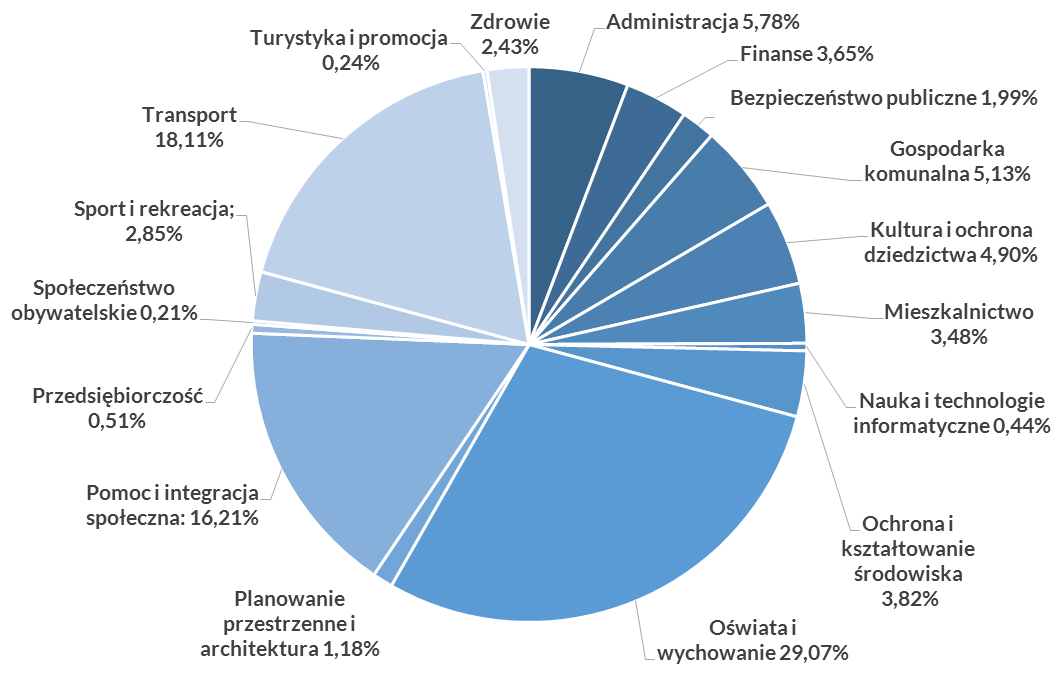 Źródło: System STRADOM oraz Sprawozdanie z wykonania Budżetu Miasta Krakowa za 2018 rokNajwiększe wydatki w 2018 r. związane były z Dziedzinami: Oświata i wychowanie (29,07%), Transport (18,11%), Pomoc i integracja społeczna (16,21%). IV.B Ważność różnych aspektów funkcjonowania miasta w oczach mieszkańców (wyniki badań JŻ i JUP w roku 2014 i 2018)W roku 2014 oraz w roku 2018 przeprowadzone zostały cykliczne badania Jakości Życia i Jakości Usług Publicznych w Krakowie, których celem było uzupełnienie danych obiektywnych, gromadzonych przez Gminę w Katalogu wskaźników Jakości Życia i Jakości Usług Publicznych, o miary subiektywne – opinie mieszkańców na temat różnorodnych aspektów funkcjonowania miasta. Dzięki nim zarządzający, mieszkańcy oraz pozostali interesariusze otrzymują informację o tym, jakie kwestie są dla mieszkańców priorytetowe oraz jak oceniają oni warunki życia i działania Miasta w poszczególnych Dziedzinach zarządzania. W 2014 roku wśród najważniejszych aspektów funkcjonowania miasta wymieniane były: komunikacja, warunki mieszkaniowe, bezpieczeństwo.Rysunek 2 Ważność różnych aspektów mieszkania w Krakowie 2014 r.Źródło: Badania Jakości Życia i Jakości Usług Publicznych w KrakowieW roku 2018 były to: jakość powietrza, koszty życia, tereny zielone, komunikacja, bezpieczeństwo oraz czystość okolicy zamieszkania.Rysunek 3 Ważność różnych aspektów mieszkania w Krakowie 2018 r.Źródło: Badania Jakości Życia i Jakości Usług Publicznych w KrakowieSzersza ocena jakości życia i jakości usług publicznych na podstawie badań z lat 2014 i 2018, przedstawiona jest w rozdziałach poświęconych poszczególnym Dziedzinom zarządzania.ADMINISTRACJAI FINANSE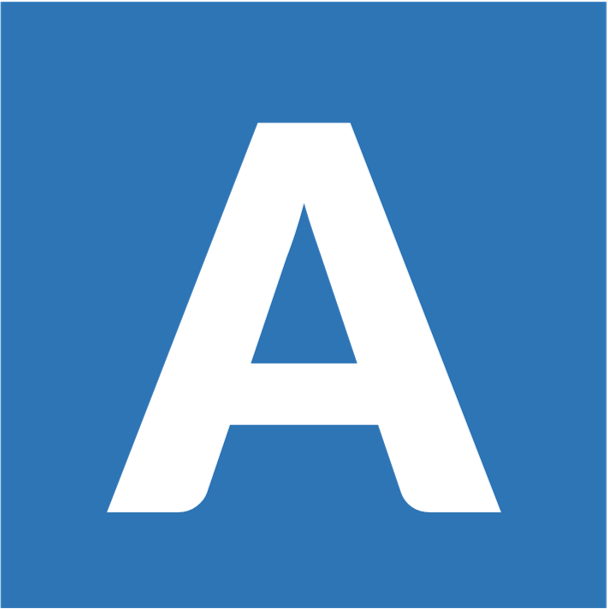 Streszczenie: Administracja i finanseDziedzina Administracja i finanse swoim zakresem obejmuje działania samorządu związane z zarządzaniem Miastem, usługami realizowanymi dla mieszkańców, oraz zadaniami mającymi na celu sprawne i efektywne funkcjonowanie administracji samorządowej. W Gminie Miejskiej Kraków wdrażany jest Zintegrowany System Zarządzania STRADOM. Obecnie obejmuje on działania UMK i dużych miejskich jednostek organizacyjnych – zarządzających na poziomie strategicznym i operacyjnym, a także zarządzanie ryzykiem. System ten jest spójny z nowoczesnymi metodami zarządzania, tj. Systemem Zarządzania Jakością, zgodnie z normą ISO 9001, Polityką Bezpieczeństwa Informacji, zgodną z normą ISO 27001 i metodyką projektową PRINCE 2. Potencjał i kreatywność pracowników podlega także cyklicznej ocenie przy użyciu pracowniczej samooceny organizacji (narzędzie wg modelu Common Assessment Framework - CAF).Średnie zatrudnienie w UMK wynosiło w 2018 roku 2 679,91 etatu. Pomimo zwiększenia liczby zadań publicznych realizowanych przez samorząd wynikającego ze zmian prawa oraz sukcesywnemu już od lat niedofinansowywaniu zadań zleconych, w UMK udało się utrzymać zwiększenie zatrudnienia w administracji na racjonalnym poziomie. W 2018 roku poziom wzrostu zatrudnienia wyniósł ok. 4%.W 2018 roku w Krakowie realizowano działania w ramach 660 usług publicznych (429 w ramach UMK i 231 w ramach miejskich jednostek organizacyjnych) w 16 Dziedzinach zarządzania.W UMK w 2018 roku wydano m.in. 435 650 decyzji administracyjnych w trybie kpa oraz 384 367 decyzji podatkowych. Ogółem wydano 820 017 decyzji administracyjnych, a ich terminowość wyniosła 99,92%. Krakowski samorząd konsekwentnie wdrażał i wspierał e-usługi. W 2018 roku liczba korespondencji elektronicznej (przychodzącej i wychodzącej z UMK za pomocą ePUAP) wynosiła 114 771 transakcji. Dodatkowo, za pośrednictwem portalu informacyjno-usługowego emp@tia w 2018 roku wpłynęło 78 509 wniosków o świadczenia społeczne. Ogólny poziom zadowolenia z obsługi klienta w UMK w 2018 r. wyniósł 4,34 pkt. (w skali od 0-5) i ocena ta wykazuje trend rosnący od 2015 r. Ten stały trend to efekt konsekwentnie prowadzonej polityki rozwojowej, szkoleniowej i obsługowej. Przede wszystkim należy podkreślić wydłużony czas pracy w dni robocze, pracę również w soboty, funkcjonowanie Punktów Obsługi Mieszkańców w wielkopowierzchniowych sklepach, częste szkolenia branżowe urzędników oraz wysokie kwalifikacje uwzględniane w warunkach ogłaszanych naborów. Na poziomie strategicznym należy wskazać na zrealizowanie jednego z istotniejszych przedsięwzięć dla funkcjonowania Miasta, tj. uchwalenie w 2018 r. „Strategii Rozwoju Krakowa. Tu chcę żyć. Kraków 2030” oraz opracowanie planu jej wdrażania. Dokumentem strategicznym zarządzania finansami Miasta jest uchwała Rady Miasta Krakowa w sprawie Wieloletniej Prognozy Finansowej Miasta Krakowa, która w długookresowej perspektywie określa prognozę dochodów i wydatków oraz przychodów i rozchodów Miasta w poszczególnych latach.Poziom dochodów w poszczególnych latach wynika z prognozowanej sytuacji makroekonomicznej. Wybrane tytuły dochodowe skorelowano z założonymi wskaźnikami PKB. Poziom wydatków, zarówno bieżących jak i majątkowych, wyznacza potencjał inwestycyjny oraz efektywne wykorzystanie środków bezzwrotnych pochodzących ze źródeł zagranicznych i jest wyrazem realizowanej polityki rozwoju Miasta. Realizacja celów strategicznych Miasta, programów oraz bieżące zarządzanie finansami Miasta Krakowa,  jest realizowane w oparciu o uchwałę Rady Miasta Krakowa w sprawie Budżetu Miasta Krakowa.W 2018 roku wydatki budżetu Miasta Krakowa w wysokości 5 572 956 046 PLN przewyższyły dochody budżetu Miasta, które osiągnęły poziom 5 307 143 311 PLN. Powstał deficyt budżetowy w wysokości 265 812 735 PLN, którego źródłem sfinansowania były następujące przychody: kredyty i pożyczki – 248 451 171 PLN,wolne środki jako nadwyżka środków pieniężnych na rachunku bieżącym budżetu, wynikających z rozliczeń wyemitowanych papierów wartościowych, kredytów i pożyczek z lat ubiegłych – 17 361 564 PLN.Gmina Miejska Kraków w 2018 roku zaciągnęła kredyty w kwocie 380 000 000 PLN oraz pożyczki na realizację zadań związanych z ograniczeniem niskiej emisji w wysokości 7 555 915 PLN. Zgodnie z harmonogramem zostały spłacone zaciągnięte wcześniej przychody, które stanowiły rozchody budżetu Miasta w wysokości 147 989 414  PLN, składały się na nie:spłaty kredytów i pożyczek – 87 989 414 PLN,wykup obligacji – 60 000 000 PLN,oraz udzielono pożyczki w wysokości 2 000 000 PLN.Skumulowane zadłużenie na koniec 2018 roku wyniosło 2 549 57  656 PLN.Agencja ratingowa Standard & Poor’s w 2018 roku podniosła długoterminową ocenę wiarygodności kredytowej Krakowa do A- oraz oceniła perspektywę jako stabilną. Ocena kształtuje się na takim samym poziomie jak rating państwa i jest najwyższą z możliwych do uzyskania przez Miasto.IV. 1 Administracja i finanseIV.1.1 FinanseIV.1.1.1 Sytuacja finansowa MiastaW 2018 r. amerykańska agencja ratingowa Standard & Poor’s podniosła długoterminową ocenę wiarygodności kredytowej Krakowa z BBB+ do A- oraz oceniła perspektywę jako stabilną. Ocena wiarygodności kredytowej Krakowa jest najwyższą z możliwych do uzyskania przez jednostkę samorządu terytorialnego w kraju, zgodnie z zasadą nieprzyznawania samorządom lokalnym ratingu wyższego niż rating państwa. Uzasadnieniem tej oceny są wysokie wyniki budżetowe miasta, z utrzymującymi się znacznymi nadwyżkami operacyjnymi, które pomagają utrzymać umiarkowane obciążenie zadłużeniem i silną pozycję w zakresie płynności finansowej. Rating odzwierciedla również opinię agencji odnośnie „zamożnej gospodarki miasta, rozważnej polityki zarządzania i niewielkich zobowiązań warunkowych”. Stabilna perspektywa oceny przedstawia oczekiwania agencji ratingowej, że Miasto utrzyma dobre wyniki budżetowe oraz wysoką płynność finansową przez kolejne 24 miesiące.W celu przeprowadzenia oceny sytuacji finansowej Miasta przez organy uchwałodawcze, jej mieszkańców, instytucje finansowe, organy nadzoru oraz wszystkich pozostałych zainteresowanych, a także w celu spełnienia  ustawy o finansach publicznych z 27 sierpnia 2009 roku, od 2011 roku sporządzana jest Wieloletnia Prognoza Finansowa Miasta Krakowa. Tworzenie na przyszłe lata projekcji poszczególnych kategorii dochodów i wydatków budżetowych oraz przychodów i rozchodów pozwala na dokonanie analizy możliwości inwestycyjnych oraz ocenę zdolności kredytowej. We wszystkich latach prognozy spełniane  są warunki wynikające z art. 242 uofp, tzn. dochody bieżące powiększone o nadwyżkę budżetową oraz o tzw. wolne środki, przewyższają planowane wydatki bieżące. Ponadto, zgodnie z art. 243 uofp w danym roku budżetowym wartość spłaty zobowiązań wraz z kosztami ich obsługi do dochodów ogółem budżetu nie przekracza średniej arytmetycznej z obliczonych dla ostatnich trzech lat relacji jej dochodów bieżących, powiększonych o dochody ze sprzedaży majątku oraz pomniejszonych o wydatki bieżące, do dochodów ogółem budżetu (Indywidualny wskaźnik zadłużenia).IV.1.1.2 Dochody budżetu Miasta KrakowaSzczegółowe dane o realizacji budżetu Miasta Krakowa w zakresie i formacie wymaganym przepisami prawa, jak co roku, przedstawione są w „Sprawozdaniu z wykonania budżetu za 2018  rok.” Podstawowe dane z wykonania budżetu Miasta kształtują się następująco:Tabela 4 Wykonanie oraz procentowa struktura dochodów, a także wskaźnik realizacji poszczególnych źródeł dochodów w stosunku do planu na dzień 31.12.2018 r. (w PLN)Źródło: Sprawozdanie z wykonania Budżetu Miasta Krakowa za 2018 rokTabela 5 Wykonanie dochodów za 2018 r. oraz procentowy wzrost lub spadek w stosunku do poprzedniego roku (w PLN)Źródło: Sprawozdanie z wykonania Budżetu Miasta Krakowa za 2018 rokIV.1.1.3 Wydatki budżetu Miasta KrakowaW 2018 roku wydatki ogółem budżetu Miasta Krakowa zostały zrealizowane w wysokości 5 572 956 046 PLN, co stanowiło 95,7% planu. Wydatki bieżące zrealizowane zostały w kwocie 4 779 513 859 PLN, co stanowiło 97,9% planu. Tabela 6 Realizacja wydatków bieżących w latach 2016-2018Źródło: Sprawozdanie z wykonania Budżetu Miasta Krakowa za 2018 rokWydatki majątkowe zrealizowane zostały w wysokości 793 442 187 PLN, co stanowi 84,4% planu.Tabela 7 Stopień realizacji planu wydatków majątkowych w latach 2016-2018Źródło: Sprawozdanie z wykonania Budżetu Miasta Krakowa za 2018 rokTabela 8 Wykonanie oraz wskaźnik wzrostu w poszczególnych kategoriach wydatków majątkowych (w PLN)Źródło: Sprawozdanie z wykonania Budżetu Miasta Krakowa za 2018 rokIV.1.1.4 Zadłużenie Miasta KrakowaSkumulowane zadłużenie Miasta na koniec 2018 roku wyniosło 2 549 579 656 PLN. Zadłużenie miasta z tytułu zaciągniętych kredytów i pożyczek wzrosło o 10,4% w stosunku do 2017 roku. Wielkość zaciągniętego długu w 2018 roku związana była z koniecznością zapewnienia środków pieniężnych na realizację zadań zgodnie z harmonogramem wydatków i zapotrzebowaniem jednostek organizacyjnych. Struktura długu zaciągniętego w 2018 r. przedstawia się następująco:380 000 000 PLN – kredyty      7 555 915 PLN – pożyczki zaciągnięte między innymi na realizację zadań związanych z ograniczaniem niskiej emisji z WFOŚiGWIV.1.1.5 Wskaźniki obrazujące wykonanie budżetu Miasta KrakowaNajważniejszym parametrem z punktu widzenia równowagi finansowej oraz możliwości obsługi zadłużenia jest poziom nadwyżki operacyjnej.Nadwyżka operacyjna – dodatnia różnica między dochodami bieżącymi a wydatkami bieżącymiNadwyżka operacyjnego wskazuje, że dana gmina jest w stanie pokryć wydatki bieżące dochodami bieżącymi. Im wyższa jest wartość nadwyżki operacyjnej, tym większa jest możliwość realizacji nowych przedsięwzięć majątkowych zarówno bezpośrednio przeznaczając tę kwotę na inwestycje, jak i pośrednio, spłacając wcześniej zaciągnięte zobowiązania na cele inwestycyjne. Jednocześnie jest to zmienna warunkująca możliwość zaciągania zobowiązań ze względu na fakt, iż jest jednym z podstawowych parametrów ujętych w relacji zawartej w art. 243 ustawy o finansach publicznych.Na koniec 2018 roku nadwyżka operacyjna Miasta Krakowa wyniosła 321 443 764 PLN. Wynik ten jest wyższy o 39 486 433 PLN w stosunku do planu na dzień 1 stycznia 2018 r., który zakładał kwotę 281 957 331 PLN.Wskaźnikami, biorącymi udział w ocenie stanu finansowego gminy, są również nadwyżka oraz deficyt budżetowy.Deficyt budżetowy – to ujemna różnica między dochodami a wydatkami budżetu.Nadwyżka budżetowa – to dodatnia różnica między dochodami a wydatkami budżetu.Wykonanie budżetu za 2018 roku zakończyło się deficytem budżetowym w wysokości 265 812 735 PLN i była to kwota o 44,12% mniejsza w stosunku do planu na dzień 31.12.2018 r., który wynosił 475 705 998 PLN. Deficyt był sfinansowany przez:wolne środki, jako nadwyżka środków pieniężnych na rachunku bieżącym budżetu, wynikające z rozliczeń wyemitowanych papierów wartościowych, kredytów i pożyczek z lat ubiegłych,zaciągnięte kredyty i pożyczki.Ważnym wskaźnikiem świadczącym o potencjale rozwojowym jednostki samorządu terytorialnego jest kwota pozyskanych środków ze źródeł zagranicznych niepodlegających zwrotowi.  Wielkość tych środków pokazuje zdolność gminy do absorpcji i wykorzystania środków bezzwrotnych na realizację programów, projektów lub zadań współfinansowanych z budżetu UE i EFTA. Środki pochodzące ze źródeł zagranicznych niepodlegających zwrotowi w 2018 roku wpłynęły do budżetu Miasta w kwocie 129 878 559 PLN. Środki bezzwrotne pochodzące ze źródeł zagranicznych przeznaczone na realizację zadań inwestycyjnych stanowiły 45% udziału w finansowaniu inwestycji strategicznych oraz 6,1% udziału w finansowaniu inwestycji programowych. Wielkość środków pochodzących ze źródeł zagranicznych niepodlegających zwrotowi w roku 2018 była najwyższa w ciągu ostatnich trzech lat.IV.1.1.6 Informacja na temat pozyskiwania i wykorzystania środków bezzwrotnych ze źródeł zagranicznychNa podstawie sprawozdania z budżetu Miasta w 2018 roku łączne dochody ze źródeł zagranicznych osiągnęły wartość 129 878 559 PLN, z czego 121 840 916 PLN stanowiły dotacje celowe lub płatności w ramach budżetu środków europejskich, a 8 037 643 PLN środki pozyskane z mechanizmów finansowych spoza Unii Europejskiej. W puli tej środki bieżące stanowiły 38 435 293 PLN, a środki inwestycyjne 91 443 266 PLN.Ponadto, budżet spółek miejskich został zasilony środkami europejskimi w kwocie 138 994 982 PLN.Na realizację zadań inwestycyjnych oraz nieinwestycyjnych Gmina Miejska Kraków pozyskuje środki przede wszystkim w ramach Regionalnego Programu Operacyjnego Województwa Małopolskiego na lata 2014-2020 (RPO WM) oraz centralnie zarządzanych: Programu Operacyjnego Infrastruktura i Środowisko (POIiŚ) i Programu Operacyjnego Wiedza, Edukacja, Rozwój (POWER), a także zarządzanych bezpośrednio z Komisji Europejskiej i innych instytucji unijnych takich jak programy: Horyzont 2020, Urbact, Interreg czy Life.Projekty inwestycyjne i nieinwestycyjne.W 2018 roku na projekty o charakterze inwestycyjnym Gmina Miejska Kraków składała wnioski w ramach Strategii Zintegrowanych Inwestycji Terytorialnych oraz konkursu dla Działania 11.4. Rewitalizacja terenów poprzemysłowych (RPO WM). W ramach naboru dla tego Działania Gmina Miejska Kraków złożyła 10 projektów o łącznej wartości ok. 205 mln PLN i możliwym do uzyskania dofinansowaniu w wysokości ok. 91 mln PLN.Ponadto w 2018 roku podpisano z Zarządem Województwa Małopolskiego 8 umów o dofinansowanie projektów ze środków UE, które zostały zgłoszone w ramach konkursu dla Poddziałania 11.1.1 Rewitalizacja głównych ośrodków miejskich w regionie (RPOWM). Łączna wartość podpisanych umów opiewa na kwotę ok. 91,9 mln PLN, w tym ok. 43 mln PLN to przyznane dofinansowanie. W 2018 roku Gmina Miejska Kraków realizowała też ponad 30 projektów nieinwestycyjnych (tzw. miękkich) z takich Dziedzin jak: Pomoc i integracja społeczna, Ochrona i kształtowanie środowiska, Oświata i wychowanie, Administracja i finanse, Zdrowie, Przedsiębiorczość czy Transport. Wiele z nich realizowane jest w partnerstwach międzynarodowych i sieciach współpracy miast europejskich. Ich wartość przekracza 106 mln PLN przy dofinansowaniu zewnętrznym w kwocie 88,4 mln PLN.W 2018 roku podpisano 7 nowych umów dla projektów nieinwestycyjnych na całkowitą kwotę ponad 19 mln PLN, w tym 15,3 mln PLN dofinansowania. Dotyczą one głównie kwestii nowoczesnego transportu, ochrony środowiska, edukacji oraz aktywizacji osób bezrobotnych. Działania Gminy Miejskiej Kraków w ramach Zintegrowanych Inwestycji Terytorialnych.Zadania w oparciu o Strategię Zintegrowanych Inwestycji Terytorialnych dla Krakowskiego Obszaru Funkcjonalnego (Strategia ZIT) Gmina Miejska Kraków realizuje od 2016 roku.Zintegrowane Inwestycje Terytorialne to narzędzie zaproponowane przez Komisję Europejską na okres programowania 2014-2020, przy pomocy którego jednostki samorządu terytorialnego mogą realizować wspólne przedsięwzięcia, współfinansowane ze środków Funduszy Europejskich.W przypadku województwa małopolskiego, wsparcie w ramach ZIT obejmuje miasto wojewódzkie i jego obszar funkcjonalny, tj. Kraków oraz 14 sąsiadujących z nim gmin: Michałowice, Zielonki, Wielka Wieś, Zabierzów, Liszki, Czernichów, Skawinę, Mogilany, Świątniki Górne, Wieliczkę, Biskupice, Niepołomice, Igołomia-Wawrzeńczyce oraz Kocmyrzów-Luborzycę. Samorządy w czerwcu 2014 roku zawiązały Stowarzyszenie Metropolia Krakowska, a następnie przygotowały wspólną Strategię ZIT – dokument określający cele, zadania i środki realizacji, w szczególności zawierający listę projektów do realizacji – przedsięwzięć różnych tematycznie, ale wzajemnie powiązanych i komplementarnych.Nabór projektów współfinansowanych ze środków Regionalnego Programu Operacyjnego Województwa Małopolskiego na lata 2014-2020 oraz Programu Operacyjnego Infrastruktura i Środowisko na lata 2014-2020 odbywa się w trybie indywidualnym, w terminach określonych przez beneficjentów, uwzględniając jednak cele określone w Programach Operacyjnych. W 2018 roku w ramach formuły ZIT Gmina Miejska Kraków realizowała projekty współfinansowane ze środków obu tych programów.W ramach RPO WM w trakcie realizacji (a więc z zawartymi umowami o dofinansowanie), pozostawały 24 projekty inwestycyjne oraz 10 projektów o charakterze nieinwestycyjnym. Wartość całkowita realizowanych projektów inwestycyjnych wyniosła ponad 260 mln PLN, przy udziale dofinansowania wynoszącym blisko 160 mln PLN. Wartość projektów nieinwestycyjnych przekroczyła 50 mln PLN, a dofinansowanie wyniosło ponad 45 mln PLN. Dodatkowo Gmina realizowała dwa projekty ujęte w Strategii ZIT, współfinansowane ze środków POIiŚ o łącznej wartości około 519 mln PLN i dofinansowaniu ponad 227 mln PLN. Dla porównania, na koniec 2017 roku Gmina realizowała 14 projektów inwestycyjnych w formule ZIT. W roku 2018 w ramach RPO WM zawarto 10 umów dla projektów inwestycyjnych, na łączną kwotę dofinansowania wynoszącą ponad 49 mln PLN, przy wartości projektów na poziomie około 92 mln PLN. Ponadto, na koniec roku 2018 trzy projekty inwestycyjne posiadały decyzję o przyznaniu dofinansowania na łączną kwotę ponad 14 mln PLN i oczekiwały na zawarcie umów. Dla trzech projektów dokumentacja aplikacyjna nadal podlegała ocenie, a trzy kolejne były przygotowywane do aplikowania o środki w ramach RPO WM.Nadmienić warto, że w 2018 roku Gmina Miejska Kraków uczestniczyła w pracach związanych z cykliczną aktualizacją Strategii ZIT, weryfikacją postępu rzeczowego istniejących zadań i opracowaniem nowych do uwzględnienia w dokumencie.IV.1.2. Administracja IV.1.2.1 Informacja na temat zarządzania Gminą Miejską Kraków oraz Urzędem Miasta Krakowa W Gminie Miejskiej Kraków od kilku lat wdrażany jest Zintegrowany System Zarządzania STRADOM. Obecnie obejmuje on działania UMK i dużych miejskich jednostek organizacyjnych na poziomie strategicznym i operacyjnym, a także zarządzanie ryzykiem. System obejmuje zadania budżetowe bieżące i inwestycyjne, cele i programy strategiczne, przedsięwzięcia wieloletnie WPF, katalog wskaźników Jakości Życia i Jakości Usług Publicznych, katalog wskaźników zadaniowych umożliwiających planowanie i monitorowanie produktów i usług pod względem liczby, jakości i efektywności kosztowej. System STRADOM jest także głównym narzędziem wdrażania, realizacji i monitorowania Strategii Rozwoju Krakowa. Dzięki Systemowi Strategia jest nie tylko dokumentem kierunkowym, ale także zbiorem narzędzi planistycznych i raportujących obejmujących budżet zadaniowy i Wieloletnią Prognozę Finansową (WPF). Zarządzanie w Urzędzie Miasta Krakowa realizowane jest także w oparciu o szereg innych nowoczesnych metodyk zarządczych. Najistotniejszym wyznacznikiem zasad i metod zarządzania w UMK są normy: ISO 9001 oraz ISO 27001. Pierwsza z nich określa ogólne standardy zarządcze dla wszelkich typów organizacji. Druga natomiast wskazuje reguły obowiązujące w zakresie zapewnienia bezpieczeństwa informacji. Obie normy wyznaczają standardy działania na najwyższym światowym poziomie, a ich istotna rola w zapewnieniu skutecznego zarządzania organizacjami jest powszechnie uznawana na całym świecie. Potwierdzeniem działania Urzędu zgodnie z zasadami wyznaczanymi przez obie normy są certyfikaty ISO 9001 i ISO 27001, odnawiane co trzy lata i utrzymywane w oparciu o coroczne audyty przeprowadzane przez akredytowane instytucje certyfikujące. Dodatkowo w odniesieniu do innowacyjnych działań Urzędu, mających charakter projektowy, standardy zarządcze wyznacza obowiązująca w Urzędzie i uznawana na poziomie międzynarodowym metodyka projektowa PRINCE2. Urząd Miasta Krakowa wykorzystuje w zarządzaniu również potencjał i kreatywność swoich pracowników, dzięki zastosowaniu narzędzia samooceny wg modelu CAF (Common Assessment Framework). Wszystkie metody zarządzania wykorzystywane w Urzędzie Miasta Krakowa nastawione są przede wszystkim na skuteczność i samodoskonalenie, którego źródłem są zarówno pomysły szeregowych pracowników, jak i kadry zarządzającej wszystkich szczebli. W 2018 r. w UMK zgłoszono 181 działań doskonalących, a realizacja 121 działań została zakończona.IV.1.2.2 Informacja o liczbie etatów w UMK, wydatkach związanych z utrzymaniem stanowisk pracy oraz o nowych zadaniach realizowanych przez  UMKŚrednie zatrudnienie w roku kalendarzowym w UMK (etaty):2018: 2 679,912017: 2 571,47Wzrost zatrudnienia w 2018 roku w stosunku do 2017 roku to nieco ponad 100 etatów. Jest wynikiem konieczności realizacji nowych zadań nałożonych na samorząd drogą Ustaw lub uchwał RMK oraz potrzebą utrzymania lub podniesienia standardu usług świadczonych na rzecz mieszkańców. Na wzrost poziomu zatrudnienia wpływ mają także zmiany przepisów prawa lub ich interpretacji, które przyczyniają się do wzrostu czasochłonności realizowanych zadań lub wzrostu liczby załatwianych spraw. Na przestrzeni ostatnich lat, w tym w 2018 roku potrzebę wzrostu zatrudnienia generowały w największym stopniu: przyznawanie i wypłata świadczeń o charakterze socjalnym, w tym przede wszystkim świadczenia wychowawczego 500+ i świadczenia Dobry Start a także innych świadczeń realizowanych przez Wydział Spraw Społecznych np. świadczeń pieniężnych dla cudzoziemców posiadających Kartę Polaka i świadczenia „Za życiem” oraz egzekucja nienależnie pobranych świadczeń, realizacja programu likwidacji palenisk węglowych (wyprzedzającego działania rządowe i ustawowe w zakresie poprawy jakości powietrza),realizacja programu Karta Krakowska, Karta dla Rodziny „N”,centralizacja rozliczeń podatku VAT w ramach Gminy, nowe obowiązki w zakresie bezpieczeństwa informacji i ochrony danych osobowych związane m.in. z koniecznością wdrożenia przepisów UE – RODO,wdrażanie aplikacji Źródło i CEPIK2,zmiany prawa budowlanego (wejście w życie spec-ustawy mieszkaniowej),zmiany prawa geodezyjnego (np. rozszerzenie ewidencji gruntów o ewidencję budynków i lokali oraz cyfryzacja obszaru geodezyjnego łącznie z zasobami archiwalnymi),wejście w życie ustawy o Krajowym Zasobie Nieruchomości,wejście w życie ustawy o elektromobilności i paliwach alternatywnych,liczne nowelizacje prawa zamówień publicznych, zmiany dotyczące prowadzenia postępowań egzekucyjnych (np. obowiązek prowadzenia egzekucji łącznej), zmiany prawa wodnego, prawa ochrony środowiska, rozszerzenie zakresu działania Biura Rzeczy Znalezionych czy zmiany w procesie przyznawania zezwoleń na sprzedaż napojów alkoholowych. Ponadto „odmiejscowienie” wielu usług, połączone z dobrą jakością obsługi mieszkańców w UMK i wysokimi kompetencjami urzędników, wydłużone godziny załatwiania usług administracyjnych tj. od 7.30 do 18.00 od poniedziałku do piątku i otwarcie punktów obsługi mieszkańców w galeriach handlowych czynnych od poniedziałku do soboty od 10.00 do 18.00, przekładają się na wzrost liczby klientów i załatwianych spraw (w tym tych o wyższym stopniu skomplikowania). W 2018 roku funkcjonowały 4 punkty obsługi mieszkańca w galeriach handlowych (dwa w Galerii Bronowice, jeden w Galerii Bonarka i jeden w Galerii Serenada) realizujące sprawy z zakresu działania wydziałów: Spraw Administracyjnych, Ewidencji Pojazdów i Kierowców, a czasowo usługi np. Wydziału ds. Jakości Powietrza czy Wydziału Spraw Społecznych.UMK jest liderem wielu rozwiązań np. w zakresie informatyzacji danych geodezyjnych. I tak, prowadzenie i utrzymywanie Powiatowego Zasobu Geodezyjnego i Kartograficznego jest nierozerwalnie związane z procesem inwestycyjnym, informatyzacja tych danych to jedno z ogniw sprawnej urbanizacji miasta. W ramach powyższych działań podjęto wiele czynności takich jak: dostosowanie danych zasobu geodezyjnego do nowych przepisów, modernizacje baz ewidencji gruntów i budynków, przekształcenie analogowych materiałów archiwalnych do postaci cyfrowej wraz z odpowiednim określeniem metadanych. W ramach wdrożonego Zintegrowanego Systemu Obsługi Zasobu uruchomiono e-usługi umożliwiające w pełni obsługę elektroniczną jednostek wykonawstwa geodezyjnego, rzeczoznawców majątkowych, w trakcie uruchomienia są e-usługi dla komorników, projektantów i innych interesantów w zakresie realizacji wniosków dotyczących udostępniania materiałów z PZGiK. Większość z działań wykonana została z wykorzystaniem środków unijnych. Oprócz tego bardzo ważnym i istotnym elementem nowoczesnego miasta jest utrzymanie i aktualizacja miejskiego Portalu MSIP Obserwatorium, w ramach którego udostępniane są mieszkańcom dane i informacje o przestrzeni i planach zagospodarowania miasta. Wszystkie te działania wpisują się w ideę budowy SMART CITY ale jednocześnie generują wzrost zatrudnienia i koniecznych nakładów finansowych.Na wysokość wydatków administracyjnych wpływają także koszty realizacji zadań zleconych. UMK dokłada staranności aby wszystkie zadania, w tym także zadania zlecone z zakresu administracji rządowej, realizowane były w sposób prawidłowy i terminowy, dbając równocześnie o utrzymanie wysokiego standardu obsługi mieszkańców. Niestety każdego roku UMK odnotowuje niedoszacowanie dotacji od Wojewody na realizację zadań zleconych z zakresu administracji rządowej przeznaczonej na utrzymanie stanowisk pracy (np. zadania z zakresu dowodów osobistych, ewidencji ludności i rejestracji zdarzeń stanu cywilnego czy zadania z zakresu geodezji i kartografii). Faktyczne koszty pracy poniesione w 2018 roku na realizację przez UMK zadań zleconych wyniosły 35,4 mln PLN a dopłata z budżetu Miasta Krakowa do dotacji przyznanej w wysokości niewystarczającej na pokrycie kosztów realizacji tych zadań– 23,6 mln PLN, w 2017 r.- 22 mln PLN.Łączne wydatki związane z utrzymaniem stanowisk pracy w Urzędzie Miasta Krakowa wynosiły:2018 – 246 917 033 PLN2017 – 221 642 235 PLNNależy też pamiętać, że w ślad za koniecznością realizacji zwiększającej się liczby zadań merytorycznych, cyfryzacją zasobów, koniecznością realizacji e-usług konieczne staje się wzmacnianie zasobu kadrowego wydziałów obsługowych oraz zapewnienie większej liczby miejsc pracy dla pracowników UMK.IV.1.2.3 Usługi administracyjneIV.1.2.3.1 Usługi administracyjne zewnętrzneNa koniec roku 2018 w Urzędzie Miasta Krakowa i w Miejskich Jednostkach Organizacyjnych, realizowanych było 660 usług publicznych na poziomie operacyjnym - tzw. procedur, opisanych w wykazie usług na stronach Biuletynu Informacji Publicznej Miasta Krakowa, z czego liczba usług realizowanych przez Urząd Miasta Krakowa wynosiła 429, natomiast liczba usług realizowanych przez miejskie jednostki organizacyjne wynosiła 231.Produktem najbardziej typowym dla dostarczanych mieszkańcom usług jest „decyzja administracyjna” wydawana w ok. 51 zadaniach budżetowych, w 12 Dziedzinach zarządzania.Jakość usług administracyjnych zewnętrznych realizowanych w UMK można scharakteryzować za pomocą wybranych wskaźników z grupy 11 kluczowych wskaźników procesów wewnętrznych Systemu Zarządzania Jakością. Wśród nich warto zwrócić szczególną uwagę na wskaźniki obrazujące terminowość wydawanych decyzji administracyjnych, wskaźnik dotyczący uzasadnionych skarg, wskaźnik obrazujący liczbę transakcji realizowanych drogą elektroniczną, wskaźnik satysfakcji klienta zewnętrznego.Od 2018 roku w procesie GR 1 Wydawanie decyzji administracyjnych, monitorowane są zarówno decyzje wydawane w trybie kpa, jak i decyzje wydawane w trybie ordynacji podatkowej (wcześniej były ujmowane osobno). W 2018 roku w Urzędzie Miasta Krakowa wydano 820 017 decyzji Liczba wydawanych decyzji (w szt.):2018: 820 017 (w tym 384 367 decyzji podatkowych)2017: 399 762 (bez decyzji podatkowych)2016: 402 076 (bez decyzji podatkowych)W 2018 roku wskaźnik terminowości wydawanych decyzji zbliżył się do najwyższej możliwej wartości. Największy wpływ na terminowość wydawanych decyzji miały wydziały mające największy udział w ogólnej liczbie decyzji. Należą do nich: Wydział Podatków i Opłat, Wydział Ewidencji Kierowców i Pojazdów, Wydział Spraw Społecznych i Wydział Spraw Administracyjnych. Ponadto zwiększyła się terminowość wydawanych decyzji w wydziałach z mniejszym udziałem w decyzjach – szczególnie dotyczy to Wydziału Architektury i Urbanistyki gdzie poprawa terminowości jest szczególnie trudna. Postępowania w sprawie ustalenia warunków zabudowy i zagospodarowania terenu są postępowaniami szczególnie skomplikowanymi i czasochłonnymi, wymagającymi od organu administracji przeprowadzenia czynności wyjaśniających, a także inicjowania procedury współdziałania z innymi organami administracji. Na czas wydania decyzji ma wpływ:złożoność postępowania (w tym ustalenie kręgu stron), działania podejmowane przez Wnioskodawcę i strony w trakcie postępowań (w tym implikujące konieczność powtórnego wykonywania niektórych zadań),zmiany w przepisach oraz orzecznictwie Sądów administracyjnych i Kolegiów odwoławczych,uzgodnienia z innymi organami, konieczność powołania biegłego i wykonania ekspertyz, sporządzanie analizy urbanistyczno-architektonicznej, kierowane projektów decyzji do opiniowania do Rad Dzielnic (termin 3 tygodnie). Termin wydania decyzji WZiZT wynika ze specyfiki indywidualnych spraw.Terminowość decyzji w skali UMK wyniosła w 2018 roku – 99,92%Wskaźnik terminowości wydawanych decyzji (w %):2018: 99,92%2017: 99,72%2016: 99,65% Warto podkreślić, że wartość wskaźnika terminowości decyzji nie zmieni się istotnie jeśli od łącznej liczby wydanych decyzji w 2018 r. odejmie się liczbę decyzji wydanych na podstawie ordynacji podatkowej (384 367). Dla pozostałych decyzji (435 650) wskaźnika terminowości wzrósł z 99,73% w 2017 r. do 99,85% w 2018 roku. Wskaźnik obrazujący jakość wydawanych decyzji – odsetek decyzji uchylonych (w %):2018: 0,097%2017: 0,163 %2016: 0,208%Wskaźnik transakcji wykonanych drogą elektroniczną (w szt.): 2018: 114 7712017: 60 5542016: 33 919Wskaźnik „transakcji” obrazuje liczbę korespondencji wymienionej za pośrednictwem Elektronicznej Skrzynki Podawczej na platformie ePUAP tj. łączną liczbę pism przychodzących i wychodzących z UMK drogą elektroniczną. Do najpopularniejszych usług realizowanych drogą elektroniczną w 2018 roku należały:wydawanie odpisów stanu cywilnego,wnioski o wydanie dowodu osobistego,zgłoszenie urodzin dziecka, świadczenia wychowawcze, zgłoszenie rozpoczęcia kursów, egzaminów etc. przez przedsiębiorców prowadzących ośrodek szkolenia kierowców,wnioski o dopisanie do rejestru wyborców, wnioski do Miejskiego Rzecznika Praw Konsumenta.Dodatkowo Urząd Miasta Krakowa realizował e-usługi z wykorzystaniem innych systemów informatycznych np. emp@tia – Portalu Informacyjno - Usługowego obsługującego programy Rodzina 500+ oraz Dobry Start czy Portalu Edukacyjnego wspomagającego rekrutację do szkół i przedszkoli. Liczba wniosków elektronicznych przesłanych do UMK w ramach programów Rodzina 500+ oraz Dobry Start (od 2018 roku):2018: 78 5092017: 24 741 2016: 23 458Liczba wniosków elektronicznych przesłanych do UMK z zakresu uprawnień kierowców i rejestracji pojazdów:2018: 4 1762017: 2 1512016: 8 92Liczba wniosków elektronicznych w zakresie rekrutacji dzieci do szkół i przedszkoli:2018: 20 1892017: 18 1602016: 17 857Realizacja usług elektronicznych nie wpłynęła na zmniejszenie liczby przesyłek wysyłanych w formie papierowej za pośrednictwem kurierów i operatora pocztowego. W 2018 roku z Urzędu Miasta Krakowa wysłano 1 300 325 przesyłek.Liczba wysłanych przesyłek (w szt.):2018: 1 300 3252017: 1 248 6802016: 1 729 865Wskaźnikami obrazującymi jakość usług administracyjnych w UMK i Miejskich Jednostkach Organizacyjnych są wskaźniki skarg uzasadnionych (dla UMK i MJO) oraz wskaźnik satysfakcji klienta (dla UMK). Wskaźnik skarg uzasadnionych przedstawia odsetek skarg uzasadnionych dla Urząd Miasta Krakowa i Miejskich Jednostek Organizacyjnych. W 2018 r. odnotowano zmniejszenie liczby skarg uzasadnionych, zarówno w Urzędzie Miasta Krakowa, jak i w Miejskich Jednostkach Organizacyjnych. Wskaźnik skarg uzasadnionych w Urzędzie Miasta Krakowa w 2018 roku – 6,01%Wskaźnik skarg uzasadnionych na Urząd Miasta Krakowa (w %):2018: 6,01% 2017: 6,69%2016: 6,16%Wskaźnik skarg uzasadnionych na Miejskie Jednostki Organizacyjne (w %):2018: 13,33%2017: 16,48%2016: 12,07%Wskaźnik satysfakcji klienta obliczany jest na podstawie cyklicznych badań prowadzonych od 2006 roku. W 2018 roku badania objęły łącznie 836 respondentów załatwiających sprawy w następujących wydziałach UMK: Wydział Architektury i Urbanistyki (AU), Biuro Planowania Przestrzennego (BP), Wydział Geodezji (GD), Wydział Kształtowania Środowiska (WS), Wydział Skarbu Miasta (GS), Wydział Ewidencji i Pojazdów i Kierowców (KM), Wydział Mieszkalnictwa (ML), Wydział Spraw Społecznych (SO), Urząd Stanu Cywilnego (SC), Wydział Podatków i Opłat (PD), Wydział Spraw Administracyjnych (SA).Wskaźnik satysfakcji klienta zewnętrznego (punkty, gdzie 1 oznacza ocenę najniższą, a 5 ocenę najwyższą):2018: 4,342017: 4,242016: 4,18IV.1.2.3.2 Usługi administracyjne wewnętrzneUsługi wewnętrzne mają istotne znaczenie dla zapewnienia ciągłości działania Gminy Miejskiej Kraków. Decydują o jakości i skuteczności zarządzania Miastem. Realizowane są za pomocą wewnętrznych i horyzontalnych procesów zarządczych, takich jak proces strategiczny rozwoju miasta i monitorowanie realizacji celów strategicznych, wieloletnie oraz roczne planowanie finansowe, w tym zadań bieżących i inwestycyjnych, zarządzanie rozwojem pracownika, czy zarządzanie ryzykiem. Procesy te dotyczą prawie wszystkich Wydziałów UMK, ale w szczególnej intensywności realizowane są w ramach zadań: Wydziału Finansowego (FK), Wydziału Rozwoju Miasta (WR) i Wydział Planowania i Monitorowania Inwestycji (WP), Wydziału Budżetu Miasta (BM), Wydziału Organizacji i Nadzoru (OR), Wydziału Obsługi Urzędu (OU), Wydziału Informatyki (IT), Zespołu Audytu Wewnętrznego (ZA), Wydziału Kontroli Wewnętrznej (WK) czy Zespołu Radców Prawnych (PR). Do najważniejszych i najbardziej reprezentatywnych usług wewnętrznych, obrazujących zarazem prawidłowe i prorozwojowe funkcjonowanie Gminy należą procedury obsługi udzielania zamówień publicznych. W 2018 r. w Urzędzie Miasta Krakowa przeprowadzono 150 procedur udzielania zamówień publicznych, co stanowiło wzrost o ok. 15% w stosunku do 2017 r., przy czym liczba dużych procedur, tzw. unijnych, wzrosła prawie o 47% (tj. z 17 w 2017 r. do 25 w 2018 r.). Procedury unijne obejmowały z zasady zamówienia skoordynowane zarówno wewnątrz UMK, jak dla wielu MJO. Pojedyncze procedury przetargowe często obejmowały od kilku do kilkunastu części postępowań. W 2018 roku w wyniku przeprowadzenia procedur udzielenia zamówień publicznych Urząd Miasta Krakowa zaciągnął zobowiązania na 230 682 322 PLN netto, podczas gdy w 2017 r. było to 80 473 438 PLN netto.W 2018 roku wdrażano także elektroniczne procedury udzielania zamówień publicznych dla procedur unijnych. Procedury odbywały się przez platformę e-PUAP za pomocą bezpłatnych narzędzi udostępnionych zamawiającym przez Urząd Zamówień Publicznych. W ramach normy ISO w Urzędzie Miasta Krakowa, od szeregu lat prowadzona jest tzw. ocena dostawców obejmująca wykonawców realizujących na rzecz Gminy zamówienia publiczne. Umożliwia ona identyfikację wszystkich problemowych przypadków, w których występują opóźnienia w realizacji przedmiotów umów, naliczenia kar umownych, a w skrajnych przypadkach także odstąpienia od umowy. Liczba tego rodzaju kontraktów oscylowała – podobnie jak w poprzednich latach - na poziomie ok. 10%. Nadzór Gminy nad procedurami dotyczącymi udzielania zamówień oraz należytego wykonywania umów jest rzeczywisty, optymalny i umożliwia zarządczą ewaluację działań z perspektywy kolejnych postępowań.W 2018 r. zakończyła się także kontrola Regionalnej Izby Obrachunkowej oraz kontrole innych instytucji, w tym odpowiedzialnych za weryfikację poprawności wydatków współfinansowanych ze środków Unii Europejskiej. Wszystkie kontrole potwierdziły prawidłowość procedowania zamówień publicznych przez Urząd Miasta Krakowa.IV.1.2.4 Inwestycje realizowane w ramach Dziedziny Administracja i finanse w 2018 rokuWydatki inwestycyjne w Dziedzinie Administracja i finanse związane były z poprawą dostępności do usług publicznych, w tym dla osób z niepełnosprawnościami i starszych oraz bezpieczeństwem p. poż. w budynkach użyteczności publicznej. Najważniejsze inwestycje w Dziedzinie Administracja i Finanse zrealizowane w 2018 r. dotyczyły :budowy archiwum na ul. Na Załęczu 2 (zrealizowano dwie hale, trzecia hala w budowie),termomodernizacji budynków komunalnych,dostosowania budynków Urzędu Miasta Krakowa do obowiązujących przepisów przeciwpożarowych, wymiany i modernizacji dźwigów osobowych, modernizacji instalacji wentylacji i klimatyzacji, modernizacji i rozbudowania monitoringu wizyjnego,instalacji wentylacyjnych, domofonów oraz p. poż. w budynkach komunalnych będących w zarządzie ZBK.IV.1.2.5 FinanseTabela 9 Wydatki w Dziedzinie Administracja i finanse zrealizowane w 2018 roku w podziale na usługi (w PLN)Źródło: System STRADOM oraz Sprawozdanie z wykonania Budżetu Miasta Krakowa za 2018 rokTabela 10 Wydatki w Dziedzinie Administracja i finanse zrealizowane w 2018 roku według rodzajów wydatków (w PLN)Źródło: System STRADOM oraz Sprawozdanie z wykonania Budżetu Miasta Krakowa za 2018 rokRysunek 4 Wydatki w Dziedzinie Administracja i finanse zrealizowane w 2018 roku według rodzajów wydatków (w %)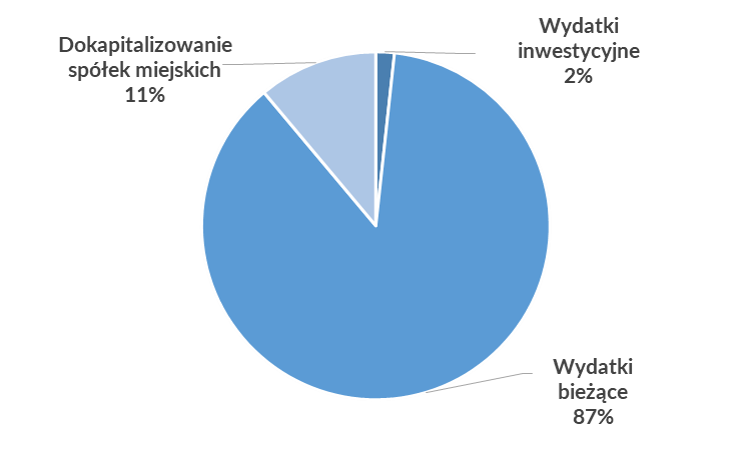 Źródło: System STRADOM oraz Sprawozdanie z wykonania Budżetu Miasta Krakowa za 2018 rokBEZPIECZEŃSTWO PUBLICZNE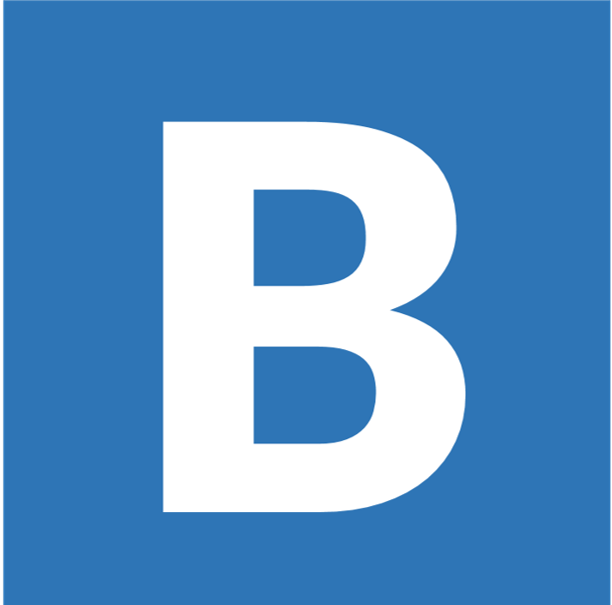 Streszczenie: Bezpieczeństwo publicznePoziom bezpieczeństwa publicznego oceniany przez pryzmat liczby popełnianych przestępstw ulegał w 2018 r. dalszej systematycznej poprawie. Zjawisko to, wpisuje się w – odnotowywany od kilku lat – stały spadek przestępczości na poziomie ogólnokrajowym. Na terenie Miasta popełniono o 2 285 przestępstw mniej niż w roku poprzednim. Od 2014 r. liczba przestępstw w Krakowie zmniejszyła się o ok. 33%. Poprawie uległa też wykrywalność ogólna przestępstw, która w 2018 r. wyniosła 58%, w tym przestępstw kryminalnych 54,1%. Sukcesywne ograniczanie przestępczości godzącej w bezpieczeństwo i porządek publiczny jest efektem działalności policjantów Komendy Miejskiej Policji w Krakowie, działań Straży Miejskiej, a także inicjatyw władz miasta. Rok 2018 charakteryzował się spadkiem liczby zdarzeń wymagających podjęcia czynności przez służby interwencyjne Policji - 77 088, (2017 – 82 054). W tym samym czasie Straż Miejska przyjęła 96 026 zgłoszeń interwencyjnych. Duża liczba interwencji w ubiegłym roku nie wpłynęła na czas oczekiwania obywateli na podjęcie czynności przez funkcjonariuszy. Poprawę poczucia bezpieczeństwa potwierdzają także wyniki badań Jakości Życia i Jakości Usług Publicznych, według których wskaźniki poczucia bezpieczeństwa w okolicy miejsca zamieszkania wyniosły w 2018 r. 84% w ciągu dnia, 67% w ciągu nocy i w obu przypadkach były wyższe o ok. 20 punktów procentowych od wyniku badań w 2014 r. Miasto we współpracy z Komendą Miejską Państwowej Straży Pożarnej w Krakowie podejmowało działania w ramach „Programu profilaktyki przeciwpożarowej obiektów Gminy Miejskiej Kraków”. Prowadzono m.in. cykliczne kontrole budynków szkół samorządowych (ok. 31% budynków). Skala występowania pożarów i innych miejscowych zagrożeń była mniejsza w stosunku do 2017 roku o 863 przypadki. Zmniejszyła się również liczba ofiar śmiertelnych pożarów z 9 w 2017 r. do 5 w 2018 r. Miasto Kraków wsparło finansowo zakup pojazdów ratowniczo-gaśniczych zarówno dla Komendy Miejskiej Państwowej Straży Pożarnej, jak i Ochotniczych Straży Pożarnych działających na terenie Krakowa. Zapewniono także gotowość bojową wszystkim jednostkom OSP. W zakresie ochrony przeciwpowodziowej realizowano zadania wynikające z „Lokalnego Planu Ograniczania Skutków Powodzi i Profilaktyki Powodziowej dla Krakowa” m.in. w celu podwyższenia obwałowań Wisły od zachodniej granicy miasta do stopnia Kościuszko oraz od stopnia Dąbie do Suchego Jaru. W 2018 roku odsetek wałów przeciwpowodziowych „niezagrażających” bezpieczeństwu (bez względu na zarządzającego wałami), wyniósł 87%. W ramach Dziedziny prowadzono współpracę ze służbami administracji zespolonej w celu zapewnienia bezpieczeństwa sanitarno –epidemiologicznego (z Państwowym Powiatowym Inspektorem Sanitarnym) oraz bezpieczeństwa obiektów budowlanych (z Powiatowym Inspektorem Nadzoru Budowlanego). Miasto prowadziło także cykliczne przeglądy budynków w celu zapewnienia bezpieczeństwa najmłodszych mieszkańców w ramach akcji „ZIMA” i „LATO”.Rok 2018 r. był też pierwszym rokiem realizacji nowej formuły programu „Bezpieczny Kraków” wnoszącego istotną wartość dodaną w stosunku do istniejących praktyk i schematów działania instytucji publicznych w zakresie bezpieczeństwa i porządku publicznego m.in. poprzez podjęcie wyzwań jakie stawiają rozwój społeczeństwa, infrastruktury oraz technologii i związane z tym nowe rodzaje zagrożeń i przestępstw.W budżecie Miasta Krakowa nakłady na  Dziedzinę Bezpieczeństwo publiczne wyniosły w 2018 r. 1,99 % wydatków.IV. 2 Bezpieczeństwo publiczneIV.2.1 Wprowadzenie do DziedzinyZaspokajanie zbiorowych potrzeb wspólnoty samorządowej w zakresie dotyczącym utrzymania porządku publicznego oraz zapewniania bezpieczeństwa obywateli, jak również podejmowania działań mających na celu ochronę przeciwpożarową i przeciwpowodziową należy do zadań własnych Gminy. Ponadto, Gmina Miejska Kraków jako miasto na prawach powiatu zobowiązana jest do uchwalenia programu zapobiegania przestępczości mającego oddziaływać na bezpieczeństwo jej mieszkańców. Zadania służące zapewnianiu bezpieczeństwa publicznego realizowane są we współpracy i przy zaangażowaniu wielu służb oraz instytucji, m.in. Komendy Miejskiej Policji, Straży Miejskiej Miasta Krakowa, Komendy Miejskiej Państwowej Straży Pożarnej. IV.2.2 Charakterystyka usług publicznych W ramach Dziedziny realizowane i monitorowane są dwie usługi publiczne:Tworzenie warunków do utrzymania bezpieczeństwa publicznego na terenie Gminy (B- 1),Zapewnienie mieszkańcom pomocy w sytuacjach zagrożeń (B-2).IV.2.2.1 Usługa publiczna B-1 Tworzenie warunków do utrzymania bezpieczeństwa publicznego na terenie GminyUsługa publiczna B-1 polega na ograniczaniu niepożądanych zjawisk przestępczych dzięki aktywności policjantów Komendy Miejskiej Policji w Krakowie oraz aktywności Straży Miejskiej w obszarze działań na rzecz zapewnienia bezpieczeństwa i porządku publicznego. Urząd Miasta Krakowa aktywnie wspomaga Policję w ograniczeniu przestępczości i wzmacnianiu poczucia bezpieczeństwa mieszkańców Krakowa oraz turystów odwiedzających miasto, m. in. poprzez współfinansowanie zakupu pojazdów, niezbędnego sprzętu, a także finansowanie służb ponadnormatywnych oraz staży adaptacyjnych policjantów odbywających praktykę w służbie prewencyjnej, po przeszkoleniu podstawowym w ośrodkach szkolenia Policji.Usługa obejmuje także prowadzenie działań profilaktycznych w zakresie bezpieczeństwa mieszkańców w obszarze przeciwpożarowym poprzez wykonywanie wspólnych czynności kontrolno-rozpoznawczych Urzędu Miasta Krakowa we współpracy z Komendą Miejską Państwowej Straży Pożarnej. Poziom bezpieczeństwa publicznego - oceniany przez pryzmat liczby popełnianych przestępstw – ulega w Krakowie systematycznej poprawie, co jest zgodne ze zjawiskiem stałego spadku liczby przestępstw na poziomie ogólnokrajowym. Obrazuje to wskaźnik Liczba przestępstw stwierdzonych na 100 tys. mieszkańców (W2_B) (w szt.):2018: 2 341,3972017: 2 645,7362016: 2 929,363W 2018 roku wartość wskaźnika zmalała o 20% w stosunku do roku 2016.W 2018 roku na terenie Miasta popełniono ogółem o 2 285 mniej przestępstw 
 niż w roku poprzednim, co oznacza, że liczba przestępstw w stosunku do roku 2017 spadła o ponad 11%Spadek przestępczości w Krakowie ma charakter stałego trendu. W okresie od 2014 do 2018 roku spadek ten wyniósł około 33%. W 2014 roku odnotowano ogółem 26 813 przestępstw, a w 2018 roku 18 017. Na przestrzeni lat zmianie ulega struktura popełnianych przestępstw. Udział najbardziej uciążliwych przestępstw dla mieszkańców (kradzieże z włamaniem, rozboje, wymuszenia rozbójnicze, bójki i pobicia, kradzieże samochodów) w liczbie przestępstw ogółem (W11_B) wykazuje trend malejący lub stały, nieprzerwanie od 2014 r.(w %):2018: 39% 2017: 38%2016: 41%2015: 44%2014: 50%Liczba przestępstw popełnionych przez nieletnich nieznacznie wzrosła w stosunku do 2017 roku, w którym nieletni popełnili 1 121 przestępstw, a w 2018 roku 1 214 (tj. wzrost w stosunku do 2017 roku o 8 %).Przestępczość nieletnich w Krakowie w odniesieniu do 100 000 mieszkańców wynosi (W3_B) (w szt.):2018: 157,7652017: 146,0882016: 177,311Podkreślić należy, że w przypadku przestępstw popełnianych przez nieletnich udział najbardziej uciążliwych przestępstw dla mieszkańców tj. kradzież z włamaniem, rozbój, bójka i pobicie, kradzież i wymuszenie rozbójnicze, uszkodzenie rzeczy, uszczerbek na zdrowiu zmniejszał się jeszcze wyraźniej niż w przypadku przestępstw ogółem (W12_B): od 29% w 2013 r. do 10% w 2018 r. W obszarze działań na rzecz zapewnienia porządku publicznego aktywnie pracowała Straż Miejska. W 2018 roku przyjęto 96 026 zgłoszeń interwencyjnych oraz zrealizowano 49 797 służb patrolowych. Liczba ujawnionych w 2018 roku wykroczeń wyniosła 96 808 (2017 r. - 93 774), co daje średnio 1,94 wykroczeń ujawnianych w ciągu służby patrolowej. Straż Miejska realizując zadania dotyczące współudziału w ochronie bezpieczeństwa i porządku publicznego prowadziła także działania o charakterze profilaktycznym, w ramach których zorganizowała 4 750 spotkań profilaktycznych z czego 906 dotyczyło problemów społeczności lokalnych, a 3 844 zajęć edukacyjnych z zakresu profilaktyki zapewniania porządku publicznego i reagowania na zagrożenia.Oceniając bezpieczeństwo publiczne przez pryzmat prowadzonych badań Jakości Życia i Jakości Usług Publicznych należy podkreślić, że poziom bezpieczeństwa i poczucia bezpieczeństwa mieszkańców systematycznie wzrasta, co obrazują poniższe dane:Wartość wskaźnika „Poczucie bezpieczeństwa mieszkańców Krakowa w bezpośredniej okolicy zamieszkania w ciągu dnia” (W18_B) 2018: 84% (2014: 64%) Wartość wskaźnika „Poczucie bezpieczeństwa mieszkańców w miejscu zamieszkania w ciągu nocy” (W19_B) 2018: 67% (2014: 48%)Wartość wskaźnika „Poczucie bezpieczeństwa mieszkańców Krakowa ogólnie” (W17_B) 2018: 81% (2014: 73%)Rysunek 5 Liczba przestępstw stwierdzonych w Krakowie na tle innych dużych miast, w latach 2015-2018Źródło: Komenda Miejska Policji w KrakowieWskazane dane, na tle innych dużych miast sytuują Kraków korzystnie. Wzrasta także wykrywalność przestępstw, tak w ujęciu ogólnym, jak i w odniesieniu do przestępstw kryminalnych.Wykrywalność ogólna wynosiła (w %):2018: 58,0%2017: 57,5%2016: 55,7%2015: 52,8%Wykrywalność kryminalna wynosiła (w %):2018: 54,1%2017: 53,0%2016: 50,4%2015: 45,2%Dla bezpieczeństwa istotne jest zaangażowanie służb prewencyjnych w terenie zarówno ze strony Policji jak i Straży Miejskiej Miasta Krakowa. W 2018 r. ulice Krakowa patrolowało średniodobowo 304 policjantów (dane nie uwzględniają służb przy zabezpieczeniu imprez masowych, zgromadzeń publicznych, wizyt delegacji itp.) wobec 334 w 2017 roku oraz 311 funkcjonariuszy straży miejskiej, wobec 280 w 2017 roku. Średnią liczbę mieszkańców przypadającą na jednego funkcjonariusza SMMK w ogniwach patrolowych obrazuje wskaźnik W1_B (osoby):2018: 2 474,270 osób2017: 2 740,529 osób2016: 2 694,789 osóbWspierając zadania realizowane przez Policję, Gmina Miejska Kraków przeznaczyła w 2018 roku środki finansowe na przeprowadzenie staży adaptacyjnych funkcjonariuszy będących w służbie przygotowawczej z ukierunkowaniem na patrolowanie miejsc najbardziej zagrożonych w mieście oraz zgromadzeń publicznych i imprez masowych, a także na dodatkowe płatne służby policjantów Wydziału Ruchu Drogowego Komendy Miejskiej Policji w Krakowie.Tabela 11 Wsparcie finansowe Komendy Miejskiej Policji w Krakowie z Urzędu Miasta Krakowa, w tym Rad Dzielnic, w latach 2014-2018Źródło: Komenda Miejska Policji w KrakowieKonsekwentne działania Miasta zmierzające do wsparcia bezpieczeństwa wpływają na lepsze rezultaty pracy służb interwencyjnych i patrolowych. Dotyczy to zarówno Policji, jak Straży Miejskiej, o czym świadczą wskaźniki czasu dojazdu tych służb do miejsca zdarzenia:Średni czas dojazdu służb ratunkowych do miejsca zdarzenia (zagrożenia miejscowe) – policja (W7_B )(w minutach):2018: 11,192017: 11,102016: 12,03Odsetek interwencji Straży Miejskiej Krakowa z czasem dojazdu do zdarzeń w celu ratowania życia i zdrowia - do 15 minut (W8_B) (w %):2018: 83%2017: (nie zbierano danych)2016: 69%Na poprawę stanu i poczucia bezpieczeństwa mieszkańców ma wpływ budowany od kilku lat system monitoringu wizyjnego. Liczbę zainstalowanych kamer w ciągu ostatnich trzech lat przedstawia miernik M13_B Liczba kamer monitoringu miejskiego, na których jest prowadzony bieżący ogląd (w szt.):2018: 2002017: 922016: 63Zgodnie z harmonogramem rozbudowy systemu monitoringu wizyjnego w Krakowie w 2018 roku oddano do użytku nowoczesne centrum oglądu oraz dwie rozdzielne geograficznie serwerownie niezbędne do zarządzania danymi w sposób bezpieczny, zgodny z wymogami unijnego rozporządzenia o ochronie danych osobowych RODO oraz z poszanowaniem prywatności mieszkańców miasta. Niezależnie od podejmowanych przez Urząd działań, systematycznie wzrasta liczba kamer będących w zarządzie miejskich spółek, jednostek i komórek organizacyjnych Urzędu Miasta Krakowa, które monitorują otwartą przestrzeń publiczną. Według stanu na dzień 31 grudnia 2018 roku liczba ta wynosi 12 698 kamer.Dla określenia skali wzrostu w ostatnich latach liczby kamer miejskich w przestrzeni publicznej wskazać należy, że w 2014 r. liczba kamer miejskich wynosiła 4 329, co oznacza potrojenie liczby kamer w przestrzeni publicznej.W ramach usługi B-1 prowadzono także, działania związane z zapewnieniem bezpieczeństwa zgromadzeń publicznych i imprez masowych. Tabela 12 Imprezy masowe i zgromadzenia publiczne w Krakowie w latach 2014-2018Źródło: dane własne UMKDuża liczba zgromadzeń publicznych, która utrzymuje się na wysokim poziomie od kilku lat, wskazuje na wysoki stopień rozwoju społeczeństwa obywatelskiego.IV.2.2.1.1 Program profilaktyki przeciwpożarowej obiektów Gminy Miejskiej KrakówWażnym uzupełnieniem działań w celu tworzenia warunków do utrzymania bezpieczeństwa publicznego na terenie Gminy, są zadania dotyczące ochrony przeciwpożarowej prowadzone w ramach przyjętego Uchwałą Nr CXVI/1209/06 Rady Miasta Krakowa w dniu 13 września 2006 r. „Programu profilaktyki przeciwpożarowej obiektów Gminy Miejskiej Kraków”. W ramach realizacji programu profilaktyki przeciwpożarowej obiektów Gminy Miejskiej Kraków przeprowadzono następującą liczbę kontroli stopnia przestrzegania przepisów przeciwpożarowych (w szt.):2018: 141 (w tym 88 kontroli kompleksowych i 53 kontrole sprawdzające)2017: 1322016: 1352015: 1492014: 153W ramach programu funkcjonariusze Straży Pożarnej prowadzili cykliczne kontrole obiektów budowlanych, jak np. szkoły, domy kultury, budynki wielorodzinne. W 2018 roku ogółem przeprowadzono 804 czynności kontrolno-rozpoznawcze (2017 – 658, 2016 – 1 291), co pozwoliło na objęcie kontrolami ok. 31% krakowskich szkół samorządowych. Odsetek budynków objętych corocznymi kontrolami p.poż. obrazuje wskaźnik Kontrola p.poż. w szkołach samorządowych (W5_B) (w %):2018: 30,8%2017: 34,2%2016: 28,9%Na terenie Krakowa, w stosunku do 2017 roku odnotowano spadek o 576 przypadków występowania zagrożeń miejscowych, tj. innych niż pożar zdarzeń wynikających z rozwoju cywilizacyjnego, działań człowieka lub naturalnych sił przyrody, stwarzające zagrożenia dla życia, zdrowia, mienia lub środowiska, o 287 mniej pożarów oraz wzrost o 329 przypadków fałszywych alarmów. Dodatkowo, oprócz zadań bieżących w roku 2018 Komenda Miejska Państwowej Straży Pożarnej przy współudziale Urzędu Miasta Krakowa, środków własnych oraz środków Komendy Głównej PSP w Warszawie pozyskała nowe pojazdy ratowniczo –gaśnicze:GBART Mercedes z wysokociśnieniowym systemem gaszenia „COBRA”,SLRR Mercedes Vito,Samochód GBART 2,5/16 Volvo FL,Samochód SRt Scania- z żurawiem.Straż pożarna cieszy się najwyższym społecznym zaufaniem – 70,8% mieszkańców jest zadowolonych z pracy tej formacjiIV.2.2.2 Usługa publiczna B-2 Zapewnienie mieszkańcom pomocy w sytuacjach zagrożeńDziałania w ramach Usługi publicznej B-2 koncentrują się na celach związanych z zapewnieniem ochrony przeciwpowodziowej, zapewnieniem obronności, a także zapobieganiu zagrożeniom kryzysowym, epidemiologicznym oraz budowlanym. W ramach tej usługi zadania realizowane są przy współudziale służb porządku publicznego, Ochotniczych Straży Pożarnych działających w granicach administracyjnych Miasta oraz miejskich jednostek organizacyjnych i spółek zgodnie z kompetencjami.Lokalny plan ograniczania skutków powodzi i profilaktyki powodziowej dla Krakowa.W ramach Usługi publicznej, w celu zapewnienia ochrony przeciwpowodziowej realizowano zadania wynikające z „Lokalnego Planu Ograniczania Skutków Powodzi i Profilaktyki Powodziowej dla Krakowa” przyjętego Uchwałą Nr LXVI/554/00 Rady Miasta Krakowa w dniu 6 grudnia 2000 r. Najważniejsze działania w 2018 roku wynikające z tego programu realizowane były przez Państwowe Gospodarstwo Wodne Wody Polskie i polegały na kontynuacji prac przygotowawczych zmierzających do realizacji podwyższenia obwałowań Wisły od zachodniej granicy miasta do stopnia Kościuszko oraz od stopnia Dąbie do Suchego Jaru. W dniu 7 listopada 2018 r. Rada Miasta Krakowa Uchwałą Nr CXV/3043/18 przyjęła „Plan ograniczenia skutków powodzi oraz odwodnienia miasta Krakowa”. Tym samym utracił moc „Lokalny plan ograniczania skutków powodzi i profilaktyki powodziowej dla Krakowa”. Koordynatorem wdrażania nowego dokumentu, łączącego zagadnienia powodziowe i odwodnienia miasta, jest wydział właściwy do spraw gospodarki komunalnej (obecnie Wydział Gospodarki Komunalnej). Urząd Miasta Krakowa w 2018 roku wydał 587 (569 – w roku 2017) opinii dotyczących inwestycji lokalizowanych na terenach narażonych na niebezpieczeństwo powodzi, w tym 130 do projektów decyzji ustalenia lokalizacji inwestycji celu publicznego (2017 w roku  – 145) oraz 42 opinie (30 – w roku 2017) do miejscowych planów zagospodarowania przestrzennego. Stan bezpieczeństwa przeciwpowodziowego w Krakowie obrazuje wskaźnik przedstawiający odsetek wałów przeciwpowodziowych zaliczonych do kategorii wałów „niezagrażających” bezpieczeństwu (W4_B) na całej długości wałów na terenie Krakowa, bez względu na zarządzającego wałami. Odsetek wałów przeciwpowodziowych zaliczonych do kategorii wałów "niezagrażających" bezpieczeństwu – ogółem (w %):2018: 87%2017: 87%2016: 87%Zapewnienie gotowości bojowej jednostek Ochotniczej Straży Pożarnej (OSP).W 2018 r. Gmina Miejska Kraków zapewniała gotowość bojową 11 jednostkom OSP. Dzięki wsparciu finansowemu miasta zapewniono gotowość 100% jednostek OSP. Wskaźnik gotowość bojowa Ochotniczych Straży Pożarnych z terenu Krakowa wynosił (W15_B )(w %):2018: 100%2017: 100%2016: 90,9%Ofiary śmiertelne w wyniku pożarów w Krakowie (osoby):2018: 5 osób2017: 9 osób2016: 6 osóbW roku 2018 ważnym wsparciem jednostek OSP z terenu Krakowa było pozyskanie nowych pojazdów ratowniczo – gaśniczych oraz wyposażenia ratowniczego przy wsparciu finansowym Miasta oraz dofinansowaniu z MSWiA, w tym:OSP Tyniec –nowa łódź ratownicza wraz z przyczepą,OSP Wyciąże–nowy pojazd SLRt z funkcją gaśniczą,OSP Wróżenice–nowy zestaw hydrauliczny do ratownictwa technicznego,OSP Bieżanów pojazd ratowniczo - gaśniczy GLM,OSP Tonie – wykonano remont elewacji budynku remizy.Bezpieczeństwo sanitarno-epidemiologiczne.Państwowy Powiatowy Inspektor Sanitarny (PPIS) w Krakowie objął nadzorem obiekty na terenie Krakowa (w tym nadzorem objęto obiekty żywnościowo – żywieniowe, w szt.):2018: 18 818 (w tym 11 257)2017: 17 703 (w tym 10 665)2016: 16 689 (w tym 10 117)2015: 15 924PPIS przeprowadził następującą liczbę kontroli (w wyniku których wydano decyzje administracyjne, w szt.):2018: 14 538 (w tym 5 093)2017: 17 037 (w tym 5 597)2016: 17 114 (w tym 5 057)2015: 17 628 (w tym 5 386)Wydano decyzje płatnicze na następujące kwoty (w PLN):2018: 5 272 decyzje płatnicze na kwotę 1 020 030 PLN2017: 6 212 decyzji płatniczych na kwotę 1 347 225 PLN2016: 5 906 decyzji płatniczych na kwotę 443 001 PLN2015: 6 630 decyzji płatniczych na kwotę 570 022 PLNPrzeprowadzono następującą liczbę kontroli sanitarnych (w tym w obiektach stwierdzono niezgodności z obowiązującymi przepisami prawa, w szt.):2018: 6 959 (w tym 1 691)2017: 7 786 (w tym 2 291)2016: 8 040 (w tym 2 410)Za stwierdzone podczas kontroli nieprawidłowości ukarano grzywnami w drodze mandatów karnych oraz wydano doraźne zalecenia pokontrolne mające na celu bezzwłoczne usunięcie nieprawidłowości następującą liczbę odpowiedzialnych osób (osoby): 2018: 8282017: 1 0712016: 1 180PPIS w związku ze stwierdzonymi uchybieniami wydał 828 decyzji administracyjnych, w tym 17 decyzji z rygorem natychmiastowej wykonalności w związku ze stwierdzeniem bezpośredniego zagrożenia dla życia i zdrowia ludzkiego (w szt.): 2018: 828 (w tym 17 decyzji z rygorem natychmiastowej wykonalności)2017: 9912016: 1 054W 2018 roku nie odnotowano istotnych zdarzeń kryzysowych, które wpłynęłyby niekorzystnie na sytuację epidemiologiczną na terenie Krakowa. Bezpieczeństwo obiektów budowlanych.Powiatowy Inspektor Nadzoru Budowlanego (PINB) w Krakowie jako organ właściwy w sprawach bezpieczeństwa obiektów budowlanych, skontrolował budowy, roboty budowlane i obiekty budowlane będące w nieodpowiednim stanie technicznym pod kątem ich zgodności z zasadami bezpieczeństwa i prawa budowlanego (w szt.):2018: 4 7752017: 4 7192016: 10 238 (w tym na okoliczność Światowych Dni Młodzieży)W efekcie przeprowadzonych kontroli wydano następującą liczbę decyzji i postanowień (w szt.):2018: 1 7432017: 1 883Wszczęto 39 oraz zakończono 31 postępowań egzekucyjnych, w ramach których nałożono w formie postanowień administracyjnych grzywny, celem przymuszenia, w łącznej wysokości 828 188,72 PLN.PINB rozpatrzył następującą liczbę skarg i wniosków obywateli (w szt.):2018: 5862017: 964Przeprowadzono następującą liczbę postępowań legalizacyjnych oraz naprawczych, doprowadzających obiekty budowlane, zrealizowane bez zgody właściwego organu administracji architektoniczno-budowlanej, do stanu zgodnego z prawem (w szt.):2018: 6952017: 555Celem zapewnienia bezpieczeństwa najmłodszych mieszkańców Miasta, w 2018 r. prowadzono cykliczne akcje – „ZIMA” i „LATO”, w ramach których dokonano kontroli obiektów budowlanych takich jak szkoły i domy kultury, w których organizowane były zajęcia dydaktyczne dla dzieci oraz młodzieży podczas ferii zimowych i przerwy wakacyjnej. W ramach akcji „ZIMA” i „LATO”  wykonano następującą liczbę kontroli obiektów budowlanych (w szt.):2018: 2302017: 260W 2018 roku nie odnotowano istotnych zdarzeń kryzysowych z tego obszaru. IV.2.3 Programy strategiczneIV.2.3.1 Program poprawy bezpieczeństwa dla miasta Krakowa „Bezpieczny Kraków” na lata 2018 – 2020Obok przedstawionych powyżej usług publicznych w ramach Dziedziny zarządzania Bezpieczeństwo publiczne realizowany jest Program poprawy bezpieczeństwa dla miasta Krakowa na lata 2018-2020 pn. „Bezpieczny Kraków”(PS/B1/2017) przyjęty Uchwałą Nr XCIII/2417/18 Rady Miasta Krakowa z dnia 24 stycznia 2018 r. Cel ogólny, ramowy zakres oraz cele szczegółowe programu „Bezpieczny Kraków” określa Deklaracja wyników w brzmieniu: „Poprawa bezpieczeństwa oraz poczucia bezpieczeństwa osób przebywających w Krakowiepoprzez:działania na rzecz zwiększenia poziomu kompetencji do udzielania pomocy w sytuacji zagrożenia,działania na rzecz ograniczenia zjawiska agresji,działania na rzecz zmniejszenia liczby ofiar wypadków drogowych wśród niechronionych uczestników ruchu,działania na rzecz stworzenia bezpiecznych przestrzeni w Krakowie,działania na rzecz zbudowania kompleksowego systemu diagnozy obiektywnego i subiektywnego bezpieczeństwa mieszkańców,działania na rzecz pozyskania do współpracy ekspertów,działania na rzecz monitoringu i ewaluacji uzyskanych efektów,tak aby: poziom wiedzy z zakresu udzielania pierwszej pomocy wśród mieszkańców i osób przebywających na terenie Krakowa objętych Programem był nie mniejszy niż 60%,satysfakcja z poziomu bezpieczeństwa na terenie krakowskich szkół objętych Programem była nie mniejsza niż 60%,satysfakcja z poziomu bezpieczeństwa w ruchu drogowym wśród osób objętych badaniami poczucia bezpieczeństwa była nie mniejsza niż 30%,satysfakcja z poziomu bezpieczeństwa w przestrzeni publicznej pod względem zagospodarowania przestrzennego i ładu architektonicznego wśród osób objętych badaniami poczucia bezpieczeństwa była nie mniejsza niż 10%,poziom satysfakcji z wiedzy o bezpieczeństwie i poczuciu bezpieczeństwa obywateli posiadany przez pracowników miejskich jednostek oraz instytucji odpowiedzialnych za bezpieczeństwo i porządek publiczny był nie mniejszy niż 60%,poziom znajomości programu „Bezpieczny Kraków" wśród osób objętych badaniami poczucia bezpieczeństwa był nie mniejszy niż 5%”.Rezultaty programu mierzone będą za pomocą wskaźników strategicznych od 2019 r., na podstawie prowadzonych badań społecznych. Wydatki związane z realizacją programu w 2018 r. wyniosły 1 528 544 PLN. Środki finansowe pozyskane z Urzędu Miasta Krakowa na najważniejsze działania z zakresu bezpieczeństwa publicznego:150 000 PLN – dodatkowe płatne służby policjantów Wydziału Ruchu Drogowego Komendy Miejskiej Policji w Krakowie,24 906 PLN – sprzęt rejestrujący obraz i dźwięk oraz materiały prewencyjne dla Wydziału Ruchu Drogowego Komendy Miejskiej Policji w Krakowie, 1 000 000 PLN – zakup samochodów służbowych (zakup w ramach osobnego projektu wspierającego nie związanego z programem „Bezpieczny Kraków”), 500 000 PLN – środki na staż adaptacyjny policjantów,69 684 PLN - zakup 40 zestawów szkoleniowych BLS/AED na potrzeby realizacji w szkołach publicznych praktycznej nauki resuscytacji krążeniowo-oddechowej z wykorzystaniem automatycznych defibrylatorów zewnętrznych. IV.2.4 FinanseTabela 13 Wydatki w Dziedzinie Bezpieczeństwo publiczne zrealizowane w 2018 roku według rodzajów wydatków (w PLN)Źródło: System STRADOM oraz Sprawozdanie z wykonania Budżetu Miasta Krakowa za 2018 rokRysunek 6 Wydatki w Dziedzinie Bezpieczeństwo publiczne zrealizowane w 2018 roku według rodzajów wydatków (w %)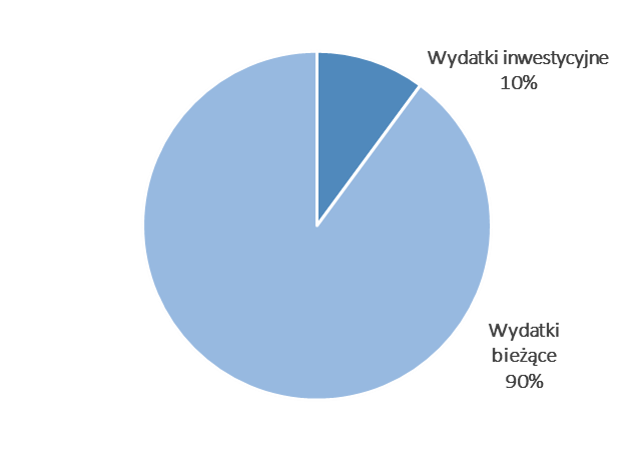 Źródło: System STRADOM oraz Sprawozdanie z wykonania Budżetu Miasta Krakowa za 2018 rokTabela 14 Wydatki w Dziedzinie Bezpieczeństwo publiczne zrealizowane w 2018 roku w podziale na usługi (w PLN)Źródło: System STRADOM oraz Sprawozdanie z wykonania Budżetu Miasta Krakowa za 2018 rokRysunek 7 Wydatki w Dziedzinie Bezpieczeństwo publiczne zrealizowane w 2018 roku w podziale na usługi (w %)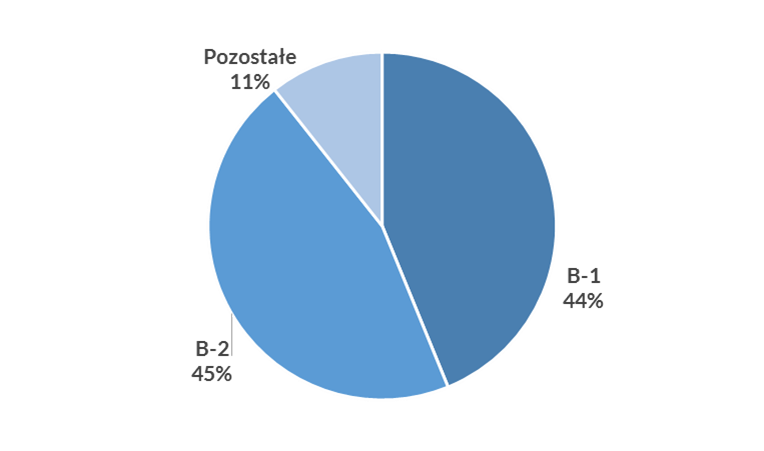 Źródło: System STRADOM oraz Sprawozdanie z wykonania Budżetu Miasta Krakowa za 2018 rokGOSPODARKA
KOMUNALNA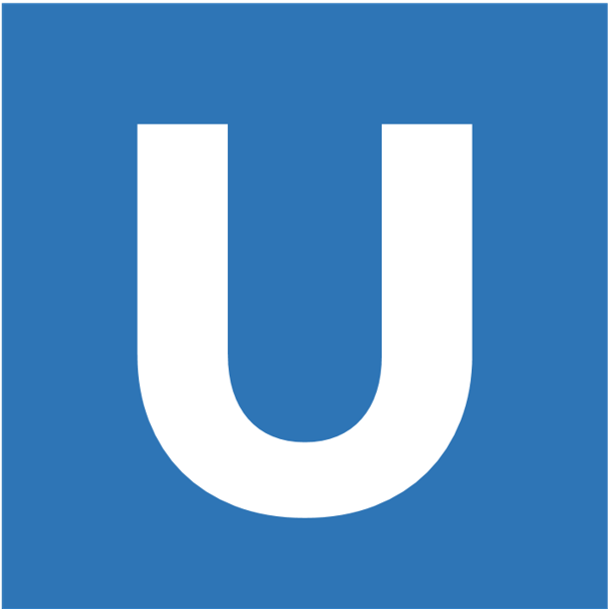 Streszczenie: Gospodarka komunalnaW ramach Dziedziny Gospodarka komunalna Miasto Kraków zapewniało mieszkańcom dostęp do usług komunalnych mających kluczowe znaczenie dla życia, jak zaopatrzenie w wodę i odprowadzenie ścieków, zapewnienie dostaw energii, gospodarowanie odpadami komunalnymi czy zapewnienie czystości i porządku. W 2018 r. odsetek mieszkańców korzystających z sieci wodociągowej wynosił 99,6%. Jednocześnie 92,0% mieszkańców korzystało z sieci kanalizacyjnej. W badaniach społecznych „Usługi komunalne w opiniach i budżetach miasta Krakowa” prowadzonych na zlecenie Krakowskiego Holdingu Komunalnego SA (KHK) dostępność oraz jakość usług świadczonych przez MPWiK SA w Krakowie oceniana była najwyżej spośród wszystkich usług publicznych Dziedziny, uzyskując noty 9,46/10 w zakresie zaopatrzenia w wodę oraz 9,38/10 w zakresie odprowadzania ścieków. Krakowska "kranówka" znalazła się też na drugim miejscu (po Singapurze) w rankingu jakości wody przeprowadzonym w 2016 roku w kilkunastu krajach przez Europejską Organizację Współpracy na rzecz Benchmarkingu (EBC).W zakresie dostaw energii Miasto Kraków oprócz planowania i organizacji zaopatrzenia w ciepło, energię elektryczną oraz paliwa gazowe na terenie gminy, zapewniało dostawy ciepła oraz ciepłej wody użytkowej z miejskiej sieci ciepłowniczej. Z miejskiej sieci ciepłowniczej korzystało w 2018 r. 70% mieszkańców w zakresie dostaw ciepła oraz ok. 25% mieszkańców w zakresie dostaw ciepłej wody użytkowej. Jak wykazały badania społeczne realizowane przez KHK zadowolenie z niezawodności dostaw ciepła i ciepłej wody użytkowej systematycznie rośnie. W 2018 r. zadowolenie z jakości tych usług wyniosło odpowiednio – 92,1% i 90,2%. W 2018 r. od mieszkańców odebrano 365 259,10 ton odpadów komunalnych, tj. 3,2% więcej niż w 2017 r., z czego w Zakładzie Termicznego Przekształcania Odpadów (ZTPO) przetworzono 122 366,30 ton. Mimo że ZTPO przerobił w 2018 r. o 6,5% odpadów więcej niż przed rokiem, ogólny poziom przetworzonych przez ZTPO odpadów ogółem wyniósł 33,5% i był podobny jak w 2017 r. (33,8%). Ogółem Miasto zapewniło recykling odpadów na poziomie 42% dla frakcji: papier, tworzywa sztuczne i szkło (wobec 32% w 2017r.), 100% poziom recyklingu odpadów budowlanych oraz całkowitą utylizację odpadów ulegających biodegradacji. Funkcjonujący w Krakowie Zintegrowany System Gospodarowania Odpadami Komunalnymi od wielu lat uzyskuje wysokie oceny ekspertów i mieszkańców. W badaniach społecznych prowadzonych przez KHK w 2018 r. zadowolenie z gospodarki odpadami wyraziło 90,8% mieszkańców. Długość ulic zamiatanych i zmywanych mechanicznie zwiększyła się o 971,5 km w stosunku do 2013 r. i w 2018 r. wynosiła 2 481,9 km. Letnie oczyszczanie ulic, chodników i torowisk ma na celu nie tylko utrzymanie czystości, lecz również poprawę jakości powietrza, dzięki redukcji emisji wtórnej pyłów.Miasto utrzymuje cmentarze, w tym 12 komunalnych, 16 parafialnych i 2 żydowskie. W roku 2018 r. wskaźnik wypełnienia cmentarzy komunalnych wyniósł 89%, tj. o 3,6 punktu procentowego więcej niż w 2017 r. Dlatego oprócz modernizacji i rozbudowy cmentarzy komunalnych istotne znaczenie ma liczba pochówków urnowych. Odsetek takich pochówków wyniósł w 2018 r. 37,9%, wobec 32,1% w 2017 r. Oprócz usług publicznych w ramach Dziedziny realizowany był Program strategiczny „Plan gospodarki niskoemisyjnej dla Gminy Miejskiej Kraków” (PGN), obejmujący ok. 100 zadań, z czego 29 zadań, związanych głównie z termomodernizacją budynków komunalnych, finansowanych było z budżetu Miasta. Łączne wydatki na Dziedzinę Gospodarka komunalna z budżetu Miasta wyniosły w 2018 r. 5,13% wydatków, nie licząc nakładów ogółem poniesionych przez spółki miejskie na modernizację i rozwój infrastruktury komunalnej.IV. 3 Gospodarka komunalnaIV.3.1 Wprowadzenie do DziedzinyDziedzina Gospodarka komunalna obejmuje szerokie spektrum działań związanych z budową i utrzymaniem infrastruktury miejskiej oraz zaspokajaniem potrzeb mieszkańców w zakresie dostępu do usług komunalnych. Realizowanych i monitorowanych jest pięć usług publicznych:Zaopatrzenie w wodę i odprowadzanie ścieków (U-1)Zapewnienie dostaw energii (U-2)Utrzymanie czystości i porządku (U-3)Gospodarowanie odpadami komunalnymi (U-4)Utrzymanie cmentarzy (U-5)Ponadto, w zakresie Dziedziny Gospodarka komunalna, Miasto Kraków prowadzi szereg działań mających na celu zwiększenie efektywności energetycznej, wykorzystanie energii odnawialnej oraz poprawę stanu środowiska naturalnego. Część z tych działań realizowana jest w ramach Programu strategicznego „Plan gospodarki niskoemisyjnej dla Gminy Miejskiej Kraków”.IV.3.2 Charakterystyka usług publicznychIV.3.2.1 Usługa publiczna U-1 Zaopatrzenie w wodę i odprowadzenie ściekówUsługa Zaopatrzenie w wodę i odprowadzanie ścieków realizowana jest przez Miejskie Przedsiębiorstwo Wodociągów i Kanalizacji SA w Krakowie (MPWiK SA). Głównym zadaniem MPWiK SA jest utrzymanie właściwej jakości wody, dostarczenie jej do wszystkich potrzebujących oraz odprowadzenie ścieków. W corocznych badaniach społecznych realizowanych przez (KHK) dostępność oraz jakość usług świadczonych przez Przedsiębiorstwo oceniana jest przez mieszkańców bardzo wysoko. W badaniach przeprowadzonych w 2018 r. usługa Zaopatrzenie w wodę i odprowadzanie ścieków była najwyżej oceniana spośród wszystkich usług publicznych, uzyskując noty 9,46/10 w zakresie zaopatrzenia w wodę oraz 9,38/10 w zakresie odprowadzania ścieków. Wysoki poziom zadowolenia ze świadczonych usług wodociągowo-kanalizacyjnych wynika z ciągłej modernizacji urządzeń przy zastosowaniu najlepszych dostępnych technik oraz stałej rozbudowy sieci dystrybucyjnej w dostosowaniu do potrzeb mieszkańców i rozwoju budownictwa. Miasto Kraków charakteryzuje się wysokim stopniem dostępności usługi wodociągowej. Wskaźnik W2_U Odsetek mieszkańców korzystających z sieci wodociągowej utrzymuje się na stabilnym, podobnym poziomie 99,6%, (w %):2018: 99,6%2017: 99,7%2016: 99,7%Wskaźnik W3_U Odsetek mieszkańców korzystających z sieci kanalizacyjnej nieznacznie wzrósł, osiągając poziom 92,0%, (w %):2018: 92,0%2017: 91,9%2016: 91,8% Znacznie wyższy jest odsetek mieszkańców mających możliwość przyłączenia się do istniejącej sieci kanalizacyjnej równy, ok. 98,5 %, co jest wartością bardzo dobrą. Część użytkowników przyłączonych do sieci wodociągowej posiada natomiast własne szczelne zbiorniki na nieczystości ciekłe bądź przydomowe oczyszczalnie ścieków, zbudowane w czasach, gdy sieć kanalizacyjna w danym obszarze nie była jeszcze dostępna. Wskaźnik W27_U Odsetek mieszkańców zadowolonych z jakości wody pitnej jest wysoki, wyniósł 79,8% i systematycznie wzrasta (w %): 2018: 79,8%2014: 50,2%Krakowska "kranówka" znalazła się na drugim miejscu (po Singapurze) w rankingu jakości wody przeprowadzonym w 2016 roku w kilkunastu krajach przez Europejską Organizację Współpracy na rzecz Benchmarkingu (EBC). Jest to efekt głębokiej modernizacji zakładów uzdatniania wody oraz sieci dystrybucyjnej.W corocznych badaniach społecznych realizowanych przez Krakowski Holding Komunalny (KHK) 60% mieszkańców deklaruje, że pije wodę prosto z kranu, oszczędzając pieniądze i chroniąc środowisko przed plastikowymi odpadami.MPWiK SA w Krakowie dysponuje nowoczesnym i sprawnym systemem kontroli jakości wody, który obejmuje badanie jakości wody począwszy od stref sanitarnych rzek stanowiących źródła wody pitnej, poprzez stacje osłonowe zabezpieczające ujęcia wody przed incydentalnymi zanieczyszczeniami, kontrolę ciągów technologicznych zakładów uzdatniania, a skończywszy na kompleksowych badaniach wody uzdatnianej dostarczanej do miejskiej sieci wodociągowej przez zakłady uzdatniania oraz badanie wody z 75 punktów sieci wodociągowej rozmieszczonych równomiernie na terenie miasta.Potwierdzeniem spełnienia norm jakościowych dostarczanej wody pitnej są badania prowadzone przez Centralne Laboratorium Spółki, w ramach którego funkcjonują cztery bardzo dobrze wyposażone pracownie. W 2018 roku badaniem było objętych 40 parametrów jakości wody i wszystkie wyniki były zadowalające. Badania jakości wody w sieci wodociągowej prowadzone są w oparciu o stałe punkty kontrolne, w których systematycznie pobierane są próbki wody, a liczba wyników analitycznych pozwala na ocenę dynamiki zmian jakości wody w sieci oraz tworzy bazę danych uwzględniającą wszystkie „zjawiska” związane z siecią wodociągową takie jak: awarie, reklamacje, informacje uzyskiwane przy okazji remontów, rutynowe badania jakości wody w sieci, informacje dotyczące uszkodzeń wodomierzy i inne. Istotną rolę w gromadzeniu danych odgrywa baza danych w systemie informacji przestrzennej GIS dotycząca sieci wodociągowej. W tej bazie funkcjonują już warstwy dotyczące „jakości wody” oraz „awarii sieci wodociągowej”, a w trakcie tworzenia jest warstwa „skargi i reklamacje”.Program wymiany sieci z rur azbestocementowych w Krakowie w 2018 roku.W roku 2018 wymieniono 1,176 km rur azbestocementowych, ponosząc koszty w wysokości 1 304 000 PLN, natomiast łącznie od 2003 do 2018 roku wymieniono 34,118 km rur azbestocementowych, których koszt wymiany wyniósł 26 261 400 PLN.Inwestycje realizowane w 2018 roku w zakresie gospodarki wodno-ściekowej.Nakłady finansowe na inwestycje w zakresie gospodarki wodno-ściekowej w roku 2018 wyniosły 91 724 000 PLN. Struktura poniesionych nakładów przedstawia się następująco:Sieci wodociągowe i obiekty sieci: 35 856 000 PLNZakłady Uzdatniania Wody: 3 415 000 PLNSieci kanalizacyjne: 46 188 000 PLNZakłady Oczyszczania Ścieków: 6 265 000 PLNSieć wodociągowa.Na inwestycje w tym obszarze wydatkowano 35 856 000 PLN. W tym obszarze działalności Spółki MPWiK SA wybudowano 40 064 mb sieci wodociągowej, co stanowi 113,3% rocznego planu rzeczowego.Inwestycje obejmowały w szczególności zadania: strategiczne – wydatkowano kwotę 1 508 000 PLN, przy czym większość nakładów dotyczyła realizacji I etapu budowy magistrali Dobczyce – Raciechowice;dla poprawy funkcjonowania sieci wydatkowano kwotę 13 240 000 PLN, w ramach której sfinansowano przebudowę 9 397 mb sieci wodociągowej. W większości przypadków zadania realizowane były w koordynacji z przebudową układów drogowych w ramach inwestycji Zarządu Infrastruktury Komunalnej i Transportu (obecnie Zarząd Dróg Miasta Krakowa);dla rozwoju obszarowego sieci – wydatkowano kwotę 20 839 000 PLN. Planowana jest dalsza rozbudowa sieci wodociągowo-kanalizacyjnej, między innymi w ramach programu Budowa Infrastruktury Sanitarnej, co zapewni dalszy wzrost liczby użytkowników.Zakłady Uzdatniania Wody.Nakłady inwestycyjne poniesione na Zakłady Uzdatnia Wody (ZUW) zamknęły się kwotą 3 415 000 PLN.Największymi zrealizowanymi zadaniami były:modernizacja procesu dezynfekcji w Sierczy (ZUW Raba),modernizacja kotłowni – ZUW Bielany,zabezpieczenie filtrów etap II – ZUW Rudawa.Swoistym laboratorium innowacji jest oczyszczalnia ścieków w Płaszowie. Projekt Energetycznie pasywna oczyszczalnia ścieków pozwolił na zaspokojenie w oparciu o produkcję z własnych zasobów, do 100% zapotrzebowania na ciepło i ponad 65% zapotrzebowania na energię elektryczną. Roczna produkcja energii elektrycznej to 16 GWh, czyli ilość jaką w ciągu roku zużywa 8 tys. gospodarstw domowych. Roczna produkcja energii cieplnej to 92 TJ, co jest równe zużyciu ciepła przez 3 tys. gospodarstw domowych. Planowane jest zwiększenie produkcji energii poprzez energetyczne wykorzystanie rzepaku uprawianego na 9 ha zrekultywowanych poletek osadowych.Sieć kanalizacyjna.Na budowę sieci kanalizacyjnej wydatkowano kwotę 46 188 000 PLN. Za powyższą kwotę sfinansowano budowę 37 027 mb sieci kanalizacyjnej z przyłączami, co stanowi 113% rocznego planu rzeczowego.Inwestycje obejmowały m.in. zadania:strategiczne – wydatkowano kwotę 6 267 000 PLN na budowę rurociągów tłocznych i tłoczni w związku z likwidacją oczyszczalni ścieków os. Skotniki oraz realizację projektu Gospodarka Wodno – Ściekowa – etap V – budowa kanalizacji os. Piaski Wielkie; dla poprawy funkcjonowania sieci – wydatkowano kwotę 5 071 000 PLN, w ramach której sfinansowano przebudowę kolektora przy ul. Mistrzejowickiej oraz przebudowę sieci na os. Podwawelskim;dla rozwoju obszarowego sieci - wydatkowano kwotę 34 455 000 PLN, w ramach której sfinalizowano budowę 32 407 mb sieci.Zakłady Oczyszczania Ścieków.W tej sferze działalności inwestycyjnej MPWiK SA poniosło w roku 2018 nakłady w wysokości 6 265 000 PLN. Zdecydowanie największa część nakładów dotyczyła zakończonej w sierpniu 2018 roku rozbudowy oczyszczalni ścieków os. Kostrze.Zadania związane ze zbiorowym zaopatrzeniem w wodę i odprowadzaniem ścieków nie są ujęte w Budżecie Miasta Krakowa ani w WPF. Działania te finansowane są z Taryfy dla zbiorowego zaopatrzenia w wodę i zbiorowego odprowadzania ścieków zatwierdzanej przez Państwowe Gospodarstwo Wodne Wody Polskie. W ramach usługi realizowane są także inne zadania między innymi związane z zagospodarowaniem i odprowadzaniem wód opadowych, które finansowane są z Budżetu Miasta Krakowa.IV.3.2.2 Usługa publiczna U-2 Zapewnienie dostaw energiiDo zadań własnych Gminy należy planowanie i organizacja zaopatrzenia w ciepło, energię elektryczną i paliwa gazowe na jej obszarze. Gmina posiada „Założenia do planu zaopatrzenia Gminy Miejskiej Kraków w ciepło, energię elektryczną i paliwa gazowe”, których głównym celem jest zapewnienie zgodności planów rozwoju spółek dystrybucyjnych z planami rozwoju gminy. Corocznie Gmina monitoruje realizację planów rozwoju spółek dystrybucyjnych, sprawozdanie z badań jest umieszczane na stronie BIP.Usługa zaopatrzenia w ciepło świadczona jest przez spółkę dystrybucyjną Miejskie Przedsiębiorstwo Energetyki Cieplnej SA w Krakowie (MPEC SA). Wskaźnik W6_U Odsetek mieszkańców korzystających z ciepła z miejskiej sieci ciepłowniczej w latach 2016-2018 zwiększał się, osiągając wartości (w %):2018: 70,0%2017: 69,9%2016: 69,0%Wskaźnik W7_U Odsetek mieszkańców korzystających z ciepłej wody użytkowej z miejskiej sieci ciepłowniczej - również zwiększał się, osiągając odpowiednio wartości (w %):2018: 24,8%2017: 22,6%2016: 22,6%Obserwując wskaźniki związane z użytkowaniem ciepła do ogrzania (W6_U) oraz ciepłej wody użytkowej (W7_U) warto zauważyć, iż historycznie system ciepłowniczy był zaprojektowany jako sieć grzewcza zaprojektowana do pracy okresowej w sezonie grzewczym. Taka sytuacja miała miejsce z przyczyn podyktowanych ograniczeniami technicznymi. Od wczesnych lat 2000 sieć ciepłownicza jest sukcesywnie dostosowywana do pracy całorocznej, co stworzyło możliwość wykorzystania ciepła z sieci do produkcji ciepłej wody użytkowej. Jest to korzystne ze względów ekonomicznych i ekologicznych. Od roku 2005 sukcesywnie prowadzona jest eliminacja piecyków gazowych w ramach programu MPEC SA – Ciepła Woda Użytkowa. Jednocześnie – jak wykazały badania „Usługi komunalne w opiniach i budżetach miasta Krakowa” prowadzone na zlecenie KHK SA, systematycznie rośnie zadowolenie z niezawodności dostaw ciepła, Wskaźnik W30_U odsetek zadowolonych mieszkańców wynosił odpowiednio (w %):2018: 92,1%2017: 90,1%2016: 86,1%Te same badania pokazują, że również rośnie Wskaźnik W31_U zadowolenie z niezawodności dostaw ciepłej wody użytkowej (w %):2018: 90,2%2017: 86,6%2016: 83,2%Tak dobre wyniki są efektem szerokiego programu inwestycyjnego MPEC SA, w którym jako priorytety określono: poprawę parametrów eksploatacyjnych sieci, pozyskanie nowych odbiorców, zamianę systemu podgrzewania wody użytkowej, likwidację niskiej emisji oraz politykę cenową zapewniającą konkurencyjność.Inwestycje oraz modernizacje realizowane przez MPEC SA w 2018 roku .Na nowe inwestycje, związane z podłączeniem obiektów nowych oraz Program ciepłej wody użytkowej wydano 32 080 000 PLN.Na inwestycje ekologiczne związane z podłączeniem kotłowni do miejskiej sieci cieplnej, likwidację pieców węglowych PONE wydano 2 210 000 PLN.Na modernizację, w tym: węzły grupowe - Projekt specjalny c.w.u., węzły indywidualne, układy pomiarowe, wymianę i modernizację sieci oraz urządzeń sieci cieplnych, wymianę armatury, modernizację budynków, oraz Projekty (I,III,IV) w ramach Programu Operacyjnego Infrastruktura i Środowisko POIiŚ wydano łącznie kwotę 69 320 000 PLN. Działania proekologiczne realizowane przez MPEC SA w 2018 roku.Działania proekologiczne w 2018 r. były prowadzone w ramach unijnego Programu Operacyjnego Infrastruktura i Środowisko pod nazwą „Budowa nowych odcinków sieci cieplnej wraz z przyłączami i węzłami ciepłowniczymi w celu likwidacji istniejących lokalnych źródeł ciepła opalanych paliwem stałym w Krakowie i Skawinie” – etap I, oraz w ramach Programu Ograniczenia Niskiej Emisji. Łącznie w 2018 r. w ramach działań proekologicznych wyłączono z eksploatacji 247 palenisk węglowych, podłączając do sieci 40 budynków o łącznej mocy 3,74 MW. Ponadto wykonano 5 537 mb sieci i przyłączy ciepłowniczych o średnicach 2 x DN 65 250 mm.W 2018 roku przygotowano – dla zadań planowanych do realizacji w ramach Programu Operacyjnego Infrastruktura i Środowisko (POIiŚ) Projekt nr I – dokumentację techniczną przyłączy i węzłów cieplnych dla 61 budynków zlokalizowanych na terenie Krakowa. Ponadto zlecono wykonanie dokumentacji technicznej przyłączy i węzłów cieplnych dla 48 budynków, w których zaplanowano zmianę sytemu ogrzewania z węglowego na ciepło sieciowe. Prowadzone były działania w kierunku podłączenia budynków ogrzewanych dotychczas węglem, zlokalizowanych w bezpośrednim sąsiedztwie sieci cieplnej. W ramach działań z grupy zadań inwestycji ekologicznych w 2018 roku podpisano 42 umowy przyłączenia do miejskiej sieci ciepłowniczej (w tym 2 na terenie Skawiny).Miasto realizuje przedsięwzięcia racjonalizujące użytkowanie ciepła, energii elektrycznej i paliw gazowych, m.in. poprzez:monitorowanie zużycia mediów (ciepło, gaz, energia elektryczna, woda) w 636 gminnych budynkach użyteczności publicznej, termomodernizację budynków,montaż instalacji fotowoltaicznych na dachach budynków.Monitorowanie zużycia mediów stanowi podstawę do poprawy zarządzania zużyciem energii w gminnych budynkach użyteczności publicznej. System monitorowania uzyskał pierwszą nagrodę w konkursie Eco Miasto 2018 w kategorii Efektywność energetyczna budynków dla miast powyżej 100 tys. mieszkańców.IV.3.2.3 Usługa publiczna U-3 Utrzymanie czystości i porządkuŚwiadczeniem usług publicznych w zakresie utrzymania czystości i porządku na terenie Gminy Miejskiej Kraków zajmuje się Miejskie Przedsiębiorstwo Oczyszczania sp. z o.o. (MPO sp. z o.o.) w Krakowie. Usługa obejmuje letnie i zimowe oczyszczanie miasta. Letnie oczyszczanie ma na celu nie tylko utrzymanie czystości, lecz również poprawę jakości powietrza. W tym celu, od 2015 r. MPO sp. z o.o. wprowadziło dodatkową usługę - mechaniczne zmywanie chodników na terenie Gminy Miejskiej Kraków. Badania społeczne (KHK) przeprowadzone w 2016 r. potwierdziły duży wpływ emisji wtórnej na jakość powietrza, w rezultacie znacznie została zwiększona długość dróg, zamiatanych i zmywanych mechanicznie. Wskaźnik W23_U kształtował się w kolejnych latach na poziomie (w km): 2018: 2 481,9 km2017: 2 286,0 km 2016: 2 168,5 kmW porównaniu do 2013 r. zwiększono o 971,5 km długość ulic zamiatanych i zmywanych mechanicznie.Obecnie na terenie Krakowa oczyszczane mechanicznie są wszystkie ulice, których nawierzchnia to umożliwia. Oczyszczanie ulic obejmuje: zamiatanie i zmywanie pozimowe oraz bieżące utrzymanie w okresie letnim. Równie duży jest zakres prac prowadzonych w ramach oczyszczania ręcznego, w tym:utrzymanie czystości na terenach zielonych m.in. pasów drogowych, torowisk,opróżnianie koszy ulicznych,zamiatanie i zmywanie chodników,całodobowe pogotowie czystościowe,całodobowe sprzątanie strefy „0” (w granicach I Obwodnicy komunikacyjnej).W badaniach społecznych prowadzonych na zlecenie (KHK), w 2018 r. 7,2% badanych mieszkańców twierdzi, że Kraków jest zdecydowanie czystym miastem, podczas gdy 69,5% mieszkańców twierdzi, że Kraków jest raczej czystym miastem. Wartości wskaźnika W35_U – Zadowolenie z utrzymania czystości w mieście (suma powyższych wartości w kolejnych latach) kształtowały się odpowiednio (w %):2018: 77%2017: 78%2016: 75%IV.3.2.4 Usługa publiczna U-4 Gospodarowanie odpadami komunalnymiMiasto odpowiedzialne jest za zorganizowanie odbioru i zagospodarowanie odpadów komunalnych od właścicieli nieruchomości. Jednocześnie, miasto sprawuje nadzór nad prawidłowym zagospodarowaniem i unieszkodliwianiem odebranych od mieszkańców odpadów komunalnych. Mieszkańcy (lub w ich imieniu administrator bądź zarządca nieruchomości) uiszczają opłatę za gospodarowanie odpadami. Obserwowany jest niepożądany wzrostowy trend ilości odebranych odpadów komunalnych (kg) przypadających na jednego mieszkańca: Wskaźnik W8_U w latach 2014-2018 osiągał odpowiednio wartości:2018: 475 kg/mieszkańca/rok2017: 442 kg/mieszkańca/rok2016: 419 kg/mieszkańca/rokWażnym dokumentem regulującym postępowanie z odpadami jest Dyrektywa Parlamentu Europejskiego i Rady 2008/98/WE z dnia 19 listopada 2008 r. w sprawie odpadów. Jako priorytety wskazuje ona zapobieganie powstawaniu odpadów, w dalszej kolejności wymieniona jest segregacja odpadów, która umożliwia późniejszy recykling surowców, ekologiczny sposób postępowania z odpadami i odzysk energii.W ramach wdrożonego w 2013 r. na terenie Gminy Miejskiej Kraków Zintegrowanego Systemu Gospodarowania Odpadami Komunalnymi w 2018 r. prowadzone były następujące usługi:obsługa gniazd segregacji odpadów komunalnych, tzw. dzwonów,odbiór odpadów wielkogabarytowych,program odbioru odpadów zielonych,odbiór elektroodpadów w ramach programu Elektrobrygada na telefon,odbiór tekstyliów w ramach programu 100% korzyści,odbiór odpadów komunalnych z krakowskich EKO-PUDEŁEK.Ponadto mieszkańcy Gminy Miejskiej Kraków mieli możliwość oddania odpadów komunalnych zebranych selektywnie do Punktów Selektywnej Zbiórki Odpadów Komunalnych, w ramach opłaty za gospodarowanie odpadami komunalnymi.W ramach usługi publicznej U-4 Straż Miejska przeprowadziła w 2018 r. 8 517 kontroli pieców grzewczych na prywatnych posesjach. W trakcie tych działań ujawniła 109 nieprawidłowości w zakresie spalania odpadów. W 2018 roku przeprowadzono także 8 228 kontroli w zakresie gospodarowania odpadami komunalnymi.W 2018 r. Gmina Miejska Kraków osiągnęła następujące poziomy recyklingu – Poziom recyklingu, Wskaźnik W11_U przygotowania do ponownego użycia następujących frakcji odpadów komunalnych: papier, metal, tworzywa sztuczne i szkło systematycznie rośnie od 2014 r. osiągając wartość odpowiednio (w %):2018: 41%2017: 332%2016: 32%Poziom recyklingu Wskaźnik W12_U, przygotowania do ponownego użycia i odzysku odpadów budowlanych i rozbiórkowych (innych niż niebezpieczne) osiągnął w minionym roku 2018 r., 100%, wartość ta utrzymuje się od 2017 r., przy czym poziom wymagany wynosi 50%: 2018: 100%2017: 100%2016: 97%Wskaźnik W13_U  Masa odpadów komunalnych ulegających biodegradacji, przekazywanych do składowania w minionym roku 2018, została ograniczona do 0%, stan ten jest utrzymywany na zbliżonym poziomie od 2016 r. (w %): 2018: 0%2017: 0,04%2016: 0%Udział odpadów komunalnych deponowanych na składowisku w całym strumieniu odpadów komunalnych został ograniczony do 3,61% w 2018 r.Istotnym wskaźnikiem strategicznym systemu gospodarowania odpadami komunalnymi jest Poziom wypełnienia składowiska miejskiego - wskaźnik W21_U (w %):2018: 93%2017: 93%2016: 92%Funkcjonujący na terenie Gminy Miejskiej Kraków Zintegrowany System Gospodarowania Odpadami Komunalnymi jest wysoko oceniany zarówno przez ekspertów, jak i przez mieszkańców. W badaniach społecznych prowadzonych na zlecenie KHK SA, aż 90,8% mieszkańców bardzo dobrze oceniło jakość usługi odbierania i zagospodarowania odpadów komunalnych. Wskaźnik W32_U – zadowolenie z gospodarki odpadami – częstotliwość odbioru odpadów, wyniósł (w %):2018: 90,8%2017: 90,0%2016: 83,0%Deklaracje o wysokości opłaty za gospodarowanie odpadami komunalnymi składane są przez właścicieli nieruchomości do Wydziału Podatków i Opłat Urzędu Miasta Krakowa. Wpływy z opłat za gospodarowanie odpadami komunalnymi oraz koszty związane z funkcjonowaniem Zintegrowanego Systemu Gospodarowania Odpadami Komunalnymi podlegają bieżącej kontroli. Skuteczność funkcjonowania Zintegrowanego Systemu Gospodarowania Odpadami Komunalnymi na terenie Gminy Miejskiej Kraków została potwierdzona przez Najwyższą Izbę Kontroli w wystąpieniu pokontrolnym z dnia 8 grudnia 2017 r.: „ustalone stawki opłat za gospodarowanie odpadami komunalnymi zapewniły bilansowanie się przychodów i kosztów tej działalności, przy niskim poziomie zaległości z tytułu opłat, świadczącym o efektywnym egzekwowaniu należności”.IV.3.2.5 Usługa publiczna U-5 Utrzymanie cmentarzyNa terenie Krakowa w 2018 r. zlokalizowanych było 30 cmentarzy, w tym: 12 komunalnych, 16 parafialnych oraz 2 żydowskie. Cmentarze komunalne podlegające Zarządowi Cmentarzy Komunalnych (ZCK) rozdzielone są na 4 rejony cmentarne tj.: Rakowice, Podgórze, Prądnik Czerwony i Grębałów. Tylko dwa z nich są cmentarzami otwartymi: Prądnik Czerwony oraz Grębałów. Pozostałe rejony, tj. Rakowicki i Podgórski, posiadają status rejonów cmentarnych zamkniętych, co oznacza, że pochówki mogą odbywać się w mogiłach ziemnych już istniejących (poprzez dochowanie) lub grobowcach, które zostały zarezerwowane wcześniej.Wskaźnik W22_U Wypełnienie cmentarzy komunalnych na terenie Gminy Miejskiej Kraków w latach 2014-2018 rośnie, osiągając wartości odpowiednio (w %):2018: 89,0%2017: 85,4%2016: 85,2%Od paru lat obserwuje się wzrost pochówków urnowych w ogólnej liczbie pochówków Wskaźnik W15_U, jego wartość kształtowała się następująco (w %):2018: 37,9%2017: 32,1%2016: 33,2%Główne inwestycje w cmentarnictwie realizowane w 2018 r.:Modernizacja infrastruktury na cmentarzu Rakowice, koszt 886 000 PLN, efekty: wykonanie kolejnego etapu prac związanych z budową kanalizacji opadowej oraz modernizacją alejek cmentarnych o powierzchni 1 923 m2 oraz kanalizacja opadowa z rur PCV o długości 626,5 m. Rozbudowa cmentarza Prądnik Czerwony, koszt 322 000 PLN, efekty: II etap budowy kanalizacji opadowej o długości 473 m, z rur PCV o średnicy 200 - 400 mm, wraz z infrastrukturą towarzyszącą.IV.3.3 Program dla DziedzinyProgram „Plan gospodarki niskoemisyjnej dla Gminy Miejskiej Kraków” (PGN) (PS/U1/2015) jest Programem strategicznym, przyjętym przez Radę Miasta Krakowa 7 października 2015 r. Uchwałą Nr XXVI/426/15 oraz aktualizowanym uchwałą Nr LXXIII/1759/17 oraz Nr CXIV/3002/18. W dokumencie tym zinwentaryzowano zużycie energii i wielkość emisji na obszarze gminy oraz określono metody i sposób działań zapewniających redukcję emisji. Cel ogólny, ramowy zakres i cele szczegółowe programu PGN definiuje Deklaracja wyników, która została określona w sposób następujący: „Redukcja emisji gazów cieplarnianych przy zapewnieniu zrównoważonego rozwoju miasta oraz poprawa jakości powietrza,poprzez: podniesienie efektywności energetycznej,zwiększenie udziału energii z wysokosprawnej kogeneracji oraz ze źródeł odnawialnych,ograniczenie emisji powierzchniowej i punktowej,ograniczenie emisji z transportu,niskoemisyjne zarządzanie miastem,tak, aby:zapewnić redukcję emisji gazów cieplarnianych w obiektach gminnych przy zapewnieniu zrównoważonego rozwoju miasta,zapewnić wzrost efektywności wykorzystania energii w obiektach gminnych,zapewnić zwiększenie wykorzystania energii wytworzonej w wysokosprawnej kogeneracji oraz energii ze źródeł odnawialnych.”Program „Plan gospodarki niskoemisyjnej dla Gminy Miejskiej Kraków” jest programem strategicznym „Strategii Rozwoju Krakowa. Tu chcę żyć. Kraków 2030” oraz dokumentem warunkującym uzyskanie środków z funduszy europejskich w latach 2014-2020 na działania inwestycyjne związane z ograniczeniem oddziaływania gospodarki energetycznej na środowisko oraz na projekty z zakresu ochrony środowiska. PGN obejmuje 100 zadań dotyczących sektora gminnego i prywatnego, z których 20 zostało zrealizowanych do 2018 roku, a pozostałe są w trakcie realizacji. Część zadań ma horyzont czasowy wykraczający poza rok 2020.Osiągnięcie celów strategicznych określonych w Planie jest realizowane poprzez m.in. następujące działania:termomodernizację obiektów,zwiększenie efektywności energetycznej poprzez wymianę urządzeń na bardziej efektywne,wymianę taboru autobusowego i rozwój transportu tramwajowego,likwidację palenisk węglowych i podłączenie obiektów do miejskiej sieci ciepłowniczej, sieci gazowej, elektrycznej lub innego ekologicznego źródła,budowę odnawialnych źródeł energii.W wyniku działań Miasta, polegających na termomodernizacji budynków w 2018 r. prowadzonych w ramach programu, jak również samodzielnych zadań miejskich jednostek organizacyjnych w 2018 r uzyskano:zmniejszenie zużycia energii w roku w budynkach użyteczności publicznej o 5 819 MWh/rok, szacunkowe zmniejszenie emisji CO2eq w roku w budynkach użyteczności publicznej o 2 698 Mg CO2eq.IV.3.4 FinanseNakłady poniesione w 2018 roku przez Gminę na gospodarkę komunalną w Krakowie prezentuje poniższa tabela. Tabela 15 Wydatki w Dziedzinie Gospodarka komunalna zrealizowane w 2018 roku według rodzajów wydatków (w PLN)Źródło: System STRADOM oraz Sprawozdanie z wykonania Budżetu Miasta Krakowa za 2018 rokRysunek 8 Wydatki w Dziedzinie Gospodarka komunalna zrealizowane w 2018 roku według rodzajów wydatków (w %)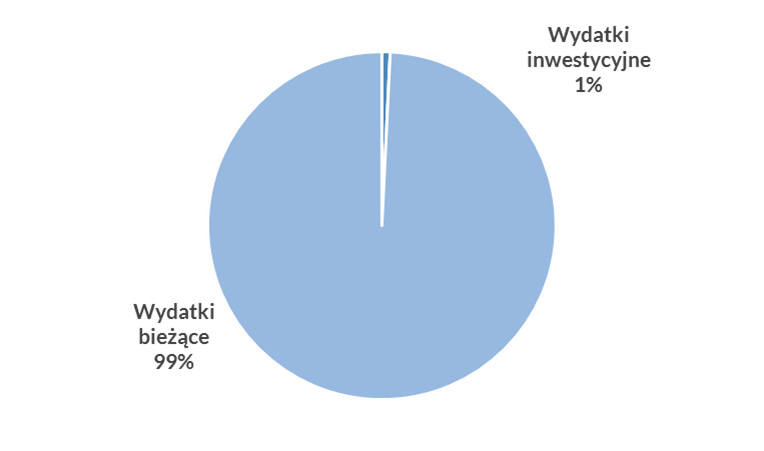 Źródło: System STRADOM oraz Sprawozdanie z wykonania Budżetu Miasta Krakowa za 2018 rokTabela 16 Wydatki w Dziedzinie Gospodarka komunalna zrealizowane w 2018 roku w podziale na usługi (w PLN)Źródło: System STRADOM oraz Sprawozdanie z wykonania Budżetu Miasta Krakowa za 2018 rokRysunek 9 Wydatki w Dziedzinie Gospodarka komunalna zrealizowane w 2018 roku w podziale na usługi (w %)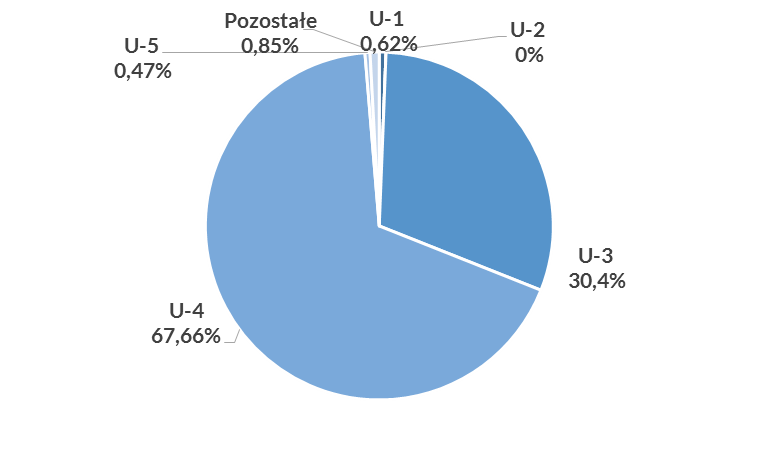 Źródło: System STRADOM oraz Sprawozdanie z wykonania Budżetu Miasta Krakowa za 2018 rokKULTURA I OCHRONA DZIEDZICTWA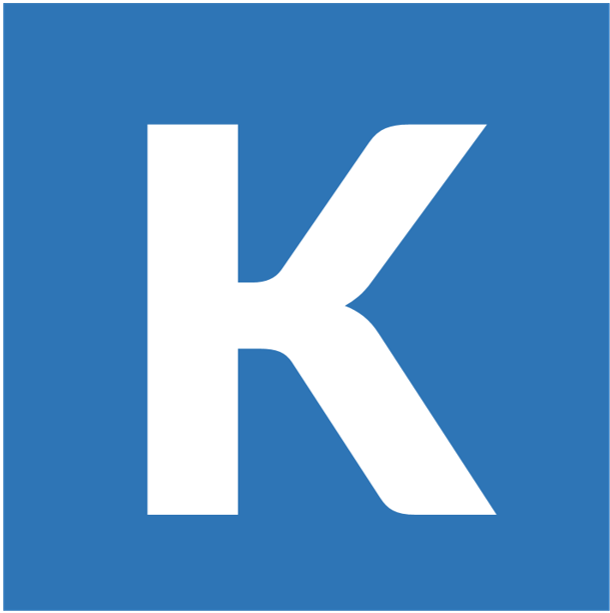 Streszczenie: Kultura i ochrona dziedzictwaWarunki do rozwoju i upowszechnia kultury w mieście w 2018 r. współtworzyło 26 gminnych instytucji kultury oraz 2 instytucje kultury prowadzone wspólnie z województwem małopolskim i wpisane do jego rejestru. O atrakcyjności oferty kulturalnej Krakowa świadczą m.in. wskaźniki uczestnictwa w kulturze. W 2018 r. odnotowano wzrost frekwencji w miejskich teatrach – o 45,2%, ośrodkach i centrach kultury – o 43,1%, na wydarzeniach Krakowskiego Biura Festiwalowego – o 25,6%, w muzea – o 7,4%, bibliotekach – o 5,1%.Przychody miejskich instytucji kultury w latach 2016-2018 wzrosły średnio o 11,5% osiągając w 2018 r. poziom 300 810 821 PLN. Średnio ok. 62% przychodów ww. instytucji w latach 2016-2018 stanowiła dotacja Miasta na działalność bieżącą. Wzrosły także przychody własne instytucji kultury. W 2018 roku stanowiły one 37,14% ogółu przychodów.Oprócz działań podejmowanych w zakresie upowszechniania kultury miejskie instytucje zrealizowały 17 322 projekty o charakterze edukacyjnym. W 2018 r. odnotowano zwiększenie frekwencji w zakresie projektów realizowanych przez teatry: 20,6%, domy, ośrodki i centra kultury: 4,5% oraz muzea: 3,7%. Rozwój miejskiej oferty kulturalnej odbywał się nie tylko poprzez działania miejskich instytucji kultury, ale była ona także współtworzona przez organizacje pozarządowe, których najciekawsze projekty uzyskały dofinansowanie w ramach konkursów ofert w Dziedzinie kultury ogłaszanych przez Miasto. Na ten cel wydano 12 436 069 PLN, a w projektach realizowanych przez organizacje pozarządowe uczestniczyło 685 228 osób. Jak wynika z badań Jakości Życia i Jakości Usług Publicznych odsetek mieszkańców zadowolonych z możliwości uczestnictwa w życiu kulturalnym miasta zwiększył się w ciągu ostatnich czterech lat prawie o 23 punkty procentowe – z 55% w 2014 r. do 77,8% w 2018 roku. Miasto prowadziło działania związane z ochroną dziedzictwa kulturowego, które dotyczyły historycznej przestrzeni publicznej, pomników i zabytkowych budynków oraz dzieł sztuki. Na działania w tym zakresie przeznaczono 29 dotacji celowych na łączną kwotę 3 975 215 PLN. W 2018 roku wzrosła także liczba obiektów wpisanych do rejestru zabytków nie stanowiących wyłącznej własności Gminy Kraków. Od wielu lat Miasto prowadzi także projekty własne, takie jak „Krakowskie Noce”, zmierzające do udostępniania kulturowego dziedzictwa materialnego i niematerialnego jak najszerszej liczbie mieszkańców. W 2018 r. liczba uczestników „Krakowskich Nocy” zwiększyła się o 4,7% w stosunku do roku poprzedniego. Łączne wydatki budżetu Miasta Krakowa w 2018 r. na Dziedzinę Kultura i ochrona dziedzictwa narodowego wyniosły 4,9% wydatków ogółem.IV.4 Kultura i ochrona dziedzictwaIV.4.1 Wprowadzenie do DziedzinyDziedzina Kultura i ochrona dziedzictwa obejmuje całość działań miasta mających na celu zaspokojenie potrzeb kulturalnych mieszkańców i osób odwiedzających Kraków oraz ochronę dziedzictwa kulturowego. Polityka miasta w zakresie kultury i ochrony dziedzictwa narodowego realizowana jest przez strategiczny Program Rozwoju Kultury w Krakowie do roku 2030, przyjęty Uchwałą Nr LXXIX/1933/17 Rady Miasta Krakowa z dnia 5 lipca 2017 r. oraz trzy usługi publiczne zdefiniowane w ramach Dziedziny:Tworzenie warunków do rozwoju oferty kulturalnej miasta (K-1)Tworzenie warunków do upowszechniania kultury w mieście (K-2)Ochrona dziedzictwa kulturowego miasta (K-3)Usługi te realizowane są przede wszystkim przez zadania bieżące Wydziału Kultury i Dziedzictwa Narodowego, miejskich instytucji kultury oraz Biura Miejskiego Konserwatora Zabytków.IV.4.2 Charakterystyka usług publicznychIV.4.2.1 Usługi publiczne: K-1 Tworzenie warunków do rozwoju oferty kulturalnej miasta oraz K-2 Tworzenie warunków do upowszechniania kultury w mieścieMiasto tworzy warunki do rozwoju oferty kulturalnej prowadząc miejskie instytucje kultury oraz ogłaszając programy, w ramach których finansowane lub dofinansowywane są zadania publiczne w obszarze kultury. Realizacja tych zadań następuje w wyniku aktywizacji lokalnej społeczności (indywidualnie lub/i za pośrednictwem organizacji pozarządowych, podmiotów biznesowych, jednostek budżetowych lub grup nieformalnych). Istotnym elementem rozwoju oferty kulturalnej Miasta jest system nagród i stypendiów, który pobudza do aktywności twórców i artystów różnych branż. Podstawowym założeniem na kolejne lata jest stymulowanie współpracy ludzi i podmiotów w sferze kultury: wymiana doświadczeń, łączenie potencjałów oraz sieciowanie działań i usług, co bez wątpienia wpłynie na rozwój atrakcyjnej i unikalnej oferty kulturalnej Miasta Krakowa. Warunki do rozwoju i upowszechnia kultury w Krakowie w 2018 roku współtworzyło 
26 gminnych instytucji kultury, stanowiących 57,8% ogółu publicznych instytucji kultury, a także 2 instytucje kultury prowadzone wspólnie z Województwem Małopolskim i wpisane do jego rejestruWskaźnik W9_K mierzy poziom dofinansowania miejskich instytucji kultury z budżetu Miasta w stosunku do ogółu przychodów instytucji kultury. Wartość wskaźnika jest zależna nie tylko od wielkości dotacji Gminy Miejskiej Kraków, ale także od skuteczności miejskich instytucji kultury w poszukiwaniu pozabudżetowych środków na finansowanie zaplanowanych na dany rok działań (np. dotacje z programów innych niż miejskie, partnerzy, sponsorzy, mecenasi, opłata uczestnika).W 2018 roku dotacja Gminy Miejskiej Kraków dla miejskich instytucji kultury na działalność bieżącą wyniosła 187 137 725 PLN, więcej o 24,3 mln PLN niż w roku poprzednim. Wskaźnik W9_K zatem miał wartość (w %):2018: 62,21%2017: 61,49%Stopień atrakcyjności oferty kulturalnej prowadzonej przez miejskie instytucje kultury obrazują mierniki uczestnictwa. W 2018 roku z oferty miejskich instytucji kultury (z wyjątkiem orkiestr) skorzystało więcej osób niż w 2017 roku. M10_K – liczba osób korzystających z oferty teatrów miejskich:2018: 718 587 osób2017: 494 728 osóbM11_K – liczba osób korzystających z oferty muzeów miejskich:2018: 1 864 598 osób2017: 1 736 596 osóbM12_K – liczba osób korzystających z oferty miejskich domów, ośrodków i centrów kultury:2018: 1 125 640 osób2017: 786 557 osóbM13_K – liczba osób korzystających z oferty bibliotek:2018: 201 057 osób2017: 191 270 osóbM14_K - liczba osób korzystających z oferty orkiestr:2018: 86 801 osób2017: 130 610 osóbM50_K – liczba osób korzystających z oferty Krakowskiego Biura Festiwalowego (KBF):2018: 628 100 osób2017: 500 000 osóbDziałalność KBF jest istotnym elementem polityki kulturalnej Miasta. Miernik M50_K, pokazujący liczbę osób korzystających z oferty tej instytucji, od kilku lat wykazuje trend rosnący. Wśród najważniejszych festiwali, które organizuje lub współorganizuje Krakowskie Biuro Festiwalowe największym zainteresowaniem cieszą się: Opera Rara (organizowana wspólnie z Orkiestrą Capella Cracoviensis), Misteria Paschalia, Festiwal Muzyki Filmowej, Festiwal Miłosza, Wianki – Święto Muzyki, Festiwal Etno Kraków (wspólnie ze Stowarzyszeniem Rozstaje), Festiwal Sacrum Profanum, Festiwal Conrada.Ważnym zadaniem Dziedziny Kultura i ochrona dziedzictwa, poza utrzymaniem infrastruktury, jest rozwijanie narzędzi służących upowszechnianiu kultury w mieście. Głównym efektem w tym zakresie są projekty o charakterze edukacyjnym przygotowane przez miejskie instytucje kultury. W roku 2018 zrealizowano ich 17 322.O atrakcyjności tych projektów świadczą mierniki uczestnictwa, których wartość w 2018 roku zwiększyła się w stosunku do roku poprzedniego, z wyjątkiem oferty edukacyjnej bibliotek i orkiestr. M15_K Liczba osób korzystających z oferty edukacyjnej teatrów:2018: 23 458 osób2017: 19 456 osóbM16_K Liczba osób korzystających z oferty edukacyjnej muzeów:2018: 95 872 osoby2017: 92 452 osobyM17_K Liczba osób korzystających z oferty edukacyjnej domów kultury:2018: 145 768 osób2017: 139 546 osóbM18_K Liczba osób korzystających z oferty edukacyjnej bibliotek:2018: 124 576 osób2017: 139 627 osóbM19_K Liczba osób korzystających z oferty edukacyjnej orkiestr:2018: 3 876 osób2017: 3 963 osobyRozwój miejskiej oferty kulturalnej odbywa się nie tylko poprzez działania instytucji kultury. Oferta kulturalna jest współtworzona także przez organizacje pozarządowe, których najciekawsze projekty są dofinansowane przez Miasto w ramach konkursów ofert. W 2018 roku w wyniku otwartych konkursów ofert zrealizowano ogółem 166 zadań, w tym 78 w konkursie „Wzbogacanie oferty kulturalnej miasta” i 26 w konkursie „Upowszechnianie literatury i działalność wystawiennicza”.W 2018 roku na zadania publiczne w obszarze kultury, w ramach otwartych konkursów ofert, wydano 12 436 069 PLN.W zorganizowanych w ten sposób wydarzeniach wzięło udział 685 228 osóbIV.4.2.2 Usługa publiczna K-3 Ochrona dziedzictwa kulturowego miastaUsługa ta obejmuje działania na rzecz ochrony dziedzictwa kulturowego np. tworzenie parków kulturowych, prace remontowe i konserwację obiektów zabytkowych, a także działania na rzecz upowszechniania szeroko pojętego materialnego i niematerialnego dziedzictwa kulturowego – np. wydarzenia w ramach projektu „Krakowskie Noce”, organizację jubileuszy, opiekę nad pomnikami i rzeźbami.Liczba i powierzchnia parków kulturowych w Krakowie nie uległa zmianie od 2010 roku. Park Kulturowy Stare Miasto od dnia jego utworzenia zajmuje powierzchnię 93,61 ha, co oznacza 0,29% ogólnej powierzchni miasta. Dzięki przyjętej przez Miasto formie ochrony dziedzictwa kulturowego poprawie uległ stan przestrzeni publicznej historycznego centrum Krakowa. W ramach usługi prowadzony jest systematyczny monitoring obszaru Parku oraz konsekwentne egzekwowanie przestrzegania przepisów obowiązujących na jego terenie. W wyniku tych działań wyraźnie poprawił się wizerunek Krakowa, jako silnej marki turystycznej. Rezultatem działań skierowanych na remonty i konserwację obiektów zabytkowych jest liczba obiektów zabytkowych objętych co roku dofinansowaniem z dotacji celowej. W 2018 roku na prace konserwatorskie, restauratorskie lub roboty budowlane prowadzone przy zabytkach wpisanych do rejestru zabytków położonych na obszarze Gminy Miejskiej Kraków, nie stanowiących jej wyłącznej własności, udzielono 29 dotacji celowych z budżetu Gminy Miejskiej Kraków na łączną kwotę 3 975 215 PLN. Choć łączne środki z budżetu Miasta na wyżej wymieniony cel w 2018 roku były wyższe niż w roku 2017, to liczba udzielonych dotacji zmniejszyła się z 33 do 29. Jednocześnie wzrosła liczba obiektów wpisanych do rejestru zabytków nie stanowiących wyłącznej własności Gminy Kraków. W związku z realizacją porozumienia pomiędzy Wojewodą Małopolskim a Prezydentem Miasta Krakowa w sprawie powierzenia prowadzenia niektórych spraw z zakresu właściwości Małopolskiego Wojewódzkiego Konserwatora, w 2018 r. do Biura Miejskiego Konserwatora Zabytków wpłynęło ponad 4 600 spraw. Miejski Konserwator wydał 1 655 decyzji i 144 postanowienia. W ramach środków przekazanych z budżetu Miasta Krakowa na realizację zadań Miejskiego Konserwatora Zabytków, zlecono wykonanie prac konserwatorskich przy zabytkowych grobowcach na Cmentarzu Rakowickim, sporządzenie dokumentacji zawierającej karty ewidencyjne tablic pamiątkowych oraz dzieł sztuki współczesnej w mieście, opracowanie dokumentacji konserwatorskiej remontu elewacji budynków oświatowych ujętych w ewidencji zabytków oraz opracowanie dokumentacji konserwatorskiej zawierającej zestaw ekspertyz technicznych dla Dworu Czeczów w Krakowie. W zakresie konserwatorskim wsparto także finansowo: Muzeum Sztuki Współczesnej MOCAK, Fabrykę Schindlera, Muzeum Historii Fotografii w Krakowie, konserwację polichromii w kamienicy przy Rynku Głównym 29.Ochrona dziedzictwa kulturowego nie dotyczy jedynie historycznej przestrzeni publicznej, pomników czy zabytkowych budynków i dzieł sztuki. Miasto prowadzi od szeregu lat projekty własne zmierzające do udostępniania kulturowego dziedzictwa materialnego i niematerialnego jak najszerszej liczbie mieszkańców. O skuteczności i atrakcyjności tych działań świadczą mierniki obrazujące liczbę podmiotów-partnerów uczestniczących w wydarzeniach w ramach projektu „Krakowskie Noce” (Noc Muzeów, Noc Teatrów, Noc Cracovia Sacra, Noc Jazzu, Noc Poezji, Noc Tańca) oraz liczbę mieszkańców korzystających z wydarzeń w ramach projektu. Oba mierniki wykazały w 2018 roku tendencję wzrostową.M5_K Liczba podmiotów (partnerów) uczestniczących w realizacji „Krakowskich Nocy” w danym roku (w szt.):2018: 1992017: 140M51_K Liczba uczestników „Krakowskich Nocy":2018: 174 400 osób2017: 166 600 osóbIV.4.3 Program dla DziedzinyW ramach Dziedziny realizowany był Program Rozwoju Kultury w Krakowie do roku 2030 (PS/K1/2017). Zgodnie z Deklaracją wyników programu jego rezultatem ma być:Rozwój sektora kultury w Krakowie,poprzez:wzmocnienie ekosystemu kultury w mieście, podniesienie standardów usług świadczonych w sferze kultury,współpracę pomiędzy podmiotami działającymi w sferze kultury na rzecz kultury w mieście.Łączne nakłady na realizację programu w 2018 roku wyniosły 39 189 951 PLNIV.4.4 Inwestycje realizowane w 2018 rokuOgółem, w 2018 roku, w ramach Dziedziny Kultura i ochrona dziedzictwa realizowano 65 zadań inwestycyjnych, więcej o 35% niż w 2017 roku. Część zadań została zakończona w 2018 roku, w przypadku innych dalsze etapy prac będą kontynuowane w latach kolejnych. Kwestia poprawy infrastruktury kultury jest ważnym elementem polityki Miasta oraz w Programie Rozwoju Kultury w Krakowie do roku 2030.Na zadania inwestycyjne w Dziedzinie Kultura i ochrona dziedzictwa wydano ogółem
46 683 941 PLN Wśród zadań inwestycyjnych – zarówno związanych z Programem strategicznym, jak i poza nimi – realizowanych w 2018 roku znalazły się m.in.: Krzysztofory od Nowa – Muzeum Kompletne,Adaptacja zabytkowego budynku dawnej Zbrojowni przy ul. Rakowickiej na centrum wystawienniczo-edukacyjne Muzeum Historii Fotografii w Krakowie,Modernizacja Galerii Sztuki Współczesnej Bunkier Sztuki,Adaptacja i rozbudowa siedziby Teatru KTO,Rewaloryzacja zabytkowej siedziby Muzeum Inżynierii Miejskiej w Krakowie na potrzeby nowoczesnego muzeum nauki i techniki,Adaptacja budynku przy ul. Krakowskiej/Węgłowej na potrzeby Biblioteki Kraków,Modernizacja Sali widowiskowej NCK w celu dostosowania istniejącej infrastruktury do nowego programu,Modernizacja Teatru Groteska – etap IV (końcowy),Adaptacja budynku przy ul. Aleksandry 1 na Dom Kultury,Modernizacja Domu Legionistów im. J. Piłsudskiego,Budowa Ośrodka Kultury na os. Kantorowice, Muzeum Historyczne Miasta Krakowa Oddział Rydlówka – modernizacja,Modernizacja i adaptacja zabytkowej siedziby Muzeum Historii Fotografii na potrzeby utworzenia nowoczesnego centrum magazynowo-konserwatorskiego, digitalizacyjnego oraz badawczego,Muzeum Podgórza – oddział Muzeum Historycznego Miasta Krakowa – adaptacja nieruchomości przy ul. Powstańców Wielkopolskich 1.IV.4.5 FinanseTabela 17 Wydatki w Dziedzinie Kultura i ochrona dziedzictwa zrealizowane w 2018 roku według rodzajów wydatków (w PLN)Źródło: System STRADOM oraz Sprawozdanie z wykonania Budżetu Miasta Krakowa za 2018 rokRysunek 10 Wydatki w Dziedzinie Kultura i ochrona dziedzictwa zrealizowane w 2018 roku według rodzajów wydatków (w %)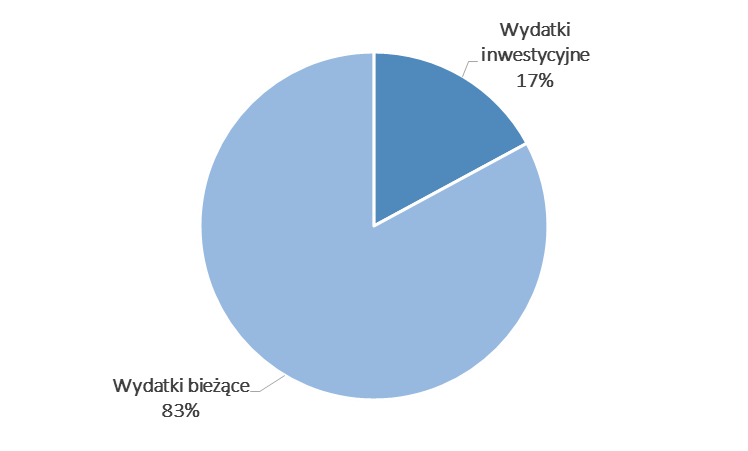 Źródło: System STRADOM oraz Sprawozdanie z wykonania Budżetu Miasta Krakowa za 2018 rokTabela 18 Wydatki w Dziedzinie Kultura i ochrona dziedzictwa zrealizowane w 2018 roku w podziale na usługi (w PLN)Źródło: System STRADOM oraz Sprawozdanie z wykonania Budżetu Miasta Krakowa za 2018 rokRysunek 11 Wydatki w Dziedzinie Kultura i ochrona dziedzictwa zrealizowane w 2018 roku w podziale na usługi (w %)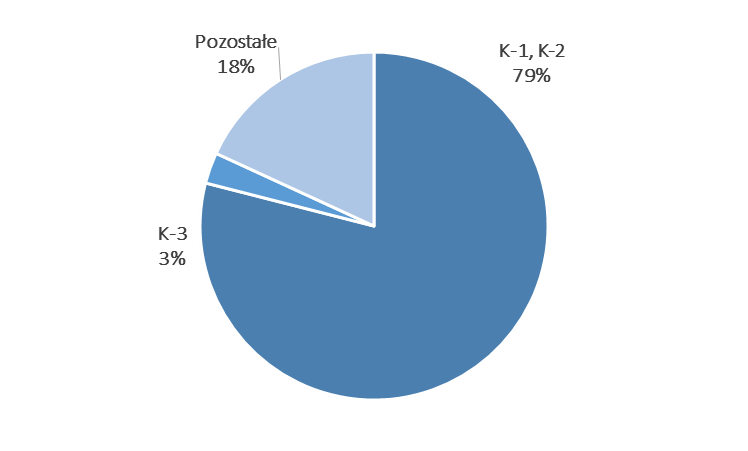 Źródło: System STRADOM oraz Sprawozdanie z wykonania Budżetu Miasta Krakowa za 2018 rokMIESZKALNICTWO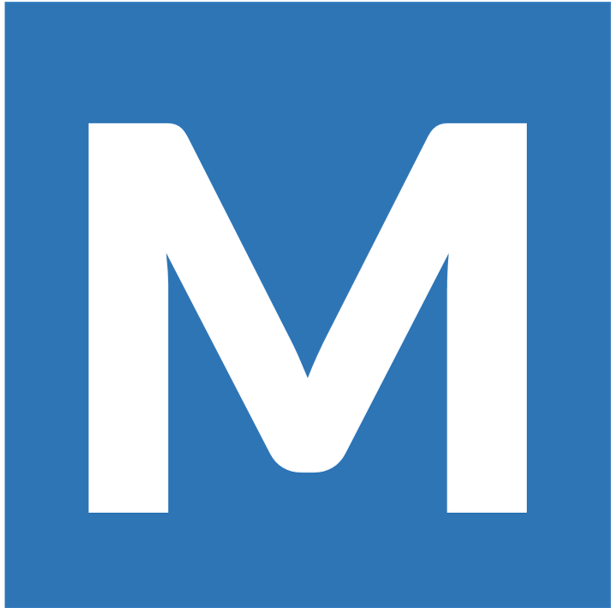 Streszczenie: MieszkalnictwoW 2018 roku w zasobie Gminy Miejskiej Kraków znajdowało się ponad 15 tys. mieszkań, z czego 3,9 tys. miało status lokali socjalnych. W zarządzie ZBK znajdowały się 243 budynki, stanowiące własność Miasta.Od trzech lat zmniejsza się liczba osób oczekujących na przyznanie lokalu z mieszkaniowego zasobu Gminy Miejskiej Kraków. W 2018 roku ich liczba spadła o 26,14% w stosunku do roku poprzedniego. Na ten wynik wpływ mogło mieć kilka czynników, m.in. bogacenie się społeczeństwa oraz rozwój budownictwa mieszkaniowego w mieście i liczba nowych mieszkań oddanych do użytku. Zwiększa się możliwość zaspokojenia przez Miasto potrzeb mieszkaniowych osób uprawnionych do jej otrzymania, z jednej strony ze względu na wspomniany spadek liczby oczekujących, z drugiej na zwiększenie liczby lokali mieszkalnych w zasobie Gminy Miejskiej Kraków, stanowiących pustostany nadające się do zamieszkania. W 2018 r. takich lokali było o 147 więcej niż w roku poprzednim, przy mniejszej liczbie oczekujących (spadek z 1 989 do 1 469 osób). W ostatnich latach maleje także liczba wnioskodawców ubiegających się o pomoc w formie dodatków mieszkaniowych oraz kwota wypłat na nie. Spada także liczba beneficjentów i kwot na zasiłki celowe z przeznaczeniem na wydatki mieszkaniowe.Skutkiem prawidłowego gospodarowania mieszkaniowym zasobem Gminy Miejskiej Kraków jest m.in. zmniejszanie się poziomu zadłużenia lokatorów. W 2018 r. zadłużonych było 2 746 lokali, mniej o 262 niż w 2017 r. Wzrosła natomiast ściągalność zaległości czynszowych, która w 2018 r. była o 3,92 punktu procentowego wyższa niż w roku poprzednim. Wzrost ściągalności czynszów przekłada się na możliwość utrzymywania zasobu w dobrym stanie technicznym. Dzięki konsekwentnie prowadzonym pracom remontowym, poprawia się stan techniczny budynków gminnych zarządzanych przez ZBK. W 2018 r. w złym stanie technicznym było 39 budynków, przy 49 w roku poprzednim.Łączne wydatki budżetu Miasta Krakowa w 2018 r. na Dziedzinę Mieszkalnictwo wyniosły  3,48% wydatków ogółem.IV.5 MieszkalnictwoIV.5.1 Wprowadzenie do DziedzinyZgodnie z art. 4 ustawy z dnia 21 czerwca 2001 r. o ochronie praw lokatorów, mieszkaniowym zasobie gminy i o zmianie Kodeksu cywilnego (t. j. Dz. U. z 2005r. Nr 31, poz. 266 z późn. zm.) jednym z zadań własnych gminy jest tworzenie warunków do zaspokajania potrzeb mieszkaniowych wspólnoty samorządowej. W 2018 roku polityka miasta w Dziedzinie Mieszkalnictwo realizowana była poprzez Wieloletni program gospodarowania mieszkaniowym zasobem Gminy Miejskiej Kraków oraz zasobem tymczasowych pomieszczeń na lata 2018-2023 (dalej program PS/M1/2017) - przyjęty Uchwałą Nr LXXIX/1932/17 z 5 lipca 2017 roku Rady Miasta Krakowa oraz przez trzy Usługi publiczne i powiązane z nimi zadania bieżące Wydziału Mieszkalnictwa, Zarządu Budynków Komunalnych w Krakowie oraz Krakowskiego Centrum Świadczeń. Usługi te zdefiniowano jako: Zaspokajanie potrzeb mieszkaniowych (M-1)Tworzenie sprzyjających warunków dla zaspokojenia własnych potrzeb mieszkaniowych (M-2)Zarządzanie i administrowanie zasobem mieszkań komunalnych (M-3)IV.5.2 Charakterystyka usług publicznychIV.5.2.1 Usługa publiczna M-1 Zaspokajanie potrzeb mieszkaniowychUsługa Zaspokajanie potrzeb mieszkaniowych łączy w sobie zadania związane ze świadczeniem pomocy mieszkaniowej poprzez zapewnienie lokali socjalnych, zamiennych i tymczasowych pomieszczeń oraz zaspokajanie potrzeb mieszkaniowych gospodarstw domowych o niskich dochodach. Są to działania zawarte w zadaniu Obsługa spraw mieszkaniowych, na które w 2018 roku wydatkowano ogółem 3 744 186 PLN.Działania te są możliwe dzięki puli mieszkań socjalnych znajdujących się w zasobie mieszkaniowym Gminy Miejskiej Kraków. Według stanu na koniec 2018 roku status lokali socjalnych miało 3 882 mieszkań, co stanowi wzrost w porównaniu z rokiem 2017 o 361 mieszkańŹródło: Wydział Mieszkalnictwa UMKSkalę potrzeb związanych z pomocą mieszkaniową obrazuje wskaźnik W7_M Liczba osób oczekujących na przyznanie lokalu mieszkalnego:2018: 1 469 osób2017: 1 989 osób2016: 2 242 osóbUtrzymany został trend malejący wskaźnika, który w 2018 roku był mniejszy o 479 osób w stosunku do roku poprzedniego. Wartość tego wskaźnika może świadczyć z jednej strony o skutecznym gospodarowaniu zasobem mieszkań socjalnych przez Miasto, jak również o poprawie warunków materialnych, w tym mieszkaniowych, w Krakowie. Możliwość zaspokojenia przez Miasto potrzeb mieszkaniowych osób uprawnionych do otrzymania pomocy obrazuje również wskaźnik strategiczny W27_M Stosunek liczby lokali nadających się do zasiedlenia w danym roku do liczby osób oczekujących na udzielenie pomocy.Wartość wskaźnika znacznie wzrosła w 2018 roku, a pożądany trend wzrostowy w stosunku do roku poprzedniego został utrzymany. Wskaźnik monitorowany jest od 2017 roku (w %):2018: 52,3%2017: 31,2%Pozytywnym zjawiskiem jest malejący od 2016 roku trend wartości wskaźnika W8_M oznaczającego średni czas oczekiwania na przyznanie lokalu mieszkalnego (w miesiącach): 2018: 582017: 572016: 61Dostępność pomocy mieszkaniowej w Krakowie obrazuje wskaźnik W3_M Kryterium dochodowe uprawniające do pomocy mieszkaniowej w formie lokalu socjalnego w Krakowie na tle innych dużych miast (Łodzi, Wrocławia, Poznania i Gdańska). Wskaźnik zatem przedstawia dostępność pomocy mieszkaniowej w przypadku ubiegania się o lokal socjalny. Korzystna dla naszego miasta wartość docelowa wskaźnika powinna być większa lub równa 1, co oznacza, że w Krakowie kryterium dochodowe dla uzyskania lokalu socjalnego jest wyższe niż średnia z porównywanych miast. W ostatnich latach wskaźnik miał wartość (iloraz kryterium dochodowego w Krakowie i średniej kryterium dochodowego w wybranych miastach): 2018: 1,522017: 1,692016: 1,62Oznacza to, że w Krakowie, w 2018 roku, tak jak w latach poprzednich, przy wyższym niż w porównywanych miastach dochodzie, można było ubiegać się o pomoc mieszkaniową.Drugim wskaźnikiem przedstawiającym dostępność pomocy mieszkaniowej jest wskaźnik strategiczny W10_M Kryterium dochodowe a średnia płaca w Krakowie – lokal socjalny. Wskaźnik przedstawia wysokość dochodów na osobę umożliwiających staranie się o lokal socjalny do przeciętnego miesięcznego wynagrodzenia brutto (w %): 2018: 29,2%2017: 30,1%2016: 28,7%W 2018 roku, aby można było starać się o lokal socjalny, należało mieć dochody na osobę na poziomie nieprzekraczającym 1 544,70 PLN, co stanowiło 29,2% przeciętnego miesięcznego wynagrodzenia brutto w sektorze przedsiębiorstw w Krakowie.IV.5.2.2 Usługa publiczna M–2 Tworzenie sprzyjających warunków dla zaspokojenia własnych potrzeb mieszkaniowychW ramach tej usługi Gmina Miejska Kraków na bieżąco śledzi i monitoruje rynek mieszkaniowy, prowadząc działania polegające na:wspieraniu rozwoju mieszkalnictwa na terenie Gminy,porządkowaniu stanu prawnego nieruchomości, pomocy polegającej na wspieraniu mieszkańców w działaniach zmierzających do zaspokojenia potrzeb mieszkaniowych. Działania wspierające rozwój mieszkalnictwa polegały na: realizacji polityki przestrzennej dążącej do objęcia jak największej powierzchni Krakowa miejscowymi planami zagospodarowania przestrzennego, zgodnie z wytycznymi w Studium – rozwojowymi lub ochronnymi. Rezultaty działań w tym zakresie przedstawione są w rozdziale dotyczącym Dziedziny zarządzania Planowanie przestrzenne i architektura,uzbrajaniu terenów, rozbudowy i modernizacji urządzeń wodociągowych i kanalizacyjnych – dane na ten temat znajdują się w rozdziale dotyczącym Dziedziny zarządzania Gospodarka komunalna,rozwoju systemu ciepłowniczego na obszarze Gminy, w tym rozwój i modernizację istniejącej sieci ciepłowniczej – dane na ten temat znajdują się w rozdziale dotyczącym Dziedziny zarządzania Gospodarka komunalna,rozwoju i modernizacji sieci transportu publicznego oraz sieci dróg w celu skomunikowania jak największej liczby obszarów objętych intensywną zabudową mieszkaniową – dane na ten temat znajdują się w rozdziale dotyczącym Dziedziny zarządzania Transport. Działania w kierunku uporządkowania stanu prawnego nieruchomości obejmują:wyjaśnianie stanu prawnego nieruchomości i regulowanie stosunków własnościowych w celu wyodrębnienia na rzecz Gminy samodzielnych, stanowiących odrębną własność lokali mieszkalnych wchodzących do zasobu, wyjaśnianie i prostowanie zgłaszanych nieprawidłowości stanu prawnego nieruchomości, w których Gmina ma udziały. Efektem podejmowania działań kontrolnych oraz lepszego przepływu informacji jest wzrost wartości wskaźnika W12_M Odsetek lokali w mieszkaniowym zasobie GMK z uregulowanym tytułem prawnym (w %):2018: 74%2017: 72%2016: 72%Pomoc mieszkaniowa Gminy Miejskiej Kraków polega na wspieraniu mieszkańców w działaniach zmierzających do zaspokojenia potrzeb mieszkaniowych, czyli także na wypłacie dodatków mieszkaniowych, zasiłków celowych z przeznaczeniem na wydatki mieszkaniowe oraz na udzielaniu nieodpłatnych porad prawnych w kwestiach lokalowych przez wyspecjalizowane jednostki miejskie, np. MOPS. W ramach pomocy mieszkaniowej, na mocy ustawy, potrzebującym wypłacane są dodatki mieszkaniowe – dofinansowanie wydatków mieszkaniowych. Zajmuje się tym Krakowskie Centrum Świadczeń. Dodatki mieszkaniowe, wypłacone w danym roku w ramach zadania SO/ODM Obsługa i wypłata dodatków mieszkaniowych, wyniosły (w PLN):2018: 14 654 000 PLN2017: 16 778 000 PLN2016: 18 606 000 PLNDodatki te były realizowane w poszczególnych latach dla:2018: 64 028 osób2017: 70 976 osób2016: 77 467 osóbŚrednia wysokość dodatku mieszkaniowego w Krakowie w 2018 roku wyniosła 229 PLNŹródło: Krakowskie Centrum ŚwiadczeńPowyższe dane pokazują, że liczba przyznawanych dodatków mieszkaniowych w ostatnich latach maleje, co związane jest z mniejszą liczbą składanych wniosków, a to z kolei może być związane z poprawą sytuacji materialnej mieszkańców. Dodatkowo, w ramach pomocy społecznej, przez Miejski Ośrodek Pomocy Społecznej wypłacane są zasiłki celowe z przeznaczeniem na wydatki mieszkaniowe. Ich liczba oraz kwota w 2018 była również niższa niż w 2017 roku (w PLN): 2018: 3 083 000 PLN (dla 21 526 wnioskodawców)2017: 3 739 000 PLN (dla 24 538 wnioskodawców)2016: 3 025 000 PLN (dla 22 262 wnioskodawców)Średnia wartość zasiłku celowego z przeznaczeniem na wydatki mieszkaniowe w 2018 roku wyniosła 143 PLNŹródło: MOPSMonitorowanie gospodarki mieszkaniowej na terenie Miasta.Sytuację na rynku mieszkaniowym w Krakowie charakteryzuje wskaźnik W1_M Liczba mieszkań oddanych do użytkowania na 10 tys. mieszkańców. Jest to wskaźnik kontekstowy pozwalający ocenić poziom aktywności budowlanej wyrażonej liczbą nowych mieszkań oddanych do użytku w przeliczeniu na 10 tys. mieszkańców (liczba mieszkań/ 10 tys. osób): 2018: 124,92017: 144,22016: 122,3Rok 2017 był rekordowy, jeżeli chodzi o liczbę mieszkań oddanych do użytkowania (ponad 11 tys.), W 2018 roku oddano 9 611 nowych mieszkań. Kraków znajduje się na drugim miejscu (po Warszawie) w rankingu miast Polski pod względem nowo oddanych do użytku mieszkań. Sytuację mieszkaniową w Krakowie obrazują także wyniki badań społecznych Jakości Życia i Jakości Usług Publicznych oraz Barometr Krakowski, przeprowadzane w Krakowie w 2014 (JŻ), 2015 (BK), 2016 (BK) i 2018 (JŻ i BK) roku. Respondenci byli pytani m.in. o ocenę sytuacji mieszkaniowej. Wskaźniki, będące udziałem odpowiedzi „bardzo dobrze” i „dobrze” w liczbie wszystkich odpowiedzi kształtowały się następująco:Wskaźnik W_24_M Zadowolenie z sytuacji mieszkaniowej (w %):2018: 71,4%2014: 65,5%Wskaźnik W_23_M Zadowolenie z warunków mieszkaniowych w mieście (w %):2018: 64,9% 2016: 51,2%IV.5.2.3 Usługa publiczna M-3 Zarządzanie i administrowanie zasobem mieszkań komunalnychW ramach tej usługi Gmina prowadzi działania mające na celu utrzymanie zasobu mieszkaniowego w możliwie najlepszym stanie poprzez: regulację stawek czynszowych w kierunku ich urynkowienia, z uwzględnieniem obniżek czynszowych w zależności od osiąganych dochodów przez gospodarstwa domowe,reprezentowanie Gminy we wspólnotach mieszkaniowych z jej udziałem, zarządzanie zasobem i zasobem tymczasowych pomieszczeń,remonty budynków i lokali mieszkaniowych.Zasób mieszkaniowy Gminy Miejskiej Kraków.Stan mieszkaniowego zasobu Gminy Miejskiej Kraków na tle miasta opisuje wskaźnik W9_M Wielkość mieszkaniowego zasobu Gminy Miejskiej Kraków na tle Miasta Krakowa. W 2017 roku w zasobie Gminy Miejskiej Kraków było 15 176 lokali, co stanowiło 4% wszystkich mieszkań w Krakowie (380 100). W 2018 roku liczba lokali komunalnych wyniosła 14 847, wobec 389 611 wszystkich lokali mieszkalnych w Krakowie (w %):2018 – 3,8%*2017 – 4,0%2016 – 4,3%* (wartość oszacowana na potrzeby raportu – dane na temat liczby mieszkań ogółem w Krakowie w 2018 roku zostaną podane przez GUS jesienią 2019 r.)Spadek wartości wskaźnika jest m.in. wynikiem realizacji wniosków o wykup lokalu mieszkalnego, składanych do 31 grudnia 2016 roku. Po zakończeniu wykupów, należy dążyć do trendu wzrostowego wskaźnika.Obsługa administracyjna budowy i zakupów mieszkań komunalnych realizowana jest w ramach Programu gospodarowania mieszkaniowym zasobem Gminy Miejskiej Kraków, a pozyskiwanie lokali w wyniku naturalnego ruchu ludności, zniesienia współwłasności i komunalizacji oraz spadkobrania – w ramach usługi M-3. W 2018 roku do zasobu mieszkalnego Gminy Miejskiej Kraków pozyskano 357 lokali, w tym w wyniku (liczba mieszkań): naturalnego ruchu ludności: 347zakupu mieszkań przez Gminę Miejską Kraków: 9spadkobrania: 1Remonty budynków i lokali z mieszkaniowego zasobu Gminy Miejskiej Kraków.W ramach zarządzania zasobem mieszkaniowym Gmina monitoruje stan techniczny budynków. W 2018 roku liczba budynków pozostających w zarządzie ZBK, w których znajdują się lokale mieszkalne stanowiące mieszkaniowy zasób Gminy Miejskiej Kraków, wyniosła 243, a wśród nich znajdowało się 39 budynków w złym stanie technicznym. Zły stan techniczny budynku to taki, w którym istnieje pilna potrzeba wykonania remontu w bieżącym roku (wymiany), co najmniej jednego z elementów budynku, np. konstrukcji, pokrycia dachowego, instalacji, stolarki.Wskaźnik strategiczny W14_M Procent budynków gminnych, w skład których wchodzą lokale mieszkalne zarządzane przez ZBK w złym stanie technicznym przedstawia stan techniczny mieszkaniowego zasobu Gminy Miejskiej Kraków (w %): 2018: 16,0%2017: 19,0%2016: 20,8%Wskaźnik utrzymuje pożądany trend spadkowy w stosunku do roku poprzedniego, co oznacza, że stan techniczny budynków gminnych zarządzanych przez ZBK ulega ciągłej poprawie. Jest to rezultatem konsekwentnie prowadzonych prac remontowych. Wydatki na remonty bieżące oraz inwestycyjne budynków i lokali mieszkaniowego zasobu Gminy Miejskiej Kraków w 2018 roku były najwyższe w ciągu trzech ostatnich lat. Wydatki ogółem (w PLN, źródło: ZBK):2018: 17 903 000 PLN2017: 12 099 000 PLN2016: 16 115 000 PLNNiekorzystny wpływ na gospodarowanie mieszkaniowym zasobem oraz utrzymywanie go w odpowiednim stanie technicznym i funkcjonalnym ma zadłużenie lokatorów. W 2018 roku zadłużonych było 2 746 lokali należących do mieszkaniowego zasobu Miasta, w których Zarząd Budynków Komunalnych pełni rolę wynajmującego.Wskaźnik strategiczny W13_M Odsetek zadłużonych lokali mieszkaniowego zasobu Gminy Miejskiej Kraków ma związek ze ściągalnością czynszów. Skuteczność tego działania z kolei wpływa na dochody budżetu Miasta (w %): 2018: 18,5%2017: 19,8%2016: 21,2%Na wartość tego wskaźnika ma wpływ sytuacja materialna mieszkańców. Wskaźnik zdecydowanie utrzymuje pożądany trend spadkowy.Tabela 19 Zaległości oraz ściągalność zaległości czynszowych w komunalnych lokalach mieszkalnych Źródło: Zarząd Budynków Komunalnych w KrakowiePolityka czynszowa.Miernik M20_M Średnia stawka czynszu w mieszkaniowym zasobie Gminy w ZBK, obrazuje, spadek kwot czynszów pobieranych od lokatorów mieszkań komunalnych w Krakowie:2018: 5,30 PLN/m²/miesiąc2017: 5,47 PLN/m²/miesiąc2016: 5,62 PLN/m²/miesiącWskaźnik W15_M Relacja średniej wysokości czynszu w mieszkaniowym zasobie Gminy Miejskiej Kraków do wysokości płacy minimalnej jest wskaźnikiem strategicznym. Wskaźnik pozwala uzyskać wiedzę na temat poziomu obciążenia dochodu najemców opłatami czynszowymi. Wartość wskaźnika można porównywać i analizować w zestawieniu ze wskaźnikami obrazującymi koszty innych usług komunalnych np. w zakresie opłat za wodę, ogrzewanie, transport publiczny, wywóz śmieci. Wartość wskaźnika można porównywać również z liczbą oraz wartością wypłacanych dodatków mieszkaniowych, a z drugiej strony z potrzebami miasta w zakresie utrzymania mieszkaniowego zasobu Gminy Miejskiej Kraków w odpowiednim stanie (w %):2018: 10,6%2017: 11,5%2016: 12,9%Został zachowany trend stabilny, mieszczący się w przedziale 10-20%, w stosunku do roku poprzedniego.Tabela 20 Dochody i wydatki związane z zasobem mieszkaniowym Gminy Miejskiej KrakówŹródło: Zarząd Budynków Komunalnych w Krakowie IV.5.3 Program dla DziedzinyProgram PS/M1/2017 jest Programem strategicznym, powiązanym z celem V.3 „Spójność społeczna” mającym zapewnić mieszkańcom równy dostęp do wszystkich zasobów miasta. Cel ogólny, zakres i cele szczegółowe programu określa deklaracja wyników, którą zdefiniowano w brzmieniu: „Prawidłowe, racjonalne gospodarowanie mieszkaniowym zasobem Gminy Miejskiej Kraków i zasobem tymczasowych pomieszczeń oraz zaspokajanie potrzeb mieszkaniowych wspólnoty samorządowej,poprzez:powiększenie zasobu mieszkaniowego Gminy Miejskiej Kraków oraz zasobu tymczasowych pomieszczeń, utrzymywanie zasobu mieszkaniowego i zasobu tymczasowych pomieszczeń na dobrym poziomie technicznym,zaspokajanie przez Gminę Miejską Kraków niezbędnych potrzeb mieszkaniowych,tak, aby:utrzymać liczbę lokali mieszkalnych i liczbę tymczasowych pomieszczeń stanowiących mieszkaniowy zasób gminy na dotychczasowym poziomie,zmniejszyć liczbę budynków w złym stanie technicznym,zmniejszyć listy oczekujących na udzielenie pomocy mieszkaniowej.”W 2018 roku nakłady finansowe na realizację programu wyniosły 28 783 420 PLN i obejmowały zadania inwestycyjne związane z pozyskiwaniem mieszkań komunalnych i realizacją budownictwa mieszkalnego wielorodzinnego:pozyskiwanie lokali mieszkalnych i nieruchomości zabudowanych,budowa zespołu budynków mieszkalnych wielorodzinnych przy ul. J.K. Przyzby i ul. Zalesie (w trakcie realizacji),budowa zespołu budynków mieszkalnych wielorodzinnych przy ul. M. Wańkowicza (w trakcie realizacji),przygotowanie i realizacja budynku mieszkalnego wielorodzinnego przy ul. A. Fredry (w trakcie realizacji).IV.5.4 FinanseTabela 21 Wydatki w Dziedzinie Mieszkalnictwo zrealizowane w 2018 roku według rodzajów wydatków (w PLN)Źródło: System STRADOM oraz Sprawozdanie z wykonania Budżetu Miasta Krakowa za 2018 rokRysunek 12 Wydatki w Dziedzinie Mieszkalnictwo zrealizowane w 2018 roku według rodzajów wydatków (w %)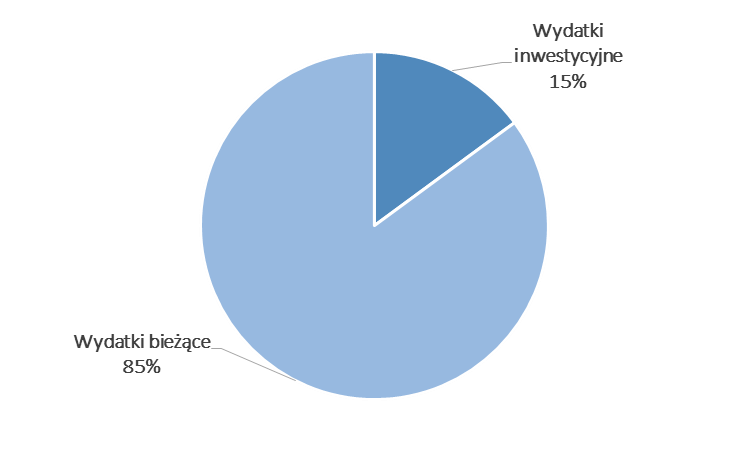 Źródło: System STRADOM oraz Sprawozdanie z wykonania Budżetu Miasta Krakowa za 2018 rokTabela 22 Wydatki w Dziedzinie Mieszkalnictwo zrealizowane w 2018 roku w podziale na usługi (w PLN)Źródło: System STRADOM oraz Sprawozdanie z wykonania Budżetu Miasta Krakowa za 2018 rokRysunek 13 Wydatki w Dziedzinie Mieszkalnictwo zrealizowane w 2018 roku w podziale na usługi (w %)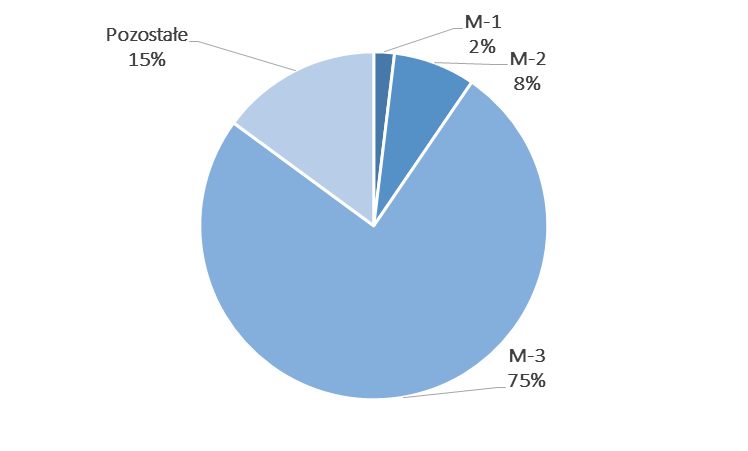 Źródło: System STRADOM oraz Sprawozdanie z wykonania Budżetu Miasta Krakowa za 2018 rokNAUKA 
I TECHNOLOGIE INFORMATYCZNE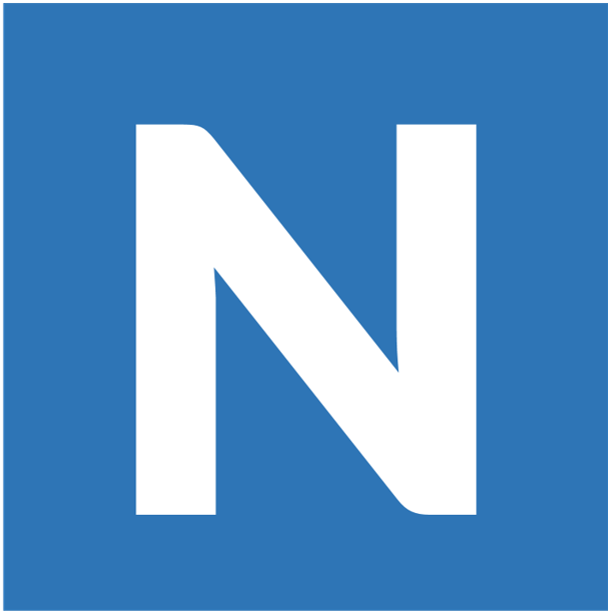 Streszczenie: 
Nauka i technologie informatyczneKrakowski Ośrodek Naukowo-Akademicki (KONA), cieszący się uznaniem w środowisku biznesowym i okołobiznesowym, wyrazem czego jest zauważalny systematyczny trend wzrostowy synergicznych działań na linii biznes-nauka, stanowią wyższe uczelnie publiczne (10) oraz niepubliczne (13), w których studiowało w 2018 roku 134 969 studentów. Gmina Miejska Kraków aktywnie współpracuje z KONA, organizując wspólne przedsięwzięcia naukowo-badawcze m.in. na rzecz rozwoju i innowacyjności w różnych aspektach funkcjonowania samorządu, w tym idei smart city, i składających się na niego struktur społeczno-gospodarczych. W 2018 roku zorganizowano 98 konferencji naukowych w ramach projektu Krakowskie Konferencje Naukowe, promujących Kraków jako ośrodek naukowy. Miasto korzystało z eksperckiej wiedzy przedstawicieli KONA, m.in. w zakresie miejskich badań społecznych. Rok 2018 charakteryzuje się też szeregiem działań Miasta w zakresie utrzymania standardu realizowanych usług dla klienta z wykorzystaniem aktualnych technologii. Rozbudowano System Miejskiej Platformy Internetowej (MPI) o dodatkowe narzędzia, moduły oraz funkcjonalności, dostosowując przy tym MPI do nowych urządzeń mobilnych. W 2018 roku rozpoczęto także realizację kluczowego projektu, istotnego dla zapewnienia Urzędowi Miasta Krakowa cech nowoczesnej organizacji komunikującej się interaktywnie z klientem poprzez rozwiązania teleinformatyczne, funkcjonujące w spójnym i efektywnie zarządzanym środowisku organizacyjnym i technologicznym: Strategię usług publicznych z projektem Elektroniczna Komunikacja i Obsługa (EKO). W 2018 r. liczba usług publicznych możliwych do załatwienia przez Internet – w całości lub w części – wynosiła 115. Gwarantem zrównoważenia dostępności do usług publicznych świadczonych drogą elektroniczną jest zapewnienie darmowego dostępu do Internetu. Na koniec 2018 roku dostęp taki  dostarczany był w 29 strefach Hot Spot na terenie budynków UMK i lokalizacji podmiotów współpracujących, a średnio w miesiącu ok. 105 735 osób było jego użytkownikami. Zgodnie z wynikami badań Jakości Życia i Jakości Usług Publicznych, w 2018 roku ok. 74% mieszkańców Krakowa deklarowało posiadanie dostępu do Internetu w miejscu swojego zamieszkania.W budżecie Miasta Krakowa nakłady na Dziedzinę Nauka i technologie informatyczne wyniosły w 2018 r. 0,44 % wydatków.IV. 6 Nauka i technologie informatyczneIV.6.1 Wprowadzenie do DziedzinyDziałania miasta w tej Dziedzinie nawiązują do nadrzędnego paradygmatu idei smart city uwzględniającej korzystanie z bogactwa nowoczesnych technologii w połączeniu z zaangażowaniem społecznym przy realizacji celów rozwojowych miasta. Dziedzina łączy w sobie potrzebę inteligentnego rozwoju miasta oraz inteligentnego zarządzania miastem z wykorzystaniem usług ICT. Obejmuje działania Miasta w zakresie:tworzenia warunków dla rozwoju krakowskiego ośrodka naukowego silnego kapitałem ludzkim niezbędnym dla budowania innowacyjnej gospodarki,rozwoju technologii ICT wspomagających nowoczesne zarządzanie miastem oraz zapewnienie odpowiedniego standardu usług publicznych dla mieszkańców i osób odwiedzających miasto. Działania w ramach Dziedzina Nauka i technologie informatyczne realizowane są na podstawie:Uchwały Nr CXVI/1830/14 Rady Miasta Krakowa z dnia 24 września 2014 r. w sprawie ustalenia kierunków działania dla Prezydenta Miasta Krakowa w zakresie rozwoju gospodarczego i innowacji na terenie Gminy Miejskiej Kraków.Zarządzenia Nr 1821/2016 Prezydenta Miasta Krakowa z dnia 11 lipca 2016 r. w sprawie przyjęcia kierunków rozwoju Systemu Informatycznego Gminy Miejskiej Kraków na lata 2016 - 2017.W ramach Dziedziny Nauka i technologie informatyczne realizowane są dwie usługi publiczne:Promocja i wykorzystanie potencjału naukowego Krakowa (N-1)Rozwój narzędzi informatycznych wspierających zarządzanie Miastem (N-2)IV.6.2 Charakterystyka usług publicznychDziałania Miasta Krakowa realizowane w Dziedzinie w dużym stopniu koncentrują się na współpracy z Krakowskim Ośrodkiem Naukowym i Akademickim (KONA). Krakowski Ośrodek Naukowy i Akademicki, na który składają się wyższe uczelnie publiczne (10) i niepubliczne (13) kształcące w 2018 roku 134 969 studentów, stanowi widoczny potencjał naukowy i gospodarczy oddziałujący na rozwój miasta. Uczelnie krakowskie, w szczególności Uniwersytet Jagielloński, są wysoko oceniane w rankingach krajowych i należą do czołówki polskich uczelni w rankingach międzynarodowych. W rankingu „Perspektyw” mierzącym atrakcyjność oraz kondycję polskich uczelni, Uniwersytet Jagielloński od dwóch lat (2017 i 2018 rok) jest na pierwszej pozycji, ex aequo z Uniwersytetem Warszawskim. W 2016 r. UJ zajął drugie miejsce. IV.6.2.1 Usługa publiczna N-1 Promocja i wykorzystanie potencjału naukowego KrakowaDziałania w zakresie promocji i wykorzystania potencjału naukowego Krakowa ogniskują się wokół dwóch kluczowych zagadnień: koncentrowania się na potencjale naukowym Krakowa, jako elemencie szeroko rozumianej marki Kraków i brandingu terytorialnego Miasta,realizacji wspólnych projektów często o charakterze badawczym lub promującym Miasto oraz Krakowski Ośrodek Naukowy i Akademicki.Wskaźnikiem charakteryzującym Dziedzinę w kontekście promocji i wykorzystania potencjału naukowego Krakowa jest wskaźnik przedsięwzięć prezentujących wykorzystanie potencjału naukowego krakowskich szkół wyższych w ramach programu Krakowskie Konferencje Naukowe. Wskaźnik obrazuje liczbę konferencji naukowych, podczas których promowano Miasto Kraków – W8_N Współpraca Miasta z krakowskimi szkołami wyższymi (w szt.):2018: 982017: 622016: 56W ramach budowania partnerskiej współpracy Gminy Miejskiej Kraków ze środowiskiem naukowym Krakowa oraz szkołami wyższymi i zawodowymi w 2018 roku, współpracowano z jednostkami i podmiotami KONA, w tym Polską Akademią Umiejętności (PAU), Polską Akademią Nauk (PAN), Narodowym Centrum Nauki (NCN), a w tym prowadzono działania: PAUza Akademicka — tygodnik internetowy, wydawany przez Polską Akademię Umiejętności. Projekt ma na celu promocję Krakowa jako ośrodka nauki i kultury, umacnianie rangi i rozwój krakowskiego ośrodka naukowego oraz popularyzację wiedzy. W 2018 r. podpisano umowę na kontynuację projektu.Festiwal Nauki i Sztuki – promocja Krakowa podczas wydarzenia plenerowego skierowanego do mieszkańców i turystów.„inKRK! Keep on developing — Postaw na Rozwój” – promocja Krakowa wśród absolwentów krakowskich uczelni (zakończono w 2018 roku).Objęto patronatem kilkadziesiąt konferencji naukowych.Działania na rzecz rozwoju społeczeństwa informacyjnego i smart city.Współpraca z KONA obejmowała także, projekty badawcze i doradztwo w takich obszarach jak:definiowanie programów profilaktyki zdrowia,cykliczne badania społeczne w zakresie bezpieczeństwa oraz budowy mapy zagrożeń Miasta Krakowa,badania społeczne Barometru Krakowskiego,opracowanie, realizacja i ewaluacja „Strategii Rozwoju Krakowa. Tu chcę żyć. Kraków 2030” (eksperci z KONA w ramach partycypacyjnego procesu budowania Strategii byli zaangażowani w prace planistyczno-koncepcyjne dotyczące tego dokumentu).IV.6.2.2 Usługa publiczna N-2 Rozwój narzędzi informatycznych wspierających zarządzanie MiastemDziałania na rzecz rozwoju społeczeństwa informacyjnego i smart city.Zakres tej usługi dotyczy głównie utrzymania i rozwoju Systemu Informatycznego Urzędu Miasta Krakowa (SI UMK), rozwoju systemu zarządzania, cyfryzacji oraz wsparcia informatycznego usług publicznych, działań na rzecz rozwoju społeczeństwa informacyjnego i smart city. W tych obszarach można wymienić następujące kluczowe działania :Rozwój i utrzymanie Systemu Informatycznego Gminy Miejskiej Kraków.Rozwój Zintegrowanego Systemu Zarządzania Oświatą w Krakowie (zadanie inwestycyjne realizowane w Dziedzinie Oświata i wychowanie; opracowane koncepcyjnie wspólnie w Dziedzinie Nauka i technologie informatyczne).Wdrożenie Platformy Zarządzania Oświatą w Krakowie (zadanie inwestycyjne realizowane w Dziedzinie Oświata i wychowanie; opracowane koncepcyjnie wspólnie w Dziedzinie Nauka i technologie informatyczne). Rozwój Systemu Elektronicznych Usług Publicznych w UMK. Rozwój usług w ramach e-administracji świadczonych przez Urząd Miasta Krakowa dla obywateli i biznesu.Obsługa Miejskiego Systemu Informacji Przestrzennej. Magiczny Kraków (Miejska Platforma Internetowa).Utrzymanie i rozwój Zintegrowanego Systemu Zarządzania, w tym Systemu STRADOM.Portal podatnika (elektronizacja usług administracyjnych w zakresie podatków i opłat).Platforma internetowa „Magiczny Kraków”.W portalu „Magiczny Kraków” przygotowano nowe narzędzia, moduły i funkcjonalności dla Systemu Miejskiej Platformy Internetowej (MPI), m.in. zmieniono moduł zarządzania galeriami dokumentów, komunikatów oraz obiektów. Ponadto zmodyfikowano funkcjonalności Systemu MPI „Magiczny Kraków”: prezentację informacji oraz mechanizmy zarządzania publikacją informacji. Rozbudowano także moduły w miejskiej aplikacji mobilnej „Krakow.pl” zintegrowanej z systemem MPI dla urządzeń mobilnych. Aplikację dostosowano do nowych urządzeń mobilnych o wysokiej rozdzielczości.Biuletyn Informacji Publicznej.W ramach ujednoliconego systemu stron internetowych Biuletynu Informacji Publicznej MK w 2018 r. udostępniane były strony: BIP UMK oraz 408 aktywnych BIP miejskich jednostek organizacyjnych i innych podmiotów gminnych. Dodatkowo w Serwisie dostępnych było również 105 Biuletynów Informacji Publicznej archiwalnych podmiotów gminnych. W 2018 r. serwis BIP MK odnotował 149 065 790 odwiedzin z zapytaniami o strony z informacjami, a na stronach serwisu BIP MK udostępnianych było 975 000 stron, obiektów, plików z informacjami.W BIP MK w 2018 r. dokonano modyfikacji narzędzi, a także zostały uruchomione nowe moduły m.in. wynikające ze zmian przepisów dotyczących ochrony danych osobowych. Kontynuowano również prace związane ze stroną zbiorczą prezentującą dane teleadresowe miejskich jednostek organizacyjnych GMK prowadzących strony BIP na wspólnej platformie BIP MK. Dokonano również modyfikacji w zakresie prezentacji uchwał Rady Miasta Krakowa.Rozwój i utrzymanie Systemu Informatycznego Gminy Miejskiej Kraków.W roku 2018 realizowane były zadania związane z rozwojem i utrzymaniem Systemu Informatycznego Gminy Miejskiej Kraków. Dokonano niezbędnych zakupów urządzeń informatycznych, licencji oprogramowania systemowego i rozbudowano infrastrukturę teleinformatyczną, umożliwiającą prawidłowe działanie Systemu oraz jego unowocześnienie w celu podniesienia bezpieczeństwa i wydajności pracy. Ponadto, podjęto działania dążące do integracji aplikacji Dziedzinowych w ramach SI UMK, efektem czego będzie zapewnienie spójności danych i usprawnienie procesów pracy.W 2018 r. rozpoczęto realizację programu kluczowego dla dalszego rozwoju Systemu Informatycznego Gminy Miejskiej Kraków, tj. Programu Elektroniczna Komunikacja i Obsługa (EKO). Jest on związany z udostępnieniem infrastruktury i procesów pozwalających na systemowe dostarczanie usług elektronicznych klientom wewnętrznym (elektroniczny obieg dokumentów w UMK i MJO) i zewnętrznym (m. in. mieszkańcy Gminy Miejskiej Kraków). W ramach programu EKO w 2018 r. (Transza 1) rozpoczęta została realizacja następujących projektów: P#01. System Elektronicznego Obiegu Dokumentów P#02. Szyna Danych P#04. Strategia i Katalog Usług (Portal e-usług – wersja e-PUAP)P#08a. Bazy referencyjne – osoby Od 2019 (Transza 2) został zaplanowany do realizacji następujący projekt:P#05. Centrum Obsługi Informatycznej (COI) GMKOd 2020 (Transza 3) zostały zaplanowane do realizacji następujące projekty:P#03. Multifunkcjonalne Konto KlientaP#06. Portal e-usług P#07. Otwarte daneP#08b. Bazy referencyjne – nieruchomościP#09. ExtranetE-usługi UMK.E-usługi UMK obejmują szeroki zakres merytorycznych właściwości Gminy Miejskiej Kraków oraz całe spektrum zaawansowanych działań i technologii informatycznych umożliwiających stopniową informatyzację katalogu usług. Poniżej omówiono także problematykę bezprzewodowego dostępu do Internetu, który bezpłatnie udostępnia wszystkim zainteresowanym Urząd Miasta Krakowa oraz aktualny  stopień udostępnienia usług publicznych przez Internet.W wartościach bezwzględnych liczbę dostępnych usług (na poziomie informatyzacji umożliwiającym załatwienie ich przez Internet w całości lub w części) prezentuje wartość miernika udostępnionych usług elektronicznych M12_N:2018: 1152017: 1042016: 113Liczba aplikacji biznesowych użytkowników Urzędu Miasta Krakowa: 198Dalszy wzrost dostępności usług elektronicznych przewidywany jest po zakończeniu projektów w ramach programu Elektroniczna Komunikacja i Obsługa (EKO).Rośnie wartość mierników informujących o średniej miesięcznej korespondencji wymienianej m.in. przez Elektroniczną Skrzynkę Podawczą (ESP), co jest dowodem na potrzebę ciągłego rozwoju usług elektronicznych dla klienta zewnętrznego.Bezprzewodowy dostęp do Internetu na terenie Krakowa.Bezpłatny dostęp do Internetu w budynkach Urzędu Miasta Krakowa, Miejskich Jednostek Organizacyjnych i w lokalizacjach partnerów projektu ma duży wpływ na komfort korzystania przez mieszkańców z dostępnych usług publicznych drogą elektroniczną. Na koniec 2018 r. dostęp do bezprzewodowego Internetu dostarczany był w 29 strefach Hot Spot na terenie budynków Urzędu Miasta Krakowa i podmiotów współpracujących.W 2018 roku średnio w miesiącu dostęp do bezprzewodowego Internetu na terenie Krakowa miało ok. 105 735 osóbW10_N Mieszkańcy posiadający dostęp do Internetu w miejscu zamieszkania – wskaźnik subiektywny obliczony na podstawie badań Jakości Życia i Jakości Usług Publicznych (w %):2018: 74,1%2014: 78,4%IV.6.3 FinanseTabela 23 Wydatki w Dziedzinie Nauka i technologie informatyczne zrealizowane w 2018 roku według rodzajów wydatków (w PLN)Źródło: System STRADOM oraz Sprawozdanie z wykonania Budżetu Miasta Krakowa za 2018 rokRysunek 14 Wydatki w Dziedzinie Nauka i technologie informatyczne zrealizowane w 2018  roku według rodzajów wydatków (w %)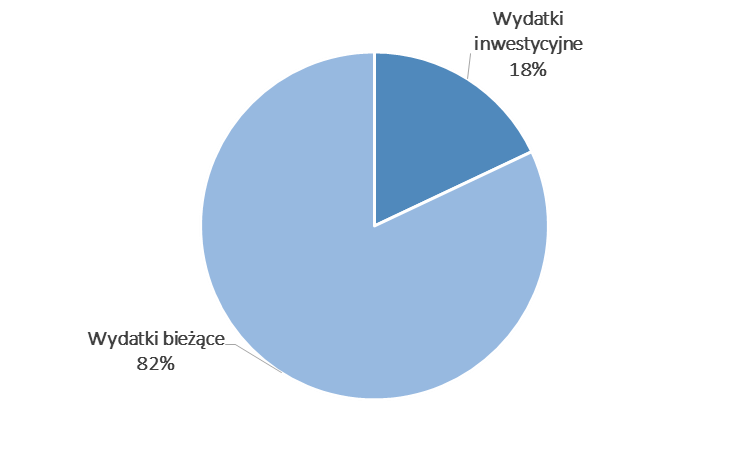 Źródło: System STRADOM oraz Sprawozdanie z wykonania Budżetu Miasta Krakowa za 2018 rokTabela 24 Wydatki w Dziedzinie Nauka i technologie informatyczne zrealizowane w 2018 roku w podziale na usługi (w PLN)Źródło: System STRADOM oraz Sprawozdanie z wykonania Budżetu Miasta Krakowa za 2018 rokRysunek 15 Wydatki w Dziedzinie Nauka i technologie informatyczne zrealizowane w 2018 roku w podziale na usługi (w %)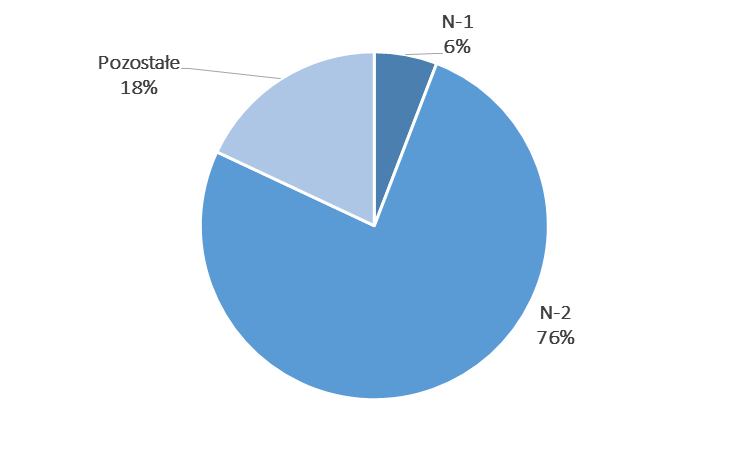 Źródło: System STRADOM oraz Sprawozdanie z wykonania Budżetu Miasta Krakowa za 2018 rokOCHRONA 
I KSZTAŁTOWANIE ŚRODOWISKA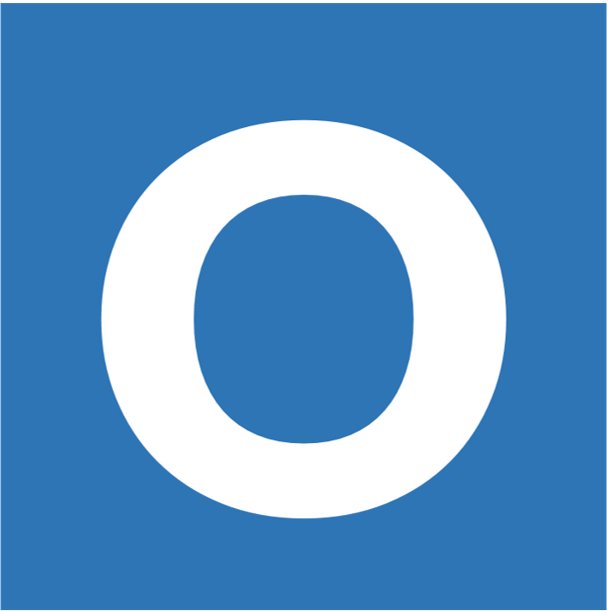 Streszczenie:Ochrona i kształtowanie środowiskaNa koniec 2018 r. tereny zielone będące w posiadaniu Gminy Miejskiej Kraków stanowiły 11,2% powierzchni miasta, a 16,3% powierzchni miasta zajmowały obszary objęte różnymi formami ochrony przyrody, co daje jeden z najlepszych wyników wśród dużych miast w Polsce. W celu poprawy dostępności terenów zieleni dla mieszkańców prowadzone były działania zmierzające do utworzenia nowych parków, skwerów czy zieleńców. W 2018 r. w poszczególnych częściach Krakowa, szczególnie tam, gdzie istniejące zagospodarowanie terenu nie pozwala na utworzenie nowych dużych parków, powstało 13 parków kieszonkowych. W 2018 roku odnowiono Parki Krakowski im. M. Grechuty i Park im. S. Żeromskiego. Wszystkie te działania wpłynęły na lepszą dostępność i większe zadowolenie z ilości i jakości terenów zielonych. Mieszkańcy biorący udział w badaniach społecznych w 68% pozytywnie ocenili ilość i jakość terenów zielonych, a 85% z nich stwierdziło, że do obszarów zielonych mogą dotrzeć w maksymalnie 15 minut spacerem. Wartości te znacząco rosły w ostatnich latach.Najważniejszym priorytetem w zakresie ochrony środowiska była poprawa stanu i jakości powietrza. Miasto posiada niekorzystne położenie geograficzne, powodujące trudności w przewietrzaniu miasta i napływ zanieczyszczeń spoza jego granic. Działania Miasta związane z poprawą stanu powietrza dotyczyły przede wszystkim ograniczenia niskiej emisji, inwestycji w transport zbiorowy (patrz Dziedzina Transport) oraz działań ukierunkowanych na zmniejszenie zapotrzebowania na energię (wspólnie z  Dziedziną Gospodarka komunalna). W latach 2012-2018 zlikwidowano w sumie prawie 21 tys. palenisk, zaś w samym roku 2018 – 3 933. Oprócz likwidacji palenisk w ramach programu PONE finansowany był także montaż odnawialnych źródeł energii. Prowadzone były również dwa programy osłonowe adresowane do osób o niskich dochodach, które przeprowadzają trwałą zmianę systemu ogrzewania oraz ponoszą zwiększone koszty grzewcze. Nowe działanie stanowił Program termomodernizacji budynków jednorodzinnych dla Miasta Krakowa, którego celem jest zmniejszenie zapotrzebowania na nieodnawialną energię pierwotną. Termomodernizację w ramach dotacji z gminy przeprowadzono w 22 budynkach jednorodzinnych, co pozwoliło zmniejszyć zapotrzebowanie na energię o 572,5 MWh.Obok realizacji programów ukierunkowanych na realizację celów priorytetowych, Miasto prowadziło szereg działań związanych z ochroną i utrzymaniem zieleni, ochroną przed hałasem, ochroną przed polami elektromagnetycznymi, ochroną powierzchni ziemi i wód czy też opieką nad bezdomnymi zwierzętami. W ramach tych działań Miasto m.in. monitoruje obszary zagrożone ruchami osuwiskowymi, dzięki czemu obszary te regularnie obejmowane są miejscowymi planami zagospodarowania przestrzennego, celem wyłączenia ich z zabudowy. Przyrost odsetka osuwisk wyłączonych spod zabudowy w latach 2017-2018 wyniósł 10,3 punktów procentowych. Na uwagę zasługuje także wysoki - około 86% - odsetek zwierząt wydanych ze schroniska, a liczba bezdomnych zwierząt przyjętych do schroniska na 10 000 mieszkańców to 40.Łączne wydatki budżetu Miasta Krakowa w 2018 r. na Dziedzinę Ochrona i kształtowanie środowiska wyniosły 3,82% wydatków ogółem.IV.7 Ochrona i kształtowanie środowiskaIV.7.1 Wprowadzenie do DziedzinyDziedzina zarządzania Ochrona i kształtowanie środowiska obejmuje cele i priorytety istotne dla kształtowania polityki ochrony środowiska w Krakowie prowadzonej zgodnie z zasadą zrównoważonego rozwoju. Wyrazem polityki miasta w tej Dziedzinie w 2018 r. był Program Ochrony Środowiska Miasta Krakowa na lata 2012 – 2015 z perspektywą długofalową 2016 – 2019. Program ten określał cele i priorytety w obszarach dotyczących ochrony powietrza, przyrody, zieleni i środowiska, ograniczenia uciążliwości hałasu, odwodnienia miasta, jakości i ochrony wód powierzchniowych oraz podziemnych.IV.7.2 Charakterystyka usług publicznychOd 2015 r. działania Miasta w zakresie kształtowania i ochrony środowiska prowadzone były w ramach sześciu usług publicznych:Utrzymanie i kształtowanie terenów zieleni oraz ochrona przyrody i krajobrazu (O-1)Ocena i zarządzanie hałasem środowiskowym (O-2)Ograniczanie zanieczyszczeń powietrza (O-3)Ocena jakości wód powierzchniowych (O-4)Ochrona przed zagrożeniami osuwiskowymi (O-5)Opieka nad zwierzętami, przeciwdziałanie bezdomności zwierząt (O-6)IV.7.2.1 Usługa publiczna O-1 Utrzymanie i kształtowanie terenów zieleni oraz ochrona przyrody i krajobrazuDziałania Miasta w zakresie utrzymania i kształtowania terenów zieleni oraz ochrony krajobrazu realizowane były w ramach zadań bieżących Wydziału Kształtowania Środowiska i Zarządu Zieleni Miejskiej w Krakowie. Dotyczyły one utrzymania zieleni, wydawania decyzji administracyjnych mających wpływ na stan zieleni, opracowania opinii do miejscowych planów zagospodarowania przestrzennego oraz decyzji WZ i ULICP.Na stan zieleni i krajobrazu w Krakowie bardzo ważny wpływ miał szereg zadań inwestycyjnych finansowanych poza usługą O-1, ale przygotowanych w jej ramach, jako element Programów strategicznych lub samodzielne projekty w celu poprawy stanu zieleni poprzez budowę lub modernizację parków miejskich, terenów zieleni, placów zabaw, smoczych skwerów czy ogródków jordanowskich.W 2018 r. w ramach Dziedziny wybudowano 13 parków kieszonkowych o powierzchni 35 500 m2, w których posadzono m.in.:176 drzew, 10 897 krzewów,11 892 bylin. Wybudowano i poddano rewitalizacji łącznie 162 658 m2 parków i skwerów (m. in. Park Krakowski im. M. Grechuty, Park im. S. Żeromskiego, park linearny przy ul. S. Grota–Roweckiego), 45 177 m2 ogródków jordanowskich, smoczych skwerów i placów zabaw, 3 815 m2 wybiegów dla psów. Łącznie nasadzono 714 drzew oraz 106 259 krzewów, bylin i kwiatów.W 2018 r. Miasto nabyło 12,92 ha nieruchomości z przeznaczeniem pod zieleń. Na koniec 2018 r. tereny zielone będące w posiadaniu Gminy Miejskiej Kraków stanowiły 11,2% powierzchni miasta.W celu zapewnienia zrównoważonego rozwoju Miasto Kraków stale monitoruje zasoby przyrody. Bardzo ważnym elementem jest identyfikacja miejsc występowania gatunków chronionych, a także obszarów o szczególnych walorach przyrodniczych i krajobrazowych tak, aby nie dopuścić do ich zniszczenia oraz zubożenia bioróżnorodności Krakowa. Rezultaty tych działań pokazuje wskaźnik W5_O „powierzchnia form ochrony przyrody na terenie Krakowa”, który w 2018 kształtował się na poziomie 16,3% i był jednym z najwyższych wyników w porównaniu ze wskaźnikami innych większych miast Polski. Wskaźnik ten wykazuje tendencję delikatnie rosnącą. W 2018 roku utworzono trzy nowe użytki ekologiczne: „Dąbrowa”, „Dolina Potoku Olszanickiego - Łąki Olszanickie” i „Zakrzówek”. Ze względu na niewielkie powierzchnie obszarów obejmowanych formami ochrony przyrody w stosunku do powierzchni miasta, wzrost wskaźnika jest nieznaczny, lecz bardzo istotny dla zapewnienia różnorodności biologicznej w mieście.Należy podkreślić, że działania prowadzone w ostatnich latach związane z kształtowaniem terenów zielonych zostały dostrzeżone przez mieszkańców. W badaniach społecznych Jakości Życia i Jakości Usług Publicznych przeprowadzonych w latach 2014 i 2018 odsetek mieszkańców zadowolonych z jakości terenów zielonych zwiększył się z 35% w 2014 r. do 68% w 2018 r. (W14a_O), co oznacza zwiększenie o 33 punkty procentowe. W ramach tych samych badań mieszkańcy bardzo dobrze ocenili również dostępność do terenów zielonych. Na pytanie o dostęp do terenów zielonych w odległości 15 minut spacerem od miejsca zamieszkania odpowiedzi pozytywnej udzieliło w 2014 r. 57% mieszkańców. W 2018 r. już 85% mieszkańców, co oznacza zwiększenie o 28 punktów procentowych.IV.7.2.2 Usługa publiczna O-2 Ocena i zarządzanie hałasem środowiskowymW ramach usługi prowadzone są działania mające na celu ochronę przed hałasem, tzn.: ograniczanie emisji hałasu do środowiska oraz podejmowanie działań służących dotrzymaniu lub przywracaniu standardów jakości środowiska. W ramach usługi Wydział Kształtowania Środowiska sporządza m.in. Mapę akustyczną Miasta Krakowa w celu oceny stanu akustycznego środowiska. Mapa sporządzana jest co 5 lat. Realizowana w oparciu o przepisy zawarte w Dyrektywie 2002/49/WE oraz ustawie Prawo ochrony środowiska stanowi istotne narzędzie wspomagające prowadzenie polityki ekologicznej, umożliwia prawidłowe zarządzanie infrastrukturą miejską oraz wspomaga podejmowanie decyzji dotyczących wykorzystania terenów pod cele inwestycyjne. Zawiera także istotną wiedzę na temat klimatu akustycznego miasta, poprzez ujęcie poziomów emisji, imisji i wrażliwości akustycznej obszarów, jak również poziomów przekroczeń wartości dopuszczalnych poziomów dźwięku.Wyniki z monitorowania hałasu brane są pod uwagę przy planowaniu rozwoju miasta oraz są wskazówką dla działań podejmowanych w celu ograniczenia hałasu środowiskowego, realizowanych w ramach Programu strategicznego - Programu ochrony środowiska przed hałasem dla Miasta Krakowa na lata 2019-2023” (PS/O5/2018). Jest on wyrazem miejskiej polityki na rzecz ochrony przed hałasem, a zarazem strategicznym dokumentem określającym kierunki kształtowania klimatu akustycznego w Krakowie.Cel ogólny, zakres oraz cele szczegółowe programu określa Deklaracja wyników zdefiniowana jako:„Poprawa standardu życia mieszkańców Krakowa z uwagi na oddziaływanie akustyczne poprzez:działania krótkookresowe na terenach najbardziej narażonych na hałas, w tym: budowę ekranów akustycznych, wymianę nawierzchni, szlifowanie torowisk, egzekwowanie ograniczeń prędkości,tak, aby:zmniejszyć odsetek powierzchni terenów zagrożonych hałasem,zmniejszyć odsetek mieszkańców zagrożonych hałasem.”Tabela 25 Wskaźniki służące do oceny stopnia realizacji celów szczegółowych Programu ochrony środowiska przed hałasem dla Krakowa na lata 2019-2023Źródło: dane własne UMKWskaźniki służące do monitorowania programu są jednocześnie wskaźnikami służącymi do oceny jakości usługi publicznej. Ze względu na obowiązek opracowania mapy akustycznej co pięć lat, wartość wskaźników należy oceniać w cyklu pięcioletnim. Ostatnia aktualizacja mapy została przeprowadzona w 2017 r. Wyniki pokazują, że odsetek powierzchni zagrożonej hałasem w ciągu ostatnich pięciu lat zwiększył się o 22 punkty bazowe:2011: 2016 : 1,27%2017: 2018: 1,49%Natomiast odsetek mieszkańców zagrożonych hałasem zwiększył się ok. 3,5 punktu procentowego (w %):2016: 4,87%2018: 8,34%Pomimo ciągłej realizacji działań w zakresie ochrony środowiska przed hałasem nastąpił wzrost wartości wskaźników W1_O i W2_O. Wpływ na powyższe może mieć między innymi zwiększająca się liczba pojazdów oraz przybliżanie się nowej zabudowy mieszkaniowej do ruchliwych arterii komunikacyjnych (tj. do terenów zagrożonych hałasem).Wydatki z budżetu Miasta związane z realizacją Programu w 2018 roku wynosiły:881 445 PLNIV.7.2.3 Usługa publiczna O-3 Ograniczanie zanieczyszczeń powietrzaZapewnienie odpowiedniego stanu jakości powietrza stanowi jedno z podstawowych zadań w zakresie ochrony środowiska. Zadanie to realizowane jest na wielu płaszczyznach, przez wiele jednostek oraz podmiotów, zgodnie z wytycznymi zawartymi w aktach prawa miejscowego. Koordynatorem działań na terenie Krakowa jest Prezydent Miasta Krakowa.Pomiary jakości powietrza do końca 2018 roku prowadzone były przez Wojewódzki Inspektorat Ochrony Środowiska w Krakowie. Na terenie Krakowa zainstalowanych jest osiem stacji monitoringowych, tj. przy al. Krasińskiego, ul. Bulwarowej, ul. Bujaka, ul. Dietla, ul. Złoty Róg, os. Piastów, os. Wadów i ul. Lusińskiej. Stacja przy ul. Bujaka jest stacją tła miejskiego i jest reprezentatywna dla terenu całego Krakowa.Istotnym czynnikiem mającym wpływ na wysokość stężeń zanieczyszczeń są warunki meteorologiczne. Od czynników atmosferycznych w dużej mierze zależy rozprzestrzenianie się zanieczyszczeń w powietrzu. Warunki pogodowe różnią się w poszczególnych latach, w związku z czym trend zmian stężeń pyłów występujących w powietrzu powinien być określany w oparciu o dane z wielolecia. Dla przykładu wskaźnik obrazujący liczbę dni z przekroczeniem dopuszczalnego poziomu stężeń 24 - godzinnych pyłów zawieszonych PM10 w roku 2011 wynosił 127 dni. Następnie co roku wartość ta zmniejszała się do 2017 r., w którym osiągnęła wartość – 71 dni. W roku 2018 wartość wskaźnika nagle wzrosła do 97 dni, co spowodowane było właśnie niekorzystnym splotem czynników atmosferycznych.W celu zwiększenia skuteczności w osiągnięciu wymaganych standardów jakości powietrza zostały wprowadzone Uchwałą Sejmiku Województwa Małopolskiego Nr XVIII/243/16 z dnia 15 stycznia 2016 r. ograniczenia, co do rodzaju stosowanych na terenie Miasta Krakowa paliw (zakaz stosowania paliw stałych), które wejdą w życie z dniem 1 września 2019 r. Dodatkowo w okresie od 1 lipca 2017 roku na obszarze Krakowa obowiązuje Uchwała Nr XXXV/527/17 Sejmiku Województwa Małopolskiego z dnia 24 kwietnia 2017 r. w sprawie wprowadzenia na obszarze Gminy Miejskiej Kraków, w okresie od dnia 1 lipca 2017 roku do dnia 31 sierpnia 2019 roku, zakazów w zakresie eksploatacji instalacji, w których następuje spalanie paliw. Uchwała zakazuje stosowania w instalacjach, w których następuje spalanie (kotły, piece, kominki), paliw złej jakości.Dodatkowo w ramach usługi Prezydent Miasta – zgodnie z przepisami prawa – jest zobowiązany do wydawania decyzji określających ilości i rodzaje substancji dopuszczonych do wprowadzania do powietrza oraz prowadzenia postępowań kompensacyjnych w zakresie emisji przemysłowej. W roku 2018 Prezydent Miasta Krakowa udzielił 19 pozwoleń na wprowadzanie gazów lub pyłów do powietrza.Od roku 1995 Gmina Miejska Kraków dofinansowuje wymianę pieców w ramach likwidacji niskiej emisji. W 2012 r. przyjęty został nowy Program Ograniczania Niskiej Emisji dla Miasta Krakowa określający zasady udzielania dotacji z budżetu gminy na zadania z zakresu ochrony środowiska, obejmujące trwałą zmianę systemu ogrzewania opartego na paliwie stałym oraz instalację odnawialnych źródeł energii.Wśród najważniejszych działań podejmowanych przez Miasto Kraków w celu ochrony powietrza należy wymienić Program Ograniczania Niskiej Emisji (PONE) - PS/O2/2014 r. Cel ogólny, zakres i cele szczegółowe programu określa Deklaracja wyniku, która została sformułowana jako: „Ograniczenie emisji zanieczyszczeń, w tym zanieczyszczeń pyłowych, z pieców oraz kotłowni opalanych paliwem stałym, oraz ograniczenie emisji innych substancji powodujących przekroczenie standardów jakości powietrza w Krakowiepoprzez:realizację zadań wynikających z Programu ochrony powietrza dla województwa małopolskiego mających na celu ograniczenie emisji powierzchniowej, komunikacyjnej oraz przemysłowej.W zakresie ograniczenia emisji powierzchniowej m.in. poprzez:udzielanie dotacji z budżetu miasta z przeznaczeniem na trwałą zmianę systemu ogrzewania opartego na paliwie stałym, polegającą na:podłączeniu do miejskiej sieci ciepłowniczej,zainstalowaniu ogrzewania gazowego,zainstalowaniu ogrzewania elektrycznego,zainstalowaniu ogrzewania olejowego,podłączenie ciepłej wody użytkowej w związku z likwidacją palenisk lub kotłowni opalanych paliwami stałymi,instalację kolektorów słonecznych i pomp ciepła,tak, aby:ograniczyć emisję pyłu PM10, PM2,5, benzo(a)pirenu oraz dwutlenku azotu ze źródeł powierzchniowych, liniowych i punktowych,ograniczyć zużycie energii poprzez zwiększenie efektywności energetycznej oraz wykorzystanie energii ze źródeł odnawialnych.”Tabela 26 Wskaźniki służące do oceny stopnia realizacji celów szczegółowych Programu ograniczania niskiej emisjiŹródło: System STRADOM, dane własne UMKW latach 2012-2018 zlikwidowano w sumie prawie 21 tys. palenisk, zaś w samym roku 2018 – 3 933. Należy również zaznaczyć, że w stosunku do roku 2017 odsetek zlikwidowanych palenisk i kotłów opalanych paliwem stałym zmniejsza się w 2018 r. w związku z regresywnym charakterem udzielanego dofinansowania oraz stale malejącą liczbą palenisk na paliwo stałe w związku z realizacją PONE. Udzielanie dotacji na likwidację palenisk na paliwo stałe będzie realizowane do 31 sierpnia 2019 r. w związku z wejściem w życie od 1 września 2019 r. zakazu stosowania paliw stałych. Program Ograniczenia Niskiej Emisji realizowany jest przez Wydział ds. Jakości Powietrza. Ze środków tego programu korzysta również Zarząd Budynków Komunalnych. Z Programem PONE związane są także dwa inne działania – „programy” dedykowane dla mieszkańców, realizowane przez Miejski Ośrodek Pomocy Społecznej: Lokalny program osłonowy, którego celem jest wsparcie osób o niskich dochodach, które poniosły zwiększone koszty grzewcze lokalu związane z trwałą zmianą systemu ogrzewania oraz program osłonowy dla osób, które przeprowadzają trwałą zmianę systemu ogrzewania opartego na paliwie stałym na system proekologiczny.W 2018 r. na obsługę procesu dotacyjnego oraz realizację Programu Ograniczania Niskiej Emisji, Lokalnego Programu Osłonowego oraz wymianę palenisk węglowych realizowanych przez ZBK w zakresie wydatków bieżących, jak i inwestycyjnych wydatkowano kwotę 57 961 121 PLN.Kolejnym działaniem realizowanym w celu poprawy jakości powietrza oraz poprawy sytuacji energetycznej miasta jest Program termomodernizacji budynków jednorodzinnych dla Miasta Krakowa (PS/O4/2017) przyjęty Uchwałą Rady Miasta Krakowa Nr CII/2657/18 z dnia 23 maja 2018 r. (z późn. zm.).Cel ogólny, zakres i cele szczegółowe programu określa Deklaracja wyniku , która została sformułowana jako:„Zmniejszenie zapotrzebowania budynków jednorodzinnych na nieodnawialną energię pierwotną na potrzeby ogrzewania, wentylacji oraz przygotowania ciepłej wody użytkowejpoprzez:udzielanie dotacji celowych na realizację zadań z zakresu ochrony środowiska, obejmujących:docieplenie ścian zewnętrznych,docieplenie dachów, stropodachów, stropów nad ostatnią kondygnacją lub ostatnią ogrzewaną kondygnacją,docieplenie stropów nad nieogrzewaną piwnicą lub podłóg na gruncie,wymianę okien, drzwi zewnętrznych, bram garażowych,tak, aby:zwiększyć liczbę budynków jednorodzinnych, w których wykonano prace termomodernizacyjne,zapewnić jak największe zmniejszenie zapotrzebowania na energię pierwotną potrzebną do ogrzewania, wentylacji, przygotowania ciepłej wody użytkowej w budynkach jednorodzinnych.”Tabela 27 Wskaźniki służące do oceny stopnia realizacji celów szczegółowych Programu termomodernizacji budynków jednorodzinnych dla Miasta KrakowaŹródło: System STRADOM, dane własne UMKW 2018 r. w wyniku pilotażowego naboru wniosków do Programu termomodernizacji budynków jednorodzinnych dla Miasta Krakowa zrealizowano 22 inwestycje na łączną kwotę 923 436 PLN.Termomodernizacja w ramach dotacji z Gminy Miejskiej Kraków została wykonana w 22 budynkach jednorodzinnych, co pozwoliło zmniejszyć zapotrzebowanie na ciepło grzewcze o 572,5 MWh.IV.7.2.4 Usługa publiczna O-4 Ocena jakości wód powierzchniowychMonitoring jakości wód jest jednym z podsystemów Państwowego Monitoringu Środowiska prowadzonego przez Inspekcję Ochrony Środowiska. Obowiązek badania i  oceny jakości wód powierzchniowych w ramach Państwowego Monitoringu Środowiska (PMŚ) wynika z art. 349 ustawy z dnia 20 lipca 2017 r. Prawo wodne. Zgodnie z ust. 3 tego artykułu, badania jakości wód powierzchniowych w zakresie elementów biologicznych, fizykochemicznych, chemicznych (w tym substancji priorytetowych w matrycy będącej wodą) należą do kompetencji Wojewódzkiego Inspektora Ochrony Środowiska.Mając na uwadze malejące zasoby wodne, przepełnienie odbiorników wód, a także potrzebę adaptacji do skutków zmian klimatu Miasto Kraków podjęło działania w celu wspierania ekologicznego i ekonomicznego stylu życia. Z myślą o ekologii została stworzona procedura pod nazwą Krakowski program małej retencji wód opadowych przyjęta Uchwałą Nr LXXX/1223/13 Rady Miasta Krakowa z dnia 28 sierpnia 2013 r. (z późn. zm.).W ramach realizacji programu w latach 2014–2018 wykonano 384 instalacje do gromadzenia wód deszczowych. Wysokość udzielonych dotacji w latach 2014–2018 wg rozliczonych wniosków wynosi 1 824 019 PLN. W 2018 roku zamontowano 94 systemy deszczowe do gromadzenia i wykorzystywania wód deszczowych.IV.7.2.5 Usługa publiczna O-5 Ochrona przed zagrożeniami osuwiskowymiW ramach usługi prowadzone są działania mające na celu monitorowanie obszarów zagrożonych ruchami osuwiskowymi oraz koordynację działań związanych z odszkodowaniami.Zapobieganie ruchom masowym ziemi i ich skutkom wymaga zidentyfikowania wszystkich osuwisk na terenie miasta oraz objęcie ich miejscowymi planami zagospodarowania przestrzennego, celem wyłączenia z dalszej zabudowy. Chcąc zapewnić właściwą ochronę tych terenów, wskazanym jest, aby stosunek liczby osuwisk wyłączonych z zabudowy tj. uwzględnionych w miejscowych planach zagospodarowania przestrzennego oraz objętych uchwałami RMK do liczby wszystkich zidentyfikowanych osuwisk na terenie Miasta Krakowa dążył do 100%.Wskaźnik odsetek osuwisk wyłączonych spod zabudowy W10_O wyniósł (w %):2018: 80,2%2017: 69,9%Wzrost wskaźnika uzależnia się od szybkości uchwalania miejscowych planów zagospodarowania przestrzennego na obszarach, na których udokumentowano osuwiska oraz od wyników cyklicznie zlecanej aktualizacji opracowania pn.: „Mapy dokumentacyjne osuwisk i terenów zagrożonych ruchami masowymi w skali 1 : 10 000 Miasta Kraków”.IV.7.2.6 Usługa publiczna O-6 Opieka nad zwierzętami, przeciwdziałanie bezdomności zwierzątUsługa realizuje zadania, które polegają na zapobieganiu bezdomności zwierząt na terenie Gminy Miejskiej Kraków, ograniczaniu populacji zwierząt bezdomnych i zapewnieniu im opieki.Zaplanowano dwa wskaźniki dotyczące bezdomności zwierząt na terenie Krakowa.Wskaźnik bezdomności zwierząt kształtował się następująco (w szt. na 10 tys. mieszkańców):2018: 40,3 szt. bezdomnych zwierząt przyjętych do schroniska na 10 000 mieszkańców2017: 37,9 szt. bezdomnych zwierząt przyjętych do schroniska na 10 000 mieszkańcówWskaźnik bezdomności zwierząt na 10 000 tys. mieszkańców (W4_O) nieznacznie wzrósł z uwagi na wzrost całkowitej ilości przyjętych do schroniska zwierząt w 2018 r. przy jednoczesnym wzroście liczby mieszkańców Krakowa. W ostatnim roku uwidacznia się w szczególności wzrost liczby przyjętych kotów, pomimo prowadzenia szeroko zakrojonych akcji przeprowadzania sterylizacji i kastracji. Wskaźnik bezdomności zwierząt będzie stopniowo się zmniejszał, osiągając docelowo poziom 35-40%. Poziom ten będzie już prawdopodobnie poziomem stałym, ustabilizowanym.Odsetek zwierząt wydanych ze schroniska (w %):2018: 85,9%2017: 87,2%W 2018 r. ze schroniska zostało wydane o 127 więcej zwierząt w porównaniu do 2017 r., jednak w stosunku do liczby zwierząt przyjętych do schroniska wskaźnik ma tendencję spadkową. Należy podkreślić, że obecny poziom wskaźników jest już na wysokim poziomie i świadczy o sprawnym działaniu Schronisko dla Bezdomnych Zwierząt w Krakowie. W mieście sporadycznie spotyka się bezdomne koty (poza kotami wolno żyjącymi) lub psy, a i te są szybko wyłapywane i umieszczane w placówce.IV.7.3 Inwestycje realizowane w 2018 rokuNajważniejsze inwestycje zrealizowane w ramach Dziedziny:budowa 13 parków kieszonkowych,utworzenie Parku Reduta (w trakcie realizacji),budowa i modernizacja miejsc rekreacji i wypoczynku w wybranych lokalizacjach na terenie Krakowa (np. ulice: Jodłowa, Krzywy Zaułek, Naczelna, Rydla, Kurczaba, Park Kurdwanów, Park Krowoderski, Młynówka Królewska, osiedla: Piastów, Dywizjonu 303, Lubocza),rewitalizacja i modernizacja parków: Park im. S. Żeromskiego,rewitalizacja Parku Krakowskiego im. M. Grechuty,projekt UGB-Witkowice GLL - wybudowano infrastrukturę w Parku Leśnym Witkowice,budowa Parku Linearnego przy ul. S. Grota-Roweckiego,budowa wybiegu dla psów w Parku Młynówka Królewska,budowa Smoczego Skweru przy ul. Wolności.IV.7.4 FinanseTabela 28 Wydatki w Dziedzinie Ochrona i kształtowanie środowiska zrealizowane w 2018 roku według rodzajów wydatków (w PLN)Źródło: System STRADOM oraz Sprawozdanie z wykonania Budżetu Miasta Krakowa za 2018 rokRysunek 16 Wydatki w Dziedzinie Ochrona i kształtowanie środowiska zrealizowane w 2018 roku według rodzajów wydatków (w %)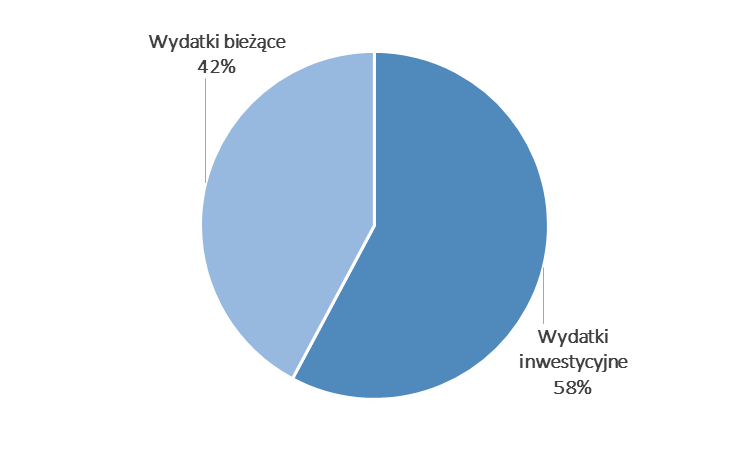 Źródło: System STRADOM oraz Sprawozdanie z wykonania Budżetu Miasta Krakowa za 2018 rokTabela 29 Wydatki w Dziedzinie Ochrona i kształtowanie środowiska zrealizowane w 2018 roku w podziale na usługi (w PLN)Źródło: System STRADOM oraz Sprawozdanie z wykonania Budżetu Miasta Krakowa za 2018 rokRysunek 17 Wydatki w Dziedzinie Ochrona i kształtowanie środowiska zrealizowane w 2018 roku w podziale na usługi (w %)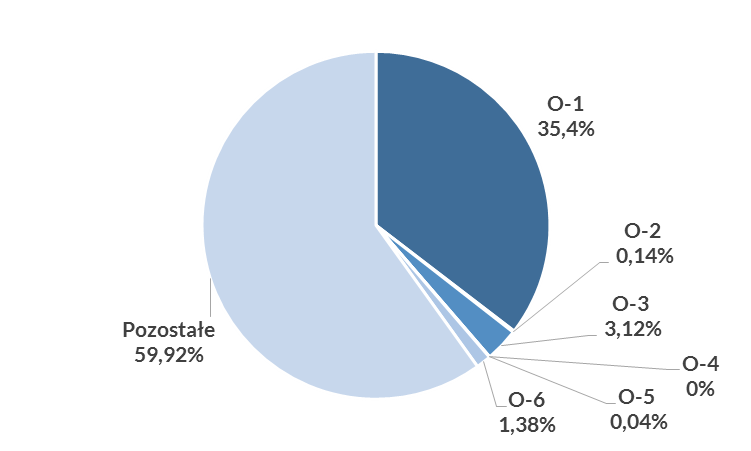 Źródło: System STRADOM oraz Sprawozdanie z wykonania Budżetu Miasta Krakowa za 2018 rokOŚWIATA I WYCHOWANIE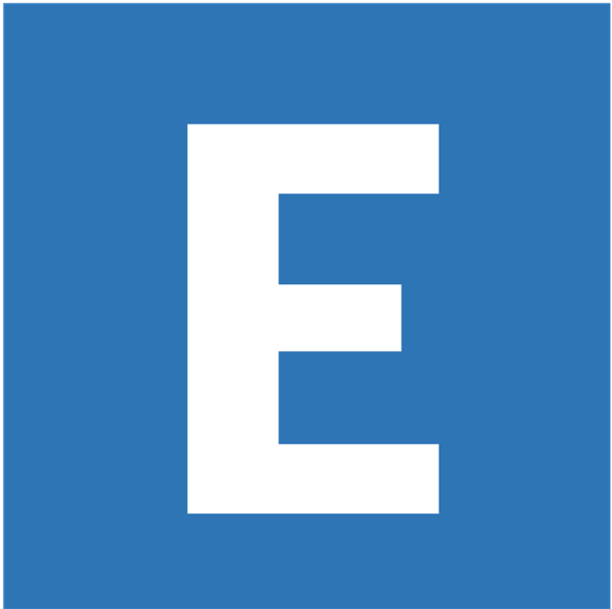 Streszczenie: Oświata i wychowanieW roku szkolnym 2018/2019 Gmina Miejska Kraków prowadzi 426 szkół i placówek samorządowych. W samorządowych przedszkolach i szkołach uczy się 95 199 dzieci, młodzieży i dorosłych, czyli 69% ogółu osób uczęszczających w Krakowie do szkół i przedszkoli. Wśród nich ponad 2 tys. uczniów uczy się w szkołach i przedszkolach specjalnych – to 85% korzystających w Krakowie z edukacji specjalnej.W krakowskich szkołach i placówkach samorządowych pracuje 13 039 nauczycieli – co oznacza zwiększenie o 675 osób w ciągu ostatnich dwóch lat. Gmina Miejska Kraków konsekwentnie realizuje politykę edukacyjną, dzięki której stwarza coraz lepsze warunki nauczania: zapewnia uczniom możliwość kształcenia w nowoczesnych budynkach przez nauczycieli o wysokich kompetencjach, szeroką bazę sportową, coraz bogatszą ofertę zajęć pozalekcyjnych, innowacyjne programy i rozwiązania dające możliwość osiągania wysokich wyników w nauce, dostosowanie placówek do potrzeb osób z niepełnosprawnościami. W 2018 roku m.in. zrewitalizowano szkolne boiska sportowe, wykonano termomodernizacje budynków szkolnych i przedszkolnych, realizowano budowy krytych basenów, zakupiono wyposażenie gabinetów stomatologicznych, zmodernizowano place zabaw. W badaniach Jakości Życia i Jakości Usług Publicznych w Krakowie w 2018 r. 90%  respondentów zadeklarowało zadowolenie z wyposażenia placówki edukacyjnej, 86% ze szkolnej infrastruktury, 93% z dydaktyki i nauczania.Inwestycja w oświatę to jednak nie tylko wielomilionowe remonty, modernizacje czy budowy nowych obiektów, ale przede wszystkim inwestycja w ludzi. Co roku środki z budżetu Gminy są przekazywane na kształcenie nauczycieli i pedagogów: wsparcie finansowe udziału w studiach podyplomowych, kursach kwalifikacyjnych, studiach doktoranckich – w 2018 roku na ten cel Kraków przeznaczył ponad 1,1 mln PLN. W Krakowie w samorządowych szkołach i placówkach udział nauczycieli o najwyższych kwalifikacjach oscyluje wokół 95%. Rozwojowi zainteresowań i pasji uczniów służą zajęcia w samorządowych młodzieżowych domach kultury i placówkach sportowo-rekreacyjnych. Za szczególne osiągniecia w nauce przyznawane są nagrody, m.in. w 2018 roku 351 uczniów samorządowych otrzymało Laur Olimpijski.W budżecie Gminy nakłady na Dziedzinę Oświata i wychowanie stanowią najwyższy procent wydatków – w roku 2018 było to 29,07%.IV.8 Oświata i wychowanieIV.8.1 Wprowadzenie do DziedzinyTworzenie sprawnego systemu edukacji jest kluczem do budowania wykształconego społeczeństwa, które jest wspólnotą osób wrażliwych na problemy innych oraz angażujących się w sprawy swojego miasta. Dlatego też Gmina Miejska Kraków konsekwentnie realizuje politykę edukacyjną, dzięki której stwarza coraz lepsze warunki nauczania. Miasto w roku szkolnym 2018/2019, realizując zadania gminy i powiatu, prowadzi 426 różnego typu szkół i placówek umiejscowionych w 317 jednostkach organizacyjnych, zapewniając bezpieczne i higieniczne warunki nauki, wychowania i opieki, w tym także umożliwiające stosowanie specjalnej organizacji nauki i metod pracy dla dzieci i młodzieży objętych kształceniem specjalnym. Zarządzanie Oświatą i wychowaniem w Gminie Miejskiej Kraków to realizacja usług publicznych w pięciu obszarach: Wychowanie przedszkolne (E-1)Oświata na poziomie szkół podstawowych (E-2)Oświata na poziomie gimnazjów (E-3)Oświata na poziomie szkół ponadgimnazjalnych/ponadpodstawowych (E-4)Stwarzanie warunków do rozwoju zainteresowań i uzdolnień dzieci i młodzieży (E- 5)IV.8.2 Oferta edukacyjna MiastaOferta edukacyjna Miasta obejmuje:132 przedszkola (w tym 8 przedszkoli specjalnych), 110 szkół podstawowych (w tym 17 szkół integracyjnych lub z oddziałami integracyjnymi, 20 szkół sportowych lub z oddziałami sportowymi, 4 szkoły z oddziałami dwujęzycznymi, 1 szkołę z oddziałami terapeutycznymi), 9 gimnazjów dla młodzieży (w tym 2 gimnazja z oddziałami terapeutycznymi, 2 gimnazja z oddziałami przysposabiającymi do pracy) oraz 1 gimnazjum dla dorosłych – wszystkie te gimnazja funkcjonują w zespołach szkół, 1 ogólnokształcącą szkołę muzyczną,15 szkół podstawowych specjalnych, 24 szkoły ponadgimnazjalne/ponadpodstawowe specjalne: 4 licea ogólnokształcące, 2 technika, 5 branżowych szkół I stopnia, 10 szkół przysposabiających do pracy, 3 szkoły policealne, 82 szkoły ponadgimnazjalne/ponadpodstawowe dla młodzieży: 37 liceów ogólnokształcących, 22 technika, 20 branżowych szkół I stopnia, 3 szkoły policealne, 16 szkół ponadgimnazjalnych/ponadpodstawowych dla dorosłych: 9 liceów ogólnokształcących, 7 szkół policealnych, 3 szkoły muzyczne I stopnia, 1 szkołę muzyczną II stopnia, 3 międzyszkolne ośrodki sportowe, 8 poradni psychologiczno-pedagogicznych (w tym 4 specjalistyczne), 11 młodzieżowych domów kultury, 1 młodzieżowy ośrodek wychowawczy, 2 młodzieżowe ośrodki socjoterapii, 2 schroniska młodzieżowe, Ośrodek Dokształcania i Doskonalenia Zawodowego oraz Centrum Kształcenia Praktycznego, 3 bursy.Nauczyciele i uczniowie placówek samorządowych.W roku szkolnym 2018/2019 w szkołach i placówkach samorządowych (łącznie 426) nauczyciele (łącznie 13 039 osób) pracują na 11 537,52 etatu. Wyraźnie widać wzrost zatrudnienia kadry pedagogicznej w Krakowie – dla porównania w roku szkolnym 2017/2018 zatrudnionych było 12 785 osób (11 287,66 etatu), czyli o 254 osoby mniej. Do samorządowych szkół i przedszkoli  w roku szkolnym 2018/2019 uczęszcza w sumie 95 199 dzieci, młodzieży i dorosłych (łącznie 69% ogółu uczniów). Wśród placówek prowadzonych przez Gminę są też te umożliwiające stosowanie specjalnej organizacji nauki osobom objętym kształceniem specjalnym, szkoły przyszpitalne oraz szkoły muzyczne. W ramach zajęć rewalidacyjno-wychowawczych 85 osób z niepełnosprawnością intelektualną w stopniu głębokim realizuje swój obowiązek szkolny lub nauki.Co roku z budżetu miasta przekazywane są środki na kształcenie nauczycieli i pedagogów – w 2018 roku pozytywnie rozpatrzono 695 wniosków nauczycieli o wsparcie finansowe, na co przeznaczono ponad 1,1 mln PLN. Ponadto w planach finansowych szkół i placówek co roku planuje się środki na doskonalenie rad pedagogicznych. W 2018 roku na ten cel została przeznaczona kwota ponad 1 mln PLN.Subwencje.Gmina otrzymuje z budżetu państwa subwencję oświatową oraz dotację na wychowanie przedszkolne w wysokości nie wystarczającej na finansowanie wydatków bieżących. Miasto, chcąc utrzymać jak najwyższe standardy nauczania, co roku przeznacza dodatkowe środki z dochodów własnych na edukację (w PLN oraz w % wydatków bieżących ogółem):2018: 637,8 mln PLN (tj. 42% wydatków bieżących)2017: 548,6 mln PLN (tj. 40% wydatków bieżących)2016: 547,2 mln PLN (tj. 40% wydatków bieżących)Miernik M57_E Liczba uczniów ogółem, na których naliczana jest subwencja oświatowa (osoby):2018: 102 838 osób 2017: 101 742 osoby2016: 102 975 osóbMiernik M56_E Liczba uczniów szkół samorządowych, na których naliczana jest subwencja oświatowa (osoby):2018: 76 586 osób2017: 75 932 osoby2016: 77 937 osóbWskaźnik W45_E Udział uczniów szkół samorządowych objętych subwencją oświatową w ogólnej liczbie uczniów objętych subwencją oscyluje co roku wokół 75% - w 2018 roku wyniósł 74,5%.Szkoły i placówki niesamorządowe.Miasto ewidencjonuje także szkoły i placówki niepubliczne, wydaje zezwolenia na założenie publicznych niesamorządowych szkół i przedszkoli, a w konsekwencji udziela dotacji dla tych szkół i placówek: na koniec 2018 r. w Krakowie było zarejestrowanych 725 placówek prowadzonych przez osoby fizyczne i prawne inne niż Gmina Miejska Kraków, spośród nich dotowanych jest ponad 62%, tj. 454, w roku szkolnym 2018/2019 uczęszcza do nich 42 184 uczniów (31% ogółu uczniów) – to o 1746 osób więcej niż rok wcześniej (w roku szkolnym 2017/2018 było to 40 438 osób).Dotacje podmiotowe dla jednostek oświaty niesamorządowej w 2018 wyniosły
332 340 092 PLNZadowolenie z placówki edukacyjnej.Rok 2018 to dla lokalnych władz oraz dyrektorów szkół czas intensywnych prac i wyzwań związanych z koniecznością dostosowania warunków nauki do zapoczątkowanej w 2017 r. reformy oświaty. Starania Gminy o jak najlepsze zaspokojenie potrzeb oświatowych w Krakowie przynoszą wymierne efekty: badania Jakości Życia i Jakości Usług Publicznych w Krakowie wskazują, że większość badanych jest zadowolona z funkcjonowania placówki, do której wysyła swoje dziecko. Zadowolenie z oferty edukacyjnej w Krakowie przedstawia poniższa tabela.Tabela 30 Zadowolenie z oferty edukacyjnej w KrakowieŹródło: Badania Jakości Życia i Jakości Usług Publicznych w KrakowieIV.8.3 Charakterystyka usług publicznychIV.8.3.1 Usługa publiczna E-1 Zarządzanie wychowaniem przedszkolnym (bez nauczania specjalnego)Jednym z kluczowych aspektów funkcjonowania krakowskiej oświaty jest zapewnienie każdemu dziecku w wieku przedszkolnym (3–6 lat, a w szczególnie uzasadnionych przypadkach 2,5 roku) miejsca w publicznym przedszkolu (samorządowym bądź niesamorządowym). Dzięki budowie nowych budynków i adaptacji pomieszczeń z roku na rok zwiększa się liczba miejsc w samorządowych placówkach: wśród najważniejszych inwestycji z ostatnich lat jest m.in. budowa nowych przedszkoli przy ul. Kościuszkowców, ul. Rydygiera, ul. Babińskiego, al. Dygasińskiego.Do przedszkoli na terenie gminy uczęszczało w 2018 r. 32 020 dzieci, czyli o ponad 1,2 tys. więcej niż w roku poprzednim. Dzieci w placówkach samorządowych, stanowiące 55% ogółu, uczęszczają do 124 przedszkoli i 21 oddziałów przedszkolnych przy szkołach podstawowych. Średnia liczebność dzieci w oddziale od kilku lat pozostaje na niezmienionym poziomie (średnio ok. 23 dzieci, w porównaniu do ok. 16 dzieci w przedszkolach niesamorządowych).Rada Miasta Krakowa w ostatnich latach zwiększała dotacje dla dzieci uczęszczających do publicznych przedszkoli niesamorządowych: obecnie wynosi ona 120% kosztów utrzymania dziecka w przedszkolu samorządowym; również dotacja, jaka przekazywana jest na dziecko w przedszkolach niepublicznych, jest bardzo wysoka: spośród wszystkich miast Unii Metropolii Polskich Kraków przekazuje dotację o najwyższym wskaźniku procentowym – 85% w porównaniu do 75% przekazywanych w takich miastach jak Wrocław, Katowice, Łódź, Lublin czy Gdańsk albo 78% w Warszawie. W ostatnich latach zwiększa się liczba nauczycieli zatrudnionych w ogólnodostępnych przedszkolach samorządowych (1 811 w 2018 r., 1 799 w 2017 r., 1786 w 2016 r.). Wskaźnik W3_E Odsetek nauczycieli o najwyższych kwalifikacjach w przedszkolach samorządowych wynosił (w %)2018: 92% 2017: 91% 2016: 90%W 2018 roku zrealizowano w ramach Dziedziny m.in. następujące zadania mające wpływ na dostępność i jakość usługi publicznej: zakończono budowę 4-oddziałowego przedszkola przy al. Dygasińskiego,rozpoczęto budowę zespołu szkolno-przedszkolnego na os. Gotyk, ul. ks. Meiera,zmodernizowano place zabaw ( m.in. Samorządowe Przedszkole nr 5, nr 29, nr 83, nr 127, nr 138) oraz salę gimnastyczną w Samorządowym Przedszkolu nr 138,wykonano termomodernizację budynków (m.in. Samorządowe Przedszkole nr 119, nr 130, nr 176, nr 187); zaadaptowano pomieszczenia na potrzeby oddziałów przedszkolnych (m.in. Szkoła Podstawowa nr 106, nr 142); zmodernizowano m.in. Samorządowe Przedszkole  nr 79, nr 71, nr 109.IV.8.3.2 Usługa publiczna E-2 Zarządzanie oświatą na poziomie szkół podstawowych (bez nauczania specjalnego)W związku z reformą oświaty, w roku szkolnym 2018/2019 zauważalny jest wzrost liczby uczniów w szkołach podstawowych – we wrześniu 2018 r. poszli do nich uczniowie z aż dziewięciu roczników. Do 181 szkół podstawowych w Krakowie uczęszcza 53 703 uczniów, z czego 44 078 uczniów (82%) do 110 ogólnodostępnych szkół samorządowych (bez Ogólnokształcącej Szkoły Muzycznej). To znaczny wzrost w porównaniu do minionych lat: do szkół samorządowych uczęszczało 38 588 uczniów w 2017 r, 33 546 w 2016 r. Uczniowie samorządowych szkół podstawowych mogą liczyć na wsparcie bardzo dobrze przygotowanych nauczycieli z wykształceniem wyższym magisterskim i przygotowaniem pedagogicznym. Znaczny wzrost zatrudnienia nauczycieli szkół podstawowych wynika z przeprowadzanej od września 2017 r. reformy oświaty. Miernik M10_E Liczba nauczycieli ogółem zatrudnionych w szkołach podstawowych samorządowych wynosił w 2018 r. 4 627 osób, w porównaniu do 4 404 w 2017 r. i 2 694 osób w 2016 r.Nieznaczne spadki bardzo wysokiego odsetka nauczycieli z najwyższym wykształceniem wynikają natomiast z konieczności zatrudnienia młodszych stażem nauczycieli – Wskaźnik W5_E Odsetek nauczycieli o najwyższych kwalifikacjach w szkołach podstawowych samorządowych wynosił (w %):2018: 95,7 % 2016: 96,7%W 2018 roku zrealizowano w Dziedzinie m.in. następujące zadania mające wpływ na dostępność i jakość usługi publicznej :zakończono rozbudowę Szkoły Podstawowej nr 43,zamontowano platformy przyschodowe (m.in. Szkoła Podstawowa nr 77, nr 119),wykonano termomodernizację budynków szkolnych (m.in.: Szkoła Podstawowa nr 21, nr 41, nr 55, nr 92, nr 100), oraz wykonano modernizację budynków (m.in. Szkoła Podstawowa nr 26, nr 39, nr 113, Zespół Szkół nr 2), realizowana jest budowa sali gimnastycznej przy Szkole Podstawowej nr 25; zakończono budowę sali gimnastycznej przy Szkole Podstawowej nr 134; rozpoczęto budowę sali gimnastycznej, świetlicy, biblioteki i szatni w Szkole Podstawowej nr 53,zrewitalizowano 12 boisk sportowych (m.in. przy Szkołach Podstawowych nr 86, nr 27, nr 98, nr 101, nr 117, nr 111); zakończono budowę obiektów sportowych przy Szkole Podstawowej nr 49 - zadania realizowane w Dziedzinie Sport i rekreacja,zakupiono wyposażenie stomatologiczne dla 4 szkół (Szkoła Podstawowa nr 25, nr 61, nr 151, nr 153).IV.8.3.3 Usługa publiczna E-3 Zarządzanie oświatą na poziomie gimnazjów (wygaszanych; bez nauczania specjalnego)W roku szkolnym 2018/2019 w Krakowie do łącznie 107 gimnazjów oraz oddziałów gimnazjalnych w szkołach podstawowych i liceach ogólnokształcących uczęszczało 6 221 uczniów. Spośród nich 4 086 (66% ogółu) uczęszczało do ogólnodostępnych placówek samorządowych – oddziałów gimnazjalnych funkcjonujących w łącznie 44 szkołach podstawowych i liceach ogólnokształcących oraz 10 gimnazjach. W związku z wprowadzaną reformą oświaty gimnazja od 2017 r. są wygaszane – stąd spadek uczniów. Miernik M11_E Liczba uczniów w samorządowych gimnazjach wynosił w 2018 r. 4 086 uczniów w porównaniu do 8 052 w 2017 r. czy 12 145 w 2016 r.IV.8.3.4 Usługa publiczna E-4 Zarządzanie oświatą na poziomie szkół ponadgimnazjalnych/ponadpodstawowych (bez nauczania specjalnego)W roku szkolnym 2018/2019 do szkół ponadgimnazjalnych/ponadpodstawowych w Krakowie uczęszcza 41 354 osób (w porównaniu do 41 697 w 2017/2018 i 41 463 w 2016/2017). Spośród nich 25 608 to uczniowie w szkołach samorządowych (w 2017 r. 26 396 r.; w 2016 r. 26 692). Wskaźnik W10_E Odsetek uczniów objętych edukacją samorządową w szkołach ponadgimnazjalnych wynosił w roku 2018 62% (w roku 2017 63%, w roku 2016 64%).Wskaźnik W12_E Odsetek nauczycieli o najwyższych kwalifikacjach w samorządowych szkołach ponadgimnazjalnych w 2018 r. pozostaje od lat na bardzo wysokim poziomie 97%. Gmina Miejska Kraków dużą uwagę przywiązuje do kształcenia zawodowego prowadzonego w szkołach – liczba uczniów pozostaje na podobnym poziomie, co w latach poprzednich (11 520 osób). W tym obszarze edukacji funkcjonuje też m.in. prowadzone przez Gminę Centrum Kształcenia Praktycznego, w którym uczniowie odbywają zajęcia praktyczne przygotowując się do wykonywania określonego zawodu. Maturę w Krakowie zdało prawie 91% przystępujących (Wskaźnik W24_E). Zdawalność w całej Polsce to 86%. Wyniki egzaminów maturalnych w 2018 r. były podobne do tych osiągniętych w roku 2017: Miernik M70_E Średni wynik egzaminów maturalnych w stopniu podstawowym z języka polskiego w szkołach średnich wyniósł 61%, natomiast Miernik M67_E Średni wynik egzaminów maturalnych w stopniu podstawowym z matematyki w szkołach średnich wyniósł 64% (63% w 2017 roku). Średni wynik z j. angielskiego to 81%.Powyższe dane w zestawieniu ze średnimi wynikami w Małopolsce i Polsce przedstawia tabela.Tabela 31 Średnie wyniki matur (poziom podstawowy)Źródło: Okręgowa Komisja Egzaminacyjna w KrakowieUczniowie mają możliwość zakwaterowania w bursach i internatach prowadzonych przez Miasto – w 2018 r. wykorzystano w nich 1 712 miejsc (rok wcześniej było to 1 702, a dwa lata wcześniej – 1 557), co stanowi aż 93,9% wszystkich wolnych miejsc.W 2018 roku zrealizowano w Dziedzinie m.in. następujące wybrane zadania mające wpływ na dostępność i jakość usługi publicznej:zaadaptowano pomieszczenia na cele edukacyjne (m.in. Zespół Szkół Ekonomicznych nr 2, Zespół Szkół Elektrycznych nr 1, Zespól Szkół Geodezyjno-Drogowych i Gospodarki Wodnej),zakończono termomodernizację 4 budynków (VIII LO, XII LO, Zespół Szkół Budowlanych nr 1, Zespół Szkół Gastronomicznych nr 1),zakończono rewitalizację boisk sportowych (m.in. przy Zespole Szkół Ogólnokształcących nr 12, nr 2, VIII LO) - zadania realizowane w Dziedzinie Sport i rekreacja,zamontowano platformę przyschodową w Zespole Szkół Ogólnokształcących nr 11,wykonano monitoring wizyjny w X LO.IV.8.3.5 Usługa publiczna E-5 Stwarzanie warunków do rozwoju zainteresowań i uzdolnień dzieci i młodzieżyPrzeprowadzone badania Jakości Życia i Jakości Usług Publicznych w Krakowie pokazują, że dla rodziców ważne jest to, aby ich dzieci mogły brać udział w ciekawych zajęciach także po lekcjach - dla 82% ankietowanych ważna jest pozaszkolna oferta edukacyjna. Miasto Kraków zapewnia dzieciom i młodzieży możliwość udziału w zajęciach pozalekcyjnych i rozwijania ich pasji. Samorząd prowadzi m.in. 11 młodzieżowych domów kultury. Uczniowie mają również możliwość korzystania z oferty trzech międzyszkolnych ośrodków sportowych, a nawet spędzania ferii i wakacji w schronisku młodzieżowym (w Krakowie i Zakopanem). Gmina organizuje także akcje „Zima/lato” w szkole.Z oferty zajęć w samorządowych placówkach wychowania pozaszkolnego (czyli młodzieżowych domach kultury i placówkach sportowo-rekreacyjnych) korzysta coraz więcej osób - w roku szkolnym 2018/2019 liczba uczniów korzystających wyniosła 35 584 osób co stanowiło następujący procent ogółu uczniów uczęszczających do krakowskich szkół i przedszkoli (w %):2018/2019: 28,7%2017/2018: 27,0%2016/2017: 28,1%Rozwojowi zainteresowań uczniów służą również nagrody Gminy: Laur Olimpijski (nagroda za szczególne osiągnięcia w konkursach, olimpiadach, turniejach), Nagroda Edukacyjna Stołecznego Królewskiego Miasta Krakowa, Stypendium Prezydenta Miasta Krakowa im. Juliusza Lea, Nagroda „Matura na 100%”, List Gratulacyjny. W 2018 roku Miernik M41_E Liczba uczniów krakowskich szkół samorządowych nagrodzonych Laurem Olimpijskim wyniósł 351 uczniów (245 w 2017 r.).Uwzględniając nowoczesne technologie w procesie indywidualizacji nauczania w dwudziestu samorządowych szkołach prowadzony jest projekt Krakowscy indywidualni.pl, w celu podniesienia wiedzy uczniów i nauczycieli na temat strategii uczenia się oraz podjęcia systemowych działań w szkole dla zminimalizowania potrzeby udziału uczniów w zajęciach dodatkowych – korepetycjach. W Krakowie funkcjonuje 8 samorządowych poradni psychologiczno-pedagogicznych, w tym 4 poradnie rejonowe i 4 poradnie specjalistyczne. Orzeczenia do kształcenia specjalnego lub nauczania indywidualnego dla dzieci niewidomych i słabowidzących, niesłyszących i słabosłyszących oraz dzieci autystycznych wydaje Specjalistyczna Poradnia Wczesnej Pomocy Psychologiczno-Pedagogicznej. Od 1 września 2017 r. w Specjalistycznej Poradni Psychologiczno-Pedagogicznej „Krakowski Ośrodek Terapii” realizowany jest projekt pn. TAMA – Krakowskie Centrum Budowania Bezpieczeństwa i Przeciwdziałania Przemocy Szkolnej. Jego celem jest konsekwentne budowanie bezpieczeństwa w szkołach, zapobieganie różnorodnym formom przemocy szkolnej, a także objęcie wsparciem ofiar tego zjawiska, które dotyka nie tylko uczniów, ale też nauczycieli. 96,98 % pracowników zatrudnionych w poradniach posiada najwyższy poziom kwalifikacji. W roku szkolnym 2017/2018 poradnie wydały 2 756 orzeczeń o potrzebie kształcenia specjalnego, w tym 692 o potrzebie nauczania indywidualnego. Krakowskie szkoły i placówki wciąż realizują dużo projektów finansowanych ze środków Unii Europejskiej. Dla przykładu w 2018 roku Gmina realizowała projekty unijne i finansowane ze źródeł zewnętrznych dotyczące utworzenia w mieście Centrów Kompetencji Zawodowych, modernizacji kształcenia zawodowego, rozwoju kompetencji uczniów i nauczycieli szkół ogólnych, zwiększenia oferty wychowania przedszkolnego, programu Erasmus+. Wskaźnik W27_E Liczba samorządowych szkół i placówek uczestniczących w realizacji projektów edukacyjnych finansowanych z UE wynosił (w %):2018: 32,5%2017: 19,5% 2016: 15,4%Samorządowe szkoły i placówki w ostatnich latach są też coraz lepiej dostosowane do potrzeb osób z niepełnosprawnościami. Wskaźnik W46_E Odsetek samorządowych szkół i placówek objętych likwidacją barier architektonicznych wynosił (w %):2018: 9,1% 2017: 7,9% 2016: 6,5%W ostatnich sześciu latach (2013-2018) 45,1% szkół i placówek zostało dostosowanych do potrzeb osób z niepełnosprawnościami. Wskaźnik W47_E Stopień zaspokojenia potrzeb w zakresie dowozu dzieci i młodzieży niepełnosprawnej do szkół i placówek na terenie GMK wynosił w 2018 roku 97%.IV.8.4 Nauczanie specjalne85% uczniów nauczania specjalnego w Krakowie korzysta z edukacji samorządowej. W roku 2018 w samorządowych przedszkolach i szkołach specjalnych uczyło się 2 137 uczniów, z czego 180 dzieci korzystało z opieki przedszkolnej, 917 z nauki w szkołach podstawowych, 226 w gimnazjach, 75 uczniów w liceach oraz 654 uczniów w szkołach kształcących w zawodach. 85 osób z niepełnosprawnością intelektualną w stopniu głębokim uczestniczy w zajęciach rewalidacyjno-wychowawczych. Sieć przedszkoli i szkół specjalnych prowadzonych przez Miasto zabezpiecza potrzeby edukacyjne, wychowawcze i opiekuńcze dzieci i młodzieży o specjalnych potrzebach edukacyjnych. Samorządowe przedszkola i szkoły specjalne mają swoje siedziby w 21 budynkach i w 3 lokalach. Spośród kadry pedagogicznej najwyższy poziom kwalifikacji posiada 97,5% nauczycieli.W 2018 roku zrealizowano w ramach Dziedziny następujące wybrane zadania mające wpływ na dostępność i jakość nauczania specjalnego:adaptacja pomieszczeń poddasza na cele dydaktyczne m.in. w Specjalnym Ośrodku Szkolno-Wychowawczym nr 6, Zespole Szkół i Placówek Specjalnych,rozbudowa i modernizacja sali gimnastycznej Zespołu Szkół Specjalnych nr 6 (w trakcie), termomodernizacja budynków: Specjalnego Ośrodka Szkolno- Wychowawczego nr 2, Zespołu Szkół Specjalnych nr 11, Specjalnego Ośrodka Szkolno-Wychowawczego dla Dzieci Niewidomych i Słabowidzących.IV.8.5 Źródła wiedzy o krakowskiej oświacieŹródła informacji o krakowskiej oświacie w 2018 roku: portal naszeszkoly.krakow.pl, dostarcza informacji na temat wszystkich szkół i placówek na terenie Krakowa: z Systemu Informacji Oświatowej, Okręgowej Komisji Egzaminacyjnej, Kuratorium Oświaty, jak również samych szkół,portaledukacyjny.krakow.pl, w którym można znaleźć ważne ogłoszenia, ciekawe informacje o edukacyjnych inicjatywach i programach oraz wszelkie aktualności,Raport o stanie oświaty krakowskiej 2018/2019, dostępny w Biuletynie Informacji Publicznej.IV.8.6 FinanseZapewnienie realizacji tak szerokiej oferty edukacyjnej i wychowawczej wymaga bardzo dużych nakładów finansowych. Wydatki na Dziedzinę w roku 2018 wyglądały następująco: Tabela 32 Wydatki w Dziedzinie Oświata i wychowanie zrealizowane w 2018 roku według rodzajów wydatków (w PLN)Źródło: System STRADOM oraz Sprawozdanie z wykonania Budżetu Miasta Krakowa za 2018 rokRysunek 18 Wydatki w Dziedzinie Oświata i wychowanie zrealizowane w 2018 roku według rodzajów wydatków (w %)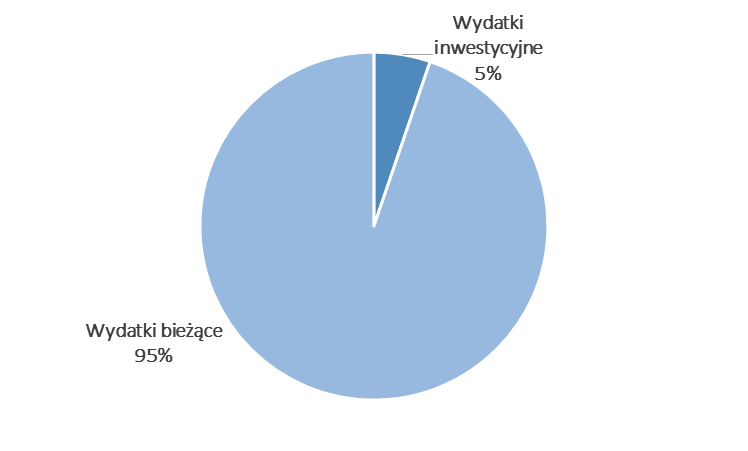 Źródło: System STRADOM oraz Sprawozdanie z wykonania Budżetu Miasta Krakowa za 2018 rokTabela 33 Wydatki w Dziedzinie Oświata i wychowanie zrealizowane w 2018 roku w podziale na usługi (w PLN)Źródło: System STRADOM oraz Sprawozdanie z wykonania Budżetu Miasta Krakowa za 2018 rokRysunek 19 Wydatki w Dziedzinie Oświata i wychowanie zrealizowane w 2018 roku w podziale na usługi (w %)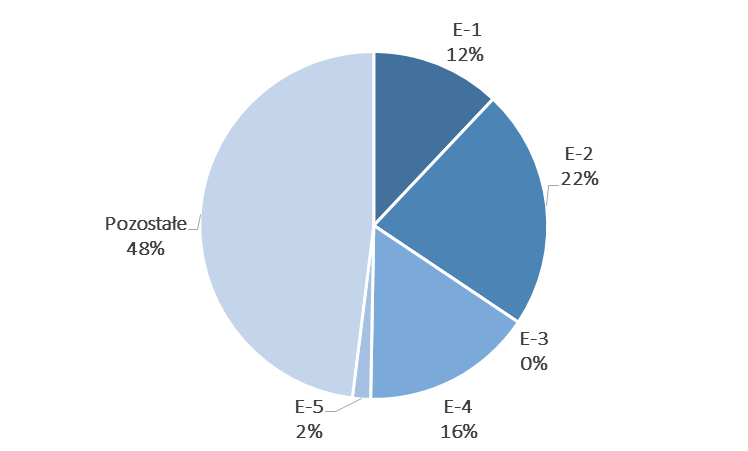 Źródło: System STRADOM oraz Sprawozdanie z wykonania Budżetu Miasta Krakowa za 2018 rokPLANOWANIE PRZESTRZENNE 
I ARCHITEKTURA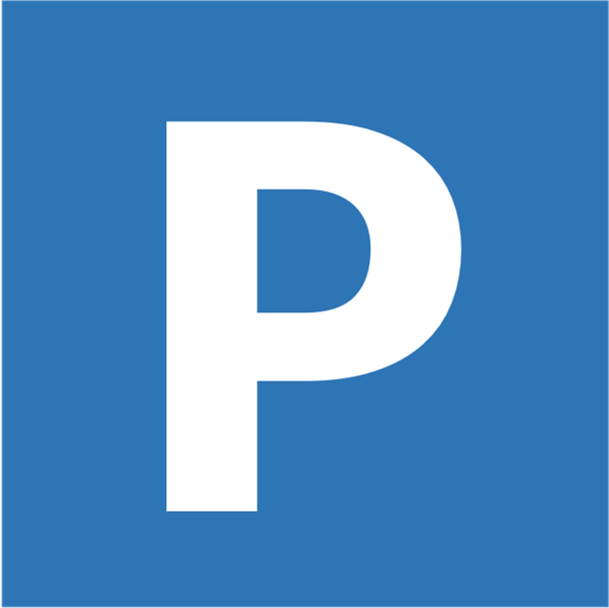 Streszczenie: Planowanie przestrzenne i architekturaW 2018 roku, w zakresie kształtowania ładu przestrzennego do najważniejszych działań zaliczyć należy podjęcie prac nad zmianą Studium uwarunkowań kierunków zagospodarowania przestrzennego Miasta Krakowa oraz opracowanie i uchwalenie kolejnych miejscowych planów zagospodarowania przestrzennego. Pokrycie miasta miejscowymi planami zagospodarowania przestrzennego na koniec 2018 r. osiągnęło 61,7% i wzrosło w ciągu roku aż o 11 pkt. procentowych. Należy podkreślić, że jest to jedna z najwyższych wartości wśród dużych miast w Polsce. W 2018 roku uchwalono 26 miejscowych planów zagospodarowania przestrzennego. Szczególnie intensywnie przyrastała powierzchnia przeznaczona w nich na zieleń i wody (wzrost o ponad 4 punkty procentowe). Prowadzono także prace nad nowymi planami, które swoim zasięgiem obejmują kolejne 20% powierzchni miasta.W ramach Dziedziny Planowanie przestrzenne i architektura Miasto realizowało także Miejski Program Rewitalizacji Krakowa (MPRK), obejmujący trzy podobszary: podobszar Stare Miasto – Kazimierz, podobszar Stare Podgórze – Zabłocie oraz podobszar „stara” Nowa Huta. Główne cele MPRK obejmują poprawę jakości życia, ożywienie przestrzeni lokalnej, wzrost aktywności gospodarczej oraz wysoką aktywność społeczną i obywatelską w obszarach rewitalizacji. Realizowane zadania obejmują zarówno projekty infrastrukturalne, jak i „miękkie”.W ramach Dziedziny Miasto prowadziło działania związane z zarządzaniem zasobem geodezyjnym i kartograficznym. W latach 2014-2018 powierzchnia gruntów będących w posiadaniu Gminy Miejskiej Kraków wzrosła o 1 punkt procentowy i wyniosła 17,3%. Gmina prowadzi także ciągłe działania usługowe oraz doskonalące, mające na celu ułatwienie dostępu do zasobów geodezyjnych i kartograficznych mieszkańcom i wszystkim interesariuszom.W ramach tej samej Dziedziny Miasto gospodarowało nieruchomościami dbając m.in. o zapewnienie dochodów majątkowych i terenów pod inwestycje. W ostatnim roku GMK nabyła 25,14 ha gruntów (więcej o prawie 9 ha niż rok wcześniej), z czego pod zieleń pozyskano prawie 13 ha. W trybie przetargowym sprzedano 2,08 ha gruntu.Łączne wydatki budżetu Miasta Krakowa w 2018 r. na Dziedzinę Planowanie przestrzenne i architektura wyniosły 1,18% wydatków ogółem.IV.9 Planowanie przestrzenne i architekturaIV.9.1 Wprowadzenie do DziedzinyDziedzina Planowanie przestrzenne i architektura łączy w sobie zagadnienia i działania mające strategiczne znaczenie dla procesu planowania rozwoju miasta. Dziedzina horyzontalnie obejmuje problematykę kształtowania przestrzeni publicznej, rewitalizacji obszarów zdegradowanych, zarządzanie zasobem geodezyjnym i kartograficznym oraz gospodarowania nieruchomościami Miasta.Wydziałami Urzędu Miasta Krakowa realizującymi usługi publiczne w Dziedzinie są: Wydział Planowania Przestrzennego, Wydział Architektury i Urbanistyki, Wydział Geodezji, Wydział Skarbu Miasta oraz Wydział ds. Przedsiębiorczości i Innowacji.IV.9.2 Charakterystyka usług publicznychW ramach Dziedziny realizowane są cztery usługi publiczne:Kształtowanie przestrzeni publicznej (P-1)Rewitalizacja obszarów zdegradowanych (P-2)Zarządzanie zasobem geodezyjnym i kartograficznym (P-3)Gospodarowanie nieruchomościami w celu zapewnienia dochodów i terenów pod inwestycje (P-4)W ramach Dziedziny realizowany jest także Program strategiczny: Miejski Program Rewitalizacji Krakowa (MPRK) przyjęty Uchwałą Nr LIX/1288/16 Rady Miasta Krakowa z dnia 7 grudnia 2016 r. w trybie ustawy o samorządzie gminnym, z późniejszymi zmianami. Miejski Program Rewitalizacji Krakowa jest podstawowym, strategicznym dokumentem w zakresie działań ukierunkowanych na rewitalizację obszarów zdegradowanych, ze szczególnym uwzględnieniem potrzeb społecznych, gospodarczych i środowiskowych.IV.9.2.1 Usługa publiczna P-1 Kształtowanie przestrzeni publicznejPodstawowymi narzędziami w oparciu, o które realizowana jest polityka przestrzenna Krakowa, są Studium uwarunkowań i kierunków zagospodarowania przestrzennego Miasta Krakowa (w brzmieniu przyjętym Uchwałą Nr CXII/1700/14 Rady Miasta Krakowa z dnia 9 lipca 2014 r.) oraz „Strategia Rozwoju Krakowa. Tu chcę żyć. Kraków 2030” przyjęta Uchwałą Nr XCIV/2449/18 Rady Miasta Krakowa z dnia 7 lutego 2018 r. Na podstawie przeprowadzonych w 2017 roku analiz Rada Miasta Krakowa w dniu 24 stycznia 2018 r. podjęła Uchwałę Nr XCIII/2446/18 w sprawie przystąpienia do sporządzenia nowego Studium uwarunkowań i kierunków zagospodarowania przestrzennego Miasta Krakowa. Pierwszym etapem prac było składanie wniosków do nowego dokumentu przez mieszkańców. Z uwagi na duże zainteresowanie mieszkańców termin był wydłużony do 1 kwietnia 2019 r. Strategia planistyczna miasta zakłada, że do końca bieżącej kadencji zostanie przyjęte nowe studium oraz cały obszar miasta zostanie pokryty miejscowymi planami zagospodarowania przestrzennego.Równocześnie, na podstawie obowiązującego Studium w 2018 r. sukcesywnie sporządzane i uchwalane były miejscowe plany zagospodarowania przestrzennego – akty prawa miejscowego, określające przeznaczenie terenu i warunki jego zagospodarowania, które są jednym z podstawowych narzędzi polityki przestrzennej gminy. W dokumentach tych, w oparciu o zasadę zrównoważonego rozwoju, wskazuje się możliwe kierunki zagospodarowania poszczególnych obszarów miasta. Wskaźnikiem strategicznym opisującym stopień realizacji tego zagadnienia jest wskaźnik W2_P Odsetek powierzchni Krakowa pokryty miejscowymi planami zagospodarowania przestrzennego (w %):2018 – 61,7%2017 – 50,7%Kraków od wielu lat konsekwentnie zwiększa wartość tego wskaźnika, obejmując ustaleniami planów miejscowych coraz to większą powierzchnię swojego obszaru. W ciągu piętnastu lat połowa powierzchni Krakowa objęta została ustaleniami obowiązujących miejscowych planów zagospodarowania przestrzennego. Na koniec 2018 r. wartość ta wyniosła 61,7% i była o 11 punktów procentowych wyższa niż w roku poprzedzającym.Tabela 34 Miejscowe plany zagospodarowania przestrzennego w 2018 rokuŹródło: dane własne UMKW 2018 roku opracowanych zostało, a następnie przedstawionych Radzie i uchwalonych przez nią 26 miejscowych planów zagospodarowania przestrzennego. Uchwalone dokumenty planistyczne objęły swoim zasięgiem ponad 3 705 ha co stanowi ponad 11% powierzchni miasta, z czego 3 585,4 ha, to tereny nieobjęte dotychczas ustaleniami obowiązujących planów miejscowych, a 119,8 ha, to tereny, które już wcześniej były objęte ustaleniami planów miejscowych. Obecnie trwają prace nad kolejnymi 53 planami miejscowymi obejmującymi blisko 20% powierzchni miasta o łącznej powierzchni 6 486,6 ha, w tym 4 660,1 ha, co stanowi 14,3% powierzchni miasta, to tereny nieobjęte dotychczas ustaleniami planów miejscowych, a 1 826,5 ha, co stanowi 5,6% powierzchni miasta, to tereny objęte już wcześniej ustaleniami planów miejscowych.Rysunek 20 Powierzchnia miejscowych planów zagospodarowania przestrzennegoŹródło: dane własne UMKTabela 35 Miejscowe Plany Zagospodarowania Przestrzennego uchwalone w 2018 rokuŹródło: dane własne UMKNależy ponadto zauważyć, iż wartość przedmiotowego wskaźnika, od wielu lat pozwala klasyfikować Kraków w czołówce dużych polskich miast o największej powierzchni objętej ustaleniami planów miejscowych (Łódź – 21%, Warszawa – 37,2%, Poznań – 46%, Wrocław – 58,1%).Podstawowymi decyzjami wydawanymi przez Wydział Architektury i Urbanistyki, są decyzje o warunkach zabudowy i zagospodarowania terenu oraz decyzje o pozwoleniu na budowę.Tabela 36 Decyzje WZiZT i PnB w latach 2017–2018* Są to decyzje o umorzeniu postępowania (np. w sytuacji uchwalenia miejscowego planu zagospodarowania przestrzennego lub wycofania wniosku), decyzje odmowne, decyzje o przeniesieniu i stwierdzeniu wygaśnięcia wcześniej wydanych decyzji.Źródło: dane własne UMKInformacja o wydanych decyzjach o warunkach zabudowy i zagospodarowania terenu obejmuje dane dotyczące decyzji o warunkach zabudowy w liczbie:2018: 2 4222017: 2 101oraz decyzji o ustaleniu lokalizacji inwestycji celu publicznego w liczbie:2018: 4532017: 530Ustalenia miejscowych planów zagospodarowania przestrzennego wskazują dla poszczególnych terenów konkretne przeznaczenia i sposoby zagospodarowania, wpływając tym samym, na jakość kształtującej się przestrzeni miejskiej. Największe znaczenie w tym procesie mają tereny przeznaczone pod zabudowę mieszkaniową lub usługową, tereny zieleni oraz tereny komunikacji. Zachowanie właściwych proporcji pomiędzy nimi jest istotne z punktu widzenia zrównoważonego rozwoju i korzystnego kształtowania przestrzeni miasta. Dlatego wzrostowi wskaźnika terenów przeznaczonych pod budownictwo mieszkaniowe lub usługowe powinien towarzyszyć odpowiedni wzrost nieruchomości przeznaczonych pod powstanie terenów rekreacji i dróg co pozwala na optymalne wykorzystanie przestrzeni i osiąganie przyjętych celów rozwojowych, przy jednoczesnym zachowaniu i objęciu ochroną obszarów cennych przyrodniczo i kulturowo. Dla większości tych wskaźników wartość od kilku lat utrzymuje się na podobnym poziomie, ale w 2018 roku największy przyrost odnotował wskaźnik W4_P przedstawiający udział powierzchni gminy przeznaczonej na zieleń i wody – o ponad 4 punkty procentowe.Tabela 37 Wskaźniki charakteryzujące usługę publiczną P-1 Kształtowanie przestrzeni publicznejŹródło: System STRADOM, dane własne UMKIV.9.2.2 Usługa publiczna P-2 Rewitalizacja obszarów zdegradowanychUsługa związana z rewitalizacją obszarów zdegradowanych w Krakowie realizowana jest poprzez Miejski Program Rewitalizacji Krakowa (MPRK). MPRK został opracowany po przeprowadzeniu szczegółowej diagnozy całego obszaru miasta, której syntetycznym podsumowaniem był wskaźnik degradacji społecznej obliczony na podstawie 12 wskaźników cząstkowych odnoszących się do negatywnych zjawisk przede wszystkim o charakterze społecznym (bezrobocie, ubóstwo, przestępczość, wykluczenie społeczne, niski poziom kapitału społecznego) oraz dodatkowo gospodarczych, środowiskowych, przestrzenno- funkcjonalnych i technicznych. Na jego podstawie zostały wyodrębnione obszary rewitalizacji, przez które rozumie się obszary zdegradowane, cechujące się szczególną koncentracją negatywnych zjawisk, jednocześnie mające istotne znaczenie dla rozwoju lokalnego. W MPRK obszar rewitalizacji składa się z 3 podobszarów:Podobszar Stare Miasto-Kazimierz, obejmujący Stare Miasto, Kazimierz, Stradom oraz część Wesołej – do linii kolejowej.Podobszar Stare Podgórze-Zabłocie, obejmujący Stare Podgórze oraz część Zabłocia – do linii kolejowej tzw. małej obwodowej.Podobszar „stara” Nowa Huta, obejmujący teren „starej” Nowej Huty wraz z obszarem użytku ekologicznego Łąki Nowohuckie. Wielkość obszarów rewitalizacji nie może obejmować więcej niż 20% powierzchni gminy, a w jego granicach nie może mieszkać więcej niż 30% mieszkańców gminy. W Krakowie odpowiednio jest to 849,8 ha (2,6% powierzchni gminy) i 77 360 mieszkańców na tym obszarze (11% ludności).Cele Miejskiego Programu Rewitalizacji Krakowa opracowano w związku z problemami zidentyfikowanymi w diagnozie obszaru rewitalizacji oraz w relacji do wizji wyprowadzenia obszaru rewitalizacji ze stanu kryzysowego. W efekcie sformułowano cel generalny MPRK dla całego miasta oraz cele główne i operacyjne Programu. Generalny cel Miejskiego Programu Rewitalizacji Krakowa: Podjęcie – przy aktywnym udziale mieszkańców Krakowa – kompleksowych, zintegrowanych działań ukierunkowanych na ograniczenie nierówności w warunkach życia mieszkańców i poprawę dostępu do możliwości jakie stwarza miasto.Główne cele MPRK to poprawa jakości życia, ożywienie przestrzeni lokalnej, wzrost aktywności gospodarczej interesariuszy oraz wysoka aktywność społeczna i obywatelska w obszarze rewitalizacji.Do MPRK wpisano 147 podstawowych projektów i przedsięwzięć rewitalizacyjnych, dla których całościowy szacunek kosztów realizacji na dzień 31.12.2017 r. sięgał ok. 1 158,7 mln PLN, w tym wartość projektów Gminy Miejskiej Kraków obejmowała kwotę 788,7 mln PLN. Wydatki budżetu Miasta związane z realizacją projektów wpisanych do Miejskiego Programu Rewitalizacji Krakowa w 2018 roku wyniosły 4 773 813 PLNW ramach Miejskiego Programu Rewitalizacji Krakowa realizowano m.in:Rewitalizację dawnego obiektu kinoteatru Wrzos na potrzeby Teatru KTO.Centrum Literatury i Języka.Przebudowę i modernizację budynku os. Szkolne 26, tzw. Nowe Skrzydło dla Centrum Artystyczno - Edukacyjnego Dom Utopii.Muzeum Podgórza - oddział Muzeum Historycznego Miasta Krakowa – adaptacja nieruchomości przy ul. Powstańców Wielkopolskich 1.Zadanie bieżące WR/REW „Rewitalizacja miasta” realizowane przez Wydział Rozwoju Miasta.W 2018 roku dla 8 projektów GMK podpisano umowy o dofinansowanie w ramach Poddziałania 11.1.1 Rewitalizacja głównych ośrodków miejskich w regionie w ramach Regionalnego Programu Operacyjnego Województwa Małopolskiego na lata 2014- 2020. Wartość dofinansowań wyniosła 43 418 169 PLNIV.9.2.3 Usługa publiczna P-3 Zarządzanie zasobem geodezyjnym i kartograficznymPrzedmiotem tej usługi jest prowadzenie ewidencji gruntów i budynków, gromadzenie i udostępnianie dokumentacji geodezyjno–kartograficznej, regulacja stanów prawnych nieruchomości. Produktami zadań powiązanych z tą usługą są między innymi:Obsłużeni klienci Powiatowego Zasobu Geodezyjnego i Kartograficznego:2018: 191 688 osób2017: 175 049 osóbPrzyjęte i wprowadzone do bazy Powiatowego Zasobu Geodezyjnego i Kartograficznego operaty (w szt.): 2018: 10 4132017: 10 623 zrealizowane zgłoszenia pracy geodezyjnej (w szt.):2018: 11 024 2017: 10 892 Na przestrzeni lat 2014-2018 ogólna powierzchnia gruntów będących w posiadaniu Gminy Miejskiej Kraków wzrosła z poziomu 16,3% do 17,3%. Zakłada się, iż z uwagi na rosnące oczekiwania mieszkańców związane np. z potrzebą powiększania terenów zielonych (np. nowe parki), wskazane jest, aby wartość tego wskaźnika z roku na rok rosła. Pozwoli to na korzystne dysponowanie i wykorzystywanie posiadanych nieruchomości przy realizacji celów rozwojowych.IV.9.2.4 Usługa publiczna P-4 Gospodarowanie nieruchomościami w celu zapewnienia dochodów i terenów pod inwestycjePrzedmiotem usługi jest gospodarowanie własnym i powierzonym Miastu mieniem, w tym zbywanie i nabywanie nieruchomości, zawieranie umów dzierżawy, przekształcanie użytkowania wieczystego w prawo własności oraz postępowania rewindykacyjne. W ramach usługi mieszczą się także działania związane z nabywaniem nieruchomości pod inwestycje oraz działania związane z wypłatą odszkodowań. Efekty ww. działań na poziomie Dziedziny monitorowane są za pomocą mierników M10_P powierzchnia nieruchomości nabyta w danym roku oraz M11_P powierzchnia nieruchomości zbyta w danym roku w trybie przetargowym.Gdy chodzi o powierzchnię nieruchomości nabytych w dwóch ostatnich latach, kształtowała się na poziomie (w ha): 2018: 25,14 ha2017: 16,23 haZmienność miernika M10_P w poszczególnych latach uwarunkowana jest przede wszystkim wysokością środków finansowych zarezerwowanych w budżecie Miasta Krakowa na dany rok dla realizacji wykupów nieruchomości. Na wartość miernika wpływ ma także powierzchnia nieruchomości leżących w liniach rozgraniczających teren inwestycji, dla których wydawane są decyzje o zezwoleniu na realizację inwestycji drogowych. Ponadto jego zmienność uwarunkowana jest powierzchnią nieruchomości przeznaczonych w miejscowych planach zagospodarowania przestrzennego i wydzielonych geodezyjnie pod drogi publiczne na wniosek właściciela lub użytkownika wieczystego.W 2018 roku powierzchnia nieruchomości pozyskanych pod zieleń wyniosła: 12,92 haW 2018 roku w toku było 418 spraw rewindykacyjnych. Zostały zakończone 32 sprawy, w tym 25 wygranych Skarbu Państwa lub Gminy Miejskiej Kraków oraz 2 sprawy zakończone stwierdzeniem, iż ówczesne decyzje zostały wydane w części z naruszeniem prawa i w części stwierdzono ich nieważność.W 2018 zawarto 12 umów notarialnych dotyczących sprzedaży nieruchomości w trybie przetargowym w celu pozyskania dochodów na łączną kwotę 19 854 990 PLN.Powierzchnia nieruchomości zbyta w ostatnich latach kształtowała się następująco (M11_P): 2018: 2,08 ha2017: 1,6 haIV.9.3 FinanseTabela 38 Wydatki w Dziedzinie Planowanie przestrzenne i architektura zrealizowane w 2018 roku według rodzajów wydatków (w PLN)Źródło: System STRADOM oraz Sprawozdanie z wykonania Budżetu Miasta Krakowa za 2018 rokRysunek 21 Wydatki w Dziedzinie Planowanie przestrzenne i architektura zrealizowane w 2018 roku według rodzajów wydatków (w %)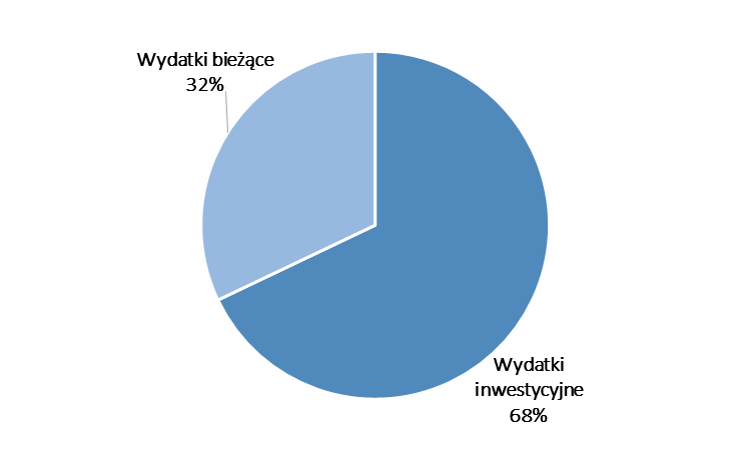 Źródło: System STRADOM oraz Sprawozdanie z wykonania Budżetu Miasta Krakowa za 2018 rokTabela 39 Wydatki w Dziedzinie Planowanie przestrzenne i architektura zrealizowane w 2018 roku w podziale na usługi (w PLN)Źródło: System STRADOM oraz Sprawozdanie z wykonania Budżetu Miasta Krakowa za 2018 rokRysunek 22 Wydatki w Dziedzinie Planowanie przestrzenne i architektura zrealizowane w 2018 roku w podziale na usługi (w %)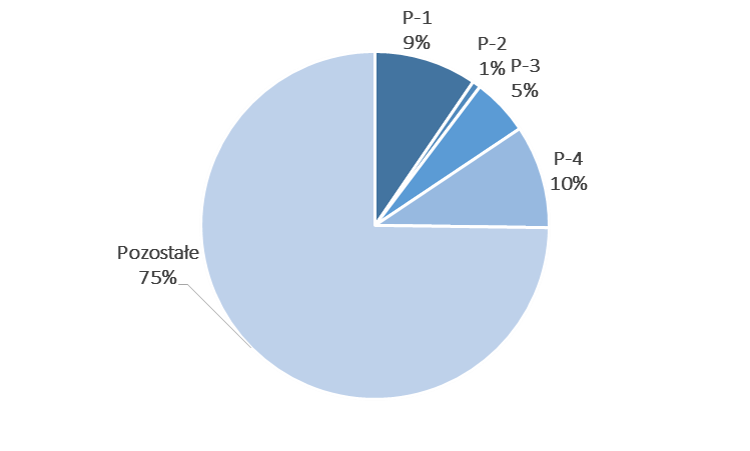 Źródło: System STRADOM oraz Sprawozdanie z wykonania Budżetu Miasta Krakowa za 2018 rokPOMOC 
I INTEGRACJA SPOŁECZNA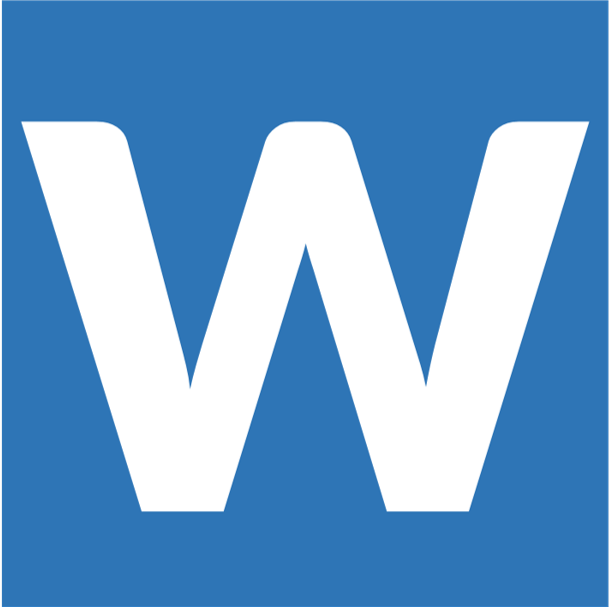 Streszczenie: Pomoc i integracja społecznaWsparcie na rzecz osób starszych i niepełnosprawnych w ramach krakowskiego systemu pomocy społecznej realizowane jest w środowisku zamieszkania osób z wykorzystaniem usług opiekuńczych (w roku 2018 wsparciem objęto 2 463 osoby), w dziennych ośrodkach wsparcia dla osób starszych (w 2018 roku funkcjonowało 14 ośrodków dysponujących 819 miejscami) oraz w formach całodobowych – Domach Pomocy Społecznej (w 2018 roku funkcjonowało 17 DPS dysponujących 2 170 miejscami). Uzupełnieniem oferty są usługi aktywizacyjne realizowane w ramach Centrów Aktywności Seniora (w 2018 roku funkcjonowało 35 CAS).Procesy demograficzne zachodzące w Krakowie skutkują zwiększaniem się liczby osób w wieku poprodukcyjnym, w tym liczby osób w wieku starości zaawansowanej oraz zmniejszeniem się potencjału pielęgnacyjnego rodziny. W związku z powyższym Miasto prowadziło działania w celu zwiększenia wsparcia dla osób w podeszłym wieku i przewlekle somatycznie chorych poprzez tworzenie nowych miejsc stałego pobytu w DPS. W 2018 r. oddano 88 nowych miejsc. Miasto dążyło również do przedłużania pobytu osób starszych w środowisku poprzez: tworzenie nowych placówek na obszarach, w których infrastruktura była słabo rozwinięta (w 2018 r. uruchomiono 10 nowych Centrów Aktywności Seniora) oraz zapewnienie jakości i dostępności usług opiekuńczych – świadczonych zarówno w miejscu zamieszkania osoby jak i w ośrodkach wsparcia, a także wspieranie rodzin w opiece nad osobami starszymi (wsparcie odciążeniowe).Celem promowania wsparcia rodziny wielodzietnej zamieszkałej na terenie Gminy Miejskiej Kraków realizowano Uchwałę Rady Miasta Krakowa wprowadzającą system zniżek, ulg, preferencji i uprawnień w ramach Programu pn. Krakowska Karta Rodzinna 3+ (KKR3+). W 2018 roku w Programie KKR3+ wzięło udział 5 431 rodzin. Program KKR3+ jest atrakcyjny dla krakowskich rodzin. Pożądany kierunek działań obejmuje: dążenie do utrzymania liczby rodzin objętych KKR3+, rozwój oferty Programu poprzez pozyskanie kolejnych partnerów, działania promocyjne. Rodziny wielodzietne posiadające Krakowską Kartę Rodzinną 3+ mogą także otrzymywać jednorazową gminną zapomogę finansową z tytułu urodzenia się dziecka niezależnie od wysokości dochodu (pozostałe rodziny otrzymują świadczenie w sytuacji, gdy dochód rodziny w przeliczeniu na osobę nie przekroczy kwoty 1 000 PLN netto – przy czym do dnia 8 listopada 2018 r. próg dochodowy wynosił 850 PLN). W 2018 roku wypłacono świadczenie na rzecz 1 939 dzieci. Ważnym elementem polityki prorodzinnej Miasta jest także prowadzenie Klubów Rodziców z dziećmi do lat 3 (w roku 2018 funkcjonowało 39 Klubów).Celem wsparcia rodzin z dzieckiem z niepełnosprawnością realizowano Program pn. Kraków dla Rodziny „N”. W 2018 roku wsparciem objęto 2 499 rodzin. Gmina Miejska Kraków była jedną z pierwszych Gmin w Polsce wydającą Kartę Rodziny z Niepełnosprawnym Dzieckiem.Miasto zapewniało wspieranie osób i rodzin w wypełnianiu funkcji opiekuńczo-wychowawczych oraz pomoc w rozwiązywaniu trudności i problemów życiowych przede wszystkim poprzez zapewnienie usług asystenta rodziny oraz w ramach sieci ośrodków poradnictwa i terapii rodzin. Ww. usługi dostępne były bez względu na dochód. W roku 2018 z asystentury rodzinnej skorzystało 635 rodzin, a z pomocy ośrodków 2 145 osób. Dzieci i młodzież mogły także brać udział w zajęciach i uzyskać adekwatne wsparcie w ramach placówek wsparcia dziennego (w 2018 r. 33 placówki zapewniły wsparcie dla 3 336 osób).Wydatki związane z realizacją zadań w Dziedzinie Pomoc i integracja społeczna wyniosły w 2018 roku 16,21% wydatków budżetu Miasta. IV.10 Pomoc i integracja społecznaIV.10.1 Wprowadzenie do DziedzinyDziedzina zarządzania Pomoc i integracja społeczna obejmuje całość Systemu Pomocy Społecznej Miasta Krakowa oraz politykę i działania na rzecz wsparcia rodzin. W ramach Dziedziny realizowane i monitorowane są dwie usługi publiczne:Wsparcie osób i rodzin zagrożonych wykluczeniem społecznym i wykluczonych (W- 1)Działania miasta na rzecz rodzin (W-2)Cele i kierunki interwencji w odniesieniu do problemów oraz wyzwań społecznych identyfikowanych w Krakowie określają polityki i programy strategiczne, w szczególności Strategia Rozwiązywania Problemów Społecznych Krakowa na lata 2015–2020 przyjęta Uchwałą Nr XXXI/524/15 Rady Miasta Krakowa z dnia 2 grudnia 2015 r. obejmująca całe spektrum polityk i programów na rzecz osób i rodzin zagrożonych wykluczeniem społecznym oraz polityki i programy wspierające rodziców, młodzież i dzieci w budowaniu wzajemnych relacji, rozwoju oraz stawianiu czoła wyzwaniom na różnych etapach życia.IV.10.2 Charakterystyka usług publicznychIV.10.2.1 Usługa publiczna W-1 Wsparcie osób i rodzin zagrożonych wykluczeniem społecznym i wykluczonychUsługa jest realizowana poprzez zadania bieżące jednostek Systemu Pomocy Społecznej Miasta Krakowa, w skład których wchodzą: Miejski Ośrodek Pomocy Społecznej (MOPS), jako jednostka koordynująca jednostki finansowane lub współfinansowane przez Miasto: domy pomocy społecznej, ośrodki wsparcia dla osób starszych, kluby samopomocy, środowiskowe domy samopomocy, mieszkania chronione, placówki opiekuńczo-wychowawcze, placówki wsparcia dziennego, placówki specjalistycznego poradnictwa, ośrodek interwencji kryzysowej, specjalistyczny ośrodek wsparcia dla ofiar przemocy w rodzinie, kluby integracji społecznej, warsztaty terapii zajęciowej, centra integracji społecznej, schroniska, noclegownie i ogrzewalnie dla osób bezdomnych – prowadzone przez Miasto lub organizacje pozarządowe współpracujące z Miastem. Podstawowym dokumentem określającym najważniejsze kierunki działań w ramach usługi jest Strategia Rozwiązywania Problemów Społecznych Krakowa na lata 2015- 2020 przyjęta Uchwałą Nr XXXI/524/15 Rady Miasta Krakowa z dnia 2 grudnia 2015 r., dostosowywana obecnie do celów nowej „Strategii Rozwoju Krakowa. Tu chcę żyć. Kraków 2030”, obejmująca polityki społeczne i programy sektorowe Miasta, wymagane przepisami prawa. W ramach Strategii Rozwiązywania Problemów Społecznych Krakowa, obowiązującymi i realizowanymi w roku 2018 programami sektorowymi były:Powiatowy Program Działania na rzecz Osób Niepełnosprawnych na lata 2015- 2018 przyjęty Uchwałą Nr XXXI/506/15 RMK z dnia 2 grudnia 2015 r.Program Przeciwdziałania Przemocy w Rodzinie oraz Ochrony Ofiar Przemocy w Rodzinie dla Gminy Miejskiej Kraków na lata 2014-2020 przyjęty Uchwałą Nr CXII/1732/14 RMK z dnia 9 lipca 2014 r. (z późn. zm.)Program Aktywności Społecznej i Integracji Osób Starszych na lata 2015-2020 przyjęty Uchwałą Nr VIII/112/15 RMK z dnia 4 marca 2015 r.Program Wspierania Osób Bezdomnych w Gminie Miejskiej Kraków na lata 2016- 2020 przyjęty Uchwałą Nr LIX/1295/16 RMK z dnia 7 grudnia 2016 r.Program Promocji Zatrudnienia, Aktywizacji Zawodowej na lata 2016-2020 w Gminie Miejskiej Kraków przyjęty Uchwałą Nr XLVII/847/16 RMK z dnia 8 czerwca 2016 r.Program Aktywnego Ograniczania Ubóstwa w Gminie Miejskiej Kraków na lata 2016-2020 przyjęty Uchwałą Nr XLIII/768/16 RMK z dnia 11 maja 2016 r.Rezultaty Strategii Rozwiązywania Problemów Społecznych Krakowa przedstawia Deklaracja Wyników, która określa cel ogólny, ramowy zakres i cele szczegółowe programu, jako: „Zapewnienie sprawnego, adekwatnego do potrzeb systemu rozwiązywania problemów społecznychpoprzez: wspieranie osób niepełnosprawnych i ich rodzin w GMK,wspieranie rodzin w GMK, w tym rodzin wielodzietnych i seniorów,prowadzenie i rozwój działań w zakresie pieczy zastępczej,działania na rzecz ograniczenia ubóstwa,przeciwdziałanie przemocy w rodzinie i pomoc ofiarom,wspieranie osób bezdomnych,tak, aby: co najmniej 80% rodzin 3+ korzystało z krakowskiej karty KKR3+,objąć wsparciem jak największą liczbę osób z niepełnosprawnościami i ich rodzin,poziom zaspokojenia potrzeb związanych z umieszczeniem w DPS osób w podeszłym wieku i przewlekłe somatycznie chorych był jak najwyższy,odsetek rodzin dotkniętych zjawiskiem przemocy w rodzinie (niebieska karta), które wyszły z przemocy był jak najwyższy,zapewnić liczbę godzin usług opiekuńczych przypadających na osobę na poziomie nie niższym niż 6 godzin w tygodniu”.Zadania realizowane w ramach Strategii Rozwiązywania Problemów Społecznych Krakowa mogą nakładać się częściowo także na zadania realizowane i finansowane w ramach uchwalanych rokrocznie Gminnych Programów Profilaktyki i Rozwiązywania Problemów Alkoholowych oraz Przeciwdziałania Narkomanii, a także na zadania i działania realizowane i finansowane w ramach Miejskiego Programu Ochrony Zdrowia Psychicznego na lata 2016-2018. Podstawowym wskaźnikiem obrazującym skalę interwencji w zakresie pomocy społecznej jest wskaźnik W1_W Skala interwencji w ramach zadań pomocy społecznej w Gminie Miejskiej Kraków mierzony liczbą osób w rodzinach objętych pomocą MOPS w stosunku do liczby mieszkańców Krakowa. W perspektywie lat 2016-2018 wskaźnik ten utrzymuje się na porównywalnym poziomie.W1_W Skala interwencji w ramach zadań pomocy społecznej w Gminie Miejskiej Kraków (w %):2018: 4,4%2017: 4,3%2016: 4,2%W liczbach całkowitych skalę pomocy MOPS obrazują mierniki liczby osób i liczby rodzin objętych pomocą społeczną: M1_W Liczba osób w rodzinach objętych pomocą MOPS: 2018: 33 586 osób2017: 33 317 osób2016: 32 078 osóbM13_W Liczba wszystkich rodzin objętych pomocą społeczną: 2018: 20 153 rodziny2017: 19 364 rodziny2016: 17 880 rodzinOba mierniki wykazują tendencję wzrostową na co wpływ ma rozszerzający się katalog wsparcia i form pomocy społecznej. Wśród osób korzystających ze wsparcia w 2018 r. (liczby nie sumują się, osoby korzystały z różnych form wsparcia): 33 155 to osoby korzystające ze świadczeń pomocy społecznej, 2 139 to uczniowie objęci pomocą materialną o charakterze socjalnym (stypendia, zasiłki szkolne, wyprawka szkolna), 4 329 to osoby, które skorzystały z indywidualnego dofinansowania w ramach zadań z zakresu rehabilitacji społecznej osób niepełnosprawnych, finansowanych ze środków Państwowego Funduszu Rehabilitacji Osób Niepełnosprawnych. Biorąc pod uwagę liczbę osób w gospodarstwach domowych najliczniejszą grupę odbiorców wsparcia stanowią (w %): gospodarstwa jednoosobowe: 68% rodziny 2–osobowe: 14% rodziny 3–osobowe: 8% rodziny 4–osobowe: 6% rodziny 5–osobowe i większe: 4% Wśród gospodarstw domowych objętych wsparciem (w %): rodziny z dziećmi: 19%rodziny niepełne: 8%gospodarstwa domowe emerytów i rencistów: 25%Wśród głównych powodów trudnej sytuacji życiowej osób korzystających z pomocy społecznej w Krakowie w roku 2018 należy wymienić: długotrwałą lub ciężką chorobę: 9 717 rodzin,niepełnosprawność: 6 974 rodziny,ubóstwo: 6 557 rodzin,bezrobocie: 3 933 rodziny,bezradność w sprawach opiekuńczo – wychowawczych i prowadzenia gospodarstwa domowego: 1 914 rodzin,przemoc w rodzinie: 1 131 rodzin,alkoholizm: 882 rodziny,potrzeba ochrony macierzyństwa, w tym wielodzietności: 307 rodzin.Biorąc pod uwagę procesy demograficzne skutkujące zwiększaniem się liczby osób w wieku poprodukcyjnym, w tym liczby osób w wieku starości zaawansowanej, kluczowe w przyszłości będzie dostosowywanie systemu wsparcia do potrzeb tej grupy odbiorców. Czynniki demograficzne przyczyniają się z jednej strony do większego zaawansowania procesu starzenia się, a z drugiej strony do zmniejszenia potencjału pielęgnacyjnego rodziny.Wskaźnikiem istotnym z perspektywy osób starszych jest wskaźnik W10_W Poziom wparcia w formie usług opiekuńczych w Gminie Miejskiej Kraków (tygodniowo). Wartość tego wskaźnika przedstawia średnią, tygodniową liczbę godzin usług opiekuńczych finansowanych ze środków Gminy Miejskiej Kraków dla osób w zaawansowanym wieku lub obłożnie chorych. W 2018 r. wykonano 829 919,50 godzin usług opiekuńczych(ponad 11 500 godzin więcej niż w 2017 r.)Wartość wskaźnika W10_W (w godzinach/tygodniowo/na osobę):2018: 6,482017: 6,252016: 6,48Wartość tego wskaźnika zależy od środków finansowych przeznaczanych na realizację usług oraz od cen usług na rynku. Pomimo zwiększenia nakładów na realizację usługi w 2018 r. o ponad 800 tys. PLN (w ujęciu rocznym), wzrost cen usług opiekuńczych sprawił, że wartość wskaźnika pozostała na poziomie roku 2016. Jedną z najważniejszych form wsparcia w ramach Strategii Rozwiązywania Problemów Społecznych Krakowa oraz polityki wsparcia rodziny są Domy Pomocy Społecznej (DPS). Największą liczbę osób zamieszkujących DPS-y stanowią osoby w podeszłym wieku oraz osoby przewlekle somatycznie chore.W roku 2018 funkcjonowało 10 Domów Pomocy Społecznej dla osób w podeszłym wieku i przewlekle somatycznie chorych, dysponujących miejscami (liczba):2018: 1 1602017: 1 0722016: 1 092Liczba osób oczekujących na umieszczenie w Domach Pomocy Społecznej dla osób w podeszłym wieku i przewlekle somatycznie chorych (osoby):2018: 220 osób2017: 232 osoby2016: 196 osóbSą to przede wszystkim osoby powyżej 75 roku życia, którym najbliższa rodzina nie jest w stanie zapewnić odpowiedniej opieki. Odsetek osób powyżej 75 roku życia, które potencjalnie wymagać będą wsparcia w formie DPS lub usług opiekuńczych utrzymuje się w ostatnich latach na poziomie 7,7% mieszkańców Krakowa. Gmina Miejska Kraków w wysokim stopniu zaspokaja potrzeby związane z umieszczeniem w DPS osób w podeszłym wieku i przewlekle somatycznie chorych. Wskaźnik W15_W Poziom zaspokojenia potrzeb związanych z umieszczeniem w DPS osób w podeszłym wieku i przewlekle somatycznie chorych (w %):2018: 84,1%2017: 82,2%2016: 84,8%Obecna liczba miejsc w Domach Pomocy Społecznej może okazać się niewystarczająca w obliczu procesów i zmian demograficznych. Wyrazem świadomości tego problemu była realizacja w 2018 roku zadania inwestycyjnego, którego celem była budowa nowego pawilonu Domu Pomocy Społecznej im. L. i A. Helclów, w wyniku czego w jednostce powstało 75 nowych miejsc opieki całodobowej. Ponadto dzięki modernizacji innych jednostek nastąpiła poprawa standardów i bezpieczeństwa mieszkańców oraz liczba miejsc opieki całodobowej zwiększyła się o kolejne 13. Łącznie w roku 2018 powstało 88 nowych miejsc opieki całodobowej.Gmina Miejska Kraków zapewnia całodobowe wsparcie instytucjonalne także dla osób z zaburzeniami psychicznymi – w 2018 roku funkcjonowało 7 Domów Pomocy Społecznej, dysponujących łącznie 1 010 miejscami (podobnie jak w latach 2016–2017). Liczba osób oczekujących na umieszczenie w DPS dla osób z zaburzeniami psychicznymi wyniosła (osoby): 2018: 39 osób2017: 15 osób2016: 24 osobyZwiększenie liczby osób oczekujących na umieszczenie w DPS wpłynęło na obniżenie – o niecałe 2 punkty procentowe - wartości wskaźnika W16_W obrazującego poziom zaspokojenia potrzeb związanych z umieszczeniem w DPS osób z zaburzeniami psychicznymi (w %):2018: 96,3%2017: 98,5%2016: 97,7%Wydatki na bieżącą działalność Domów Pomocy Społecznej w roku 2018 wyniosły 134 651 515 PLN, w tym 124 623 954 PLN to wydatki miejskich jednostek organizacyjnych. Ponadto na bieżące funkcjonowanie jednostki otrzymały do dyspozycji środki z Dzielnic w wysokości 191 343 PLN, a cztery DPS–y realizowały programy m.in.: interwencyjno–pomocowe, profilaktyczno–terapeutyczne w ramach środków w wysokości 66 081 PLN pozyskanych z Gminnego Programu Profilaktyki Rozwiązywania Problemów Alkoholowych i Przeciwdziałania Narkomanii na rok 2018. W 2018 roku w celu zwiększenia liczby miejsc całodobowego pobytu, poprawy jakości i standardu usług świadczonych w Domach Pomocy Społecznej przeprowadzono szereg inwestycji oraz dokonano zakupów inwestycyjnych. Wydatki inwestycyjne (ze środkami Dzielnic) wyniosły 13 315 309 PLN, w tym:4 450 000 PLN – kontynuacja budowy oraz wyposażenie Pawilonu Artysty Seniora,4 517 220 PLN – II etap przebudowy i rozbudowy DPS im. Ludwika i Anny Helclów wraz z zagospodarowaniem terenu przy ul. Helclów 2,1 000 000 PLN – pierwszy etap modernizacji budynku os. Hutnicze 5,949 457 PLN – modernizacja budynku os. Szkolne 28,676 536 PLN – pozostałe inwestycje,1 722 096 PLN – zakupy inwestycyjne,termomodernizacja w ramach realizowanego przez MOPS projektu pn. „Termomodernizacja budynków, w których realizowane są zadania pomocy społecznej”, dofinansowanego ze środków Unii Europejskiej – w 2018 roku rozpoczęto i realizowano prace w 12 budynkach Domów Pomocy Społecznej, łączne wydatki wyniosły 13 722 267 PLN, w tym środki własne Gminy Miejskiej Kraków to 9 345 605 PLN, a 4 376 661 PLN to środki ze źródeł zagranicznych UE.Program Aktywności Społecznej i Integracji Osób Starszych na lata 2015–2020 (PASIOS).Działania kierowane do osób starszych realizowane były także w ramach Gminnego Programu Aktywności Społecznej i Integracji Osób Starszych na lata 2015–2020 (PASIOS), zgodnie z Uchwałą Nr VIII/112/15 Rady Miasta Krakowa z dnia 4 marca 2015 r.Program skierowany jest do mieszkańców Gminy Miejskiej Kraków, którzy osiągnęli wiek 60 lat. Jego celem jest poprawa jakości i poziomu życia tej grupy społecznej poprzez promowanie aktywności osób starszych, dbałości o stan zdrowia, edukacji oraz integracji międzypokoleniowej. W 2018 roku zrealizowano:Letnią Akademię Seniora,E-Akademię Seniora,Miejsca Przyjazne Seniorom,IV Mistrzostwa Krakowa Seniorów o Puchar Prezydenta Krakowa,Centra Aktywności Seniorów (CAS) – funkcjonowało 35 Centrów Aktywności Seniorów (16 CAS w 2016 r., 25 CAS w 2017 r.),Konkurs międzypokoleniowy,Senioralia,Jesień dla Seniorów, Edukacja do później dorosłości,Rada Krakowskich Seniorów (RKS),Dostęp do informacji – w ramach działań Programu PASIOS prowadzona jest strona internetowa „Kraków dla seniora”. W roku 2018: miała 50 165 użytkowników, 74 717 wizyt oraz 204 642 odsłon.Łącznie na Program PASIOS w roku 2018 wydano: 3 348 829 PLNWśród rezultatów istotnych z punktu widzenia celów Strategii Rozwiązywania Problemów Społecznych Krakowa są wskaźniki obrazujące stopień rehabilitacji i integracji społecznej osób z niepełnosprawnościami. W4_W Wskaźnik Rehabilitacji społecznej osób niepełnosprawnych utrzymuje się na podobnym poziomie w ciągu ostatnich lat, a jego wartość w dużym stopniu zależna jest od wysokości środków z Państwowego Funduszu Rehabilitacji Osób Niepełnosprawnych przekazywanych Gminie Miejskiej Kraków. Wartość wskaźnika kształtowała się w latach 2016 - 2018 na poziomie (w %): 2018: 4%2017: 3%2016: 4%W20_W Podniesienie poziomu integracji społecznej osób niepełnosprawnych - odsetek osób niepełnosprawnych objętych integracją społeczną obrazuje udział osób z niepełnosprawnościami objętą różnymi formami wsparcia ze strony Gminy Miejskiej Kraków, przede wszystkim w formie spotkań integracyjnych i poradników. Wartość wskaźnika wynosiła (w %): 2018: 39% 2017: 30%2016: 30%IV.10.2.2 Usługa publiczna W-2 Działania miasta na rzecz rodzinPrzedmiotem drugiej usługi w Dziedzinie Pomoc i integracja społeczna są działania związane z realizacją polityk i programów wsparcia rodziny. Działania te skierowane są do wszystkich rodzin, niezależnie od ich struktury, liczby dzieci, statusu materialnego, specyfiki przeżywanych trudności, fazy cyklu życia rodzinnego. Podstawowym dokumentem określającym najważniejsze kierunku działań w ramach usługi jest Strategia Rozwiązywania Problemów Społecznych Krakowa na lata 2015-2020 przyjęta Uchwałą Nr XXXI/524/15 Rady Miasta Krakowa z dnia 2 grudnia 2015 r. W ramach ww. usługi, obowiązującymi do roku 2018 programami sektorowymi dla Strategii, zawierającymi uszczegółowienie planowanych do realizacji celów i zadań, są:Program Wspierania Rodziny dla Gminy Miejskiej Kraków na lata 2016-2018 przyjęty Uchwałą Nr L/919/16 RMK z dnia 6 lipca 2016 r.,Powiatowy Program Rozwoju Pieczy Zastępczej w Gminie Miejskiej Kraków na lata 2016-2018 przyjęty Uchwałą Nr LII/979/16 RMK z dnia 14 września 2016 r.Kraków należy do tych Miast w Polsce, w których od dłuższego czasu utrzymuje się dodatni przyrost naturalny. W roku 2018 wyniósł on 2,04 ‰ i był niższy od rekordowego poziomu w 2016 – 2,18 ‰. Rodziny wielodzietne (3 i więcej dzieci) stanowią 4,4% ogółu rodzin z dziećmi do 24 lat pozostającymi na utrzymaniu rodziców.Wg danych statystycznych pochodzących ze spisu powszechnego przeprowadzonego w 2011 roku w Krakowie łączna liczba dzieci w krakowskich rodzinach to prawie 220 tys., w tym:• blisko 140 tys. dzieci w wieku do 24 lat pozostaje na utrzymaniu rodziców,• około 80 tys. dzieci to łącznie:- osoby w wieku do 25 lat (0-24) mające własne źródło utrzymania i nie pozostające na utrzymaniu rodziców,- osoby powyżej 24 roku życia (25 i więcej) pozostające we wspólnym gospodarstwie domowym (lub przebywające w gospodarstwie zbiorowym) wraz z obojgiem lub jednym z rodziców, w tym pasierbowie oraz osoby przysposobione.Przeciętna liczba dzieci do lat 24 pozostających na utrzymaniu rodziców w krakowskich rodzinach to 1,49 osoby (w woj. małopolskim 1,72 osoby, w Polsce 1,62 osoby). Wg danych statystycznych pochodzących ze spisu powszechnego przeprowadzonego w 2011 roku w Krakowie zamieszkuje 6 569 rodzin mających na utrzymaniu co najmniej troje dzieci w wieku do 24 roku życiaW celu promowania i wspierania rodzin wielodzietnych zamieszkujących na terenie Gminy Miejskiej Kraków wprowadzono Uchwałą Nr CIX/1646/14 RMK z dnia 11 czerwca 2014 r. Program pn. Krakowska Karta Rodzinna 3+. Uchwała wprowadziła system zniżek, ulg, preferencji i uprawnień, będący kluczowym elementem polityki prorodzinnej Miasta Krakowa, mającej na celu poprawę warunków życia rodzin wielodzietnych; zwiększenie szans rozwojowych i życiowych dzieci i młodzieży; zwiększenie dostępności do edukacji, sportu, dóbr kulturalnych i usług; poszerzenie możliwości spędzania wolnego czasu rodziców z dziećmi. W 2018 roku w Programie KKR 3+ wzięło udział 5 431 rodzin co stanowi ponad 82,7% uprawnionych krakowskich rodzin wielodzietnychWartość zniżek, ulg i preferencji w ramach Programu w roku 2018 wyniosła około 4 mln PLN. Na wartość wskaźnika może mieć wpływ fakt, że nie wszystkie rodziny posiadające co najmniej 3 dzieci uprawnione są do korzystania z KKR 3+, gdyż nie wszystkie rodziny mieszkające w Krakowie rozliczają podatek dochodowy na rzecz Krakowa.Rodziny wielodzietne posiadające Krakowską Kartę Rodzinną 3+, mogą także otrzymać jednorazową gminną zapomogę finansową z tytułu urodzenia się dziecka niezależnie od wysokości dochodu (pozostałe rodziny otrzymują świadczenie w sytuacji, gdy dochód rodziny w przeliczeniu na osobę nie przekroczy kwoty 1 000 PLN netto – przy czym do dnia 8 listopada 2018 r. próg dochodowy wynosił 850 PLN). Skala pomocy rodzinom z nowonarodzonymi dziećmi zamieszkałymi w Krakowie (W18_W) mierzona jest stosunkiem liczby dzieci, którym wypłacono świadczenie (M28_W), do liczby żywo urodzonych dzieci (M9_Z). M28_W – liczba dzieci, którym wypłacono świadczenie:2018: 1 939 osób2017: 2 399 osób2016: 2 543 osobyWydatki w roku 2018 związane z wypłatą świadczeń wyniosły 1 939 000 PLN. Spadek liczby osób objętych wsparciem może być spowodowany poprawą sytuacji dochodowej krakowskich gospodarstw domowych – zgodnie z wynikami badań zrealizowanymi w 2018 roku przez Krakowski Holding Komunalny SA sytuacja dochodowa mieszkańców Krakowa jest coraz lepsza – średnia wartość dochodu miesięcznego na osobę, obliczona dla wszystkich gospodarstw domowych ogółem, wyniosła 1 820 PLN netto. W badaniach z roku 2017 analogiczna średnia wyniosła 1 664 PLN netto, zaś w roku 2016 – 1 591 PLN netto. Powyższy trend jest także możliwy do zaobserwowania wykorzystując wskaźnik W28_W Mieszkańcy deklarujący trudności w wiązaniu końca z końcem. Wartość wskaźnika W28_W pochodzi z badań Jakości Życia i Jakości Usług Publicznych w Krakowie i wynosiła (w %):2018: 9,9%2016: 17,6%2014: 20,0%Podobnie zmniejszyła się ilość mieszkańców deklarujących deprywację materialną – wartość wskaźnika W29_W Mieszkańcy deklarujący deprywację materialną (w %):2018: 4%2016: 5,7%2014: 19,9%Istotnym elementem polityki społecznej Gminy Miejskiej Kraków mającym na celu wspieranie rodzin z dzieckiem z niepełnosprawnością jest Program pod nazwą Kraków dla Rodziny „N”, wprowadzony Uchwałą Nr LXXIII/1763/17 RMK z dnia 31 maja 2017 r. i uruchomiony w listopadzie 2017 r. Krakowską Kartę Rodziny z Niepełnosprawnym Dzieckiem otrzymują dzieci niepełnosprawne lub ich rodzeństwo (po ukończeniu 4 roku życia), członkowie rodzin, w których wychowywane jest dziecko niepełnosprawne, dorosłe dzieci niepełnosprawne, rodzice, opiekunowie faktyczni dorosłego dziecka niepełnosprawnego. Wartość zniżek i ulg w ramach programu w roku 2018 wyniosła około 2 mln PLN. Skala pomocy rodzinom z dzieckiem niepełnosprawnym mierzona jest z wykorzystaniem wskaźnika W38_W – jako stosunek liczby rodzin korzystających z programu do liczby krakowskich rodzin ogółem (w %):w 2018 wyniosła 1,19%– wsparciem objętych zostało 2 499 rodzin. W związku z intensywnymi działaniami promocyjnymi prognozowane jest zwiększenie wartości wskaźnika. Należy podkreślić, że Gmina Miejska Kraków była jedną z pierwszych Gmin w Polsce wydającą Kartę Rodziny z Niepełnosprawnym DzieckiemRodziny z dzieckiem z niepełnosprawnością wymagające wsparcia mogą także skorzystać ze specjalistycznych usług opiekuńczych dla rodzin z dziećmi z niepełnosprawnością. W roku 2018 zrealizowano 22 552,50 godziny usług, na co wydatkowano 508 837 PLN. Pomocą objęto 91 rodzin z dziećmi z niepełnosprawnością.Kolejnym ważnym elementem polityki prorodzinnej Miasta jest prowadzenie Klubów Rodziców z dziećmi do lat 3, czyli miejsca spotkań i integracji rodziców z małymi dziećmi oraz osób oczekujących na potomstwo. Aktualnie funkcjonuje 39 Klubów, w tym 8 Klubów, które są prowadzone przez organizacje pozarządowe oraz 31 Klubów prowadzonych przez miejskie centra i ośrodki kulturyWydatki na funkcjonowanie Klubów Rodzica (w PLN) wyniosły:2018: 932 820 PLN 2017: 359 800 PLNRodziny wymagające wsparcia w wypełnianiu funkcji opiekuńczych i wychowawczych mogą skorzystać także z usług asystenta rodziny. W 2018 r. z asystentury rodzinnej skorzystało 635 rodzin. Koszt realizacji usługi w roku 2018 wyniósł 1 528 125 PLN (siły własne).W roku 2018 funkcjonowały także 3 rodziny wspierające, których zadaniem było udzielanie pomocy rodzinom potrzebującym wsparcia w przezwyciężeniu trudności związanych z opieką i wychowaniem (również w przypadku dzieci z niepełnosprawnością), prowadzeniem gospodarstwa domowego, udzielaniem pomocy dzieciom w nauce oraz organizacji im czasu wolnego. Koszt usługi wyniósł łącznie 5 000 PLNMiasto Kraków oferuje osobom i rodzinom przeżywającym trudności lub wykazującym potrzebę wsparcia w rozwiązywaniu swoich problemów życiowych, bez względu na posiadany dochód, pomoc organizowaną w ramach sieci ośrodków poradnictwa i terapii rodzin. Działania prowadzone przez ośrodki służą przede wszystkim wzmocnieniu samodzielności oraz kompetencji rodzin i osób. Ośrodki realizują działania diagnostyczne, terapeutyczne oraz z zakresu poradnictwa specjalistycznego, w szczególności pomocy psychologicznej dla mieszkańców Gminy Miejskiej Kraków. W 2018 r. z pomocy ośrodków skorzystało 2 145 osób, przeprowadzono:2 375 diagnoz,8 144 spotkań terapeutycznych (indywidualnych, rodzinnych, grupowych),1 666 usług poradnictwa.W 2018 r. na realizację zadania ze środków Gminy Miejskiej Kraków wydatkowano 1 621 131 PLN.Inną praktyczną formą wsparcia rodzin z dziećmi jest także objęcie dziecka opieką w placówce wsparcia dziennego. Placówki prowadzone są w formie opiekuńczej, specjalistycznej oraz pracy podwórkowej. Zapewniają opiekę i wychowanie, a także pomoc w nauce oraz organizację czasu wolnego w formie zapewniającej rozwój dzieci i młodzieży – między innymi poprzez zabawę, zajęcia sportowe oraz rozwój zainteresowań. Placówki prowadzone w formie specjalistycznej organizują również zajęcia socjoterapeutyczne, terapeutyczne, korekcyjne, kompensacyjne oraz logopedyczne, a także terapię pedagogiczną, psychologiczną i socjoterapię. Placówki prowadzone w formie pracy podwórkowej realizują działania animacyjne i socjoterapeutyczne. Placówki wsparcia dziennego współpracują z rodzicami i opiekunami dzieci oraz placówkami oświatowymi. Pobyt w placówkach wsparcia dziennego jest nieodpłatny. Ilość funkcjonujących placówek i zapewnianych przez nie miejsc: 2018: 33 placówki – 2 023 miejsca2017: 36 placówek – 2 113 miejsc2016: 36 placówek – 2 093 miejscaŚrodki finansowe wydatkowane na realizację zadania w roku 2018 wyniosły 9 700 687 PLN (w roku 2017 – 9 171 173 PLN).Liczba dzieci do 18 roku życia, korzystających z placówek wsparcia dziennego przez okres minimum 6 miesięcy w danym roku kształtowała się następująco (osoby): 2018: 3 336 osoby2017: 3 223 osób2016: 3 243 osóbIV.10.3 FinanseTabela 40 Wydatki w Dziedzinie Pomoc i integracja społeczna zrealizowane w 2018 roku według rodzajów wydatków (w PLN)Źródło: System STRADOM oraz Sprawozdanie z wykonania Budżetu Miasta Krakowa za 2018 rokRysunek 23 Wydatki w Dziedzinie Pomoc i integracja społeczna zrealizowane w 2018 roku według rodzajów wydatków (w %)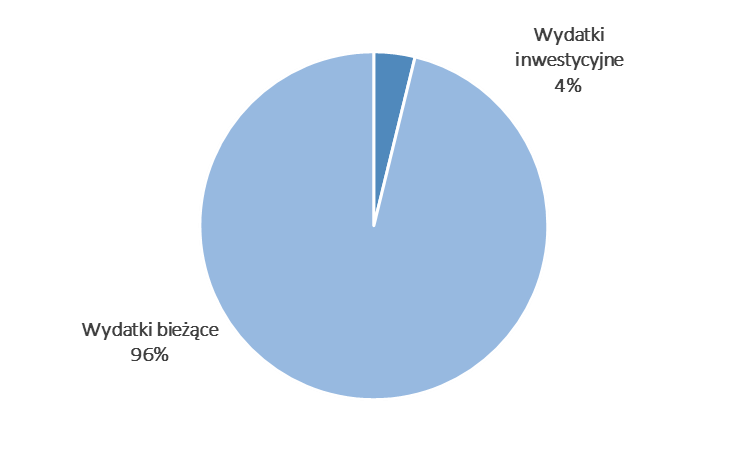 Źródło: System STRADOM oraz Sprawozdanie z wykonania Budżetu Miasta Krakowa za 2018 rokTabela 41 Wydatki w Dziedzinie Pomoc i integracja społeczna zrealizowane w 2018 roku w podziale na usługi (w PLN)Źródło: System STRADOM oraz Sprawozdanie z wykonania Budżetu Miasta Krakowa za 2018 rokRysunek 24 Wydatki w Dziedzinie Pomoc i integracja społeczna zrealizowane w 2018 roku w podziale na usługi (w %)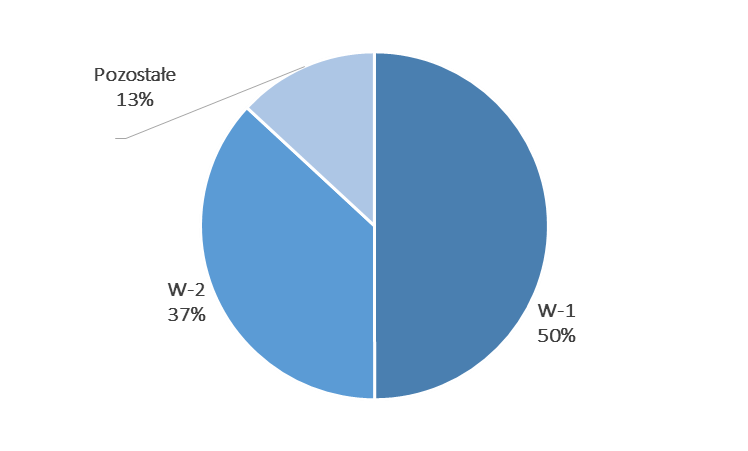 Źródło: System STRADOM oraz Sprawozdanie z wykonania Budżetu Miasta Krakowa za 2018 rokPRZEDSIĘBIORCZOŚĆ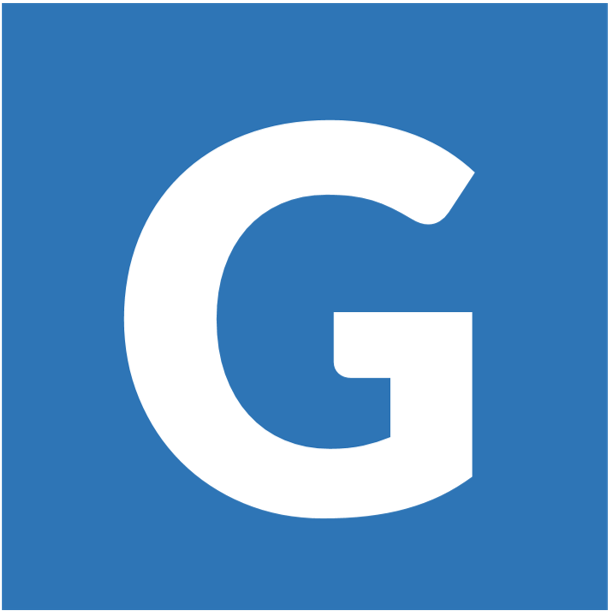 Streszczenie: PrzedsiębiorczośćW ramach Dziedziny Przedsiębiorczość Miasto realizowało w roku 2018 dwa Programy strategiczne oraz szereg działań związanych z obsługą i wsparciem przedsiębiorców, a także wspieraniem rynku pracy. Wskaźnik satysfakcji z usług świadczonych przez Punkt Obsługi Przedsiębiorcy wzrósł w 2018 r. o trzy punkty procentowe w stosunku do 2017 r., co miało m.in. związek z funkcjonowaniem aplikacji Wirtualny Urzędnik, dostępnej na stronie www.business.krakow.pl. Miasto kontynuowało w 2018 r. działania w celu tworzenia warunków dla przedsiębiorców przez prowadzenie Centrum Wspierania Inwestorów i Innowacyjnej Gospodarki (CWIiIG) udzielającego doradztwa, pomocy i konsultacji inwestorom.W Krakowie w 2018 r. nadal wzrastała liczba podmiotów gospodarczych osiągając 140,5 tys. zarejestrowanych podmiotów, co w przeliczeniu na 1 000 mieszkańców daje 182,58 podmioty gospodarcze. Działania Miasta w zakresie tworzenia warunków do rozwoju rynku pracy prowadzone były przez Grodzki Urząd Pracy i polegały przede wszystkim na pomocy bezrobotnym w znalezieniu zatrudnienia, a pracodawcom w znalezieniu odpowiednich pracowników. Stopa bezrobocia rejestrowanego spadła w 2018 r. o 0,4 punktu procentowego w porównaniu z rokiem 2017, tj. do poziomu 2,4%. Uzupełnieniem powyższych działań była realizacja projektów unijnych z zakresu wspierania przedsiębiorczości, a także wydarzenia takie jak „Tydzień startupów” czy Kongres Open Eyes Economy Summit. Powyższe fakty wskazują na wysoki poziom rozwoju ekonomicznego Krakowa, zarówno z perspektywy przedsiębiorców, jak i pracowników, co potwierdzają również czołowe pozycje w rankingach dotyczących atrakcyjności inwestycyjnej oraz warunków prowadzenia biznesu przez inwestorów zagranicznych.Wydatki związane z realizacją zadań w ramach Dziedziny Przedsiębiorczość wyniosły w 2018 r. 0,51% wydatków budżetu Miasta.IV.11 PrzedsiębiorczośćIV.11.1 Wprowadzenie do DziedzinyBudowanie silnej krakowskiej gospodarki oparte jest na działaniach zmierzających do stworzenia systemowych rozwiązań skoncentrowanych na przedsiębiorczości. Polityka władz Miasta w zakresie wsparcia dla biznesu opiera się więc na współpracy z różnymi środowiskami, poczynając od samych przedsiębiorców, poprzez organizacje ich zrzeszające, a kończąc na instytucjach otoczenia biznesu. Dzięki temu spektrum oddziaływania miejskich przedsięwzięć i aktywności jest niezwykle szerokie, co sprzyja kreacji ekonomii zdywersyfikowanej, a więc takiej, która jest znacznie bardziej odporna na wahania koniunkturalne.Przedsiębiorczość jest Dziedziną bezpośrednio powiązaną z celami „Strategii Rozwoju Krakowa. Tu chcę żyć. Kraków 2030”, kluczową dla budowania innowacyjnej i kreatywnej gospodarki opartej na wiedzy i współpracy różnych podmiotów, w szczególności przedsiębiorców, nauki, samorządu, organizacji społecznych. W ramach Dziedziny Przedsiębiorczość Miasto realizuje dwa Programy strategiczne i dwie usługi publiczne:Programy strategiczne:Krakowski Program Wspierania Przedsiębiorczości i Rozwoju Gospodarczego Miasta 2016 – 2020 przyjęty Uchwałą Nr LXII/1347/17 Rady Miasta Krakowa z dnia 11 stycznia 2017 r. Program Promocji Zatrudnienia, Aktywizacji Zawodowej na lata 2016-2020 w Gminie Miejskiej Kraków przyjęty Uchwałą Nr XLVII/847/16 Rady Miasta Krakowa z dnia 8 czerwca 2016 r.Usługi publiczne:Tworzenie warunków do rozwoju przedsiębiorczości (G-1)Tworzenie warunków do rozwoju rynku pracy (G-2)IV.11.2 Krakowski Program Wspierania Przedsiębiorczości i Rozwoju Gospodarczego MiastaKrakowski Program Wspierania Przedsiębiorczości i Rozwoju Gospodarczego Miasta 2016 – 2020, służący całej Dziedzinie, przyjęty został Uchwałą Nr LXII/1347/17 Rady Miasta Krakowa z dnia 11 stycznia 2017 r. Cel ogólny, zakres i cele szczegółowe programu określa Deklaracja wyników w brzmieniu:„Kraków – miasto o silnych tradycjach gospodarczych, przyjazne dla inwestorów, stwarzające równe szanse i atrakcyjne warunki dla rozwoju małych i średnich przedsiębiorstw; ośrodek efektywnej współpracy władz miasta, środowisk gospodarczych i sfery naukowo-badawczejpoprzez:promocję działań związanych ze wspieraniem przedsiębiorczości,wspieranie młodych przedsiębiorców,udzielanie informacji i doradztwo,prowadzenie współpracy ze szkolnictwem, promowanie postaw przedsiębiorczych wśród młodzieży i społeczności akademickiej,prowadzenie wsparcia dla istniejących przedsiębiorstw,tak, aby:zapewnić adekwatne wsparcie wszystkim zainteresowanym przedsiębiorcom i inwestorom,zwiększyć liczbę przedsięwzięć, badań, projektów i wydarzeń realizowanych we współpracy miasta z ośrodkiem akademickim, zapewnić zdecydowane wsparcie dla działających w Krakowie małych przedsiębiorców,zapewnić korzystne warunki lokalizacyjne przedsiębiorstw na terenie Krakowa.”W 2018 r. Krakowski Program wykonywany był przez 15 wydziałów UMK i 2 miejskie jednostki organizacyjne.Zgodnie z zapisami w programie do realizacji przewidzianych zostało 45 zadań. W 2018 r. realizowano 42 zadania. Część działań na rzecz wspierania przedsiębiorczości realizowana była w ramach usługi publicznej G-1. Dodatkowo w ramach programu w roku 2018 Miasto zbyło na rzecz inwestorów 7 nieruchomości gruntowych o powierzchni 1,29 ha oraz sprzedało podmiotom gospodarczym 15 lokali mieszkalnych o powierzchni 916,69 m2. Sprzedano także 14 lokali użytkowych.IV.11.3 Charakterystyka usług publicznychIV.11.3.1 Usługa publiczna G-1 Tworzenie warunków do rozwoju przedsiębiorczościW ramach usługi miasto realizuje zadanie prowadzenia Centralnej Ewidencji i Informacji o Działalności Gospodarczej (CEIDG) oraz Punkt Obsługi Przedsiębiorcy (POP). W ramach CEIDG przekształcono w 2018 r. 38 396 wniosków (w 2017 – 38 423), a w POP udzielono 32 281 informacji przedsiębiorcom (w 2017 - 27 055). Od szeregu lat monitorowana jest jakość usług świadczonych przez Punkt Obsługi Przedsiębiorcy, a więc wskaźnik W12_G, który w roku 2018 osiągnął poziom 89,8% wobec 86,9% w roku 2017. W dobie dużych oczekiwań wobec administracji, także ze strony środowisk biznesowych, odnotowany wzrost poziomu zadowolenia o trzy punkty procentowe wart jest podkreślenia. Pewną rolę w tym wzroście można z pewnością przypisać aplikacji Wirtualny Urzędnik – dostępnej na stronie www.business.krakow.pl. Aplikacja ta, wraz z bogatą w treści stroną internetową, stanowi odpowiedź na oczekiwania przedsiębiorców w zakresie dostępności informacji dotyczącej przedsiębiorczości i jej wspierania.Miasto od wielu lat prowadzi dla studentów wszystkich krakowskich uczelni wyższych cykl szkoleń - prezentacji „6 powodów dla których warto założyć działalność gospodarczą w Krakowie” realizowanych przez pracowników Punktu Obsługi Przedsiębiorcy UMK. Celem tego działania jest zachęcanie młodych ludzi do podejmowania decyzji o rozpoczęciu działalności gospodarczej w naszym mieście. Studenci i absolwenci krakowskich uczelni są osobami dobrze wykształconymi, znającymi języki obce, aktywnymi i chętnymi do działania. Często brakuje im jednak wiedzy na temat korzyści z założenia i prowadzenia własnej działalności. W 2018 odbyły się 24 takie prezentacje, w których uczestniczyło 664 studentów. Wskaźnikiem obrazującym rozwój przedsiębiorczości w Krakowie jest liczba podmiotów gospodarczych na 1 000 mieszkańców (wskaźnik W1_G Nasycenie rynku lokalnego podmiotami gospodarki). W 2018 r. wskaźnik ten osiągnął poziom 182,58 (w roku 2017 – 180,65). Jednocześnie należy podkreślić, iż Kraków jest najlepszym regionalnym ośrodkiem pod względem liczby podmiotów gospodarki narodowej (z wykluczeniem Warszawy). Ten tytuł zapewnia miastu 140,5 tys. zarejestrowanych podmiotów wobec 122,7 tys. we Wrocławiu oraz 111,7 tys. w Poznaniu.Kolejnym działaniem w celu tworzenia warunków dla przedsiębiorców jest prowadzenie Centrum Wspierania Inwestorów i Innowacyjnej Gospodarki (CWIiIG) udzielającego wsparcia i konsultacji inwestorom. Liczba kontaktów biznesowych w 2018 (wskaźnik W13_G) odnotowała niewielki spadek, z poziomu 264 do poziomu 244 kontaktów. Należy jednak podkreślić, że poziom zainteresowania inwestorów usługami świadczonymi przez CWIiIG jest wypadkową wielu czynników: nowych firm pojawiających się w Krakowie, relacji nawiązanych w trakcie wydarzeń o charakterze inwestycyjnym, jak i liczby procesów inwestycyjnych koordynowanych przez pracowników tej komórki. W tym kontekście fluktuacja ta wiąże się przede wszystkim ze zmniejszeniem problematycznych postępowań inwestycyjnych, w których CWIiIG występuje jako komórka koordynująca. Tym samym nieco mniejsza liczba kontaktów odzwierciedla systematyczne pokrywanie Miasta planami zagospodarowania przestrzennego oraz wyższą jakością usług świadczonych w obszarze procesu inwestycyjnego przez jednostki merytoryczne. Należy więc odczytywać wspomnianą zmianę w sposób pozytywny dla tworzenia warunków w Krakowie do rozwoju przedsiębiorczości.Prawidłowość powyższej interpretacji potwierdza skumulowana wielkość powierzchni biurowej na wynajem w Krakowie (wskaźnik W31_G), który wzrósł z poziomu 1 099 600 m2 w 2017 do poziomu 1 257 500 m2. Tym samym Kraków utrzymał pozycję najlepiej rozwiniętego rynku regionalnego powierzchni biurowej w Polsce (poza Warszawą).Uzupełnieniem działań prowadzonych w ramach usługi publicznej były takie wydarzenia jak „Tydzień startupów” czy Kongres Open Eyes Economy Summit realizowane lub współrealizowane w ramach Dziedziny, a także projekty unijne z zakresu wspierania przedsiębiorczości: - Projekt „CERIecon (CENTRAL EUROPE Regional Innovation Ecosystems Network)”, którego celem jest podniesienie umiejętności i kompetencji biznesowych dla szerzenia innowacji gospodarczych i społecznych w Europie Centralnej. W 2018 roku w projekcie wdrażano całościową koncepcję inspirowania młodych ludzi do zostania przedsiębiorcami oraz ich wsparcie poprzez podniesienie ich umiejętności i kompetencji biznesowych w ścisłym powiązaniu z inteligentnymi specjalizacjami regionów partnerskich. - Projekt „Growing Internationally – Krakow`s economy on the rise” (Wzrastając Międzynarodowo – rosnąca gospodarka Krakowa) ma na celu wykreowanie wizerunku gospodarczego Krakowa, Krakowskiego Obszaru Metropolitarnego oraz Województwa Małopolskiego. W 2018 roku w projekcie realizowano zadania zwiększające potencjał MŚP regionu poprzez kreowanie sieci współpracy z partnerami ukraińskimi, tworzenie warunków dla ich ekspansji na rynek ukraiński oraz poprzez kreowanie sieci współpracy lokalnych środowisk naukowych, biznesowych i start-upowych i promowanie ich jako mocnego wsparcia dla marki Krakowa i Małopolski. Tydzień startupów.W dniach: 15-21 października 2018 r. odbył się 4 StartKRKup - Krakowski Tydzień Startupów, poświęcony branży nowych technologii, biznesu i kreatywności. Była to już czwarta edycja festiwalu, podczas którego średnio 2 tys. osób na edycję miało okazję uczestniczyć w szkoleniach, otwartych warsztatach, panelach, spotkaniach networkingowych oraz hackatonach – trwających najczęściej całą dobę swoistych zawodach w dziedzinie nowoczesnych technologii. Działania te miały na celu pokazanie najlepszych istniejących już biznesów i wsparcie „ludzi z pomysłem” w rozwoju własnych inicjatyw.Kongres Open Eyes Economy Summit.20 i 21 listopada 2018 r. w Centrum Kongresowym ICE Kraków odbyła się trzecia edycja kongresu Open Eyes Economy Summit. GMK jest jednym ze współorganizatorów kongresu. Udział wzięło około 100 firm i instytucji, ponad 170 mówców z całego świata oraz 2 000 gości z ponad 20 krajów. Wszystko po to, by promować oparte na wartościach społecznych podejście do gospodarki i stworzyć miejsce wymiany myśli i doświadczeń.Kongres Open Eyes Economy Summit to okazja do podsumowania całego roku pracy oraz podzielenia się spostrzeżeniami na temat nowej ekonomii. Głównym założeniem jest organizowanie pracy w taki sposób, by osiąganiu zysków towarzyszyło budowanie zaufania do pracowników i klientów, wspieranie kultury, innowacyjności i ekologii. Najważniejszym elementem tego podejścia do gospodarki są wartości społeczne.IV.11.3.2 Usługa publiczna G-2 Tworzenie warunków do rozwoju rynku pracyProgram Promocji Zatrudnienia, Aktywizacji Zawodowej na lata 2016 – 2020 w Gminie Miejskiej Kraków, przyjęty został Uchwałą Nr XLVII/847/16 Rady Miasta Krakowa z dnia 8 czerwca 2016 r. Drugą analizowaną usługą publiczną jest usługa G2. Jest ona niejako pochodną usługi G- 1, bo to przedsiębiorcy generują miejsca pracy, a więc poprzez tworzenie warunków do rozwoju przedsiębiorczości, jednocześnie realizowane są cele związane z tworzeniem warunków do rozwoju rynku pracy. Działania Miasta w zakresie usługi G-2 prowadzone są przez Grodzki Urząd Pracy i polegają przede wszystkim na pomocy bezrobotnym w znalezieniu zatrudnienia, a pracodawcom odpowiednich pracowników. GUP realizując „Program Promocji Zatrudnienia, Aktywizacji Zawodowej na lata 2016 – 2020 w Gminie Miejskiej Kraków” postawił przed sobą trzy cele:Rozwój edukacji ukierunkowanej na rynek pracy,Aktywizacja rynku pracy Miasta Krakowa,Integracja zawodowa i społeczna osób bezrobotnych.Program systematyzuje działania i wyznacza priorytety na lata 2016-2020 dla lokalnej polityki rynku pracy, mającej na celu poprawę sytuacji osób bezrobotnych i ich rodzin, wpisując się także w realizację priorytetów i celów zawartych w dokumentach strategicznych szerszego zasięgu. Jednocześnie program uwzględnia, do łagodzenia skutków bezrobocia, aktywizacji zawodowej i reintegracji społeczno-zawodowej, wykorzystanie wszystkich dostępnych instrumentów, a szczególnie o charakterze innowacyjnym, w tym z zakresu przedsiębiorczości społecznej.W roku 2018 Grodzki Urząd Pracy w Krakowie prowadził różnorodne działania mające na celu aktywizowanie osób bezrobotnych, wspieranie przekwalifikowania oraz budowanie postaw przedsiębiorczych. Realizował szkolenia, staże, prace społecznie użyteczne, roboty publiczne, prace interwencyjne, jednorazowe środki na rozpoczęcie działalności gospodarczej, przygotowanie zawodowe dorosłych, refundację kosztów zatrudnienia, refundację kosztów opieki nad dzieckiem lub osobą zależną, refundację składek ZUS dla spółdzielni socjalnych, stypendium na kontynuowanie nauki oraz składki KRUS. GUP organizował także giełdy pracy oraz targi pracy, w trakcie których osoby bezrobotne mogły zapoznać się z ofertami pracy oraz nawiązać kontakt z potencjalnymi pracodawcami. W rezultacie realizacji programu oraz aktualnej koniunktury gospodarczej, wskaźnik W9_G, tj. stopa bezrobocia rejestrowanego, spadł o 0,4 punktu procentowego w porównaniu z rokiem 2017, do poziomu 2,4%. Tendencja spadkowa właściwa jest praktycznie dla całej Polski. Należy jednak podkreślić, iż obecny poziom bezrobocia jest na poziomie tzw. naturalnej stopy bezrobocia, co wiąże się z ograniczoną możliwością pozyskania pracowników przez aktywnych w Krakowie przedsiębiorców. Natomiast Kraków wypada w tym kontekście znacznie lepiej w porównaniu do takich miast jak Wrocław (1,8%) czy Poznań (1,2%), gdzie praktycznie niemożliwe staje się dla biznesu pozyskanie nowych pracowników. Ta niska stopa bezrobocia ma zdecydowany wpływ na tendencję widoczną w zakresie wskaźnika W14_G Procent osób, które podjęły zatrudnienie w wyniku wydanego skierowania do pracy do liczby zgłoszonych wolnych miejsc pracy, gdzie nastąpił spadek z poziomu 12,9% w 2017, do poziomu 7,9% w roku 2018. Ta sytuacja jednak równoważy się poprzez znaczny wzrost skuteczności usług i instrumentów rynku pracy stosowanych przez GUP, a więc ulepszenie ich jakości widoczne w zwiększeniu poziomu aktywizacji osób bezrobotnych. Procent osób bezrobotnych zaktywizowanych zawodowo do liczby osób bezrobotnych zarejestrowanych w GUP w Krakowie poprzez wykorzystanie usług i instrumentów rynku pracy (wskaźnik W15_G) wzrósł bowiem aż o 21,5 punkty procentowe, z poziomu 32,9% w 2017 roku do 54,4% w roku 2018.Korzystną sytuację na krakowskim rynku pracy potwierdzają także wyniki badań Jakości Życia i Jakości Usług Publicznych w Krakowie z 2014 i 2018 r. Pokazują one wzrost zadowolenia z rynku pracy w mieście oraz zadowolenia z sytuacji zawodowej - rodzaju wykonywanej pracy (wskaźniki W25_G oraz W26_G). Badanie pokazało, że zadowolenie z krakowskiego rynku pracy wyraziło 70,8% ankietowanych (w roku 2014 było to jedynie 44% respondentów). Istotne w ocenie tworzenia warunków do rozwoju rynku pracy było także podkreślenie bardzo wysokiego poziomu zadowolenia z rodzaju wykonywanej pracy – pozytywną ocenę w tym obszarze wyraziło 84,5% ankietowanych.Powyższa analiza wskazuje na wysoki poziom rozwoju ekonomicznego Krakowa, zarówno z perspektywy przedsiębiorców, jak i pracowników. Miasto jednak nie poprzestaje w realizowanych działaniach i świadczonych usługach, których celem jest wspieranie biznesu.IV.11.4 RankingiKraków od lat zajmuje czołowe pozycje w rankingach dotyczących atrakcyjności inwestycyjnej oraz warunków prowadzenia biznesu przez inwestorów zagranicznych.Tholons to globalna firma specjalizująca się w doradztwie strategicznym w zakresie outsourcingu i inwestycji. Oferuje usługi z zakresu opracowywania strategii biznesowych, zarządzania procesami biznesowymi, innowacjami i technologiami cyfrowymi.W rankingu biznesowym Tholons Services Globalization CITY INDEX 2018, będącym globalnym zestawieniem najlepszych światowych lokalizacji dla biznesu, Kraków, awansując o dwa miejsca, zdobył 6. lokatę w rankingu. Tym samym Kraków zajmuje najwyższą pozycję wśród miast europejskich jako najlepsza lokalizacja dla inwestycji typu BPO/SSC (Business Process Outsourcing i Shared Service Center - realizacja procesów biznesowych dla klientów korporacyjnych z całego świata).fDi Intelligence to platforma Financial Times, będąca jednocześnie największym centrum doskonałości w zakresie Bezpośrednich Inwestycji Zagranicznych (BIZ) na świecie. Specjalizuje się we wszystkich obszarach związanych z BIZ, promocją inwestycji, a także rozwojem gospodarczym.W rankingu fDi's European Cities and Regions of the Future 2018/19 Kraków zajął:2. miejsce w TOP 10 fDi's Large European Cities of the Future 2018/19 – Business Friendliness (Duże Europejskie Miasta Przyszłości 2018/19 – Przyjazność Biznesowa) 9. miejsce w TOP 10 fDi's Eastern European Cities of the Future 2018/19 (Wschodnioeuropejskie Miasta Przyszłości 2018/19)10. miejsce w TOP 10 fDi's Large European Cities of the Future 2018/19 (Duże Europejskie Miasta Przyszłości 2018/19)9. miejsce w TOP 10 fDi's Large European Cities of the Future 2018/19 – Human Capital and Lifestyle (Duże Europejskie Miasta Przyszłości 2018/19 – Kapitał ludzki i styl życia)Powyższe zestawienia potwierdzają skuteczność prowadzonych przez Miasto działań dających naszemu miastu przewagę konkurencyjną w stosunku do innych ośrodków biznesowych w Polsce i Europie.IV.11.5 FinanseTabela 42 Wydatki w Dziedzinie Przedsiębiorczość zrealizowane w 2018 roku według rodzajów wydatków (w PLN)Źródło: System STRADOM oraz Sprawozdanie z wykonania Budżetu Miasta Krakowa za 2018 rokRysunek 25 Wydatki w Dziedzinie Przedsiębiorczość zrealizowane w 2018 roku według rodzajów wydatków (w %)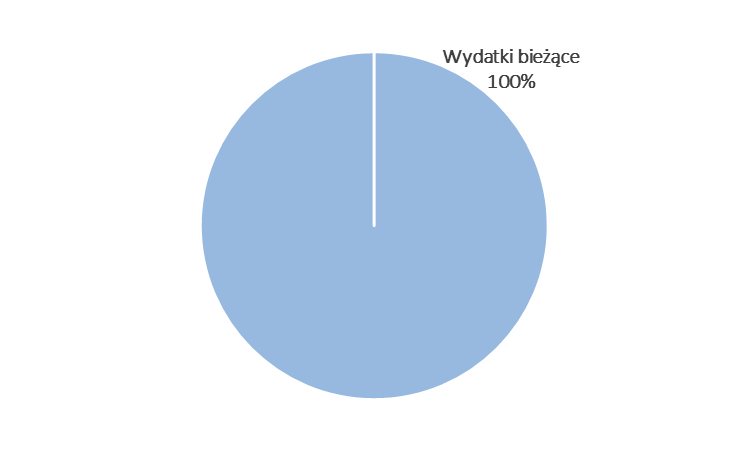 Źródło: System STRADOM oraz Sprawozdanie z wykonania Budżetu Miasta Krakowa za 2018 rokTabela 43 Wydatki w Dziedzinie Przedsiębiorczość zrealizowane w 2018 roku w podziale na usługi (w PLN)Źródło: System STRADOM oraz Sprawozdanie z wykonania Budżetu Miasta Krakowa za 2018 rokRysunek 26 Wydatki w Dziedzinie Przedsiębiorczość zrealizowane w 2018 roku w podziale na usługi (w %)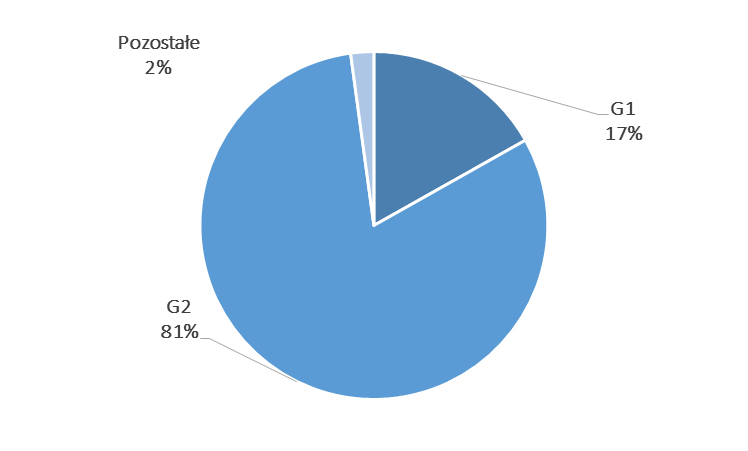 Źródło: System STRADOM oraz Sprawozdanie z wykonania Budżetu Miasta Krakowa za 2018 rokSPOŁECZEŃSTWO OBYWATELSKIE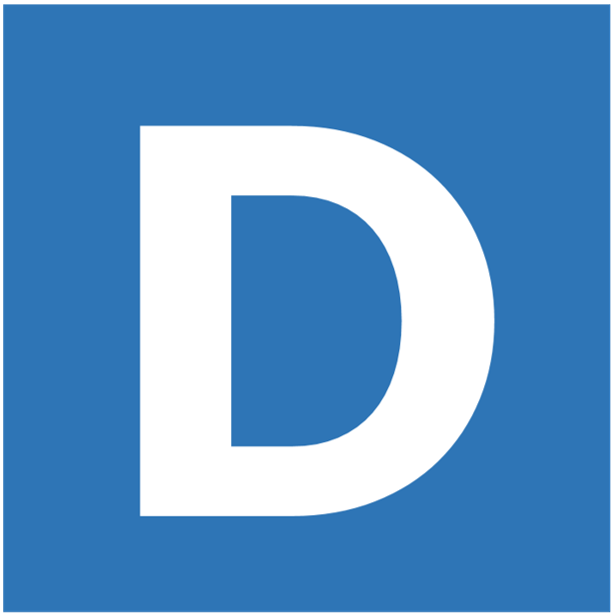 Streszczenie: Społeczeństwo obywatelskieW roku 2018 Kraków realizował politykę w zakresie społeczeństwa obywatelskiego poprzez realizację Programu strategicznego: Programu współpracy z organizacjami pozarządowymi, Programu strategicznego Młody Kraków oraz Programu strategicznego Otwarty Kraków. Ponadto Miasto wspierało rozwój społeczeństwa obywatelskiego przez różnorodne działania informacyjne skierowane do mieszkańców na temat zadań realizowanych przez Miasto, aktualnych celów i priorytetów, rezultatów polityk publicznych i programów strategicznych, a także na temat wyzwań i problemów związanych z miastem. Obok działań informacyjnych Miasto zachęcało mieszkańców do partycypacji w procesie zarządzania przez organizację konsultacji społecznych, wspieranie organizacji pozarządowych w zakresie ich rozwoju instytucjonalnego oraz w realizacji zadań publicznych, zapewniając obywatelom możliwości udziału w wyborach, wreszcie podejmując inicjatywy w celu kształtowania postaw obywatelskich, w szczególności wśród młodzieży. Liczba organizacji pozarządowych na terenie GMK zarejestrowanych w KRS, w bazie Wydziału Spraw Społecznych i Wydziału Sportu w roku 2018 wyniosła 4 722 i była nieznacznie mniejsza niż w 2017 r. Pula środków w budżecie Miasta na zadania realizowane przez organizacje wyniosła 1,81%. Przeprowadzono 32 konsultacje społeczne, w których wzięły udział 122 organizacje pozarządowe. Organizacje aż 1 742 razy nieodpłatnie korzystały z miejskich sal konferencyjnych i komputerowych.W wyborach samorządowych do Rady Miasta Krakowa frekwencja wyniosła 58,41%. W wyborach Prezydenta Miasta Krakowa w pierwszej turze ważną kartę do głosowania oddało 58,43%, zaś  w drugiej turze 55,26% osób uprawnionych do głosowania.W ramach 5. edycji budżetu obywatelskiego głosowaniu poddano 430 spełniających kryteria projektów, na które ważne głosy oddało 32 958 mieszkańców. Do dofinansowania wybrano 8 projektów ogólnomiejskich oraz 112 dzielnicowych. Spośród projektów ogólnomiejskich najwięcej głosów zdobył „Zielony pochłaniacz smogu dla każdej dzielnicy!”. Wydatki związane z realizacją zadań w ramach Dziedziny Społeczeństwo obywatelskie wyniosły 0,21% budżetu Miasta.IV.12 Społeczeństwo obywatelskieIV.12.1 Wprowadzenie do DziedzinyDziedzina Społeczeństwo obywatelskie skupia w sobie działania Miasta ukierunkowane na budowę i rozwój społeczeństwa obywatelskiego rozumianego jako społeczeństwo demokratyczne, w którym obywatele świadomie uczestniczą w życiu publicznym, są aktywni, czują się odpowiedzialni za losy lokalnej wspólnoty oraz posiadają zdolność samoorganizacji. Społeczeństwo obywatelskie realizuje się m.in. w następujących wymiarach: w aktywności społecznej, partycypacji i konsultacjach, zaangażowaniu w organizacje pozarządowe, zaangażowaniu w różne formy wspierania samorządności, wspieraniu wolontariatu, pracy na rzecz wspólnego dobra, edukacji obywatelskiej, dążeniu do równości szans, postawach ukierunkowanych na trwały i zrównoważony rozwój. Miasto wspiera rozwój społeczeństwa obywatelskiego przez różnorodne działania w zakresie informowania mieszkańców o działaniach Miasta, celach i priorytetach, politykach publicznych i programach strategicznych, wyzwaniach i problemach związanych z miastem, organizując konsultacje społeczne, wpierając organizacje pozarządowe w zakresie ich rozwoju instytucjonalnego oraz przez wspieranie realizacji i powierzanie zadań publicznych, wspierając mechanizmy demokracji i zapewniając obywatelom możliwości udziału w wyborach, wreszcie podejmując inicjatywy w celu kształtowania postaw obywatelskich, w szczególności wśród młodzieży.IV.12.2 Charakterystyka usług publicznychW roku 2018, w ramach Dziedziny Społeczeństwo obywatelskie Kraków realizował politykę poprzez Program współpracy z organizacjami pozarządowymi (Uchwała Nr XC/2358/17 Rady Miasta Krakowa z dnia 7 grudnia 2017 r.), Program strategiczny Młody Kraków („Program aktywnego uczestnictwa młodzieży w życiu miasta »Młody Kraków 2.0« na lata 2018-2023”), program Otwarty Kraków oraz cztery usługi publiczne:Zapewnienie dialogu z mieszkańcami i tworzenie warunków do partycypacji społecznej (D-1) Zapewnienie możliwości realizacji zadań publicznych przez organizacje pozarządowe i inicjatywy społeczne (D-2) Funkcjonowanie mechanizmów demokracji (D-3)Kształtowanie postaw obywatelskich wśród dzieci i młodzieży (D-4)IV.12.2.1 Usługa publiczna D-1 Zapewnienie dialogu z mieszkańcami i tworzenie warunków do partycypacji społecznejW ramach usługi realizowane są działania związane ze wspieraniem inicjatyw społecznych, prowadzeniem Miejskiej Platformy Internetowej, relacjami publicznymi i komunikacją społeczną, a także z organizacją i monitorowaniem budżetu obywatelskiego.W ramach tych działań w 2018 r. zorganizowano m.in. 137 konferencji i spotkań z dziennikarzami oraz przygotowano dla nich 339 serwisów prasowych, odnotowano 15 829 764 wejść na stronę Miejskiej Prezentacji Internetowej, wydano 23 numery dwutygodnika KRAKÓW.PL, rozpatrzono 678 wniosków w ramach budżetu obywatelskiego (w 2017 – 587 wniosków), udzielono 8 618 porad prawnych (w 2017 r. – 7 579 porad), przeprowadzono 45 konsultacji społecznych (w 2017 r. – 27 konsultacji). W ramach 5. edycji budżetu obywatelskiego głosowaniu poddano 430 spełniających kryteria projektów, na które ważne głosy oddało 32 958 mieszkańców. Szerzej o budżecie obywatelskim w rozdziale VI.Innym bardzo ważnym działaniem związanym z partycypacją społeczną w zarządzaniu Miastem są wydzielone w budżecie Miasta wydatki do dyspozycji Dzielnic, o których szerzej mowa w rozdziale V. IV.12.2.1.1 Program „Otwarty Kraków”W ramach usługi realizowany był także program „Otwarty Kraków”. W jego zakresie prowadzone były działania w celu budowania społeczeństwa otwartego, włączające mniejszości narodowe i etniczne oraz cudzoziemców w nurt wspólnego życia oraz wykorzystujące pozytywny potencjał wynikający z wielokulturowości i różnorodności.Cel ogólny, zakres i cele szczegółowe programu określa Deklaracja wyników, która określa je jako:„Wdrożenie i realizację polityki otwartości Miasta Krakowa na przedstawicieli mniejszości narodowych i etnicznych oraz cudzoziemcówpoprzez:budowanie wśród mieszkańców Krakowa poczucia solidarności oraz świadomości i wiedzy na temat kultury i obyczajów innych narodowości, kształtowanie postawy tolerancyjnej wobec cudzoziemców, mniejszości narodowych i etnicznych oraz działania nastawione na identyfikację i rozwiązywanie problemów związanych z funkcjonowaniem we wspólnocie społeczeństwa międzykulturowego,tak, aby:zbudować Urząd przyjazny cudzoziemcom, mniejszościom narodowym i etnicznym zapewniający równy dostęp do usług i świadczeń oferowanych przez Gminę;zbudować instytucjonalne ramy współdziałania pomiędzy przedstawicielami mniejszości narodowych i etnicznych oraz cudzoziemców a jednostką samorządu terytorialnego,stworzyć społeczną platformę konsultacji i rozwoju polityki otwartości na wielokulturowość i integrację,kształtować przez polityki Gminy odpowiedzialność społeczną podmiotów prywatnych,wdrożyć mechanizmy reakcji na incydenty rasistowskie i ksenofobiczne, jako element polityki inkluzywnej oraz budować świadomość międzykulturową mieszkańców,zapewnić odpowiednią dbałość o jakość i estetykę przestrzeni publicznej.”W ramach programu Miasto realizowało w 2018 r. szereg działań w celu stworzenia przyjaznego urzędu dla cudzoziemców i imigrantów, zapewniającego im równy dostęp do miejskich usług i świadczeń. W ramach tych działań m.in. uruchomiono (w ramach zadania publicznego zleconego do realizacji organizacji pozarządowej) Punkt Informacyjny dla Obcokrajowców, obsługiwany w językach obcych, w którym można uzyskać porady w zakresie przepisów prawa, działalności gospodarczej, podnoszenia kwalifikacji zawodowych, edukacji dzieci i dorosłych, pomocy społecznej i mieszkaniowej. Przetłumaczono na języki angielski, rosyjski i ukraiński najważniejsze procedury administracyjne umożliwiające wyrobienie numeru PESEL, płacenie podatków, a także załatwianie innych spraw w urzędzie, dotyczące wynajęcia mieszkania czy znalezienia zatrudnienia. Wydano także broszurę „Witaj w Polsce – informator dla cudzoziemców” w języku angielskim i ukraińskim, zawierającą informacje m.in. na temat zasad korzystania ze służby zdrowia i edukacji, możliwości uzyskiwania świadczeń socjalnych i ubezpieczeń, zasad wykonywania pracy, sposobu postępowania w przypadkach pokrzywdzenia przestępstwem oraz wynajmu mieszkań i uzyskiwania prawa jazdy. Znalazły się w niej także przydatne adresy urzędów i organizacji w Krakowie świadczących cudzoziemcom pomoc, w tym bezpłatną pomoc prawną.Powołano zespół interdyscyplinarny ds. współpracy na rzecz realizacji programu, pełniący rolę platformy współpracy między przedstawicielami mniejszości i cudzoziemców a samorządem.W 2018 r. zrealizowano działania o charakterze społecznym, w tym:Festiwal Wielokulturowy INTERKULTURALIA 2018 tworzący możliwość integracji środowiska lokalnego wokół idei różnorodności kulturowej, dobrosąsiedztwa, wspólnoty dziedzictwa regionalnego i europejskiego oraz szacunku dla religii. Polsko – Ukraińskie Warsztaty Kulinarno-Edukacyjne.Głos Bliskiego Wschodu / Middle East Speaks, we współpracy ze Stowarzyszeniem Willa Decjusza - warsztaty poświęcone bliskowschodniej literaturze, muzyce oraz Wieczór Kultury Kurdyjskiej. Projekt Otwarta Edukacja – Fundacja Zustricz Łączy, skierowany do uczestników procesu edukacji: dzieci i młodzieży, rodziców oraz nauczycieli, dla których warsztaty i konsultacje indywidualne prowadzili trenerzy różnych specjalności, psychologowie, nauczyciele, pedagodzy, a także osoby mające stały kontakt ze społecznością migrantów ukraińskich. W ramach projektu opracowano „Rekomendacje dotyczące wspierania adaptacji migrantów w szkołach i internatach Krakowa”, które zostały przekazane Wydziałowi Edukacji Urzędu Miasta Krakowa.W ramach działań antydyskryminacyjnych zorganizowano szereg konferencji i spotkań:Otwarty Kraków 3. Dialog i współpraca międzykulturowa. (14 maja 2018 r.), na której dyskutowano między innymi na temat potrzeb edukacyjnych dzieci z doświadczeniem migracji w zakresie znajomości języka oraz wiedzy o kraju pochodzenia i kraju pobytu.Polscy Ormianie w drodze do niepodległej Polski. (8-9 października 2018 r.), konferencja obrazująca wkład ormiańskiej społeczności w polskie dziedzictwo kulturowe, popularyzowanie wiedzy o mniejszości ormiańskiej, a także wskazanie wyjątkowej postawy Ormian względem Polski.It’s complicated. Gender Balance in Leadership (16 października 2018 r.), konferencja poświęcona zarządzaniu różnorodnością w biznesie. Wydarzenie skierowane było do przedstawicieli biznesu, uczelni oraz organizacji pozarządowych, zaangażowanych w tworzenie polityki równych szans w miejscu pracy. Szkoła wielokulturowa - wyzwania, potrzeby, możliwości (14 listopada 2018 r.). Podczas konferencji m.in. wskazano różnicę między pojęciami język polski jako obcy, odziedziczony i drugi, objaśniono podejście integracyjno-inkluzyjne w nauczaniu języka polskiego jako drugiego języka, wygłoszono referat na temat edukacji międzykulturowej, zaprezentowano scenariusze lekcji oraz pokazano wyniki badań na temat postaw nauczycieli wobec odmienności kulturowej.IV.12.2.1.2 „MURAL - Mutual Understanding, Respect and Learning”Obok programu realizowany był także projekt unijny „MURAL - Mutual Understanding, Respect and Learning” (Wzajemne zrozumienie, szacunek oraz uczenie się) -  międzynarodowy projekt sześciu partnerów z Polski, Wielkiej Brytanii, Portugalii, Grecji, Holandii oraz Niemiec, pod przewodnictwem Fundacji British Council. W ramach projektu realizowano w roku 2018 działania wspierające wzrost tolerancji i szacunku dla różnych wyznań, przekonań religijnych oraz tożsamości etnicznych, propagowano zasady pluralizmu i demokracji, wspierano ponadnarodową współpracę oraz wymianę wiedzy i najskuteczniejszych praktyk przeciwdziałania nietolerancji. MURAL jest współfinansowany przez Komisję Europejską w ramach programu „Prawa, równość i obywatelstwo” (Rights, Equality and Citizenship programme).IV.12.2.2 Usługa publiczna D-2 Zapewnienie możliwości realizacji zadań publicznych przez organizacje pozarządowe i inicjatywy społeczneLiczba organizacji pozarządowych na terenie GMK zarejestrowanych w KRS i bazie Wydziału Spraw Społecznych i Wydziału Sportu w roku 2018 wyniosła 4722. W 2018 r. organizacje pozarządowe realizowały 617 zadań publicznych realizowanych w trybie wsparcia (dofinansowanie) - wobec 661 w roku 2017 oraz 617 w roku 2016. Z drugiej strony liczba zadań publicznych realizowanych przy udziale organizacji pozarządowych w trybie powierzenia (zakup usług ze 100% finansowaniem) uległa zwiększeniu: 154 w roku 2018, przy 137 w roku 2017 i 139 w roku 2016. Na realizację zadań publicznych przez organizacje pozarządowe Miasto każdego roku przekazuje ok. 2% wydatków bieżących budżetu. W 2018 r. pula środków przeznaczona na ten cel wyniosła 1,81%.Potencjał i kondycję organizacji pozarządowych jako partnera Miasta w realizacji zadań publicznych obrazuje wskaźnik W3_D Wysokość wkładu własnego organizacji pozarządowych w zadaniach publicznych wspieranych przez GMK - finansowe środki własne oraz wskaźnik W4_D Wysokość wkładu własnego organizacji pozarządowych w zadaniach publicznych wspieranych przez GMK - wkład osobowy. Wartość wskaźnika W3_D w roku 2018 wyniosła 47%, a wartość wskaźnika W4_D – 9%. Wartość wkładu finansowego zmniejszyła się o prawie 8 punktów procentowych (55,26% w 2017) a zarazem o 1 punkt procentowy zwiększył się wkład pracy wolontariuszy (8% - w 2017). Wartości te wymagają analizy w dłuższej perspektywie czasowej, a na ich wartość może mieć wpływ dostępność lub brak dostępności w danym roku zewnętrznych funduszy –  rządowych lub zagranicznych. Analizując okres pięcioletni 2013 – 2018 widoczny jest trend wzrostowy udziału wkładu własnego organizacji w realizację zadań publicznych od 33% w 2014 do 47% w 2018 r. oraz dla wolontariatu od 6% w 2013 do 9% w 2018 r. Dane te pozwalają pozytywnie ocenić rozwój instytucjonalny krakowskich organizacji pozarządowych współpracujących z Miastem, a zarazem pokazują konieczność zapewnienia dalszego wsparcia w tym zakresie. Oprócz współpracy o charakterze finansowym prowadzono m.in. konsultacje aktów prawa dotyczących obszarów działań organizacji, jak ochrona środowiska, profilaktyka uzależnień, edukacja, sprawy społeczne. Łącznie przeprowadzono 32 konsultacje społeczne, w których wzięły udział 122 organizacje pozarządowe. Inną formą współpracy było udostępnianie pomieszczeń na spotkania lub pracę biurową.Krakowskie organizacje pozarządowe miały w 2018 roku możliwość nieodpłatnego korzystania z dwóch sal w MOWIS (szkoleniowo – konferencyjnej oraz sali komputerowej) oraz dwóch sal konferencyjno – seminaryjnych w Centrum Obywatelskim przy ul. Reymonta 20, jak również sali konferencyjnej w Miejskim Centrum Dialogu przy ul. Brackiej 10. Łącznie w 2018 r. udostępniono sale 1742 razy, a w 2017 r. 1457 razy. IV.12.2.3 Usługa publiczna D-3 Funkcjonowanie mechanizmów demokracjiW ramach usługi Miasto wspiera działania dotyczące tworzenia nowych organizacji pozarządowych (fundacji, stowarzyszeń), zgromadzeń publicznych a także aktywność mieszkańców w wyborach (samorządowych, krajowych, referendach). Odnotowano nieznaczny spadek wskaźnika dotyczącego listy zgłoszonych zgromadzeń publicznych w roku 2018 (564 w porównaniu z 601 w roku 2017), jednakże pierwszy kwartał roku 2019 już wskazuje duży wzrost w porównaniu do pierwszego kwartału roku 2018.Liczba zarejestrowanych organizacji pozarządowych nieznacznie spadła, z poziomu 6,398 na 1 000 mieszkańców do poziomu 6,136 na 1 000 mieszkańców, co jest spowodowane znacznym wzmocnieniem się i rozwojem aktywności/ruchów nieformalnych, oddolnych opartych na działaniach wspólnot sąsiedzkich i aktywistów miejskich. Kraków chce dążyć do szerokiego wspierania ruchów nieformalnych i wspólnot sąsiedzkich, które bezpośrednio angażują mieszkańców w partycypację społeczną i działania obywatelskie. W wyborach samorządowych do Rady Miasta Krakowa ważną kartę do głosowania oddało 339 226 mieszkańców spośród 580 759 uprawnionych do głosowania. Frekwencja wyniosła 58,41%. W wyborach Prezydenta Miasta Krakowa w pierwszej turze ważną kartę do głosowania oddało 339 361 wyborców, czyli 58,43% spośród 580 759 uprawnionych, zaś  w drugiej turze 320 903  wyborców, co stanowiło 55,26% spośród 580 756 uprawnionych do głosowania.IV.12.2.4 Usługa publiczna D-4 Kształtowanie postaw obywatelskich wśród dzieci i młodzieżyWskaźniki dla Dziedziny pokazują duże różnice poziomu zaangażowania obywatelskiego dzieci i młodzieży w kolejnych latach. Spadł udział dzieci i młodzieży w budowaniu samorządu uczniowskiego na poziomie szkół podstawowych (z poziomu 73,84% w 2017 r. do 50,81% w 2018 r.), za to o kilka punktów procentowych wzrósł w szkołach ponadgimnazjalnych (z poziomu 26,22% w 2017 r. do 30,28% w 2018 r.). Powodem są zmiany systemowe związane z reformą edukacji i likwidacją szkół gimnazjalnych. Wzrósł znacznie udział ludzi młodych w realizacji projektów kształtujących wśród dzieci i młodzieży postawy obywatelskie. Takich projektów w roku 2018 zrealizowano 29, przy 3 i 4, odpowiednio dla lat 2017 i 2016.Z perspektywy rozwoju demokracji lokalnej, wymiar edukacji obywatelskiej wydaje się kluczowy, więc GMK wzmacnia działania w tym zakresie, realizując więcej projektów, przedsięwzięć, kampanii promujących postawy obywatelskie dzieci i młodzieży. Od roku 2018 jest to możliwe dzięki nowemu programowi Młody Kraków 2.0.Program aktywnego uczestnictwa młodzieży w życiu miasta »Młody Kraków 2.0« na lata 2018-2023 został opracowany jako kontynuacja i rozszerzenie programu aktywizacji społecznej młodzieży „Młody Kraków”, realizowanego przez Urząd Miasta Krakowa w latach 2009-2018. Głównym celem programu jest stworzenie warunków do aktywnego uczestnictwa w życiu miasta młodzieży w wieku 13–26 lat mieszkającej, uczącej się lub pracującej w Krakowie oraz wzmacnianie u niej postaw zaangażowania obywatelskiego, przedsiębiorczości i otwartości na innych. Rezultat programu sformułowano jako „Aktywne i świadome uczestnictwo młodych ludzi w społecznym, obywatelskim życiu miasta z wykorzystaniem umiejętności i narzędzi partycypacji społecznej, a także wzrost poczucia wpływu młodych na rozwój miasta oraz swoje najbliższe otoczenie w szkole i dzielnicy oraz wzmocnienie postaw przedsiębiorczości oraz otwartości na różnorodność kulturową wśród młodzieży”.Program „Młody Kraków 2.0” realizowany jest w ramach sześciu obszarów tematycznych:„Przestrzeń dla młodych”, czyli poszerzenie dostępu do oferty rozwojowej i edukacyjnej młodzieży oraz wyrównywanie szans rozwojowych i edukacyjnych młodzieży z różnych środowisk.„Młodzież działa lokalnie”, czyli budowanie postawy obywatelskiej oraz współodpowiedzialności za szkołę, dzielnicę i miasto.„Głos młodych w mieście”, czyli tworzenie młodzieży warunków do wyrażania swoich opinii na temat rozwoju miasta oraz współtworzenia działań i polityki miejskiej.„Kultura (dla) młodzieży”, czyli poszerzenie dostępu do kultury oraz tworzenie warunków do tworzenia kultury przez młodzież.„Młodzi na rynku pracy”, czyli budowanie postawy przedsiębiorczej oraz zachęcanie do uczestnictwa w życiu społecznym poprzez pracę.„Partnerstwo dla młodzieży”, czyli budowanie sieci współpracy instytucji i osób pracujących z młodzieżą oraz docenianie pracy oraz podnoszenie kompetencji osób pracujących z młodzieżą i zaangażowanych w budowanie w niej postaw obywatelskich.Dla poszczególnych obszarów tematycznych zdefiniowano cele szczegółowe, które będą przedmiotem działań, monitoringu i oceny stopnia realizacji celów programu. W ramach programu „Młody Kraków” w 2018 roku realizowano, między innymi, działania związane z Krakowską Akademią Samorządności (KAS): spotkania szkoleniowe dla młodzieży z gimnazjów i szkół ponadgimnazjalnych, galę podsumowująca działania KAS w roku szkolnym 2017/2018, Bal Młodzieżowych Liderów „5 Żywiołów”, Turniej Sportowy na terenie obiektu sportowego WKS Wawel, Rajd Samorządów Uczniowskich Krakowa w Beskidzie Makowskim, coroczny Bieg na Orientację w Lasku Wolskim a także Samorządową Ligę Mistrzów, w rozgrywkach której udział wzięło 18 szkół. Realizując działanie Młode Media wydano osiem numerów magazynu dla młodzieży „Śmigło”. Przygotowano i zrealizowano Youth Krak Hack - hackaton projektów społecznych. Wydrukowano i przesłano do szkół ponadpodstawowych poradnik „Młody Kraków” – 7500 sztuk. W ramach otwartych konkursów ofert zrealizowano projekty „Miasto dla młodzieży” oraz „Młodzi w akcji”. Prowadzono stronę internetową programu Młody Kraków. Zorganizowano imprezę sportowo-rekreacyjną „Juliada”, podczas której młodzież rywalizowała w streetballu, breakdance i piłce nożnej, a także uczyła się kroków tanecznych (hip-hop, belgijka). Ponadto kontynuowano współpracę z organizacjami zajmującymi się tematyką młodzieży: Policją, Strażą Miejską, Instytutem Socjologii UJ oraz innymi organizacjami i ośrodkami nauki.Nakłady finansowe na realizację programu w 2018 r. wyniosły 354 850 PLNIV.12.3 FinanseTabela 44 Wydatki w Dziedzinie Społeczeństwo obywatelskie zrealizowane w 2018 roku według rodzajów wydatków (w PLN)Źródło: System STRADOM oraz Sprawozdanie z wykonania Budżetu Miasta Krakowa za 2018 rokRysunek 27 Wydatki w Dziedzinie Społeczeństwo obywatelskie zrealizowane w 2018 roku według rodzajów wydatków (w %)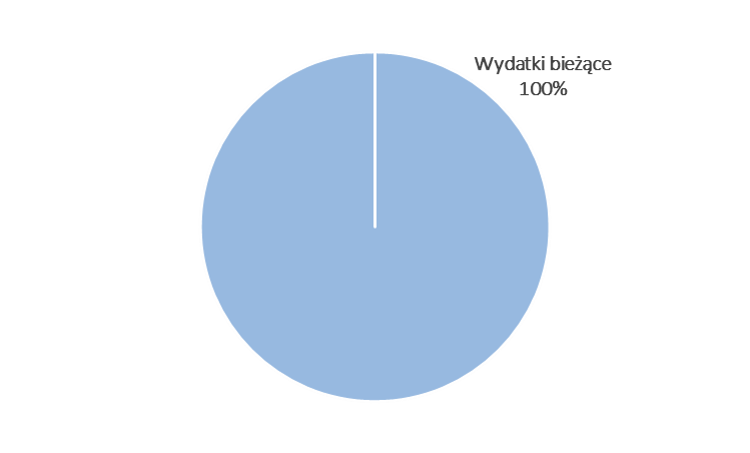 Źródło: System STRADOM oraz Sprawozdanie z wykonania Budżetu Miasta Krakowa za 2018 rokTabela 45 Wydatki w Dziedzinie Społeczeństwo obywatelskie zrealizowane w 2018 roku w podziale na usługi (w PLN)Źródło: System STRADOM oraz Sprawozdanie z wykonania Budżetu Miasta Krakowa za 2018 rokRysunek 28 Wydatki w Dziedzinie Społeczeństwo obywatelskie zrealizowane w 2018 roku w podziale na usługi (w %)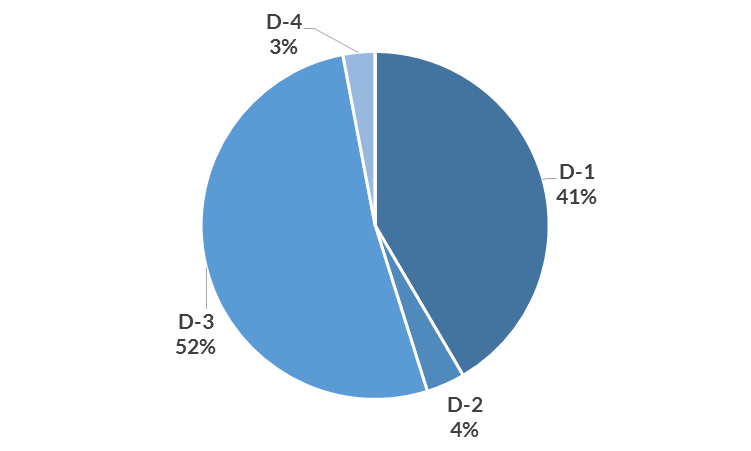 Źródło: System STRADOM oraz Sprawozdanie z wykonania Budżetu Miasta Krakowa za 2018 rokSPORTI REKREACJA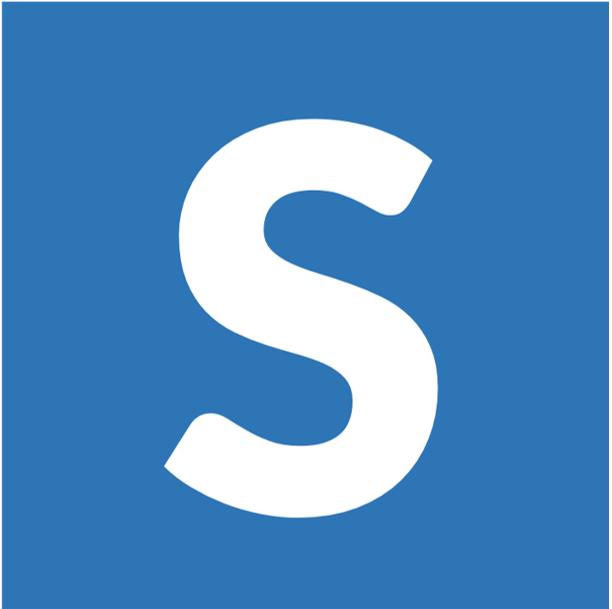 Streszczenie: Sport i rekreacjaW ramach Dziedziny Sport i rekreacja Miasto prowadziło działania w celu stworzenia warunków organizacyjnych i infrastrukturalnych zapewniających możliwość uprawiania sportu i czerpania z niego korzyści zdrowotnych i rekreacyjnych. Były to m.in. działania związane z utrzymaniem i udostępnianiem gminnych obiektów sportowych i rekreacyjnych oraz zadania związane z zapewnieniem ogólnodostępnej oferty sportowej w postaci programów i zajęć sportowych, imprez, wydarzeń, akcji i szkoleń.W 2018 r. Miasto utrzymywało 90 obiektów sportowych i rekreacyjnych, w tym przeprowadziło 46 remontów. Jakość gminnej infrastruktury mierzona poprzez stosunek obiektów w stanie dobrym i bardzo dobrym do wszystkich obiektów jest stale podnoszona, w minionym roku wzrosła o 0,7 punktu procentowego, osiągając wartość 53%.Ważnym działaniem ukierunkowanym na zwiększenie zainteresowania mieszkańców aktywnym trybem życia były – organizowane cykliczne od wielu lat - imprezy sportowe. W 2018 r. odnotowano wzrost liczby uczestników tych wydarzeń o ok 5%, w porównaniu do 2017 r.Upowszechnianie kultury fizycznej wśród dzieci i młodzieży odbywało się poprzez miejskie programy sportowe oraz pozaszkolne zajęcia sportowo – rekreacyjne. W roku 2018 r., - zgodnie z dwuletnim cyklem - zmniejszyła się liczba uczestników programów sportowo – rekreacyjnych (o 24,5% do 2017 r.), jednocześnie  nieznacznie wzrosła (o 190) liczba osób korzystających z pozaszkolnych zajęć, w porównaniu do 2017 r.W ramach Dziedziny Miasto wspierało także sport wyczynowy współpracując z klubami i związkami sportowymi. Sukcesy sportowców niewątpliwie przekładają się na wzrost zainteresowania społeczeństwa uprawianiem danych dyscyplin sportowych. W 2018 r. w Krakowie funkcjonowało 708 klubów sportowych, w tym 158 uczniowskich klubów sportowych. Wsparcie klubów sportowych obejmowało rozwój ich infrastruktury –  w ramach Programu Rozwoju Sportu oraz poprzez dofinansowanie zajęć sportowych, jak również poprzez przyznawanie stypendiów sportowych. W zakresie współpracy z klubami i organizacjami sportowymi określane są zasady, cele priorytetowe i zadania publiczne w obszarze sportu, których realizacja związana jest z ich finansowaniem z budżetu Gminy Miejskiej Kraków na podstawie przepisów ustawy o sporcie oraz ustawy o działalności pożytku publicznego. Na ten cel przeznaczanych jest corocznie ok. 50% środków budżetu Wydziału Sportu UMK. W roku 2018 Prezydent Miasta Krakowa przyznał stypendia sportowe dla 66 zawodników osiągających wysokie wyniki sportowe we współzawodnictwie międzynarodowym lub krajowym na łączną kwotę 261 400 PLN.Łączne wydatki budżetu Miasta Krakowa w 2018 r. na Dziedzinę Sport i rekreacja wyniosły 2,85% wydatków ogółem.IV.13 Sport i rekreacjaIV.13.1 Wprowadzenie do DziedzinySport i rekreacja jest Dziedziną, której celem jest stworzenie przez Miasto warunków organizacyjnych i infrastrukturalnych zapewniających możliwość uprawiania sportu i czerpania z niego korzyści zdrowotnych i rekreacyjnych. Na usługi publiczne realizowane w Dziedzinie Sport i rekreacja składają się bieżące zadania budżetowe dostarczające produkty kierowane do wyodrębnionych grup klientów np.  do mieszkańców zainteresowanych aktywnym i zdrowym trybem życia, w tym w szczególny sposób do dzieci i młodzieży, jak również uczestników zajęć klubów sportowych nastawionych na rywalizację i uprawianie sportu wyczynowego. Program rozwoju sportu w Krakowie na lata 2016-2019 w 2018 r. również obejmował zadania związane z realizacją usług publicznych zdefiniowanych w Dziedzinie Sport i rekreacja: Realizowane są trzy usługi publiczne:Zapewnienie dostępności bazy i oferty sportowej i rekreacyjnej (S-1)Zapewnienie dzieciom i młodzieży oferty sportowej i rekreacyjnej (S-2)Wspieranie inicjatyw w zakresie sportu wyczynowego (S-3)IV.13.2 Charakterystyka usług publicznychIV.13.2.1 Usługa publiczna S-1 Zapewnienie dostępności bazy i oferty sportowej i rekreacyjnejW ramach usługi realizowane były zadania związane z utrzymaniem i udostępnianiem gminnych obiektów sportowych i rekreacyjnych oraz zadania związane z realizacją ogólnodostępnej oferty sportowej tj. imprezy, wydarzenia, akcje, szkolenia.W 2018 r. Zarząd Infrastruktury Sportowej utrzymywał 90 obiektów sportowych i rekreacyjnych, w tym przeprowadził 46 remontów. Stan gminnej infrastruktury obrazuje wskaźnik W4_S przedstawiający stosunek obiektów w stanie dobrym i bardzo dobrym do wszystkich obiektów.Wskaźnik W4_S - Stan gminnej infrastruktury sportowo – rekreacyjnej (w %):2018: 53%2017: 52,3%Miasto dba o stan infrastruktury sportowej i rekreacyjnej, realizując szereg inwestycji, (budowa i modernizacja), których zakres omówiony jest w podpunkcie poświęconym Programowi: IV.13.3.Ważnym działaniem ukierunkowanym na zwiększenie zainteresowania mieszkańców aktywnym trybem życia były – organizowane cyklicznie od wielu lat - imprezy sportowe organizowane przez Zarząd Infrastruktury Sportowej w Krakowie. Do strategicznych imprez, cieszących się co roku dużą popularnością należą: Cracovia Maraton, Tour de Pologne, Bieg Trzech Kopców, Bieg Sylwestrowy, Vienna Life Lang Team Maratony Rowerowe.Atrakcyjność imprez mierzona jest liczbą uczestników, którą obrazuje wskaźnik W6_S Atrakcyjność wybranych imprez rekreacyjnych i sportowych. Przedstawia on średnią arytmetyczną liczby osób uczestniczących w wymienionych wyżej imprezach:2018: 2 389 osób2017: 2 269 osóbIV.13.2.2 Usługa publiczna S-2 Zapewnienie dzieciom i młodzieży oferty sportowej i rekreacyjnejUsługa S-2 obejmuje upowszechnianie kultury fizycznej wśród dzieci i młodzieży poprzez miejskie programy sportowe organizowane przez Wydział Sportu UMK oraz pozaszkolne zajęcia sportowo – rekreacyjne oferowane przez Krakowski Szkolny Ośrodek Sportowy, Międzyszkolny Ośrodek Sportowy Kraków „Wschód”, Międzyszkolny Ośrodek Sportowy Kraków „Zachód”.Atrakcyjność tych zajęć obrazują wskaźniki W7_S i W8_S przedstawiające frekwencję uczestników odnoszące się rok do roku. Wskaźnik W7_S Atrakcyjność zajęć miejskich programów rekreacyjno-sportowych (osobowejść):2018: 233 5842017: 309 393Wartość wskaźnika W7_S zmniejszyła się z 309 393 osobowejść w 2017 r. do 233 584 w 2018 r. Analizując wartość tego wskaźnika w perspektywie sześcioletniej można zaobserwować pewną sezonowość jego wartości – co drugi rok spada liczba osób uczestniczących w ofercie sportowej i rekreacyjnej. Wpływ na wartość tego wskaźnika mogą mieć czynniki zewnętrzne i wewnętrzne. Do czynników zewnętrznych zaliczyć można malejące zainteresowanie społeczeństwa uprawianiem wybranych aktywności fizycznych w całej Polsce. Do czynników wewnętrznych zaliczyć należy cykl życia programów sportowych, który zakłada w fazie początkowej gwałtowny wzrost zainteresowania zajęciami danego typu, następnie utrzymanie liczby uczestników na relatywnie stałym, wysokim poziomie w fazie wdrożenia, po czym następuje faza końcowa ze znacznym spadkiem osób korzystających z danej oferty sportowej. Po tej fazie dokonywana jest ewaluacja oferty uwzględniająca aktualnie panujące trendy w sporcie i lokalne zapotrzebowanie mieszkańców. W wyniku tej analizy wprowadzane są udoskonalenia do realizowanych programów albo wprowadzana jest nowa oferta sportowa i ponownie powtarza się proces wdrażania poszczególnych programów. Wskaźnik W8_S Atrakcyjność pozaszkolnych zajęć sportowych i rekreacyjnych (osoby):2018: 19 634 osób2017: 19 444 osóbWskaźnik W8_S wykazuje od wielu lat tendencję wzrostową, co dobrze świadczy o jakości i dostępności zajęć prowadzonych w ośrodkach oraz stabilności finansowania tych zajęć. Osiągnięcie wartości docelowej wskaźnika W8_S w Krakowie jest ważne na tle wyników ogólnopolskich badań wykazujących zmniejszenie odsetek osób w wieku 15  –  69 lat spełniających kryteria Światowej Organizacji Zdrowia WHO z poziomu 87,6% w 2017 r. do 83,8% w 2018 r.Atrakcyjność zajęć sportowych dla młodzieży potwierdza także wskaźnik subiektywny W40_S obrazujący zadowolenie z dostępności miejskiej oferty obejmującej zajęcia sportowe dla dzieci i młodzieży. Wskaźnik pochodzi z badań Jakości Życia i Jakości Usług Publicznych przeprowadzonych w roku 2014 i 2018. Jego wartość zwiększyła się w tym okresie o 17 punktów procentowych: Wskaźnik W40_S  Zadowolenie z dostępności miejskiej oferty obejmującej całoroczne zajęcia sportowe dla dzieci i młodzieży (w %):2018: 86,3%2014: 69,0%IV.13.2.3 Usługa publiczna S-3 Wspieranie inicjatyw w zakresie sportu wyczynowegoWspieranie sportu wyczynowego jest jednym z elementów współpracy Miasta z klubami i związkami sportowymi. Sukcesy sportowców niewątpliwie przekładają się na wzrost zainteresowania społeczeństwa uprawianiem danych dyscyplin sportowych.Miasto wspiera krakowskie kluby sportowe poprzez rozwój ich infrastruktury – w ramach wspomnianego wyżej Programu strategicznego oraz poprzez dofinansowanie zajęć sportowych na realizację zadania własnego Gminy Miejskiej Kraków w zakresie sprzyjania rozwojowi sportu, jak również przyznawanie stypendiów sportowych. Sport wyczynowy wspierają działania podejmowane przez Pełnomocnika Prezydenta Miasta Krakowa ds. Rozwoju Kultury Fizycznej.W zakresie współpracy z klubami i organizacjami sportowymi określane są zasady, cele priorytetowe i zadania publiczne w obszarze sportu, których realizacja związana jest z ich finansowaniem z budżetu Gminy Miejskiej Kraków na podstawie przepisów ustawy   o sporcie oraz ustawy o działalności pożytku publicznego. Na ten cel przeznaczanych jest corocznie ok. 50% środków w planie finansowym Wydziału Sportu UMK. W 2018 r. na podstawie ustawy o sporcie, w ramach konkursów ofert przekazano kwotę 5 300 000 PLN na realizację projektów w zakresie wpierania i upowszechniania kultury fizycznej. Łącznie zgłoszono 224 projekty, adresowane do 80 289 osób. Równocześnie w trybie art. 19a ustawy o działalności pożytku publicznego i o wolontariacie w 2018 r. z budżetu Gminy Miejskiej Kraków dofinansowano 41 wydarzeń sportowych o charakterze lokalnym lub regionalnym (tzw. małe granty) –  na kwotę 330 000 PLN, adresowanych do 9 793 osób.Dodatkowo, w ramach zadań bieżących Dzielnic dofinansowano 14 projektów na łączną kwotę 97 500 PLN, adresowanych do 4 020 osób. W ramach usługi S-3 prowadzone są także Działania Pełnomocnika Prezydenta Miasta Krakowa ds. Rozwoju Kultury Fizycznej. W roku 2018 zrealizował on następujące działania:Projekt pn. Ambasadorzy krakowskiego sportu - promocja Miasta Krakowa na arenie krajowej i międzynarodowej przez wybitnych sportowców i drużyny klubów krakowskich. Kwota zawartych umów: 538 380 PLN.Projekt pn. „Promocja piłkarska” – świadczenie usług promocyjnych na rzecz Miasta przez zespoły piłkarskie ekstraklasy oraz I ligi. Kwota: 540 000 PLN.Wystawa „100 lat sportu w Krakowie”. Koszt: 145 936 PLN.Działania mające na celu pozyskanie i organizację Mistrzostw Europy Amputee Football European Championship 2020. Koszt: 140 000 PLN.Monitoring mediów oraz analiza medialna efektywności dotarcia do odbiorcy i wyceny wartości reklamowej dla dwóch programów – Ambasadorzy Krakowskiego Sportu i Piłkarskiej Promocji. Koszt: 11 993 PLN.Wydanie okolicznościowego wydawnictwa z okazji 80 lat Rady Seniorów KS Cracovia. Koszt: 12 000 PLN.Bardzo istotnym działaniem na rzecz wsparcia sportu wyczynowego były stypendia sportowe Miasta Krakowa. W roku 2018 Prezydent Miasta Krakowa przyznał stypendia sportowe dla 66 zawodników osiągających wysokie wyniki sportowe we współzawodnictwie międzynarodowym lub krajowym na łączną kwotę 261 400 PLN.W ramach honorowego tytułu Przyjaciel Sportu A.D. 2017, który w 2018 r. był już 18. edycją konkursu, przyznano 2 tytuły.Do najważniejszych rezultatów wspierania sportu wyczynowego w Krakowie należą wskaźniki W3_S Liczba medali / tytułów zdobytych przez krakowskich sportowców / kluby sportowe oraz W9_S Atrakcyjność zajęć oferowanych przez kluby sportowe.Wskaźnik W3_S Liczba medali / tytułów zdobytych przez krakowskich sportowców / kluby sportowe (w szt.):2018: 482017: 34Wskaźnik W9_S Atrakcyjność zajęć oferowanych przez kluby sportowe (w os./klub):2018: 557,82017: 555,8Pozytywny trend obu wskaźników obrazuje dobrą współpracę Miasta z krakowskimi klubami sportowymi. Potwierdzają one również słuszność dotychczasowych działań ukierunkowanych na :poprawę warunków uprawiania sportu, zwiększenie dostępności społeczności lokalnej do oferty sportowej, wzrost efektywności działań związanych z realizacją zadań publicznych i zaangażowania organizacji sportowych w obszarach: wspierania i upowszechniania sportu, realizacji wydarzeń sportowych o charakterze ogólnopolskim i międzynarodowym, organizowania lokalnych imprez sportowych. W Krakowie funkcjonuje 708 klubów sportowych, 
w tym 158 uczniowskich klubów sportowychIV.13.3 Program dla DziedzinyWyrazem miejskiej polityki na rzecz sportu i rekreacji jest „Program rozwoju sportu w Krakowie na lata 2016-2019” (PS/S1/2016), przyjęty Uchwałą Nr XXXI/525/15 Rady Miasta Krakowa z dnia 2 grudnia 2015 r. będący strategicznym dokumentem określającym kierunki rozwoju sportu w Krakowie. Dokument ten dostosowany jest do specyfiki lokalnych uwarunkowań i preferencji oraz uwzględnia najważniejsze cele określone w analogicznych dokumentach województwa i kraju.Cel ogólny, zakres i cele szczegółowe programu określa Deklaracja Wyników, którą zdefiniowano w brzmieniu: „Kraków miejscem aktywnego wypoczynku oraz prężnym ośrodkiem sportowym. poprzez: zapewnienie oferty sportowej i rekreacyjnej wśród mieszkańców Krakowa, w tym młodzieży,organizację imprez i wydarzeń sportowych, rozbudowę infrastruktury sportowej,promocję Krakowa jako ośrodka sportu i rekreacji,tak, aby:wzrastała liczba dzieci i młodzieży uczestniczących w pozaszkolnych zajęciach sportowych i rekreacyjnych,poprawić stan i standardy obiektów sportowych,odsetek mieszkańców Krakowa uprawiających regularnie aktywność fizyczną był jak największy,utrzymać jak największą liczbę uczestników miejskich programów sportowych.”Program rozwoju sportu w Krakowie na lata 2016-2019 w 2018 r. obejmował zadania związane z realizacją usług publicznych zdefiniowanych w Dziedzinie Sport i rekreacja: S-1 Zapewnienie dostępności bazy i oferty sportowej i rekreacyjnej.S-2 Zapewnienie dzieciom i młodzieży oferty sportowej i rekreacyjnej.S-3 Wspieranie inicjatyw w zakresie sportu wyczynowego.Przyjęty zakres programu sprawia, że działania bieżące realizowane w jego ramach są częściowo tożsame z usługami publicznymi realizowanymi w ramach Dziedziny. Tak dzieje się np. w zakresie zapewnienia dostępu do miejskiej oferty sportowo-rekreacyjnej skierowanej do mieszkańców Miasta, a w szczególności dzieci i młodzieży oraz środowiska sportowego.Program zawiera także zadania inwestycyjne, strategiczne i programowe dotyczące budowy lub przebudowy obiektów sportowych będących własnością Miasta Krakowa, obiektów sportowych na terenie szkół oraz obiektów należących do klubów sportowych.Ocena stopnia realizacji celów szczegółowych Programu strategicznego na koniec 2018 r. wymaga uwzględnienia perspektywy wieloletniej obejmującej cały okres realizacji programu. W 2018 r. odnotowano nieznaczną poprawę wartości wskaźników subiektywnych, pochodzących z badań Jakości Życia i Jakości Usług Publicznych przeprowadzonych w 2014 r. i 2018 r., obrazujących zadowolenie z infrastruktury sportowej w Mieście - wskaźnik W35_S zadowolenie z jakości infrastruktury w Mieście – 63,7% w 2018 r. wobec 57,3% w 2014 r. oraz wskaźnik W37_S zadowolenie z możliwości aktywnego spędzania wolnego czasu - 73% w 2018 r. w stosunku do 69% w 2014 r. W 2018 r. odnotowano „sezonowe” zmniejszenie liczby uczestników miejskich programów sportowych – W7_S: 233 584 w 2018 r. w stosunku do 309 393 w 2017 r., utrzymano wzrostowy trend liczby dzieci i młodzieży uczestniczących w pozaszkolnych zajęciach sportowych i rekreacyjnych – W8_S: 19 634 w 2018 r. w porównaniu do 19 444 w 2017 r. Na poprawę warunków do uprawiania sportu i rekreacji miał wpływ szereg zrealizowanych w 2018 r. zadań inwestycyjnych strategicznych i programowych takich jak: Budowa Hali 100 - lecia KS Cracovia wraz z Centrum Sportu Osób Niepełnosprawnych, modernizacja obiektów klubów sportowych (KS Orzeł Piaski Wielkie, KS Nadwiślan, KS Bronowianka, przystań żeglarska AZS Bagry), budowa lub przebudowa obiektów sportowych w szczególności na terenie placówek oświatowych (modernizacja boiska typu orlik na os. Złotej Jesieni, budowa hal sportowych przy: VII LO, Zespole Szkół Mistrzostwa Sportowego, czy Zespole Szkół Elektrycznych nr 1).Wśród efektów zadań inwestycyjnych zakończonych w 2018 r. można wymienić m.in. następujące:Powierzchnię wybudowanych boisk wielofunkcyjnych o sztucznej nawierzchni: 8 284 m2.Powierzchnię zmodernizowanych boisk szkolnych i placów wielofunkcyjnych: 27 463 m2.Powierzchnię wybudowanych boisk piłkarskich z powierzchnią sztuczną i naturalną: 12 529 m2.W ramach Dziedziny Sport i rekreacja realizowano także zadania Dzielnic dotyczące m.in. budowy siłowni na wolnym powietrzu oraz budowy boisk wielofunkcyjnych. W roku 2018 uzyskano m.in. następujące efekty:Liczba urządzeń sportowych i rekreacyjnych w siłowni na świeżym powietrzu: 123 szt. Powierzchnia wybudowanych boisk wielofunkcyjnych z powierzchnią sztuczną: 1 072 m2.IV.13.4 FinanseNakłady poniesione w 2018 roku przez Gminę na Sport i rekreację w Krakowie prezentuje poniższa tabela. Tabela 46 Wydatki w Dziedzinie Sport i rekreacja zrealizowane w 2018 roku według rodzajów wydatków (w PLN)Źródło: System STRADOM oraz Sprawozdanie z wykonania Budżetu Miasta Krakowa za 2018 rokRysunek 29 Wydatki w Dziedzinie Sport i rekreacja zrealizowane w 2018 roku według rodzajów wydatków (w %)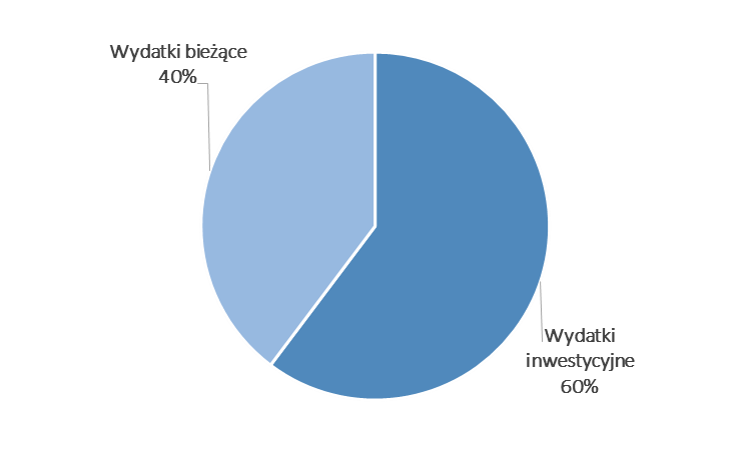 Źródło: System STRADOM oraz Sprawozdanie z wykonania Budżetu Miasta Krakowa za 2018 rokTabela 47 Wydatki w Dziedzinie Sport i rekreacja zrealizowane w 2018 roku w podziale na usługi (w PLN)Źródło: System STRADOM oraz Sprawozdanie z wykonania Budżetu Miasta Krakowa za 2018 rokRysunek 30 Wydatki w Dziedzinie Sport i rekreacja zrealizowane w 2018 roku w podziale na usługi (w %)System STRADOM oraz Sprawozdanie z wykonania Budżetu Miasta Krakowa za 2018 rokTRANSPORT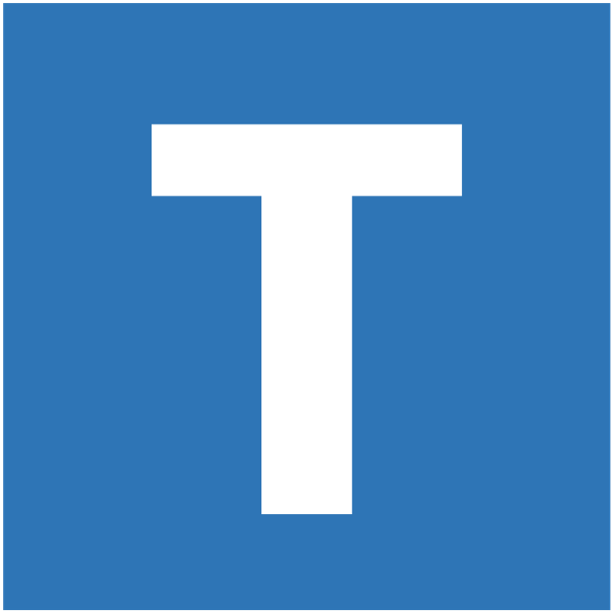 Streszczenie: TransportW 2018 r. wskaźnik motoryzacji wynosił 804,5 na 1 000 mieszkańców dla wszystkich pojazdów oraz 640,7 dla samochodów osobowych. Zarejestrowano 24 364 pojazdów osobowych. W tym samym czasie Miasto Kraków realizowało działania zmierzające do zapewnienia i rozwijania przyjaznego, ekologicznego i efektywnego systemu transportowego. Kluczowe działania skierowane były na:uprzywilejowanie komunikacji zbiorowej w ruchu miejskim oraz zapewnienie jej wysokiej dostępności i jakości – m.in. na koniec 2018 roku Kraków posiadał 28,6 km buspasów i pasów wspólnych autobusowo-tramwajowych, dających uprzywilejowanie w ruchu transportowi zbiorowemu, wprowadzona została tzw. optymalizacja siatki połączeń, zakupiono 163 nowe autobusy spełniające najwyższe standardy ekologiczne i funkcjonalne, zainstalowano baterie fotowoltaiczne na dachach 6 pojazdów. Średni wiek dla taboru autobusowego wyniósł 3,7 lat,zwiększenie udziału ekologicznych form mobilności – m.in. na koniec 2018 roku Kraków dysponował nowoczesnym taborem 658 autobusów, w tym 26 autobusami elektrycznymi, 395 tramwajami, uruchomiono stacje ładowania pantografowego, powstało 9,3 km dróg dla rowerów,integrację różnych form transportu, ograniczanie indywidualnego ruchu samochodowego – m.in. na koniec 2018 roku Kraków dysponował 4 węzłami przesiadkowymi oraz parkingami typu P&R o łącznej pojemności 513 miejsc, 18 689 miejscami postojowymi w Strefie Płatnego Parkowania, 165 stacjami rowerów w systemie Wavelo,poprawę bezpieczeństwa w ruchu – m.in. w 2018 roku wprowadzono nowe rozwiązania w ruchu pojazdów w ul. Armii Krajowej, nowe sygnalizacje świetlne.W badaniach Jakości Życia i Jakości Usług Publicznych w Krakowie w 2018 r. 77%  badanych zadeklarowało zadowolenie z komunikacji publicznej, 68% z infrastruktury chodnikowej.W budżecie Gminy nakłady na Dziedzinę Transport stanowią drugi w kolejności najwyższy udział w wydatkach – w roku 2018 wynosił 18,11%.IV.14 TransportIV.14.1 Wprowadzenie do DziedzinyDziedzina zarządzania Transport obejmuje działania związane z polityką transportową Miasta Krakowa w celu stworzenia warunków do sprawnego i bezpiecznego przemieszczania osób i towarów przy ograniczeniu szkodliwego wpływu na środowisko naturalne i warunki życia mieszkańców oraz poprawę dostępności komunikacyjnej w obrębie miasta, jak również terenów obszaru metropolitalnego, województwa i kraju w warunkach zrównoważonej mobilności w miejskim systemie transportowym. Zakres działań Miasta w Dziedzinie wyznaczają trzy usługi publiczne:Zarządzanie transportem zbiorowym (T-1)Zarządzanie infrastrukturą transportową (T-2)Zarządzanie ruchem (T-3)oraz trzy Programy strategiczne:PS/T1/2013 Plan zrównoważonego rozwoju transportu zbiorowego dla Gminy Miejskiej Kraków i Gmin sąsiadującychPS/T2/2015 Studium podstawowych tras rowerowych PS/T3/2012 Program obsługi parkingowej dla Miasta KrakowaIV.14.2 Programy strategiczneIV.14.2.1 Plan zrównoważonego rozwoju transportu zbiorowego dla Gminy Miejskiej Kraków i Gmin sąsiadującychPodstawa prawna: Uchwała Nr LXXX/1220/13 Rady Miasta Krakowa z dnia 28 sierpnia 2013 roku.Daty obowiązywania: od 2013-08-28 do 2024-12-31Cel ogólny, zakres i cele szczegółowe programu (PS/T1/2013) określa Deklaracja Wyników, którą sformułowano jako:„Zaplanowanie do 2024 roku przewozów o charakterze użyteczności publicznej, realizowanych na obszarze Miasta Krakowa i gmin sąsiednich, zgodnie z zasadami zrównoważonego rozwoju transportu,poprzez: wyznaczenie sieci i obszaru komunikacji pasażerskiej w ramach publicznego transportu zbiorowego,zapewnienie dostępności do usług transportu publicznego, w tym dla osób niepełnosprawnych,zapewnienie wysokiej jakości usług transportu publicznego w celu stworzenia realnej alternatywy dla realizacji podróży samochodami osobowymi,integrację transportu miejskiego z transportem regionalnym m.in. w zakresie taryfowo - biletowym, koordynacji rozkładów jazdy, informacji o usługach oraz budowę integracyjnych węzłów przesiadkowych,zmniejszenie negatywnego oddziaływania transportu na środowisko (budowa trakcji elektrycznych, wymiana autobusów na spełniające coraz bardziej restrykcyjne normy emisji spalin),utrzymanie założonej efektywności ekonomiczno-finansowej komunikacji miejskiej w ramach określonej polityki transportowej,tak, aby:udział transportu zbiorowego w przewozach osób na obszarze Miasta Krakowa i gmin sąsiednich był nie mniejszy niż na poziomie 60%,zapewnić powstanie wszystkich linii tramwajowych planowanych w WPF i Studium zagospodarowania przestrzennego do 2024 r.,zapewnić realizację wszystkich planowanych zintegrowanych węzłów przesiadkowych do roku 2024 (100% = 25),udział torowisk zmodernizowanych był na jak najwyższym poziomie.”Parametry realizacji w 2018 r., wskaźniki:W2_T (Udział transportu zbiorowego w podziale zadań przewozowych) 42,1%W13_T (Realizacja zintegrowanych węzłów przesiadkowych) 16%W12_T (Udział torowisk zmodernizowanych w sieci torowej) 79%Przykładowe zadania realizowane w programie w 2018 roku: Koncepcje programowo-przestrzenne rozwoju systemu transportu zbiorowego.Budowa Trasy Łagiewnickiej (węzeł "Ruczaj" - węzeł "Łagiewniki") wraz z linią tramwajową.Rozbudowa ul. Igołomskiej.Rozbudowa ul. Kocmyrzowskiej.Modernizacja torowisk tramwajowych w Krakowie wraz z infrastrukturą towarzyszącą,Budowa linii tramwajowej KST, etap III (os. Krowodrza Górka - Górka Narodowa) wraz z budową dwupoziomowego skrzyżowania w ciągu ul. Opolskiej.Studium wykonalności budowy szybkiego, bezkolizyjnego transportu szynowego w Krakowie.Przebudowa sygnalizacji świetlnych w torowiskach tramwajowych na terenie Miasta Krakowa. Przygotowanie do realizacji zintegrowanego węzła przesiadkowego wraz z parkingiem P&R Bronowice oraz terminalem autobusowym (ZIT).Budowa wiat przystankowych na terenie Miasta Krakowa.IV.14.2.2 Studium podstawowych tras rowerowychPodstawa prawna: Uchwała Nr CIX/1493/10 Rady Miasta Krakowa z dnia 22 września 2010 r. w sprawie przyjęcia „Programu Inwestycji - Studium Podstawowych Tras Rowerowych” (z późn.zm.).Daty obowiązywania: od 2015-01-01 do 2019-12-31Cel ogólny, zakres i cele szczegółowe programu (PS/T2/2015) określa Deklaracja Wyników, którą sformułowano jako:„Skomunikowanie za pomocą tras rowerowych terenów Miasta Krakowa o różnym przeznaczeniu funkcjonalnym z terenami w gminach sąsiednich, w tym z terenami zielonymi i rekreacyjnymi,poprzez: budowę i modernizację ścieżek rowerowych, budowę i modernizację wydzielonych dróg rowerowych,budowę i modernizację ciągów pieszo - rowerowych, wyznaczanie obszarów i tras oznaczonych znakiem „Tempo 30”,tak, aby:zapewnić roczną dynamikę przyrostu tras rowerowych na poziomie 8 km, zapewnić poziom zadowolenia mieszkańców z poruszania się rowerem na poziomie nie mniejszym niż 66%,zapewnić wzrost poczucia bezpieczeństwa w ruchu rowerowym.”Parametry realizacji w 2018 r., wskaźniki:W45_T (Długość nowych dróg rowerowych) 9,3 kmW39_T (Zadowolenie z poruszania się rowerem) 57,2%W41_T (Poczucie bezpieczeństwa w ruchu rowerowym) 59,9%Przykładowe zadania zrealizowane w programie w 2018 roku: Wybudowanie ścieżek:wzdłuż ul. Nowohuckiej (od ul. Koszykarskiej do ul. Stoczniowców i od ronda Dywizjonu 308 do wjazdu do Selgros),wzdłuż ul. Wiślickiej, Srebrnych Orłów, Piasta Kołodzieja,w ramach budowy ul. Domagały,wzdłuż ul. Zakopiańskiej na odcinku od pętli tramwajowej w Łagiewnikach do przystanku tramwajowego przy ul. Siostry Faustyny,w ramach budowy drogi łączącej ul. Konopnickiej z ul. Kobierzyńską/Rydlówką.Montaż czujników do pomiaru natężenia ruchu na ścieżkach rowerowych. Przykładowe zadania realizowane w programie w 2018 roku: Budowa ścieżki rowerowej od ul. Przybyszewskiego wzdłuż ulic: Armii Krajowej oraz Jasnogórskiej do granic Miasta Krakowa.Budowa ścieżki rowerowej od kładki na Wiśle łączącej Kazimierz z Ludwinowem wzdłuż ul. M. Konopnickiej do Ronda Matecznego, następnie wzdłuż ul. Kamieńskiego (wraz z kładką na ul. Kamieńskiego) w Krakowie (ZIT).Przygotowanie budowy ścieżki rowerowej od ul. Powstańców wzdłuż ulic Strzelców i Lublańskiej do estakady wraz z dostosowaniem tunelu łączącego ulice Brogi - Rakowicka do ruchu rowerowego w Krakowie.Przygotowanie budowy ścieżki rowerowej wzdłuż ulic: Babińskiego i Skotnickiej od ul. Bunscha do ul. Trockiego w Krakowie.Przygotowanie budowy ścieżki rekreacyjnej pieszo-rowerowej „Podgórze Duchackie”.Przygotowanie przebudowy ścieżki rowerowej wzdłuż Wisły na odcinku ul. Widłakowa - ul. Tyniecka.IV.14.2.3 Program obsługi parkingowej dla MiastaPodstawa prawna: Uchwała Nr LIII/723/12 Rady Miasta Krakowa z dnia 29 sierpnia 2012 r., w sprawie przyjęcia programu parkingowego dla Miasta Krakowa.Daty obowiązywania: od 2012-08-29 do 2030-12-31Cel ogólny, zakres i cele szczegółowe programu (PS/T3/2012) określa Deklaracja Wyników, którą sformułowano jako:„Stworzenie do 2030 r. dogodnej dla użytkowników transportu indywidualnego siatki parkingów, celem umożliwienia zachowania równowagi pomiędzy dostępnością i przepustowością układu drogowego a chłonnością parkingów, oraz zwiększenie udziału w podróżach i efektywności publicznego transportu zbiorowego,poprzez: zintegrowanie systemu parkowania z systemami transportu drogowego i publicznego miasta i obszaru metropolitalnego, kształtowanie polityki parkingowej w zgodzie z polityką kształtowania zróżnicowanego stopnia dostępności miasta dla samochodów,organizowanie parkingów dla samochodów osobowych jako elementu systemu Park&Ride (Parkuj i Jedź) w ramach węzłów integrujących różnie środki transportu, ograniczanie lub eliminowanie parkowania na ulicach istotnych dla ruchu pieszego, promowanie miejsc parkingowych w parkingach kubaturowych, wprowadzenie preferencji cenowych dla stałych mieszkańców strefy płatnego parkowania,tak, aby:zapewnić docelowo poziom realizacji 4070 miejsc postojowych w systemie P&R,zapewnić docelowo poziom wykorzystania miejsc postojowych na parkingu P&R na poziomie nie mniejszym niż 70%.”Parametry realizacji w 2018 r., wskaźnik:W16_T (Stopień realizacji liczby miejsc postojowych w systemie P&R) 12,6%W6_T (Wykorzystanie miejsc postojowych w systemie P&R) 47,8%Przykładowe zadania zrealizowane w programie w 2018 roku: Wybudowanie parkingu w systemie P&R Nowy Bieżanów (ze stanowiskami ładowania).Wybudowanie zielonego parkingu przy ul. Zdrowej.Wybudowanie parkingu przy Szkole Podstawowej nr 151.Przykładowe zadania realizowane w programie w 2018 roku: Budowa parkingu w systemie P&R Mały Płaszów (ze stanowiskami ładowania).Budowa Parkingu P+R/B+R Rząska - Mydlniki – Wapiennik.Przygotowanie do realizacji budowy parkingu P&R w rejonie wiaduktu w ciągu ul. Bronowickiej, w ramach zadania Budowa zintegrowanego węzła przesiadkowego wraz z parkingiem P&R Bronowice oraz terminalem autobusowym. IV.14.3 Charakterystyka usług publicznychIV.14.3.1 Usługa publiczna T-1 Zarządzanie transportem zbiorowymW 2018 roku usługi przewozowe na terenie Krakowa oraz 16 gmin aglomeracji świadczyli dwaj operatorzy: Miejskie Przedsiębiorstwo Komunikacyjne SA oraz Mobilis sp. z o.o., w następującym podziale: MPK SA: 100 % udziału w przewozach tramwajowych oraz 86% udziału w przewozach autobusowych; Mobilis sp. z o.o.: 14 % udziału w przewozach autobusowych.Łącznie obaj operatorzy obsługują 169 linii autobusowych (o łącznej długości 2 536 km), z których 70 linii to linie aglomeracyjne. W 2018 roku autobusy komunikacji zbiorowej przejechały łącznie 41 863 108 wozokilometrów (bez dojazdów)MPK SA obsługiwało też 26 linii tramwajowych, o łącznej długości 349 km, realizując w roku 15 740 445 pociągokilometrówNa przestrzeni ostatnich lat rośnie liczba pasażerów przewiezionych komunikacją zbiorową, co przedstawia miernik M16_T Liczba osób korzystających z transportu zbiorowego w roku: w 2018 roku było to 411 mln osób (403 mln osób w 2017 r. i 365 mln osób w 2016 r.).W badaniach Jakości Życia i Jakości Usług Publicznych w Krakowie przeprowadzonych w 2018 r. respondenci deklarują, że w wykorzystywanych przez nich formach przemieszczania się 44% stanowi transport publiczny (wzrost w stosunku do poprzedniego pomiaru w roku 2014 (39,8%), natomiast samochód osobowy stanowi 27% (spadek z 32% w 2014 roku). Zmiany w funkcjonowaniu Komunikacji Miejskiej w Krakowie (KMK).W dniu 8 stycznia 2018 r. Gmina wprowadziła tzw. optymalizację siatki połączeń, która była najistotniejszą zmianą w funkcjonowaniu Komunikacji Miejskiej w Krakowie (KMK) w 2018 roku. Głównym założeniem było wprowadzenie nowych częstotliwości kursowania linii tramwajowych, które odtąd kursują w dni powszednie średnio co 7,5 minuty (dwie linie w godzinach szczytu kursują co 5 minut). W ramach zmian wprowadzono też korekty tras linii tramwajowych i autobusowych, uruchomiono cztery nowe linie autobusowe, które wzmocniły ofertę komunikacyjną na wybranych ciągach oraz zapewniły dojazd do miejsc dotychczas nieobsługiwanych komunikacją miejską; do sieci aglomeracyjnej została włączona Gmina Biskupice, jako szesnasta gmina obsługiwana przez KMK; uruchomione zostały 3 nowe linie aglomeracyjne, skorygowano dwie.W roku 2018 do taryfy biletowej został wprowadzony bilet Mieszkańca –  w  preferencyjnych cenach dla posiadaczy Karty Krakowskiej. Ponadto: rozszerzone zostały uprawnienia do bezpłatnych przejazdów środkami KMK dla uczniów szkół podstawowych i uczniów dotychczasowych gimnazjów/klas gimnazjalnych gmin ościennych na podstawie porozumienia międzygminnego. Również, w związku z prowadzonymi inwestycjami drogowymi oraz przekroczeniami norm zanieczyszczenia powietrza, wprowadzone zostały interwencyjnie bezpłatne przejazdy. W 2018 roku wpływy ze sprzedaży biletów KMK wyniosły 277,9 mln PLN netto ( 276, 9 mln PLN netto w 2017 roku)Zadowolenie z komunikacji publicznej.Pomimo licznych utrudnień w poruszaniu się po mieście w latach 2014 – 2018, spowodowanych przebudową i modernizacją systemu transportu miejskiego, ocena jakości komunikacji zbiorowej poprawiła się, z wyjątkiem oceny niezawodności, która uległa zmniejszeniu.Tabela 48 Zadowolenie z komunikacji publicznej w Krakowie w 2018 rokuŹródło: Badania Jakości Życia i Jakości Usług Publicznych w KrakowieIV.14.3.2 Usługa publiczna T-2 Zarządzanie infrastrukturą transportowąGłówne elementy infrastruktury transportowej to sieć dla taboru autobusowego i tramwajowego, sieć drogowo-uliczna, parkingi, w tym parkingi P&R, układy ciągów i stref ruchu pieszego oraz trasy ruchu rowerowego.Tabor.W 2018 roku Kraków dysponował 395 tramwajami oraz 658 autobusami, w tym 163 pozyskanymi w 2018 roku. Średnio, każdej doby w ruchu pozostaje 295 tramwajów i 548 autobusów (474 MPK SA + 74 Mobilis sp. z o.o.). Średni wiek taboru tramwajowego to 34,6 lat, natomiast autobusowego 3,7 roku. Tabor tramwajowy wymaga dalszych inwestycji – Wskaźnik W44_T Udział taboru tramwajowego powyżej 15 lat to 78%, natomiast każdego roku, dzięki zakupom nowych pojazdów, zmniejsza się Wskaźnik W43_T Udział taboru autobusowego powyżej 10 lat (w %):2018: 6,8%2017: 21,7%2016: 33,5%Przykładowe inwestycje Gminy w 2018 roku dotyczące taboru:zakup 92 sztuk niskoemisyjnych autobusów komunikacji miejskiej,leasing 68 sztuk niskoemisyjnych autobusów, w tym 30 z superkondensatorami magazynującymi energię odzyskaną w procesie hamowania,zakup 3 autobusów miejskich klasy mini do obsługi linii Tele-bus.Wszystkie pojazdy są niskopodłogowe, wyposażone w silniki spełniające normę Euro 5 i 6 oraz w ułatwienia dla osób o obniżonej mobilności, w tym m.in. rampy dla osób z niepełnosprawnościami.Ponadto zrealizowano:zakup i montaż systemów rekuperacji energii w 77 autobusach dostarczonych w 2017 roku,zakup i montaż baterii fotowoltaicznych na dachach 6 autobusów komunikacji miejskiej, wspomagających zasilanie instalacji pokładowych, co przekłada się na mniejsze zużycie paliwa,montaż platform najazdowych dla wózków inwalidzkich i dziecięcych w 24 wagonach NGT8,zakup systemów ładowania autobusów elektrycznych oraz wykonanie stanowiska ładowania autobusów elektrycznych; wybudowano i przekazano do użytkowania 5 stanowisk do ładowania pantografowego autobusów elektrycznych,montaż nowych automatów stacjonarnych do sprzedaży biletów w 12 nowych lokalizacjach,dalszą modernizację Stacji Obsługi Tramwajów w Nowej Hucie.Infrastruktura przystankowa.Na terenie GMK zlokalizowanych jest ok. 1 876 szt. (liczba stale ulega zmianie z uwagi na zmiany w komunikacji) przystanków komunikacyjnych, na których znajduje się 1 230 szt. wiat przystankowych. W ramach realizowanej od 2014 r. umowy, na koniec roku 2018 zostało łącznie wymienionych 220 szt. konstrukcji zadaszeń na nowe, a 99 szt. zostało zamontowanych w lokalizacjach, gdzie dotychczas nie było przedmiotowej infrastruktury. Z tego, w roku 2018 posadowiono 24 nowe wiaty, a 45 wymieniono. Torowiska.W 2018, spośród 193,63 km całkowitej długości torowiska tramwajowego (pojedynczy tor), 40 km zdiagnozowano jako wymagające modernizacji lub naprawy. To o ponad 3 punkty procentowe mniej niż w roku 2017. Wskaźnik W4_T Długość torowisk wymagających modernizacji wynosił (w %):2018: 20,7%2017: 24% W 2018 roku zostało zmodernizowanych lub wyremontowanych (bez napraw bieżących) 6,05 km torowisk. Wykonano m.in.: naprawę przejazdu drogowego na skrzyżowaniu ulic Kuklińskiego i Powstańców Wielkopolskich; naprawę torowiska tramwajowego w ulicy Bieńczyckiej; wymianę zwrotnicy na węźle Łagiewniki; naprawę przejazdu drogowego na skrzyżowaniu al. Solidarności oraz ulicy Bulwarowej wraz z wymianą szyn; podbijanie stabilizacyjne torowiska w al. Pokoju i ulicy Broniewskiego. Rozpoczęto prace związane z przebudową układu torowego w ulicach: Królewskiej, Podchorążych i Bronowickiej. Przebudowano sygnalizację świetlną w torowiskach dla 13 lokalizacji, m.in.: ul. Srebrnych Orłów, ul. Wąwozowa, ul. Teligi, ul. Kościuszkowców, al. Pokoju, al. Solidarności. Drogi i chodniki.W 2018 roku stan 885,5 km dróg określono jako bardzo dobry lub dobry (Mierniki M6_T i M7_T) 943,28 km w 2017 r.), natomiast 290,19 km jako zły (Miernik M8_T; 157,42 km w 2017 roku).W ramach remontów bieżących położono 390 tys. metrów kwadratowych nowej nawierzchni jezdni; przebudowano i wybudowano ok. 4,5 km dróg, m.in. ul. Cechowa, ul. Domagały, ul. Taklińskiego (wraz z budową połączenia jej z przystankiem SKA), ul. Kordiana (brakujący odcinek); prowadzono prace modernizacyjne i budowlane m.in. na: ul. Igołomskiej, ul. Krzyżańskiego, ul. Myślenickiej,  ul. Kolnej. Dla ruchu pieszych wyremontowanych zostało ponad 80 tys. m2 chodników; przebudowano i wybudowano chodniki i ciągi piesze m.in. na: ul. Łutnia, ul. Wyciąskiej, na odcinku od ul. Jagiełły do ul. Leszka Białego, ul. Centralnej, ul. Domagały, ul. Rzebika, ul. Tynieckiej. W badaniach Jakości Życia i Jakości Usług Publicznych w Krakowie 68% respondentów zadeklarowało zadowolenie z infrastruktury chodnikowej w  mieście (Wskaźnik W50_T).Parkingi i miejsca postojowe.Strefa Płatnego Parkowania aktualnie dzieli się na 15 podstref. Liczba miejsc parkingowych w Strefie wynosi 18 689. Są one obsługiwane przez 978 parkomatów, w tym 661 z możliwością płatności kartą płatniczą. Na koniec 2018 roku w Krakowie funkcjonowały cztery parkingi „Parkuj i Jedź”:przy ul. Czerwone Maki, 196 miejsc postojowych (funkcjonuje od listopada 2012 roku),przy ul. Balickiej, 40 miejsc postojowych (uruchomiony we wrześniu 2013 roku),na Kurdwanowie, 167 miejsc postojowych (uruchomiony w grudniu 2017 roku),w Nowym Bieżanowie, 110 miejsc postojowych (uruchomiony w styczniu 2018 roku).Łączna liczba miejsc postojowych typu P&R to 513 miejsc, z których 110 zrealizowano w 2018 roku. Wskaźnik W16_T Stopień realizacji liczby miejsc postojowych w systemie P&R wzrasta (w %):2018: 12,6%2017: 10,1%2016: 6,1%Wykorzystanie miejsc pozostało na analogicznym poziomie do 2017 roku (245 miejsc). W 2018 roku Kraków posiadał 4 powyższe zintegrowane węzły przesiadkowe (w 2017 r. – 3, w 2016 r. – 1), spośród 25 docelowych. W 2018 roku wykonane zostały także inne zadania związane z budową parkingów lub miejsc postojowych – łącznie utworzono 328 miejsc, w tym m.in.: ul. Orlińskiego (153 miejsca); ul. Zdrowa (18 miejsc); Szkoła Podstawowa z oddziałami integracyjnymi nr 151 (10 miejsc).Infrastruktura rowerowa.W 2017 roku Kraków posiadał 165,4 km ścieżek dla rowerów i ciągów rowerowo-pieszych; w roku 2018 w ramach inwestycji miejskich powstały nowe o łącznej długości ok. 9,3 km (6,5 km w 2017 roku). W wyniku nakazu wojewody nr WI-V.431.11.2015 z 18 czerwca 2018, dotyczącego zmiany organizacji ruchu dróg dla pieszych i rowerów, na kilku odcinkach okresowo usunięto tabliczki dopuszczające ruch rowerowy. Zatem na koniec 2018 roku w użytkowaniu pozostawało 156,2 km ścieżek. Na większości odcinków ruch rowerowy został lub zostanie dopuszczony ponownie. W ramach działań wspierających ruch rowerowy na terenie Gminy Miejskiej Kraków zrealizowano też m.in. następujące działania:na 14 ulicach jednokierunkowych dopuszczono dwukierunkowy ruch rowerowy,zamontowano 21 ogólnodostępnych samoobsługowych stacji naprawy rowerów, zamontowano kolejne 4 automatyczne czujniki mierzące natężenie ruchu rowerowego,oddano do użytku 10 zadaszonych stojaków rowerowych (P&R „Nowy Bieżanów”),zamontowano wiatę rowerową przy Szkole Podstawowej nr 52. W roku 2018 w systemie roweru publicznego Wavelo uruchomionych było 165 stacji i 1 500 rowerów (w okresie zimowym 500 szt.). Użytkownicy systemu w roku 2018 dokonali niemal 1 mln wypożyczeń i przejechali prawie 3,5 mln kilometrów.W mieście, do dyspozycji rowerzystów pozostawało 6 tys. stojaków rowerowych (2 100 zamontowanych w 2018 roku); przy szkołach zamontowane zostały także stacje dla hulajnóg – 70 sztuk. W badaniach Jakości Życia i Jakości Usług Publicznych w Krakowie ponad 57% respondentów zadeklarowało zadowolenie z poruszania się rowerem po mieście; prawie 60% deklaruje poczucie bezpieczeństwa w ruchu rowerowym (Wskaźnik W41_T; 55% w 2014 roku).IV.14.3.3 Usługa publiczna T-3 Zarządzanie ruchemW ciągu ostatnich kilku lat liczba pojazdów zarejestrowanych w Krakowie wykazuje stałą tendencję wzrostową. W 2018 roku zarejestrowano o 27 094 pojazdy więcej w stosunku do roku poprzedniego (619 140 w roku 2018, 592 046 w 2017). Liczba zarejestrowanych samochodów osobowych wzrosła z 468 657 w 2017 roku do 493 021 w 2018 roku, czyli o 24 364 pojazdy.Wskaźnik motoryzacji dla wszystkich rodzajów pojazdów w Krakowie (liczba pojazdów ogółem/1 000 mieszkańców) wynosi 804,5; dla samochodów osobowych: 640,7W Krakowie funkcjonuje operacyjne Centrum Sterowania Ruchem, gromadzące wszystkie informacje o tym, co dzieje się na ulicach, chodnikach i torach w Krakowie. Kraków dysponuje też dwoma systemami: Systemem Sterowania Ruchem UTCS, odpowiedzialnym za sterowanie sygnalizacjami świetlnymi oraz za nadzór nad ich prawidłowym funkcjonowaniem i Systemem Nadzoru Ruchu Tramwajowego TTSS, odpowiedzialnym za nadzór nad ruchem tramwajów oraz za sterowanie tablicami informacji pasażerskiej. Długość sieci transportu zbiorowego objęta obszarowym systemem sterowania ruchem wynosiła w 2018 roku 194 km (podwójny tor).Na koniec 2018 roku Kraków posiadał 28,6 km buspasów i pasów wspólnych autobusowo- tramwajowych, dających uprzywilejowanie w ruchu transportowi zbiorowemu. W 2018 roku Miasto realizowało zadania związane z bezpieczeństwem ruchu drogowego i ruchu pieszych, m.in.: wdrożono rozdzielenie i zawężenie pasów ruchu za pomocą elastycznych słupków tuż przed przejściem dla pieszych na ul. Armii Krajowej, sygnalizację świetlną na ul. Bieńczyckiej przy wjeździe do os. Kolorowego, przejście z sygnalizacją na ul. Zakopiańskiej przy skrzyżowaniu z ul. Kościuszkowców.Dalsze inwestycje, poprawiające bezpieczeństwo kierowców i pieszych są konieczne. Choć 73% mieszkańców w badaniach Jakości Życia i Jakości Usług Publicznych w Krakowie deklaruje poczucie bezpieczeństwa w ruchu drogowym (Wskaźnik W40_T; 69,3% w 2014 r.), a na terenie Krakowa odnotowano spadek liczby wypadków drogowych na rzecz kolizji drogowych, czyli zdarzeń charakteryzujących się mniejszymi obrażeniami ciała uczestników tych zdarzeń, to niestety w 2018 roku odnotowano wzrost wypadków ze skutkiem śmiertelnym, których głównymi ofiarami byli piesi.IV.14.4 FinanseNakłady poniesione w 2018 roku przez Gminę na Dziedzinę Transport prezentują poniższe tabele. Tabela 49 Wydatki w Dziedzinie Transport zrealizowane w 2018 roku według rodzajów wydatków (w PLN)Źródło: System STRADOM oraz Sprawozdanie z wykonania Budżetu Miasta Krakowa za 2018 rokRysunek 31 Wydatki w Dziedzinie Transport zrealizowane w 2018 roku według rodzajów wydatków (w %)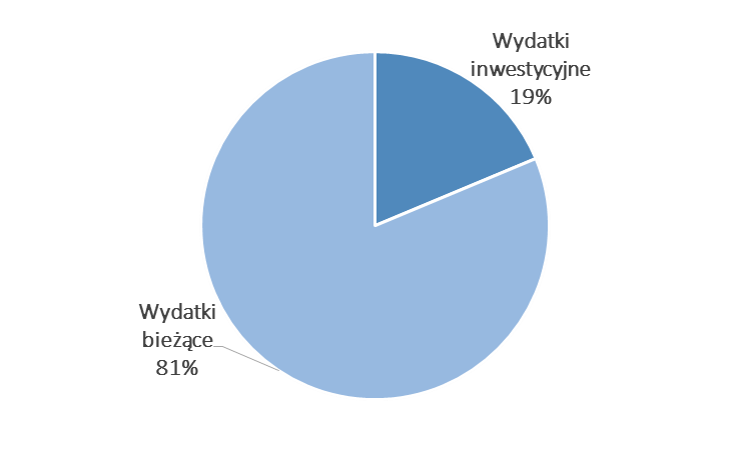 Źródło: System STRADOM oraz Sprawozdanie z wykonania Budżetu Miasta Krakowa za 2018 rokTabela 50 Wydatki w Dziedzinie Transport zrealizowane w 2018 roku w podziale na usługi (w PLN)Źródło: System STRADOM oraz Sprawozdanie z wykonania Budżetu Miasta Krakowa za 2018 rokRysunek 32 Wydatki w Dziedzinie Transport zrealizowane w 2018 roku w podziale na usługi (w %)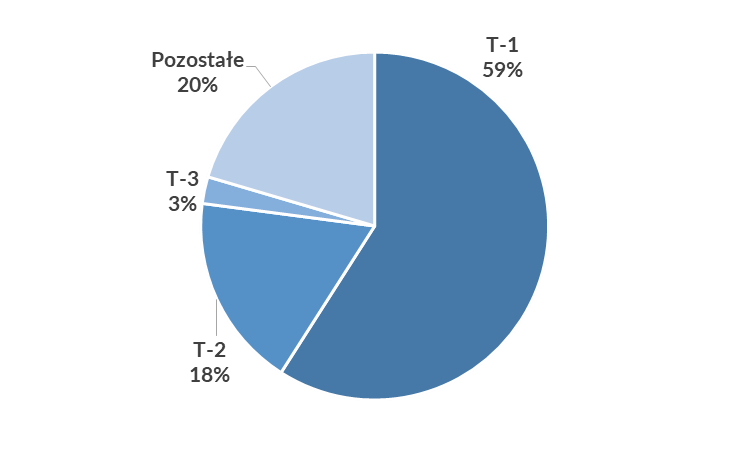 Źródło: System STRADOM oraz Sprawozdanie z wykonania Budżetu Miasta Krakowa za 2018 rokTURYSTYKA I PROMOCJA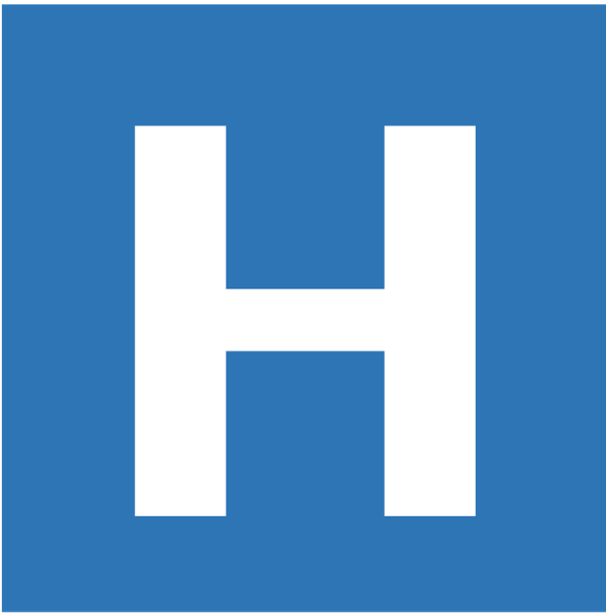 Streszczenie: Turystyka i promocjaW 2018 roku Kraków odwiedziło 13 mln osób z tego 9,65 mln to turyści. Wzrost liczby odwiedzających w stosunku do 2017 roku potwierdza wysoką pozycję Krakowa jako ciekawego miejsca turystycznych destynacji. Ponadto, mówi o silnej marce Krakowa na arenie międzynarodowej. Turyści oceniali gościnność, jaka została im okazana podczas pobytu w mieście. W 5. stopniowej skali krakowianie otrzymali 4,33 pkt. co obrazuje stosunek mieszkańców do gości naszego miasta. Również wysoko – 4,31 pkt. – została oceniona jakość usług turystycznych przez turystów zagranicznych i krajowych. Wzrost liczby turystów i ciągle wydłużająca się średnia długość pobytu spowodowały, że szacunkowe wpływy do Krakowa z tytułu przyjazdowego ruchu turystycznego wzrosły w porównaniu do 2017 roku o 0,97 mld PLN.Kraków kontynuował współpracę z organizatorami dużych kongresów wzmacniając segment turystyki kwalifikowanej jaką jest turystyka biznesowa. W ramach przemysłu spotkań w Krakowie odbyło się w 2018 roku 8 156 spotkań, w których uczestniczyło 1 114 243 osób.Promocja Krakowa na różnych płaszczyznach informuje mieszkańców i odwiedzających o działaniach, usługach i ofercie miasta w celu wytworzenia silnego poczucia tożsamości. W tym celu w 2018 r. m.in. zaktualizowano i wdrażano System Identyfikacji Wizualnej dla poprawy rozpoznawania działań miejskich w przestrzeni publicznej. Organizowano także liczne kampanie promocyjne m. in. Żółta kartka dla palących węglem, Bądź bohaterem Krakowa! Płać podatki w naszym mieście oraz informacyjno-promocyjna pn. Krakowska Karta. W ramach akcji przyjęto: 61 359 wniosków elektronicznych oraz 69 664 papierowych, łącznie 131 023.Ponadto przeprowadzono Kampanię społeczną w celu popularyzacji i informacji mieszkańców o programach, akcjach społecznych oraz o usługach dostępnych dla osób mieszkających w Krakowie.Wydatki na zadania związane z realizacją zadań w ramach Dziedziny Turystyka i promocja wyniosły 0,24% budżetu Miasta.IV.15 Turystyka i promocjaIV.15.1 Wprowadzenie do DziedzinyDziedzina Turystyka i Promocja obejmuje szerokie spektrum wzajemnie przenikających się działań, mających wpływ na sposób postrzegania Krakowa, a także na kształtowanie jego wizerunku i marki zarówno wśród osób z zewnątrz, jak i wśród mieszkańców. Działania realizowane w ramach Dziedziny mają na celu łączenie pozytywnych emocji i skojarzeń z pozytywnym doświadczeniem miasta – jako celu podróży, miejsca czasowego pobytu, lokalizacji inwestycji czy też codziennego życia. Na stan Dziedziny i jakość usług w zakresie turystyki i promocji wpływa bardzo wiele działań realizowanych przez Gminę w ramach innych Dziedzin zarządzania, także wtedy, jeśli działania te skierowane są w głównej mierze do mieszkańców. Podkreślić należy, że poprawa jakości życia mieszkańców ma zasadnicze znaczenie dla jakości usług turystycznych i okołoturystycznych oraz wizerunku miasta. Dlatego w opisie działań Miasta wspierających turystykę i promocję skoncentrowano się tylko na kluczowych przedsięwzięciach, bezpośrednio związanych z tą Dziedziną.IV.15.2 Programy w Dziedzinie W ramach Dziedziny Turystyka i Promocja realizowane są dwa Programy strategiczne:PS/H1/2014 Strategia Rozwoju Turystyki na lata 2014-2020 PS/H2/2016 Program Strategiczny Promocji Miasta Krakowa na lata 2016-2022IV.15.2.1 Program Strategia Rozwoju Turystyki na lata 2014-2020Strategia Rozwoju Turystyki na lata 2014-2020 określa cele dla sektora turystyki, którymi są: wzrost wielkości ruchu turystycznego, konkurencyjne i zróżnicowane produkty turystyczne oraz poprawa jakości usług turystycznych. Cele realizowane są w oparciu o zadania ujęte w pięciu priorytetach:Nowoczesna przestrzeń turystyczna miasta.Konkurencyjne produkty turystyczne.Wysoka jakość obsługi ruchu turystycznego.Programowanie komunikacji z rynkiem turystycznym.Sieci partnerstw turystycznych.Najważniejszymi wskaźnikami określonymi w dokumencie strategicznym były: wielkość ruchu turystycznego oraz podnoszenie jakości usług turystycznych.IV.15.2.2 Program Strategiczny Promocji Miasta Krakowa na lata 2016-2022Program strategiczny Promocji Miasta Krakowa na lata 2016-2022 jest kierunkowym, wieloletnim planem działania o charakterze strategicznym w zakresie marketingu terytorialnego i zarządzania marką.Celem nadrzędnym programu jest budowanie przewagi konkurencyjnej za pomocą skoordynowanej i odpowiednio zaprogramowanej promocji miasta. Celem głównym tak rozumianej wizji jest „Budowanie jednoznacznego, spójnego, zwartego wizerunku miasta”. Cele główne są realizowane poprzez 6 celów operacyjnych: Skoordynowanie działań promocyjnych miasta z wykorzystaniem głównej idei promocyjnej „Kraków dodaje znaczeń i porusza umysły" wraz z wynikającymi z niej wytycznymi dotyczącymi promocji.Zaangażowanie interesariuszy lokalnych (środowisk społecznych, akademickich, kulturalnych, turystycznych, rekreacyjnych, sportowych, gospodarczych) we wspólną, skoordynowaną promocję Krakowa.Precyzyjne adresowanie działań promocyjnych miasta do wybranych grup docelowych: mieszkańców, turystów i przedsiębiorców.Promocja zdywersyfikowanej oferty Krakowa i jej atrakcyjności dla grup docelowych.Promowanie lojalności grup docelowych względem oferty Krakowa.Informowanie grup docelowych o działaniach podejmowanych przez miasto w związku z kluczowymi wyzwaniami rozwoju Krakowa (wyzwania społeczne, ekonomiczne, dotyczące środowiska naturalnego).IV.15.3 Charakterystyka usług publicznychProgramy PS/H1/2014 i PS/H2/2016 zawierają się w trzech usługach publicznych w danej Dziedzinie:Wsparcie działań na rzecz rozwoju krakowskiego rynku turystycznego (H-1)Wsparcie rozwoju turystyki kongresowej (H-2)Promocja miasta (H-3)Pierwsze dwie usługi określają zadania związane z turystyką i jej zrównoważonym rozwojem, a ostatnia z szeroko pojętą promocją miasta zarówno na rynku wewnętrznym jak i zewnętrznym.IV.15.3.1 Usługa publiczna H-1 Wsparcie działań na rzecz krakowskiego rynku turystycznegoW 2018 roku w ramach środków zrealizowano następujące działania: zorganizowano konferencje: Miasta Historyczne 3.0, Turystyka medyczna, Turystyka religijna, rozpoczęto projekt Europejska Stolica Kultury Gastronomicznej Kraków 2019 oraz partnerstwo w projekcie „Slow Food CE”, uczestniczono w targach turystycznych, m.in. w Berlinie, Londynie, Barcelonie i Wiedniu,zorganizowano studyjne wizyty dla dziennikarzy, touroperatorów oraz dla środowiska opiniotwórczego,uzupełniano oznakowanie turystyczne, w tym mapy znaków kierunkowych i opisów tras turystycznych.O jakości i celowości wydatkowanych środków świadczą wskaźniki, opisujące sytuację na rynku turystycznym w Krakowie oraz ocena usług turystycznych otrzymana od odwiedzających Kraków gości. Wiele z zadań realizowanych przez Gminę w ramach innych Dziedzin zarządzania również wpływa na ogólną sytuację sektora turystyki w Krakowie. Mimo, że działania te kierowane są w głównej mierze do mieszkańców, to podkreślić należy, że poprawa jakości życia mieszkańców ma zasadnicze znaczenie dla jakości usług turystycznych i okołoturystycznych.Liczba gości i długość pobytu.Oferta Krakowa oraz jego rozpoznawalność w świecie powoduje, że od 2009 roku liczba odwiedzających w celach turystycznych wciąż wzrasta i w 2018 roku wyniosła 13,5 mln osób, w tym 3,1 mln to odwiedzający z zagranicy, a 10,4 mln to odwiedzający goście z kraju.Tabela 51 Wskaźniki dotyczące ruchu turystycznego w latach 2016-2018Źródło: System STRADOM, „Ruch turystyczny w Krakowie w latach 2016–2018”, raporty opracowane przez Małopolską Organizację Turystyczną na zlecenie UMKWzrost ruchu turystycznego dotyczy zarówno odwiedzających krajowych jak  i zagranicznych gości. Zwiększająca się frekwencja osób z zagranicy świadczy o silnej pozycji Krakowa jako destynacji turystycznej na rynku światowym. Udział turystów – czyli osób, które korzystają z oferty turystycznej miasta oraz noclegu wynosił 71,5%. Spośród wszystkich gości zagranicznych odwiedzających Kraków 92% korzystało z noclegu, natomiast wśród gości krajowych z noclegu korzystało 65,39% odwiedzających.Warto podkreślić różnicę w długości pobytu w Krakowie turystów zagranicznych i krajowych. Krajowi turyści wybierali najczęściej pobyt z 2-3 noclegami – 26% (29,6% w roku 2017), natomiast turyści zagraniczni pobyt z 4-7 noclegami – 46% (44% w roku 2017) oraz 2-3 noclegami – 34% (29% w roku 2017).Długość pobytu wpływa m.in. na wysokość wydatków gości w trakcie wizyty. Na długość pobytu wpływa zarówno oferta miasta, jak i dynamicznie zmieniające się światowe trendy. Dalszy wzrost wielkości ruchu turystycznego w 2018 roku oraz wydłużenie średniej długości pobytu (szczególnie w grupie turystów zagranicznych) spowodował, że szacunkowe wpływy Krakowa z tytułu przyjazdowego ruchu turystycznego wyniosły 6,45 mld PLN i wzrosły w porównaniu w 2017 rokiem o 0,97 mld PLN. Wpływy z tytułu przyjazdowego ruchu turystycznego przekładają się na liczbę miejsc pracy w sektorze turystyki oraz dochód branży turystycznej i okołoturystycznej, a także bezpośrednie dochody do budżetu Miasta.Ocena jakości usług turystycznych.Coroczne badania ruchu turystycznego obrazują również subiektywne odczucia gości odwiedzających Kraków. Najważniejsze z nich to informacje o jakości usług turystycznych oferowanych w mieście. Ogólna ocena jakości świadczonych usług systematycznie rośnie.Jak wynika z badań przeprowadzonych na zlecenie UMK przez Małopolską Organizację Turystyczną wskaźnik W13_H Średnia ocena jakości usług turystycznych – odwiedzający krajowi  wyniósł (w skali od 1 do 5, gdzie 5 jest oceną najwyższą): 2018 – 4,332017 – 4,232016 – 4,11Wskaźnik W14_H Średnia ocena jakości usług turystycznych – odwiedzający zagraniczni:2018 – 4,312017 – 4,252016 – 4,18Ocena jakości tych usług turystycznych jest bardzo wysoka i stale wzrasta, zarówno wśród odwiedzających krajowych jak i zagranicznych.IV.15.3.2 Usługa publiczna H-2 Wsparcie rozwoju turystyki kongresowejUsługa obejmuje działania związane ze wspieraniem i rozwojem rynku spotkań i wydarzeń w Krakowie. Przemysł spotkań to jeden z najbardziej nowoczesnych sektorów gospodarki krajów rozwiniętych. Opracowywany i publikowany corocznie raport „Branża Spotkań w Krakowie” jest narzędziem, które podsumowuje osiągnięcia i zachodzące zmiany w branży spotkań oraz ukazuje jej wkład w rozwój krakowskiej gospodarki.Tabela 52 Przemysł spotkań w Krakowie w latach 2015-2018 Źródło: dane własne UMKW ramach usługi zrealizowano zadania, z których najważniejsze to współorganizacja wydarzeń: Światowy Kongres Osteoporozy i Osteoartrozy WCO 2018, kongres Polskiego Towarzystwa Kardiologicznego, Konferencja EUROMath, Światowe sympozjum DioXin 2018, Global Events Congress GEC 2018, Światowy Kongres Odlewnictwa Stowarzyszenia Odlewników Polskich STOP, Konferencja Fundacji Urban Jewish Heritage, Konferencja Element Urban Talks czy Festiwal Podróżniczy Travenalia.IV.15.3.3 Usługa publiczna H-3 Promocja MiastaUsługa H-3 obejmuje działania związane z budowaniem silnej marki miasta oraz wytworzeniem silnego poczucia tożsamości i identyfikacji mieszkańców z Krakowem.W ramach środków zrealizowano w 2018 między innymi następujące działania:Prowadzenie Miejskiej Platformy Internetową „Magiczny Kraków”.Dystrybucja Dwutygodnika Miejskiego KRAKÓW.PL.Przekazanie nowo narodzonym krakowianom 6 300 zestawów Krakowskiej Wyprawki (do 30 listopada 2018 roku).Zaangażowanie w liczne inicjatywy o potencjale promocyjnym, między innymi: Targi Seniora, Targi Pracy i Przedsiębiorczości „Świadomie do celu”, Festiwal Kolorów, Orszak Trzech Króli; koncert „Kolędy Świata"; IV Dyktando Krakowskie, KIERMASH – edycja LATO i ZIMA, 7. edycja Historycznego Rajdu Polski i 1. edycja Rajdu Polski Nowych Energii, Kino Letnie. Filmowe Podróże w Wioskach Świata, Festyn Jesień Kurdwanów, 48. Kongres Naukowy Polskiego Towarzystwa Urologicznego, Festiwal KultURO, MeetUpKraków, Krakowski Festiwal Górski, Street Park Kraków i wiele innych. Przedsięwzięcia promocyjne wzmacniające markę miasta, takie jak na przykład: Dzień Otwarty Magistratu, Święto Flagi Miasta Krakowa, Zatrać się w zieleni – Pikniki Krakowskie, Dni Krakowa czy przygotowanie publikacji i albumów o Mieście.Weryfikacja materiałów wizualnych (druków i wydawnictw – 4 090 projektów w skali 2018 roku) pod kątem zgodności z Systemem Identyfikacji Wizualnej (SIW) w ramach Systemu Koordynacji Promocji (SKP).Aktualizacja systemu wystawienniczego zgodnie z SIW (m. in. parasole, windery, leżaki, torby i koce piknikowe oraz gadżety przygotowywane w ramach działań promocyjnych).Promocja Miasta w ramach projektów o charakterze sportowym, takich jak Mistrzostwa Świata w Piłce Nożnej (współorganizacja strefy kibica), Poland Business Run, Finał Rozgrywek Grand Prix Polski Seniorów, 30. edycja Turnieju Tańca Towarzyskiego o Krakowską Czapeczkę, Ogólnopolski Turniej Taneczny o Mistrzostwa Krakowa w Tańcu Towarzyskim, Turniej o Puchar Profesora Wieczystego, współpraca z Akademią Sportu PROGRES.Współpraca w ramach działań o charakterze charytatywnym: Gala Szlachetnej Paczki; IX Rajd Pojazdów Zabytkowych na rzecz Centrum Onkologii w Krakowie oraz 25. Jubileuszowy Integracyjny Festyn dla Dzieci.Promocja Krakowa w mediach i publikacjach o zasięgu ogólnopolskim – na antenie telewizji TVN (współpraca przy przygotowaniu programu „Dzień Dobry Wakacje – sierpień 2018 oraz Dzień Dobry TVN – wydanie świąteczne, grudzień 2018 roku.W 2018 roku zrealizowano m. in. następujące kampanie promocyjno-informacyjne:Budżet Obywatelski Miasta Krakowa – działania komunikacyjno-promocyjne, zachęcające mieszkańców do złożenia wniosku i głosowania w budżecie obywatelskim, propagujące ideę partycypacji społecznej.Społeczna kampania antysmogowa pn. Żółta kartka dla palących węglem i drewnem – działania wzywające mieszkańców do wymiany pieca na proekologiczny.Kampania informacyjno-promocyjna pn. Bądź bohaterem Krakowa! Płać podatki w naszym mieście – mająca na celu uświadomienie mieszkańcom, że rozwój miasta jest możliwy dzięki wpływom z ich podatków.Kampania pn. Krakowskie Obchody 100-lecia Odzyskania przez Polskę Niepodległości (Wyzwolona_1918) – bohaterką i narratorką kampanii była Wyzwolona_1918. To personifikacja Polski – kobieta młoda, wyzwolona i energiczna, symbol nadziei i wolności. Kampania informacyjno-promocyjna pn. Karta Krakowska mająca na celu zachęcenie do płacenia podatków w Gminie Miejskiej Kraków. W ramach akcji przyjęto: 61 359 wniosków elektronicznych oraz 69 664 papierowych, łącznie 131 023. Kampania społeczna związaną z popularyzacją usług – programów pomocowych, świadczeń socjalnych oraz benefitów, mająca na celu upowszechnienie wiedzy o samorządowych usługach, akcjach oraz programach społecznych oferowanych mieszkańcom Krakowa.IV.15.4 FinanseTabela 53 Wydatki w Dziedzinie Turystyka i promocja zrealizowane w 2018 roku w podziale na usługi (w PLN)Źródło: System STRADOM oraz Sprawozdanie z wykonania Budżetu Miasta Krakowa za 2018 rokRysunek 33 Wydatki w Dziedzinie Turystyka i promocja zrealizowane w 2018 roku w podziale na usługi (w %)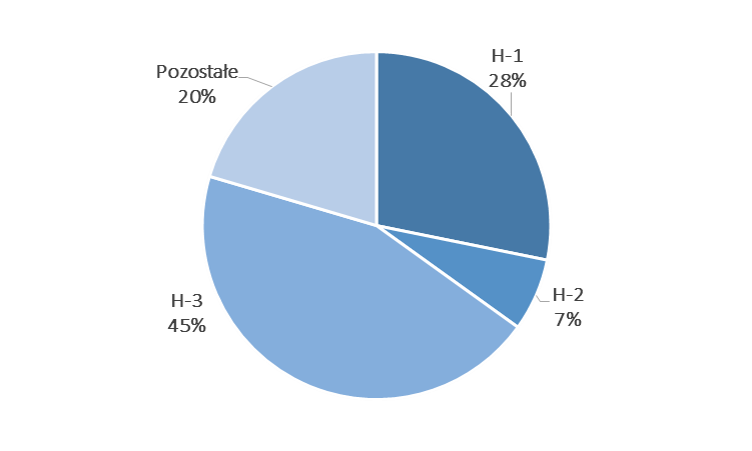 Źródło: System STRADOM oraz Sprawozdanie z wykonania Budżetu Miasta Krakowa za 2018 rokZDROWIE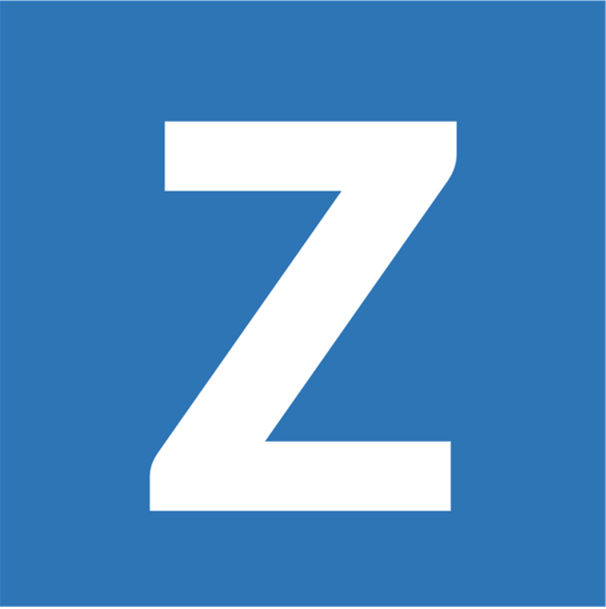 Streszczenie: ZdrowieOd szeregu lat w Krakowie wzrasta populacja dzieci w wieku do lat 3. Jednocześnie zwiększa się zapotrzebowanie na miejsca opieki nad tymi dziećmi oraz obserwowana jest tendencja do obejmowania opieką instytucjonalną dzieci w coraz młodszym wieku. Na koniec 2018 roku liczba miejsc w żłobkach i klubach dziecięcych ujętych w rejestrze prowadzonym przez Prezydenta Miasta Krakowa była o 19,9% większa niż w 2017 r. Ponadto funkcjonowało 26 dziennych opiekunów, dysponujących 130 miejscami opieki. Łącznie liczba miejsc opieki nad dziećmi do lat 3 wyniosła 8 815 (w 2017 roku 7 429). Dzięki temu w 2018 roku Miasto zapewniło instytucjonalną opiekę dla 32,8% dzieci w wieku do lat 3. W 2018 roku Miasto Kraków było jednym z trzech miast metropolitalnych (obok Wrocławia i Poznania) posiadających najwyższy wskaźnik liczby instytucjonalnych miejsc opieki nad dziećmi do lat 3. Maksymalna miesięczna dotacja do opieki nad dzieckiem wyniosła w ubiegłym roku 357 PLN, przy założeniu, że dziecko objęte jest 10 - cio godziną opieką w ciągu dnia. Zadowolenie ze żłobków w Krakowie wyraziło w 2018 roku 83% badanych mieszkańców.Liczba łóżek w szpitalach ogólnych w Krakowie na 10 tys. mieszkańców wskazuje na tendencję rosnącą, co jest zjawiskiem korzystnym. Dla porównania: wskaźnik liczby łóżek na 10 tys. mieszkańców, analizowany na poziomie kraju w okresie ostatnich kilku lat, wskazuje na tendencję malejącą. Liczba łóżek w szpitalach ogólnych na 10 tys. mieszkańców Krakowa wyniosła w 2018 roku - 83,73 sztuki.W 2018 Miasto kontynuowało aktywną politykę zdrowotną w ramach Miejskiego Programu Ochrony Zdrowia „Zdrowy Kraków”, tworząc warunki dla ochrony zdrowia mieszkańców. Priorytetowe działania prowadzone były w szczególności w zakresie rozwoju infrastruktury szpitali miejskich i dostosowania ich do standardów określonych w rozporządzeniu Ministra Zdrowia oraz w zakresie realizacji programów polityki zdrowotnej, w tym zdrowia psychicznego. Wskaźnik dostosowania miejskich podmiotów leczniczych do przepisów prawa na koniec roku wyniósł 83,3%. W ramach wspomnianych programów Miasto podejmowało także działania dotyczące m.in. analizy dostępności do świadczeń zdrowotnych w Krakowie, warunków działania lecznictwa otwartego i zamkniętego, opiniowania zmian Wojewódzkiego Planu Działania Systemu „Państwowe Ratownictwo Medyczne”, współpracy z organizacjami pozarządowymi w obszarze zdrowia publicznego, medycyny szkolnej, opieki zdrowotnej nad osobą starszą i przewlekle chorą, zachowania statutu i funkcji leczniczych Uzdrowiska Swoszowice, dostępności do zaopatrzenia w leki i materiały medyczne na terenie Krakowa oraz edukacji zdrowotnej.Ważnym elementem ww. programu była realizacja programów profilaktycznych, które objęły 5,1% mieszkańców Krakowa. Liczba osób korzystających z programów profilaktycznych wykazuje trend rosnący od 2013 roku i oczekuje się dalszego wzrostu wskaźnika.Na koniec 2018 roku aż 98,4% szkół posiadało gabinety profilaktyki zdrowotnej i pomocy przedlekarskiej. Miasto dąży by każda placówka posiadała gabinet profilaktyki zdrowotnej i pomocy przedlekarskiej.W ramach Dziedziny Miasto realizowało także zadania z zakresu profilaktyki i terapii uzależnień od środków psychoaktywnych, które były prowadzone w ramach Gminnego Programu Profilaktyki i Rozwiązywania Problemów Alkoholowych oraz Przeciwdziałania Narkomanii na rok 2018 (GPPiRPA oraz PN). Działania profilaktyczne skierowane były przede wszystkim do dzieci i młodzieży. W 2018 roku zrealizowano 1 093 szkolenia prowadzone aktywnymi metodami pracy, w których uczestniczyło 20 851 osób. Odsetek dzieci i młodzieży objętych szkoleniami z zakresu profilaktyki uzależnień wykazywał tendencję wzrostową i w 2018 r. wyniósł 25,1%. Łączne nakłady finansowe na zadania związane z Dziedziną Zdrowie wyniosły 2,43% wydatków budżetu Miasta.IV.16 Zdrowie IV.16.1 Wprowadzenie do DziedzinyPolityka miasta w Dziedzinie Zdrowie obejmuje działania Gminy Miejskiej Kraków w zakresie lokalnej polityki zdrowotnej zmierzające do zapewnienia mieszkańcom właściwego poziomu bezpieczeństwa zdrowotnego oraz opieki nad dziećmi do lat 3 w ramach posiadanych kompetencji oraz zasobów materialnych i finansowych. W tym celu w ramach Dziedziny Zdrowie realizowane były trzy usługi publiczne :Zapewnienie instytucjonalnej opieki nad dziećmi w wieku do lat 3 (Z-1)Tworzenie warunków dla zapewnienia opieki zdrowotnej dla mieszkańców miasta (Z- 2)Profilaktyka i terapia uzależnień od alkoholu (Z-3)a także realizowane były dwa, obowiązujące do końca 2018 roku Programy strategiczne:Miejski Program Ochrony Zdrowia „Zdrowy Kraków 2016-2018”, przyjęty Uchwałą Nr XXXIV/558/15 Rady Miasta Krakowa z dnia 16 grudnia 2015 r.,Miejski Program Ochrony Zdrowia Psychicznego na lata 2016-2018 przyjęty Uchwałą Nr XXXIV/556/15 Rady Miasta Krakowa z dnia 16 grudnia 2015 r.IV.16.2 Charakterystyka usług publicznychMiejski Program Ochrony Zdrowia „Zdrowy Kraków 2016-2018” jest spójny z Miejskim Programem Ochrony Zdrowia Psychicznego na lata 2016-2018 w odniesieniu do zawartych w nich celów i zakresu działań w obszarze zdrowia publicznego. W celu łatwiejszej operacjonalizacji programów w Systemie STRADOM i w SRK 2030 zostały one połączone w jeden Program strategiczny. Po połączeniu obu programów cel ogólny, zakres i cele szczegółowe programu określa Deklaracja Wyników, którą zdefiniowano w brzmieniu:„Zapewnienie mieszkańcom Krakowa właściwego poziomu bezpieczeństwa zdrowotnegopoprzez:systematyczną aktualizację informacji o potrzebach i uwarunkowaniach zdrowotnych mieszkańców Krakowa (kobiet i mężczyzn),koordynację zadań związanych z realizacją polityki zdrowotnej Miasta Krakowa,poprawę warunków dostępności do świadczeń zdrowotnych o możliwie najwyższej jakości, w szczególności w ramach opieki kardiologicznej oraz opieki onkologicznej,poprawę warunków dostępności do świadczeń realizowanych w ramach medycyny szkolnej,profilaktykę i promocję zdrowia oraz upowszechnianie zachowań zdrowotnych przez działania edukacyjne adresowane do konkretnych grup wiekowych,realizację zadań inwestycyjnych wynikających z przepisów prawa w miejskich podmiotach leczniczych,intensyfikowanie i integrowanie działań w zakresie promocji zdrowia psychicznego i zapobiegania zaburzeniom psychicznym,tak aby:zwiększyć średnie dalsze trwanie życia kobiet i mężczyzn,umożliwić mieszkańcom dostęp do programów polityki zdrowotnej,poprawić dostępność do świadczeń realizowanych w ramach opieki kardiologicznej oraz onkologicznej, ograniczyć liczbę zgonów związanych z chorobami cywilizacyjnymi, zwiększyć odsetek szkół posiadających gabinety profilaktyki zdrowotnej i pomocy przedlekarskiej,zwiększyć poziom świadomości zdrowotnej mieszkańców,dostosować infrastrukturę miejskich podmiotów leczniczych do przepisów prawa,zwiększyć poziom dostępności wielostronnej opieki zdrowotnej dla osób z zaburzeniami psychicznymi.”W 2018 roku nakłady finansowe na realizację programów wyniosły: 42 921 762 PLN. Wydatki inwestycyjne w ramach Miejskiego Programu Ochrony Zdrowia „Zdrowy Kraków” wyniosły 40 057 415 PLN.Wybrane zadania inwestycyjne realizowane w ramach Miejskiego Programu Ochrony Zdrowia „Zdrowy Kraków” w 2018 roku:Utworzenie Centrum diagnostyki, leczenia i profilaktyki chorób przewodu pokarmowego i gruczołów dokrewnych w SMS im. G. Narutowicza w Krakowie (ZIT) – w trakcie realizacji,Poprawa jakości usług zdrowotnych poprzez termomodernizację Szpitala Specjalistycznego im. Stefana Żeromskiego SP ZOZ w Krakowie (ZIT) – w trakcie realizacji,Zakup sprzętu medycznego dla Szpitala Specjalistycznego im. Stefana Żeromskiego SP ZOZ w Krakowie (ZIT) – w trakcie realizacji,Poprawa opieki geriatrycznej poprzez przebudowę i termomodernizację Zakładu Opiekuńczo-Leczniczego w Krakowie (ZIT) – w trakcie realizacji.Działania Miasta Krakowa realizowane w ramach usług publicznych oraz Programów strategicznych przenikają się częściowo w zakresie zadań bieżących. Zadania inwestycyjne realizowane są w ramach Programu strategicznego „Zdrowy Kraków” lub w formie samodzielnych projektów. IV.16.2.1 Usługa publiczna Z-1 Zapewnienie instytucjonalnej opieki nad dziećmi w wieku do lat 3Usługa ta jest aktualnie istotnym zagadnieniem społecznym i gospodarczym związanym z procesami zachodzącymi w demografii, na rynku pracy, sytuacji rodzin zmuszonych do godzenia życia rodzinnego i rozwoju zawodowego, przemian kulturowych. Od kilku lat coraz więcej dzieci w wieku do lat 3 obejmowanych jest instytucjonalnymi formami opieki oraz obserwowana jest tendencja do obejmowania opieką instytucjonalną dzieci w coraz młodszym wieku. W ślad za tym stale wzrasta również zapotrzebowanie na miejsca opieki nad dziećmi do 3 lat. Wychodząc naprzeciw temu zapotrzebowaniu Gmina Miejska Kraków prowadzi działania zmierzające do zwiększenia liczby i dostępności do miejsc opieki. Działania te polegają w szczególności na:Zwiększaniu liczby miejsc w placówkach samorządowych poprzez przebudowę i rozbudowę już istniejących placówek – z 1 900 miejsc w roku 2011 do 2 350 miejsc w roku 2018,Obsłudze zadań związanych z budową lub zakupem lokali z przeznaczeniem na prowadzenie żłobków - w latach 2012-2018 zakupiono lub wybudowano 6 lokali z przeznaczeniem na żłobki na 386 miejsc,Dofinansowywaniu miejsc opieki w innych niż gminne żłobkach, klubach dziecięcych i u dziennych opiekunów, tak aby obniżać opłaty ponoszone przez rodziców/opiekunów dzieci - w latach 2012-2018 liczba dofinansowywanych miejsc opieki wzrosła z 230 do 4 513.W efekcie tych działań na koniec 2018 roku w rejestrze prowadzonym przez Prezydenta Miasta Krakowa zarejestrowanych było 206 niepublicznych żłobków i klubów dziecięcych dysponujących 6 335 miejscami (w 2017 roku 4 894) oraz 22 żłobki samorządowe dysponujące 2 350 miejscami. Ponadto funkcjonowało 26 dziennych opiekunów, dysponujących 130 miejscami opieki. Łącznie liczba miejsc opieki nad dziećmi do lat 3 wyniosła 8 815 (w 2017 roku 7 429). Maksymalna miesięczna dotacja do opieki nad dzieckiem wyniosła w 2018 r. 357 PLN, przy założeniu, że dziecko objęte jest 10-cio godziną opieką w ciągu dnia.  Skutkiem realizacji przedstawionych wyżej działań  jest systematyczny stały wzrost liczby miejsc opieki w żłobkach na przestrzeni ostatnich lat. Liczba tych miejsc odpowiadała w 2018 ok. jednej trzeciej populacji dzieci w  wieku od 0 – 3 lat. Proporcję tę pokazuje wskaźnik W57_Z Liczba miejsc opieki dla dzieci w wieku do lat 3 (w %):2018: 32,8%2017: 28,3%2016: 24,9% W 2018 r. 8 815 dzieci do 3 lat uczęszczało do 254 placówek opieki instytucjonalnej, co oznacza, że miejsca opieki w żłobkach dostępne były dla 32,8% dzieci w wieku do  lat  3W roku 2018 Miasto Kraków było jednym z trzech miast metropolitalnych (obok Wrocławia i Poznania) posiadających najwyższy wskaźnik liczby instytucjonalnych miejsc opieki nad dziećmi do lat 3 w stosunku do liczby dzieci w wieku do lat 3. Na podstawie badań Jakości Życia i Jakości Usług Publicznych w Krakowie wartość wskaźnika strategicznego W67_Z Zadowolenie ze żłobków w 2018 roku wyniosła 83%.IV.16.2.2 Usługa publiczna Z-2 Tworzenie warunków dla zapewnienia opieki zdrowotnej dla mieszkańców miastaW zakresie tworzenia warunków dla ochrony zdrowia mieszkańców Miasta Krakowa, Gmina realizowała  zadania ujęte w Programach strategicznych, w szczególności w zakresie rozwoju infrastruktury szpitali miejskich i dostosowania ich do standardów określonych w rozporządzeniu Ministra Zdrowia oraz w zakresie realizacji programów polityki zdrowotnej, w tym zdrowia psychicznego. W ramach wspomnianych programów, Miasto podejmowało także działania w zakresie m.in. analizy dostępności do świadczeń zdrowotnych w Krakowie, warunków działania lecznictwa otwartego  i zamkniętego, opiniowania zmian Wojewódzkiego Planu Działania Systemu „Państwowe Ratownictwo Medyczne”, współpracy z organizacjami pozarządowymi w obszarze zdrowia publicznego, medycyny szkolnej, opieki zdrowotnej nad osobą starszą i przewlekle chorą, zachowania statutu i funkcji leczniczych Uzdrowiska Swoszowice, dostępności do zaopatrzenia w leki i materiały medyczne na terenie Krakowa oraz edukacji zdrowotnej.Warunki dla zapewnienia opieki zdrowotnej w Krakowie charakteryzuje wskaźnik W1_Z Liczba łóżek w szpitalach ogólnych na 10 tys. mieszkańców Krakowa (w szt.):2018: 83,7302017: 78,5822016: 78,386Wskaźnik ten jest jednym z podstawowych wskaźników stanowiących o poziomie i rozwoju opieki zdrowotnej lecznictwa stacjonarnego. Liczba łóżek w szpitalach ogólnych w Krakowie na 10 tys. mieszkańców wykazuje tendencję rosnącą, co jest zjawiskiem korzystnym. Dla porównania: wskaźnik liczby łóżek na 10 tys. mieszkańców, analizowany na poziomie kraju w okresie ostatnich kilku lat, wykazuje tendencję malejącą.Poziom wykorzystania programów profilaktycznych przez mieszkańców określa wskaźnik W58_Z Odsetek mieszkańców korzystających z miejskich programów zdrowotnych (w %):2018: 5,1%2017: 4,6%2016: 4,6%Wartość wskaźnika od 2013 roku wykazuje trend rosnący (w 2013 roku wynosiła 2,4%, w 2018 roku - 5,1%), co jest pozytywnym kierunkiem zmian. Oczekuje się dalszego wzrostu wartości wskaźnika W58_Z.Kolejnym ważnym wskaźnikiem obrazującym rezultaty programów ochrony zdrowia jest W59_Z Odsetek szkół posiadających gabinety profilaktyki zdrowotnej i pomocy przedlekarskiej (w %):2018: 98,4%2017: 94,7%2016: 95,3%Pozwala on monitorować stopień zabezpieczenia pomocy przedlekarskiej w placówkach oświatowych, dla których Gmina Miejska Kraków jest organem założycielskim. Docelowo, dąży się do osiągnięcia stanu, w którym każda placówka będzie posiadała gabinet profilaktyki zdrowotnej i pomocy przedlekarskiej. Wartość wskaźnika od 2014 roku wykazuje trend rosnący (od 94,8% w 2014 roku, aż do 98,4% w 2018 roku), co jest sytuacją co najmniej zadowalającą. Problemy z osiągnięciem wyniku 100% może wynikać z posiadania tzw. ograniczonych warunków lokalowych placówek oświatowych.Bardzo ważnym wskaźnikiem z punktu widzenia mieszkańców oraz obowiązków Miasta jako organu właścicielskiego dla  dwóch szpitali tj.: Szpitala Miejskiego Specjalistycznego im. Gabriela Narutowicza w Krakowie i Szpitala Specjalistycznego im. Stefana Żeromskiego SPZOZ w Krakowie oraz Miejskiego Centrum Opieki dla Osób Starszych, Przewlekle Niepełnosprawnych oraz Niesamodzielnych w Krakowie jest wskaźnik W87_Z Wskaźnik dostosowania infrastruktury miejskich podmiotów leczniczych do przepisów prawa (w %):2018: 83,3%2017: 82,9%2016: 75,7%Wskaźnik pozwala określić stopień dostosowania infrastruktury oddziałów w miejskich podmiotach leczniczych do wymogów prawa. Wartość wskaźnika w 2016 roku wynosiła 75,7%, w 2017 roku 82,9%, natomiast w 2018 roku 83,3%. Trend wskaźnika jest zatem rosnący, co jest sytuacją pożądaną, wynikającą z realizacji zadań inwestycyjnych związanych z modernizacją i doposażeniem miejskich szpitali i placówek leczniczych. Wartością znakomitą wskaźnika W87_Z, do której docelowo się dąży, jest 100%.Warunki opieki zdrowotnej tworzone w Krakowie, jak również świadomość mieszkańców dotycząca sposobu i stylu życia sprawiają, że wskaźniki przeciętnego dalszego trwania życia w wieku 0 lat dla kobiet i mężczyzn w naszym mieście należą do najlepszych w Polsce. W roku 2013 wskaźnik przeciętnego dalszego trwania życia dla kobiet wynosił 80 lat, a w 2017- 82,7 lat. Dla mężczyzn odpowiednio, w 2013 – 75,9 lat, a w 2017 –  76,8 lat.  Dane za 2018 rok będą opublikowane przez GUS jesienią 2019 roku.IV.16.2.3 Usługa Publiczna Z-3 Profilaktyka i terapia uzależnień od alkoholuZadania z zakresu profilaktyki i terapii uzależnień od środków psychoaktywnych były realizowane w ramach Gminnego Programu Profilaktyki i Rozwiązywania Problemów Alkoholowych oraz Przeciwdziałania Narkomanii na rok 2018 (GPPiRPA oraz PN). Celem głównym Gminnego Programu jest ograniczenie negatywnych konsekwencji społecznych, w tym szczególnie szkód zdrowotnych i zaburzeń życia rodzinnego, wynikających z używania alkoholu i innych substancji psychoaktywnych oraz zjawiska picia alkoholu, używania narkotyków i podejmowania innych zachowań ryzykownych przez dzieci i młodzież. Do najważniejszych zadań realizowanych w ramach Gminnego Programu należą:Prowadzenie profilaktycznej działalności informacyjnej, edukacyjnej oraz szkoleniowej w zakresie problemów alkoholowych i narkomanii skierowanej do dzieci, młodzieży i dorosłych,Terapia uzależnień – obejmująca osoby uzależnione, współuzależnione oraz zagrożone uzależnieniem,Rehabilitacja – realizowana poprzez programy readaptacji i reintegracji poprzez wsparcie psychologiczne, socjalne, działalność środowisk abstynenckich. Programy profilaktyczne skierowane były przede wszystkim do dzieci i młodzieży. Ich celem było podniesienie poziomu wiedzy z zakresu profilaktyki uzależnień od substancji psychoaktywnych oraz behawioralnych, jak również utrwalenie podstawowych umiejętności społecznych, takich jak: konstruktywna komunikacja, umiejętność budowania relacji z rówieśnikami i dorosłymi, postawy asertywne, radzenie sobie ze stresem. Szkolenia profilaktyczne skierowane były także do nauczycieli, pedagogów i psychologów szkolnych oraz rodziców i opiekunów. W 2018 roku zrealizowano 1 093 szkolenia prowadzone aktywnymi metodami pracy, w których uczestniczyło 20 851 osób. Na przestrzeni ostatnich 3 lat odsetek dzieci i młodzieży objętych szkoleniami z zakresu profilaktyki uzależnień realizowanych przez Miejskie Centrum Profilaktyki Uzależnień w Krakowie wykazywał tendencję wzrostową. Wskaźnik W60_Z Odsetek dzieci i młodzieży objętych szkoleniami z zakresu profilaktyki uzależnień (w %):2018: 25,1%2017: 24,5%2016: 22,7%W ramach profilaktyki uniwersalnej i selektywnej 4 460 dzieci skorzystało ze wsparcia dziennego w 33 dziennych placówkach wsparcia dziennego finansowanych przez Miasto.W ramach profilaktyki uzależnień ze środków Gminnego Programu dofinansowano zajęcia realizowane przez Wydział Sportu Urzędu Miasta Krakowa, Międzyszkolny Ośrodek Sportowy Kraków „Zachód” i „Wschód” oraz Krakowski Szkolny Ośrodek Sportowy. W 2018 roku Wydział Sportu UMK zrealizował zadania: „Aktywny Kraków”, „Sportowy Sukces” oraz Miejskie Programy Sportowe. Celem tych zadań było wspieranie rozwoju kultury fizycznej wśród dzieci i młodzieży, promowanie aktywnych form spędzania czasu wolnego. Działaniami zostało objętych 68 250 osób, z czego 54 860 stanowiły dzieci i młodzież. Międzyszkolny Ośrodek Sportowy Kraków „Zachód” i  Międzyszkolny Ośrodek Sportowy Kraków „Wschód” oraz Krakowski Szkolny Ośrodek Sportowy realizowały w ramach współpracy z Wydziałem Sportu UMK liczne działania sportowo-profilaktyczne. Działaniami zostało objętych 44 959 dzieci i młodzieży (więcej  w rozdziale dotyczącym Dziedziny Sport i rekreacja). Dofinansowaniem ze środków Gminnego Programu objęto także cykliczne imprezy sportowe realizowane przez Zarząd Infrastruktury Sportowej (np. PZU Cracovia Maraton, Bieg Górski i inne), w których uczestniczyło łącznie 27 785 osób, w tym 2 tys. dzieci. Na podstawie danych z Raportu z badań ankietowych zrealizowanych przez Miejskie Centrum Profilaktyki Uzależnień w Krakowie, na przestrzeni ostatnich 3 lat (2016-2018) odsetek dzieci i młodzieży, która nie miała kontaktu z alkoholem utrzymuje się na poziomie przekraczającym 60%. W55_Z Odsetek dzieci i młodzieży, która nie miała kontaktu z alkoholem (w %):2018: 64,6%2017: 60,2%2016: 64,4%W ramach Gminnego Programu Gmina Miejska Kraków finansowała w 2018 r. świadczenia opieki zdrowotnej w zakresie terapii uzależnień dla mieszkańców Krakowa. Liczba osób objętych terapią uzależnień wzrastała rokrocznie w ciągu ostatnich trzech lat. M78_Z Ilość osób objętych terapią od alkoholu finansowaną ze środków GMK:2018: 4 117 osób2017: 3 105 osób2016: 3 239 osób Szczegółowe sprawozdanie z realizacji Gminnego Programu Profilaktyki i Rozwiązywania Problemów Alkoholowych oraz Przeciwdziałania Narkomanii zostało przedstawione w załączniku Nr 10.1 do Sprawozdania z wykonania budżetu za rok 2018.Wydatki na Gminny Program Profilaktyki i Rozwiązywania Problemów Alkoholowych oraz Przeciwdziałania Narkomanii wyniosły 23 092 490 PLNIV.16.3 FinanseTabela 54 Wydatki w Dziedzinie Zdrowie zrealizowane w 2018 roku według rodzajów wydatków (w PLN)Źródło: System STRADOM oraz Sprawozdanie z wykonania Budżetu Miasta Krakowa za 2018 rokRysunek 34 Wydatki w Dziedzinie Zdrowie zrealizowane w 2018 roku według rodzajów wydatków (w %)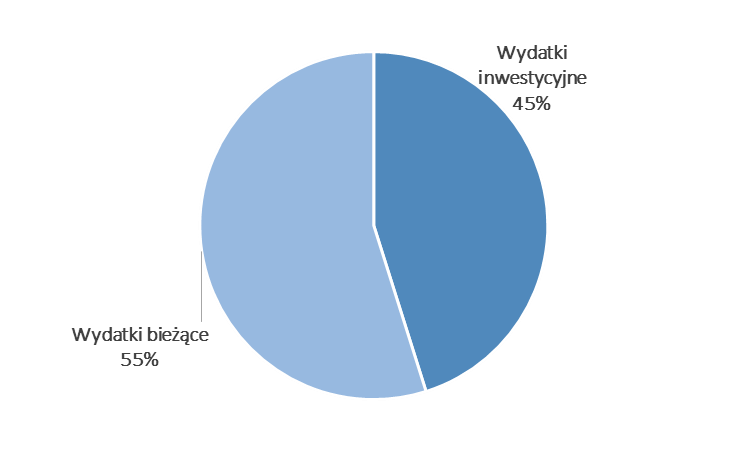 Źródło: System STRADOM oraz Sprawozdanie z wykonania Budżetu Miasta KrakowaTabela 55 Wydatki w Dziedzinie Zdrowie zrealizowane w 2018 roku w podziale na usługi (w PLN)Źródło: System STRADOM oraz Sprawozdanie z wykonania Budżetu Miasta Krakowa za 2018 rokRysunek 35 Wydatki w Dziedzinie Zdrowie zrealizowane w 2018 roku w podziale na usługi (w %)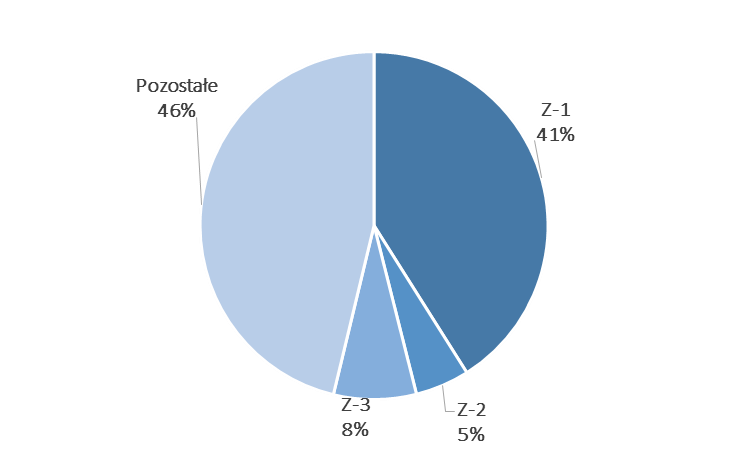 Źródło: System STRADOM oraz Sprawozdanie z wykonania Budżetu Miasta Krakowa za 2018 rokV. Dzielnice Miasta KrakowaWiele działań z zakresu aktywności obywatelskiej krakowian, które budują partycypacyjny model zarządzania Miastem, odbywa się na poziomie Dzielnic. Rady Dzielnic są blisko mieszkańców, znają ich potrzeby. Wypełniają istotne z ich punktu widzenia zadania, takie jak: wybór, planowanie i ocena wykonania zadań bezpośrednio dotyczących obszaru dzielnicy i służących zaspokajaniu potrzeb jej mieszkańców, działania na rzecz rozwoju samorządności społeczności lokalnych – w tym udzielanie informacji, wnioskowanie do Rady Miasta, Prezydenta Miasta oraz do miejskich jednostek organizacyjnych w sprawach istotnych dla mieszkańców dzielnicy; opiniowanie na wniosek lub z własnej inicjatywy spraw istotnych dla mieszkańców dzielnicy; uczestniczenie w komisjach: konkursowych wybierających dyrektorów miejskich placówek, odbiorów robót, powołanych w sprawach publicznych o znaczeniu lokalnym; współdziałanie z organami Miasta, przedszkolami, szkołami, placówkami służby zdrowia, stowarzyszeniami, fundacjami, instytucjami, organizacjami społecznymi i innymi organizacjami zajmującymi się rozwiązywaniem spraw związanych z ich miejscem zamieszkania; współpraca z Policją i Strażą Miejską w zakresie utrzymania porządku publicznego oraz przeciwdziałania patologii społecznej oraz z innymi dzielnicami w realizacji wspólnych przedsięwzięć, a także przyjmowanie mieszkańców w sprawach indywidualnych, należących do zakresu działania dzielnicy.Kraków od 1991 roku jest podzielony na 18 dzielnic, w dużej mierze w oparciu o kryterium poszanowania dawnych, tradycyjnych obszarów lokalnych „małych ojczyzn”, symbolicznie ujmujących dziedzictwo wpisane w strukturę miasta. Aktualne dzielnice samorządowe Krakowa wraz z wydatkami wydzielonymi do ich dyspozycji przedstawiono poniżej.Tabela 56 Wydatki wydzielone do dyspozycji Dzielnic (w PLN)Źródło: dane własne UMKŚrodki finansowe na realizację zadań Dzielnic są określane corocznie przez Radę Miasta Krakowa w budżecie i WPF. Wybór, planowanie i ocena realizacji zadań dotyczących bezpośrednio obszaru Dzielnicy i służących zaspokajaniu potrzeb jej mieszkańców w poszczególnych Dziedzinach należy do zakresu działania Dzielnic.Rysunek 36 Rozkład wydatków Dzielnic I-XVIII w 2018 r.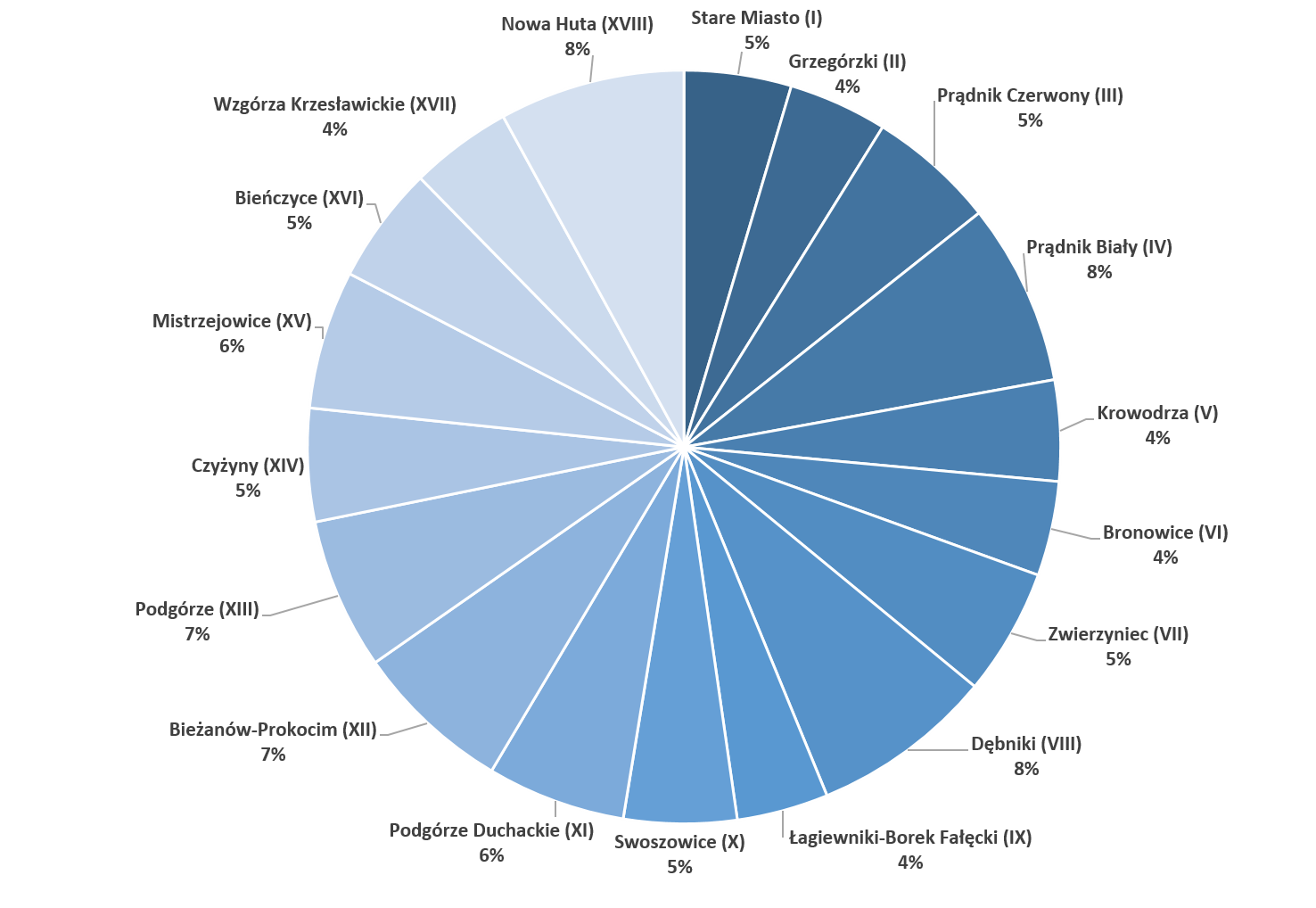 Źródło: dane własne UMKVI. Budżet obywatelskiW 5. edycji budżetu obywatelskiego Krakowa na projekty zaplanowano kwotę 12 455 000 PLN. Z tej kwoty na projekty ogólnomiejskie przeznaczono 8 000 100 PLN, natomiast na projekty dzielnicowe 4 454 900 PLN.Pod względem przeznaczanych środków krakowski budżet obywatelski jest 8. najwyższym budżetem obywatelskim w Polsce, biorąc pod uwagę zakończone edycje w 2017 i 2018 roku. Największe kwoty na budżet obywatelski przeznaczyły Warszawa –  64,7 mln PLN (2018), Łódź – 40 mln PLN (2018) oraz Wrocław – 25 mln PLN (2018).Wysokość budżetu obywatelskiego pozostaje na zbliżonym poziomie od ostatnich 3 lat. W 2016 wyniosła 10,9 mln PLN, w 2017 12,1 mln PLN, a w 2018 12,5 mln PLN. Proporcja budżetu obywatelskiego względem wydatków ogółem miasta dla Krakowa wyniosła 0,22%. Kwoty przeznaczone na realizację propozycji zadań o charakterze dzielnicowym były określane przez poszczególne Dzielnice oraz zwiększane dodatkową kwotą przyznaną przez Prezydenta Miasta. Wysokość tej kwoty można potraktować jako wskaźnik zaangażowania danej dzielnicy w budżet obywatelski. Największe kwoty na zadania dzielnicowe przeznaczyły dzielnice: IV Prądnik Biały – 565 300 PLN, XIII Podgórze – 18 800 PLN oraz VII Zwierzyniec – 448 900 PLN.W przeliczeniu tej kwoty na jednego mieszkańca największą kwotą dysponowali mieszkańcy dzielnic: VII Zwierzyniec – 22,1 PLN, IX Łagiewniki-Borek Falęcki – 16,9 PLN oraz XIII Podgórze – 14,5 PLN.Oceniając budżet obywatelski, szczególnie w zakresie zaangażowania w niego mieszkańców Krakowa, warto wziąć pod uwagę ogólną kondycję partycypacji społecznej w Krakowie.W badaniu Barometr Krakowski 2018 mieszkańców proszono o wskazanie trzech najskuteczniejszych form zwrócenia uwagi na problemy mieszkańców. Zagłosowanie w budżecie obywatelskim oraz zgłoszenie projektu w ramach budżetu obywatelskiego wskazało kolejno 16% i 13% mieszkańców. Najczęściej wskazywaną odpowiedzią był kontakt z radnym dzielnicy (31%). Respondenci badania ewaluacyjnego pozytywnie ocenili ogólną organizację budżetu obywatelskiego. Pozytywnej odpowiedzi udzieliło 79% wnioskodawców oraz 75% osób głosujących. Ponad połowa mieszkańców Krakowa zapytana o BO uznała, że to dobry sposób na angażowanie mieszkańców w życie miasta (56%) oraz dobry sposób na wydawanie środków publicznych (55%). W większości pozostałych przypadków pytani mieszkańcy nie orientowali się w budżecie obywatelskim lub nie mieli zdania. Wśród uczestników BO (wnioskodawców i osób głosujących) odsetek pozytywnych opinii o BO odnośnie do angażowania mieszkańców oraz odnośnie do wydawania środków publicznych jest znacznie wyższy (odpowiednio: 82% oraz 94%).W 5. edycji budżetu obywatelskiego Miasta Krakowa mieszkańcy złożyli łącznie 678 propozycji zadań. Wśród największych polskich miast Kraków plasuje się na trzeciej pozycji pod względem liczby zgłoszonych projektów przez mieszkańców. Kraków ustępuje Warszawie – 2 433 projekty (2018) oraz Łodzi – 1 285 (2018). Ponad trzy czwarte propozycji zadań zostało złożonych w ciągu ostatnich 6 dni przed terminem składania (78%), a ostatniego dnia złożono 26% propozycji zadań.Najwięcej propozycji zadań złożono w kategoriach: „infrastruktura” (26%; 173 wnioski), „zieleń i ochrona środowiska” (19%, 129) oraz „sport i infrastruktura sportowa” (17%,  118).Wśród złożonych propozycji zadań znalazło się 450 zadań o charakterze dzielnicowym oraz 228 o charakterze ogólnomiejskim. Najwięcej propozycji zadań o charakterze dzielnicowym zgłoszono w dzielnicach: IV Prądnik Biały – 45, XIII Zwierzyniec – 43 i I Stare Miasto – 35.Wnioskodawcy najczęściej składali jedną propozycję zadania (339), dwie propozycje zadań złożyło 79 wnioskodawców, trzy – 20 wnioskodawców, cztery –  8  wnioskodawców, 5 i więcej – 13 wnioskodawców. Dwóch rekordzistów złożyło po 10 propozycji zadań.W latach 2016–2018 propozycje zadań złożyło łącznie 1 036 osób. Zdecydowana większość wnioskodawców złożyła propozycje zadań tylko w jednej z trzech edycji (78%). 16% złożyło propozycje zadań w dwóch edycjach, 6% – w trzech. Wśród wnioskodawców w edycjach 2017 i 2018 dominowali wnioskodawcy, dla których było to pierwsze doświadczenie z budżetem obywatelskim. Zdecydowana większość wnioskodawców pozytywnie oceniła łatwość zgłaszania propozycji zadań (89%).W trakcie etapu weryfikacji i opiniowania propozycji zadań negatywnie zweryfikowano 234 propozycje, a kolejnych 14 zostało wycofanych na jednym z etapów. Negatywnie zweryfikowane lub wycofane propozycje zadań stanowiły 37% ogółu złożonych. Odsetek propozycji zadań odrzuconych lub wycofanych w Krakowie jest przeciętny w porównaniu z innymi miastami. Najwięcej projektów odrzucono w Białymstoku (58%, 60, 2017), we Wrocławiu (53%, 345, 2018) oraz w Poznaniu (51%,  165, 2017).W 5. edycji budżetu obywatelskiego Krakowa mieszkańcy mogli głosować drogą elektroniczną oraz bezpośrednią (papierową). Dla mieszkańców przygotowano 9 punktów miejskich oraz 115 punktów zlokalizowanych w poszczególnych dzielnicach, w których mogli oni oddać swój głos w formie papierowej.Oddanie głosu za pomocą karty papierowej było możliwe w punktach miejskich, w siedzibach rad dzielnic, 35 ośrodkach kultury i ich filiach, 29 filiach Biblioteki Kraków oraz w Bibliotece Głównej na Dębnikach. Dodatkowo ustanowiono 10 punktów do głosowania w miejscach realizacji Programów Aktywności Lokalnej, 5 w placówkach edukacyjnych (szkoły, przedszkola) oraz jeden w Centrum Aktywności Seniora. Mieszkańcy Krowodrzy i Bronowic mogli skorzystać również z mobilnych punktów w parkach podczas organizowanych przez UMK pikników obywatelskich, a krakowianie z takich dzielnic jak Dębniki, Zwierzyniec oraz Podgórze mieli do dyspozycji także punkty przy parafiach i w Opactwie Benedyktynów w Tyńcu. Mobilny punkt (kamper) przemieszczał się w przestrzeni miejskiej i był dostępny m.in. przy Rondzie Mogilskim, Alei Róż czy przy Uniwersytecie Ekonomicznym.W głosowaniu w 5. edycji budżetu obywatelskiego Krakowa ważne głosy oddało 32 958 mieszkańców (przy 29 682 ważnych głosach mieszkańców głosujących w 2017 roku). Wśród osób uprawnionych do głosowania frekwencja wyniosła 5,2% (po odjęciu głosów nieważnych, na podstawie podanego, unikalnego numeru PESEL).Najwięcej głosów mieszkańcy oddali na propozycje zadań z kategorii „zieleń i ochrona środowiska” (33%), „infrastruktura” (20%) oraz „sport i infrastruktura sportowa” (12%). Proporcja punktów przydzielonych do propozycji zadań z poszczególnych kategorii jest zbliżona. Niektóre kategorie propozycji zadań były częściej wybierane przez osoby z poszczególnych grup wiekowych. Kategorię „zieleń i ochrona środowiska” częściej wybierały osoby w wieku 25– 34 lata (36%), „kulturę” – osoby w wieku 65 lat i starsze (18%), „sport i infrastrukturę sportową” oraz „bezpieczeństwo” – najmłodsi (16%; 10%). Najczęściej oddawano głosy metodą elektroniczną (68%). Z głosowania papierowego chętniej korzystały osoby najstarsze (65 lat i więcej – 69%); z elektronicznego – osoby w wieku 25–34 lata (80%). Zdecydowana większość osób głosujących oceniła pozytywnie łatwość oddania głosu (91%).W 5. edycji Budżetu Obywatelskiego, w 2018 roku, do dofinansowania wybrano 8 projektów ogólnomiejskich oraz 112 dzielnicowych. Spośród projektów ogólnomiejskich najwięcej głosów zdobył „Zielony pochłaniacz smogu dla każdej dzielnicy!” (14 142 punktów), drugie miejsce zajęła „Tężnia solankowa” (z liczbą 8 153 punktów). Na trzecim miejscu znalazł się projekt „Czyżby zapomniano o Zalewie Nowohuckim… i Nowej Hucie?” (6 068 punktów). Na czwartej i piątej pozycji uplasowały się odpowiednio „Bezpieczny ratownik – Bezpieczny Krakowianin” oraz „Kąpielisko nad Bagrami Wielkimi – plaża i toalety” (oba powyżej 5 000 punktów). Na listę zadań do realizacji weszły jeszcze „Łączymy Parki Krakowa”, „Ekologicznie przeciw komarom!” oraz „Biblioteka Gier Planszowych”.Szczegółowa lista projektów dzielnicowych i ogólnomiejskich wybranych do dofinasowania w 5. edycji Budżetu Obywatelskiego została opublikowana w Biuletynie Informacji Publicznej: https://agd.um.krakow.pl/publikacja/view.php?id_publikacji=787Realizacja projektów budżetu obywatelskiego z dotychczasowych edycji: Edycja I	zrealizowano 68 z 68 zadańEdycja II	zrealizowano 107 z 111 zadań Edycja III	zrealizowano 81 z 90 zadańEdycja IV	zrealizowano 84 z 93 zadańEdycja V	do realizacji 120 zadań w roku 2019VII. Sprawozdanie z realizacji uchwał i rezolucji Rady Miasta Krakowa w 2018 rokuW 2018 r. Rada Miasta Krakowa podjęła 738 uchwał oznaczonych numerami od XCII/2402/18 do III/64/18. Spośród nich do realizacji przekazano 653, a 85 uchwał dotyczących głównie Komisji Rady Miasta Krakowa, a także skarg na działania Prezydenta Miasta Krakowa i miejskich jednostek organizacyjnych, zostało przekazanych do wiadomości i wykorzystania, ponieważ nie wskazywały Prezydenta Miasta Krakowa jako ich wykonawcy.W 2018 roku Rada Miasta Krakowa podjęła 738 uchwał, 653 uchwały przekazano do realizacjiSpośród 653 uchwał przekazanych do realizacji komórkom organizacyjnym Gminy Miejskiej Kraków, według stanu na dzień 31 grudnia 2018 r.:408 zrealizowano,245 znajduje się w realizacji (w tym 120 w ciągłej realizacji).W 2018 roku zrealizowano 408 uchwał Rady Miasta KrakowaDo uchwał zrealizowanych należy zaliczyć także 137 uchwał, podjętych przed 1 stycznia 2018 r., a ostatecznie wykonanych w ubiegłym roku. Łączna liczba uchwał zrealizowanych w tym okresie wyniosła zatem 545. Najliczniejsze z nich to uchwały wykonane przez:Wydział Skarbu Miasta (168 uchwał) – dotyczących gospodarowania mieniem Gminy,Wydział Budżetu Miasta (67 uchwał) – w sprawie zmian w budżecie Miasta Krakowa,Wydział Edukacji (47 uchwał) – dotyczących spraw organizacyjnych systemu oświaty,Biuro Planowania Przestrzennego/Wydział Planowania Przestrzennego (33 uchwały) – głównie w sprawie rozstrzygnięć o sposobie rozpatrzenia nieuwzględnionych przez Prezydenta Miasta Krakowa uwag złożonych do projektów miejscowych planów zagospodarowania przestrzennego oraz w sprawie przystąpienia do sporządzenia miejscowych planów zagospodarowania przestrzennego,Wydział Kultury i Dziedzictwa Narodowego (33 uchwały) – w większości dotyczące dotacji podmiotowych dla miejskich instytucji kultury,Zarząd Dróg Miasta Krakowa (28 uchwał) – głównie w sprawie zaliczenia dróg i ulic do dróg publicznych kategorii gminnej i ustalenia ich przebiegu.Spośród 245 uchwał podjętych w 2018 r., pozostających w realizacji po 1 stycznia 2019 r., najwięcej zostało przekazanych do realizacji przez:Wydział Skarbu Miasta (47 uchwał) – głównie dotyczących sprzedaży nieruchomości w drodze przetargu ustnego nieograniczonego oraz zbycia w trybie bezprzetargowym lokali mieszkalnych,Wydział Architektury i Urbanistyki (26 uchwał) – dotyczących uchwalenia miejscowych planów zagospodarowania przestrzennego,Biuro Planowania Przestrzennego (23 uchwały aktualnie realizowane przez Wydział Planowania Przestrzennego) – w sprawie sporządzenia miejscowych planów zagospodarowania przestrzennego, Kancelarię Rady Miasta i Dzielnic Krakowa (18 uchwał aktualnie realizowanych przez Biuro ds. Dzielnic Miasta Krakowa) – dotyczących zmian w organizacji i zakresie działań Dzielnic, Miejski Ośrodek Pomocy Społecznej w Krakowie (14 uchwał) – z zakresu pomocy społecznej,Wydział Edukacji (12 uchwał) – w sprawach organizacyjnych systemu oświaty,Zarząd Transportu Publicznego w Krakowie (12 uchwał) – dotyczących głównie transportu zbiorowego.W 2018 r. Rada Miasta Krakowa dokonała zmian 111 uchwał, 
ogłosiła 10 tekstów jednolitych uchwał oraz uchyliła 54 uchwałyZgodnie z poleceniem służbowym Nr 54/2004 Dyrektora Magistratu z dnia 26 sierpnia 2004 r. w sprawie procedury wewnętrznej dotyczącej przekazywania sprawozdań z realizacji uchwał Rady Miasta Krakowa, w 2018 r. przekazano Radzie Miasta Krakowa 82 sprawozdania oraz informacje, dotyczących realizacji 59 uchwał. Na podstawie Statutu Miasta Krakowa (tj.: Uchwała Nr CXXI/1934/14 Rady Miasta Krakowa z dnia 5 listopada 2014 r. w sprawie przyjęcia oraz ogłoszenia tekstu jednolitego Statutu Miasta Krakowa) sprawozdania były przekazywane szesnastokrotnie.Wśród przekazanych Radzie Miasta Krakowa materiałów, do przedstawienia których w określonym terminie zobowiązują uchwały, znalazło się 57 sprawozdań okresowych, z czego 25 rocznych, 23 półroczne oraz 9 kwartalnych. Ponadto 25 razy przekazano Radzie Miasta Krakowa informacje o podjętych działaniach w ramach realizacji uchwał.Oprócz 738 uchwał, Rada Miasta Krakowa w 2018 r. podjęła 6 rezolucji, które nie dotyczyły zadań realizowanych przez gminne komórki organizacyjne i nie wymagały sporządzenia informacji dla Prezydenta Miasta Krakowa, zostały zatem przekazane właściwym komórkom do wiadomości i wykorzystania. W 2018 roku Rada Miasta Krakowa podjęła 6 rezolucjiW 2018 r. działając zgodnie z poleceniem służbowym Nr 10/2016 Prezydenta Miasta Krakowa z dnia 17 października 2016 r. w sprawie zasad postępowania w przypadku skierowania do Prezydenta Miasta Krakowa rozstrzygnięć nadzorczych Wojewody Małopolskiego lub Regionalnej Izby Obrachunkowej albo wezwań do usunięcia naruszenia interesu prawnego lub uprawnienia, dotyczących uchwał Rady Miasta Krakowa, zarejestrowano:16 wezwań do usunięcia naruszenia prawa,4 zawiadomienia Wojewody Małopolskiego o wszczęciu postępowania nadzorczego dotyczącego kontroli legalności uchwały lub rezolucji,4 uchwały Regionalnej Izby Obrachunkowej w Krakowie w sprawie wszczęcia postępowania o stwierdzenie nieważności uchwały,1 uchwałę Kolegium Regionalnej Izby Obrachunkowej w Krakowie stwierdzającą nieważność uchwały w części (dot. Uchwały Nr CII/2665/18 Rady Miasta Krakowa z dnia 23 maja 2018 r. w sprawie określenia zasad udzielania dotacji celowej na prace konserwatorskie, restauratorskie lub roboty budowlane przy zabytkach wpisanych do rejestru zabytków lub znajdujących się w gminnej ewidencji zabytków, położonych na obszarze Gminy Miejskiej Kraków, nie stanowiących jej wyłącznej własności).Ponadto, w związku ze sprawowanym nadzorem nad legalnością uchwał oraz skargami mieszkańców, Wojewoda Małopolski 16 razy zwracał się z wnioskiem o stanowisko w sprawie uchwał RMK. W 2018 roku Wojewoda Małopolski 16 razy zwracał się z wnioskiem o stanowisko w sprawie uchwał Rady Miasta KrakowaW 2018 r. Rada Miasta Krakowa podjęła 47 uchwał tzw. kierunkowych, z których 17 zostało zrealizowanych, a 30 pozostaje aktualnie w realizacji. W okresie sprawozdawczym zrealizowanych zostało ponadto 28 uchwał kierunkowych podjętych przed dniem 1 stycznia 2018 r.Informacje na temat realizacji uchwał kierunkowych w 2018 r. są przekazywane Radzie Miasta Krakowa zgodnie z § 39a pkt 2) ppkt a) Statutu Miasta Krakowa dwa razy w roku.Rysunek 37 Uchwały i rezolucje Rady Miasta Krakowa w 2018 roku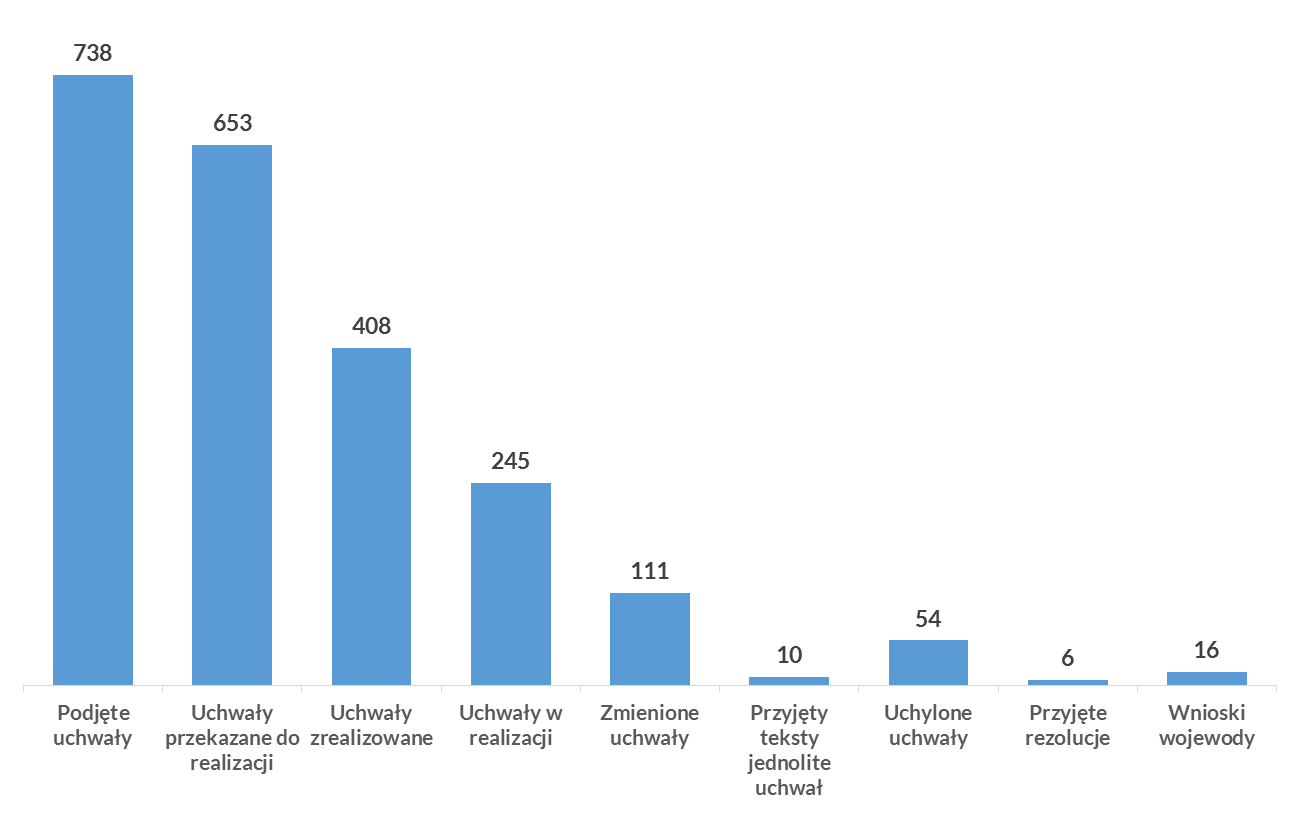 Źródło: dane własne UMKVIII. Współpraca krajowa i międzynarodowaVIII.1 Przynależność Krakowa do krajowych i regionalnych organizacji samorządowychUdział Gminy Miejskiej Kraków w organizacjach krajowychUnia Metropolii PolskichZwiązek Miast Polskich Małopolska Organizacja Turystyczna Stowarzyszenie Zdrowych Miast Polskich Stowarzyszenie Gmin i Powiatów MałopolskiZwiązek Gmin Jurajskich Lokalna Organizacja Turystyczna „Liga Polskich Miast i Miejsc UNESCO”Stowarzyszenie Gmin Uzdrowiskowych RPStowarzyszenie Metropolia KrakowskaSzczegółowe informacje na temat współpracy krajowej, znajdują się pod adresem:http://www.bip.krakow.pl/?sub_dok_id=2390VIII.2 Współpraca międzynarodowaInformacje na temat kontaktów międzynarodowych Krakowa w 2018 roku znaleźć można na stronie internetowej www.krakow.pl w zakładce Współpraca międzynarodowa. Kraków ma podpisane umowy o współpracy z 5 miastami bliźniaczymi (Budapeszt, Kijów, Leuven, Mediolan i Norymberga) i 20 partnerskimi (Bordeaux, Bratysława, Cusco, Edynburg, Fez, Florencja, Frankfurt nad Menem, Göteborg, Innsbruck, Lipsk, Lwów, Orlean, Pecs, Rochester, Rzym, San Francisco, Sankt Petersburg, Solura, Tbilisi, Wilno). Współpracuje także z innymi miastami bez formalnej umowy o partnerstwie, w oparciu o inne dokumenty (np. listy intencyjne, porozumienia, programy współpracy na konkretne lata): Nankinem, Ołomuńcem, Strasbourgiem, Trondheim, Wiedniem i Zagrzebiem. Z kolei Honorowymi Miastami Bliźniaczymi Krakowa są: Kurytyba, La Serena i Quito.Kraków należy również do 9 organizacji międzynarodowych. Są to organizacje branżowe, których działalność koncentruje się w obszarze ochrony dziedzictwa narodowego, kultury i turystyki: Liga Miast HistorycznychOrganizacja Miast Dziedzictwa ŚwiatowegoKomitet Narodowy Rady Ochrony Zabytków „ICOMOS”Międzynarodowy Związek HanzyMarketing Miast EuropejskichSieć Miast Europejskich „Miasta dla Dzieci" Stowarzyszenie Europejskich Miast Kultury Roku 2000Międzynarodowa Sieć Miast Pisarzy Uchodźców ICORNInternational Congress and Convention Association (ICCA – Międzynarodowe Stowarzyszenie Konferencji i Kongresów)Szczegółowe informacje na temat współpracy międzynarodowej znajdują się pod adresem: http://www.krakow.pl/otwarty_na_swiat/  IX. Informacja o realizacji Strategii Rozwoju 
KrakowaIX.1 Dziedziny zarządzania w układzie celów strategicznych „Strategii Rozwoju Krakowa. Tu chcę żyć. Kraków 2030”„Strategia Rozwoju Krakowa. Tu chcę żyć. Kraków 2030” (SRK 2030) przyjęta Uchwałą Nr XCIV/2449/18 Rady Miasta Krakowa z dnia 7 lutego 2018 r. jest nadrzędnym planem społeczno–gospodarczego rozwoju Miasta Krakowa.W SRK 2030 zdefiniowano wizję Krakowa przyszłości oraz misję samorządu Krakowa:Wizja: Kraków - nowoczesna metropolia tętniąca kulturą, otwarta, bogata, bezpieczna i przyjazna, dumna z historycznego dziedzictwa, współtworzona przez mieszkańcówMisja: Misją Krakowa jest tworzenie inteligentnej metropolii, zapewniającej wysoką jakość życia, budowanie kreatywnej gospodarki, kształtowanie środowiska przestrzennego, poszanowanie środowiska przyrodniczego oraz rozwój potencjału kulturowego, poprzez współpracę podmiotów różnych sektorów oraz partnerskie współdziałanie mieszkańcówW systemie zarządzania strategicznego UMK, SRK 2030 wskazuje, które działania w ramach Dziedzin zarządzania będą traktowane priorytetowo. Relację pomiędzy SRK 2030 i Dziedzinami zarządzania przedstawia poniższa tabela.Tabela 57 Dziedziny zarządzania w układzie celów strategicznych SRK 2030Źródło: „Strategia Rozwoju Krakowa. Tu chcę żyć. Kraków 2030”IX.2 Informacja o stopniu realizacji celów SRK 2030 – wskaźniki oraz polityki, programy i projektyPodstawową informację o stopniu osiągnięcia celów SRK 2030 dostarczają wskaźniki monitorowania celów strategicznych z zasobu katalogu wskaźników Jakości Życia i Jakości Usług Publicznych zdefiniowane w Dziedzinach zarządzania. Poniżej przedstawiamy przegląd tych wskaźników wraz z komentarzem.Podstawowymi instrumentami realizacji celów SRK 2030 są polityki, programy i projekty strategiczne (zadania typu P). Poniżej przedstawiamy najważniejsze z nich w układzie celów strategicznych. Prezentację efektów programów oraz projektów strategicznych przedstawiono w części dotyczącej Dziedzin zarządzania.W poniższej treści zawarto wybrane, najważniejsze informacje oraz dane, które były dostępne na dzień opracowania Raportu o Stanie Gminy. Szczegółowy Raport z realizacji SRK 2030, zgodnie z uchwałą przyjmującą dokument Strategii, zostanie przedłożony Radzie Miasta Krakowa w terminie do 30 września 2019 roku.Tabela 58 Wydatki w ramach Budżetu Miasta i Wieloletniej Prognozy Finansowej na realizację celów strategicznych w 2018 r. (w PLN)Źródło: System STRADOM, dane własne UMKRysunek 38 Wydatki w ramach Budżetu Miasta i Wieloletniej Prognozy Finansowej na realizację celów strategicznych w 2018 r. (w %)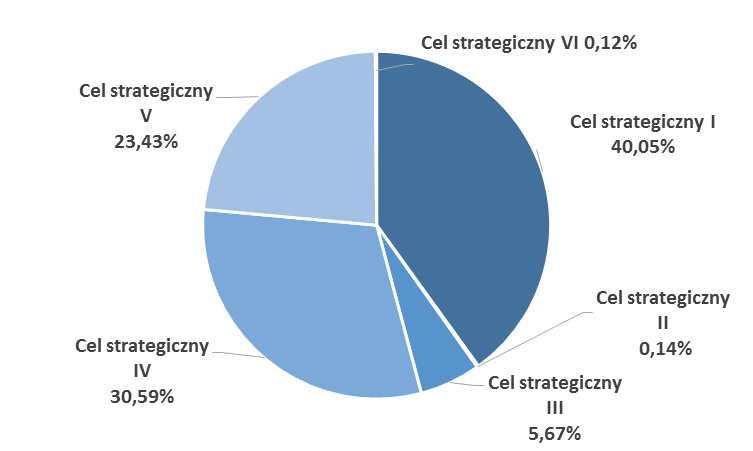 Źródło: System STRADOM, dane własne UMKIX.2.1 Cel strategiczny I: Kraków – otwartą i harmonijną metropolią o znaczeniu międzynarodowym w sferach: innowacji, nauki, gospodarki i kulturyUszczegółowieniem celu strategicznego są cele operacyjne:I.1: Kraków – węzłem w sieci metropolii Polski, Europy i świataI.2: Skoordynowane wykorzystywanie potencjałów Krakowskiego Obszaru Metropolitalnego (KOM)Wskaźniki realizacji Celu strategicznego I:Tabela 59 Liczba osób odwiedzających i turystów ogółemŹródło: System STRADOM, dane własne UMKAtrakcyjność Krakowa w ruchu turystycznym potwierdza dalszy wzrost liczby osób odwiedzających.Tabela 60 Liczba uczestników wydarzeń organizowanych przez KBFŹródło: System STRADOM, dane własne UMKO utrzymującej się międzynarodowej i ogólnopolskiej pozycji Krakowa, związanej z działalnością kulturalną, świadczył znaczny wzrost liczby uczestników wydarzeń organizowanych przez Krakowskie Biuro Festiwalowe (KBF).Tabela 61 Liczba pasażerów obsłużonych przez MPL Kraków-BaliceŹródło: System STRADOM, dane własne UMKWciąż poprawia się dostępność Krakowa w ruchu lotniczym, o czym świadczy sukcesywny wzrost liczby obsłużonych pasażerów krakowskiego lotniska.Polityki realizowane w 2018 r. w ramach Celu strategicznego I:•	Polityka Transportowa dla Miasta Krakowa na lata 2016–2025Programy strategiczne realizowane w 2018 r. w ramach Celu strategicznego I:Program: Plan zrównoważonego rozwoju publicznego transportu zbiorowego dla Gminy Miejskiej Kraków oraz gmin sąsiadujących, z którymi Gmina Miejska Kraków zawarła porozumienie w zakresie organizacji publicznego transportu zbiorowego.Program: Studium podstawowych tras rowerowych.Program Obsługi Parkingowej dla Miasta Krakowa.Program Strategiczny Promocji Miasta Krakowa na lata 2016–2022.Strategia Rozwoju Turystyki na lata 2014–2020.Tabela 62 Wydatki w ramach Budżetu Miasta i Wieloletniej Prognozy Finansowej na realizację Celu strategicznego I oraz celów operacyjnych w 2018 r. (w PLN) Źródło: System STRADOM, dane własne UMKRysunek 39 Wydatki w ramach Budżetu Miasta i Wieloletniej Prognozy Finansowej na realizację Celu strategicznego I oraz celów operacyjnych w 2018 r. (w %)Źródło: System STRADOM, dane własne UMKIX.2.2 Cel strategiczny II: Kraków – miasto rozwijające gospodarkę opartą na wiedzyUszczegółowieniem celu strategicznego są cele operacyjne:II.1 Współpraca nauki, biznesu i samorząduII.2 Wspieranie innowacyjności przedsiębiorstwII.3 System kształcenia dostosowany do potrzeb gospodarki opartej na wiedzyWskaźniki realizacji Celu strategicznego II:Tabela 63 Liczba absolwentów studiów na wybranych kierunkach technicznychŹródło: System STRADOM, dane własne UMKPotencjał dostępności pracowników dla gospodarki wyraża się w wysokim udziale mieszkańców w wieku produkcyjnym.Tabela 64 Odsetek mieszkańców w wieku produkcyjnymŹródło: System STRADOM, dane własne UMKPotencjał dostępności pracowników dla gospodarki wyraża się we wzroście odsetka mieszkańców w wieku produkcyjnym.Tabela 65 Skumulowana powierzchnia biurowa na wynajem w KrakowieŹródło: System STRADOM, dane własne UMKWzrost powierzchni biurowej, będący odpowiedzią na rosnące zapotrzebowanie na taką przestrzeń, świadczył o rozwoju nowoczesnych gałęzi gospodarki.Programy strategiczne realizowane w 2018 r. w ramach Celu strategicznego II:Krakowski Program Wspierania Przedsiębiorczości i Rozwoju Gospodarczego Miasta 2016–2020Program Promocji Zatrudnienia, Aktywizacji Zawodowej dla Gminy Miejskiej KrakówProgram Strategiczny Promocji Miasta Krakowa na lata 2016–2022Strategia Rozwoju Turystyki na lata 2014–2020Tabela 66 Wydatki w ramach Budżetu Miasta i Wieloletniej Prognozy Finansowej na realizację Celu strategicznego II oraz celów operacyjnych w 2018 r. (w PLN)Źródło: System STRADOM, dane własne UMKRysunek 40 Wydatki w ramach Budżetu Miasta i Wieloletniej Prognozy Finansowej na realizację Celu strategicznego II oraz celów operacyjnych w 2018 r. (w %)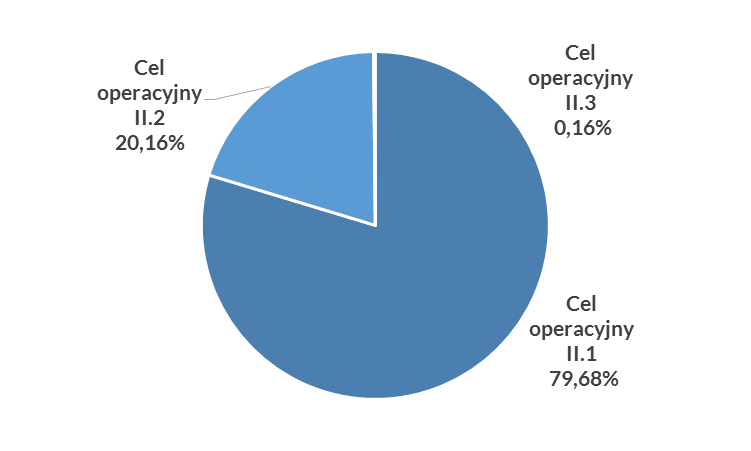 Źródło: System STRADOM, dane własne UMKIX.2.3 Cel strategiczny III: Kraków – kreatywna i korzystająca z potencjału kulturowego nowoczesna metropoliaUszczegółowieniem powyższego celu strategicznego są cele operacyjne:III.1 Kraków - miastem europejskiej stolicy kulturyIII.2 Wysokie kompetencje kulturalne mieszkańcówWskaźniki realizacji Celu strategicznego III:Tabela 67 Liczba podmiotów w sekcji PKD kultura, rozrywka i rekreacjaŹródło: System STRADOM, dane własne UMKSystematycznie wzrastał potencjał sektora kreatywnego w Krakowie.Tabela 68 Czytelnictwo – przeczytana przynajmniej jedna książkaŹródło: System STRADOM, dane własne UMKCzytelnictwo mieszkańców, związane z pozycjonowaniem Krakowa jako miasta literatury, było przedmiotem badania Jakości Życia i Jakości Usług Publicznych w 2018 r. W odniesieniu do danych ogólnopolskich (Badanie Biblioteki Narodowej w 2018 r.) Kraków wypada znacznie powyżej średniej (38%).Programy strategiczne realizowane w 2018 r. w ramach Celu strategicznego III:Program Rozwoju Kultury w Krakowie do roku 2030Miejski Program Rewitalizacji KrakowaTabela 69 Wydatki w ramach Budżetu Miasta i Wieloletniej Prognozy Finansowej na realizację Celu strategicznego III oraz celów operacyjnych w 2018 r. (w PLN)Źródło: System STRADOM, dane własne UMKRysunek 41 Wydatki w ramach Budżetu Miasta i Wieloletniej Prognozy Finansowej na realizację Celu strategicznego III oraz celów operacyjnych w 2018 r. (w %)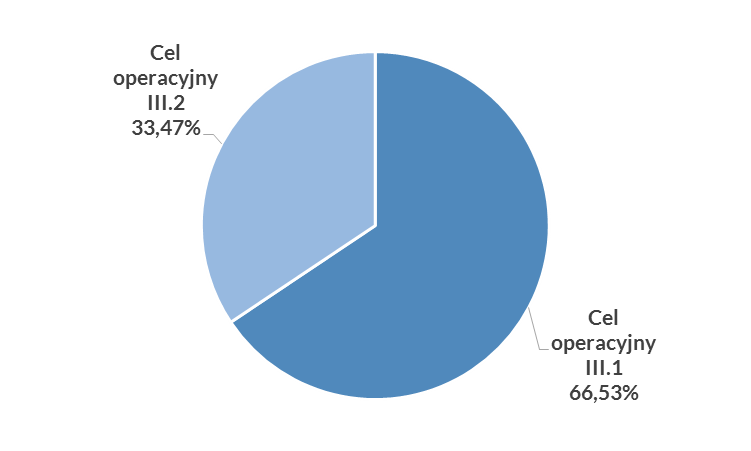 Źródło: System STRADOM, dane własne UMKIX.2.4 Cel strategiczny IV: Kraków – miasto przyjazne do życiaUszczegółowieniem celu strategicznego są cele operacyjne:IV.1 Powszechnie dostępna, wysokiej jakości przestrzeń publicznaIV.2 Zrewitalizowane obszary miejskieIV.3 Zrównoważone ŚrodowiskoIV.4 Przyjazny mieszkańcom, efektywny i ekologiczny system transportowyIV.5 Wysoki poziom bezpieczeństwa w KrakowieIV.6 Powszechność realizacji idei zdrowego i aktywnego życiaWskaźniki realizacji Celu strategicznego IV:Tabela 70 Odsetek powierzchni Krakowa pokryty miejscowymi planami zagospodarowania przestrzennegoŹródło: System STRADOM, dane własne UMKPowierzchnia miasta Krakowa kształtowana przez samorząd planami zagospodarowania przestrzennego uległa znacznemu zwiększeniu.Tabela 71 Liczba parków „kieszonkowych”Źródło: System STRADOM, dane własne UMKLiczba małych parków (do 0,5 ha) uległa znacznemu zwiększeniu, zapewniając bardziej równomierną dostępność wysokiej jakości publicznych terenów zielonych.Tabela 72 Uzyskany poziom recyklingu i przygotowania do ponownego użycia odpadów: papier, metal, tworzywa sztuczne, szkłoŹródło: System STRADOM, dane własne UMKPoprawiły się postawy ekologiczne mieszkańców, wyrażone udziałem odpadów przygotowanych do odzysku w całości odpadów.Tabela 73 Udział transportu zbiorowego w podziale zadań przewozowychŹródło: System STRADOM, dane własne UMKTrend w zakresie udziału transportu zbiorowego w codziennych podróżach Krakowian ulegał wahaniom. Spadek wskaźnika w 2018 r. pokazuje, że konieczne są dalsze działania w kierunku zwiększania udziału tej formy transportu.Tabela 74 Liczba przestępstw stwierdzonych na 100 tys. mieszkańcówŹródło: System STRADOM, dane własne UMKSkala zjawisk przestępczych w Krakowie uległa zmniejszeniu, co potwierdza spadek liczby przestępstw.Tabela 75 Liczba Centrów Aktywności SenioraŹródło: System STRADOM, dane własne UMKRosnąca liczba Centrów Aktywności Seniora potwierdziła zaangażowanie Miasta w działania związane z aktywizacją seniorów.Polityki realizowane w 2018 r. w ramach Celu strategicznego IV:Lokalny plan ograniczania skutków powodzi i profilaktyki powodziowej dla Krakowa.Kierunki Rozwoju i Zarządzania Terenami Zieleni w Krakowie.Wieloletni Program Współpracy Gminy Miejskiej Kraków z Organizacjami Pozarządowymi.Kierunki Rozwoju i Zarządzania Terenami Zieleni w Krakowie.Program Ochrony Powietrza dla Województwa Małopolskiego.Program Ochrony Środowiska dla miasta Krakowa.Polityka Transportowa dla Miasta Krakowa.Programy strategiczne realizowane w 2018 r. w ramach Celu strategicznego IV:Krakowski Program Wspierania Przedsiębiorczości i Rozwoju Gospodarczego Miasta 2016 -2020.Miejski Program Ochrony Zdrowia Zdrowy Kraków 2016-2018, w tym:Miejski Program Ochrony Zdrowia Psychicznego na lata 2016-2018.Miejski Program Rewitalizacji Krakowa.Plan gospodarki niskoemisyjnej dla Gminy Miejskiej Kraków.Plan zrównoważonego rozwoju publicznego transportu zbiorowego dla Gminy Miejskiej Kraków oraz gmin sąsiadujących, z którymi Gmina Miejska Kraków zawarła porozumienie w zakresie organizacji publicznego transportu zbiorowego.Program aktywizacji społecznej młodzieży w Krakowie pn. Młody Kraków.Program Aktywności Społecznej i Integracji Osób Starszych.Studium podstawowych tras rowerowych.Program obsługi parkingowej dla miasta Krakowa.Program ochrony środowiska przed hałasem dla Miasta Krakowa na lata 2019-2023.Program Ograniczenia Niskiej Emisji.Program poprawy bezpieczeństwa dla miasta Krakowa pn. Bezpieczny Kraków na lata 2018 – 2020.Program Rozwoju Kultury w Krakowie do roku 2030.Program Rozwoju Sportu w Krakowie.Strategia Rozwiązywania Problemów Społecznych Krakowa.Tabela 76 Wydatki w ramach Budżetu Miasta i Wieloletniej Prognozy Finansowej na realizację Celu strategicznego IV oraz celów operacyjnych w 2018 r. (w PLN)Źródło: System STRADOM, dane własne UMKRysunek 42 Wydatki w ramach Budżetu Miasta i Wieloletniej Prognozy Finansowej na realizację Celu strategicznego IV oraz celów operacyjnych w 2018 r. (w %)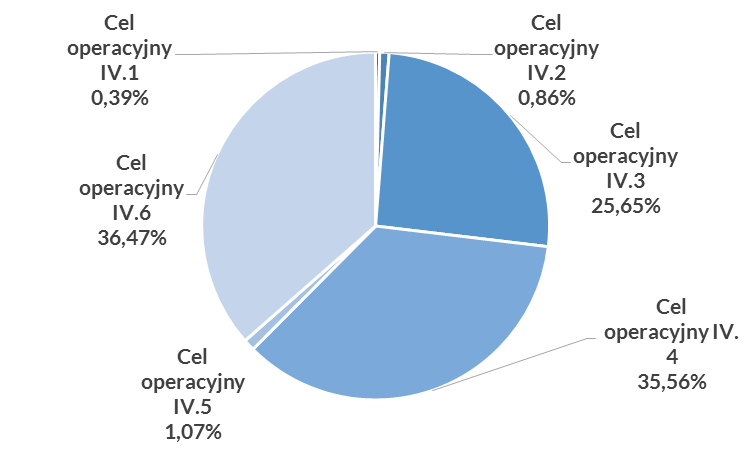 Źródło: System STRADOM, dane własne UMKIX.2.5 Cel strategiczny V: Silna wspólnota samorządowa mieszkańców KrakowaUszczegółowieniem celu strategicznego są cele operacyjne:V.1 Wysoki poziom partycypacji społecznej mieszkańcówV.2 Silny sektor organizacji społecznych (pozarządowych)V.3 Spójność społecznaWskaźniki realizacji Celu strategicznego V:Tabela 77 Frekwencja w wyborach - wybory samorządoweŹródło: System STRADOM, dane własne UMKWzrost frekwencji w wyborach samorządowych świadczy o zwiększeniu aktywności obywatelskiej mieszkańców Krakowa.Tabela 78 Aktywność mieszkańców w głosowaniu na projekty w ramach budżetu obywatelskiegoŹródło: System STRADOM, dane własne UMKUdział w głosowaniu na projekty budżetu obywatelskiego utrzymuje się na niskim poziomie, co wskazuje na konieczność podjęcia dalszych działań na rzecz pobudzenia aktywności obywatelskiej mieszkańców Krakowa przejawiającej się zainteresowaniem sprawami miasta i dzielnicy.Tabela 79 Zadowolenie z możliwości wpływania na władze miastaŹródło: System STRADOM, dane własne UMKAdministracja samorządowa osiąga coraz większą zdolność do prowadzenia dialogu społecznego o czym świadczy opinia respondentów badań Jakości Życia i Jakości Usług Publicznych.Tabela 80 Skala interwencji w ramach zadań pomocy społecznej w Gminie Miejskiej KrakówŹródło: System STRADOM, dane własne UMKOdsetek osób w rodzinach objętych pomocą Miejskiego Ośrodka Pomocy Społecznej, odniesiony do liczby mieszkańców Krakowa pozostawał w ostatnich trzech latach na podobnym poziomie.Polityki realizowane w 2018 r. w ramach Celu strategicznego V:Wieloletni Program Współpracy Gminy Miejskiej Kraków z Organizacjami Pozarządowymi.Polityka mieszkaniowa Gminy Miejskiej Kraków.Programy strategiczne realizowane w 2018 r w ramach Celu strategicznego V:Miejski Program Rewitalizacji Krakowa.Powiatowy Program Działania na Rzecz Osób Niepełnosprawnych.Strategia Rozwiązywania Problemów Społecznych Krakowa, w tym:Powiatowy Program Rozwoju Pieczy Zastępczej w Gminie Miejskiej Kraków na lata 2016-2018.Program Wspierania Osób Bezdomnych w Gminie Miejskiej Kraków na lata 2016–2020.Program Wspierania Rodziny dla Gminy Miejskiej Kraków na lata 2016-2018.Program „Otwarty Kraków".Program aktywizacji społecznej młodzieży w Krakowie pn. Młody Kraków.Program Aktywności Społecznej i Integracji Osób Starszych.Program Promocji Zatrudnienia, Aktywizacji Zawodowej w Gminie Miejskiej Kraków.Program Rozwoju Kultury w Krakowie do roku 2030.Wieloletni program gospodarowania mieszkaniowym zasobem Gminy Miejskiej Kraków oraz zasobem tymczasowych pomieszczeń na lata 2018-2023.Tabela 81 Wydatki w ramach Budżetu Miasta i Wieloletniej Prognozy Finansowej na realizację Celu strategicznego V oraz celów operacyjnych w 2018 r. (w PLN)Źródło: System STRADOM, dane własne UMKRysunek 43 Wydatki w ramach Budżetu Miasta i Wieloletniej Prognozy Finansowej na realizację Celu strategicznego V oraz celów operacyjnych w 2018 r. (w %)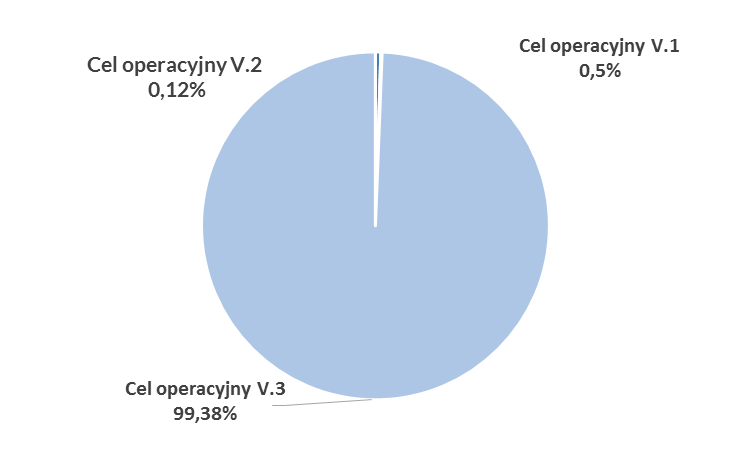 Źródło: System STRADOM, dane własne UMKIX.2.6 Cel strategiczny VI: Kraków – nowocześnie zarządzana metropoliaUszczegółowieniem celu strategicznego są cele operacyjne:VI.1 Przyjazna i sprawna administracjaVI.2 Wysoka jakość strategicznego zarządzania miastemWskaźniki realizacji Celu strategicznego VI:Tabela 82 Rating KrakowaŹródło: System STRADOM, dane własne UMKWskaźnik dotyczący wiarygodności kredytowej (ratingu) Krakowa uległ w 2018 r. wzrostowi do poziomu, który jest obecnie najwyższym możliwym w kraju.Tabela 83 Liczba udostępnionych usług elektronicznychŹródło: System STRADOM, dane własne UMKDostępność usług publicznych na poziomie informatyzacji umożliwiającym załatwienie przez Internet w całości lub w części, po nieznacznym spadku, ponownie wzrosła w 2018 r. Wartość docelowa wskaźnika obejmuje usługi na wszystkich poziomach informatyzacji – począwszy od dostępności informacji dotyczącej sposobu załatwienia sprawy bez możliwości złożenia wniosku drogą elektroniczną aż do możliwości załatwienia usługi w całości przez Internet. W 2018 r. 100% = 660 usług publicznych, z tego liczba usług realizowanych przez Urząd Miasta Krakowa wynosiła 429, a usług realizowanych przez miejskie jednostki organizacyjne: 231.Tabela 84 Wskaźnik satysfakcji klienta zewnętrznegoŹródło: System STRADOM, dane własne UMKWysoki poziom usług Urzędu Miasta Krakowa potwierdza rosnące zadowolenie klientów wyrażone w badaniach Jakości Życia i Jakości Usług Publicznych.Polityki realizowane w 2018 r ramach Celu strategicznego VI:Wieloletni Program Współpracy Gminy Miejskiej Kraków z Organizacjami Pozarządowymi.Tabela 85 Wydatki w ramach Budżetu Miasta i Wieloletniej Prognozy Finansowej na realizację Celu strategicznego VI oraz celów operacyjnych w 2018 r. (w PLN)Źródło: System STRADOM, dane własne UMKRysunek 44 Wydatki w ramach Budżetu Miasta i Wieloletniej Prognozy Finansowej na realizację Celu strategicznego VI oraz celów operacyjnych w 2018 r. (w %)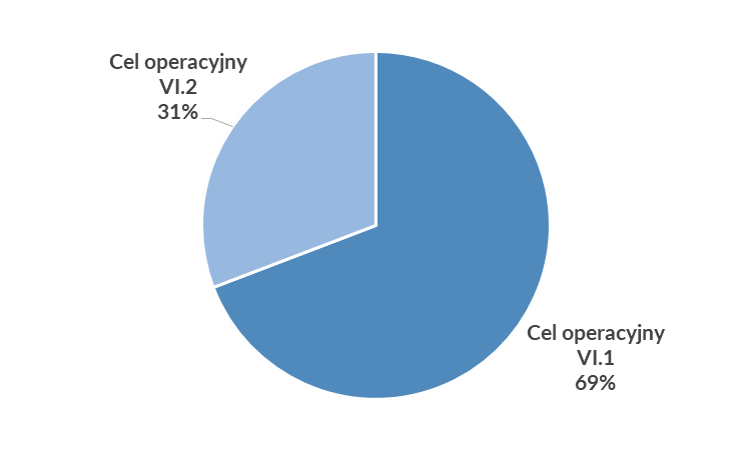 Źródło: System STRADOM, dane własne UMKX. ZałącznikiX.1 Sprawozdanie z realizacji budżetu Miasta KrakowaRysunek 45 Zadania strategiczne, programowe i dzielnicowe w budżecie na 2018 rok.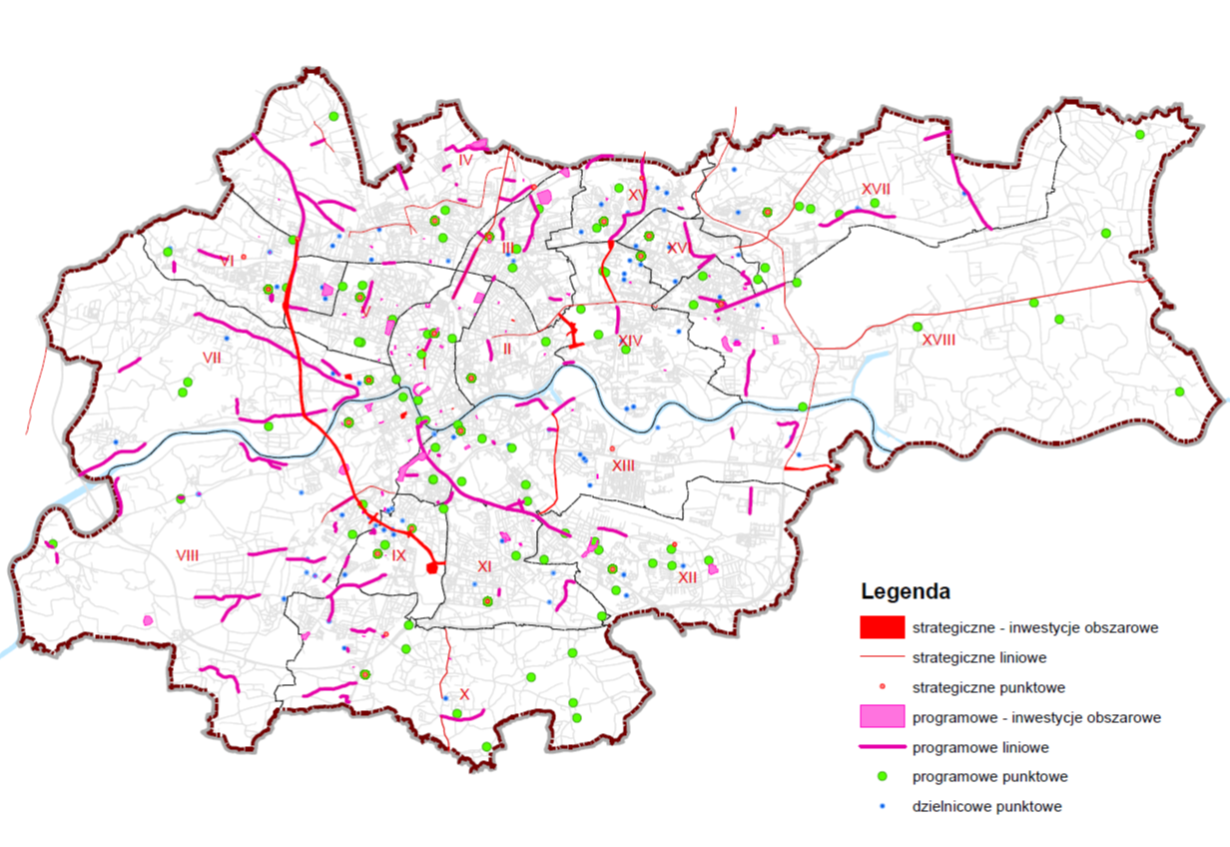 Źródło: dane własne UMKX.2 Wykaz skrótówX.3 Wykaz źródełDyrektywa Parlamentu Europejskiego i Rady (UE) 2002/49/WE z dnia 25 czerwca 2002 r. odnosząca się do oceny i zarządzania poziomem hałasu w środowisku (Dz. U. UE L 189/12 z 18 lipca 2002 r.).Rozporządzenie Parlamentu Europejskiego i Rady (UE) 2016/679 z dnia 27 kwietnia 2016 r. w sprawie ochrony osób fizycznych w związku z przetwarzaniem danych osobowych i w sprawie swobodnego przepływu takich danych oraz uchylenia dyrektywy 95/46/WE (Dz. U. UE L 119/1 z 4 maja 2016 r.).Ustawa z dnia 8 marca 1990 r. o samorządzie gminnym (t. j. Dz. U. z 2019 r. poz. 506).Ustawa z dnia 27 kwietnia 2001 r.  Prawo ochrony środowiska (Dz.U. z 2018 r. poz. 799).Ustawa z dnia 21 czerwca 2001 r. o ochronie praw lokatorów, mieszkaniowym zasobie gminy i o zmianie Kodeksu cywilnego (t. j. Dz. U. z 2005 r. Nr 31, poz. 266).Ustawa z dnia 24 kwietnia 2003 r. o działalności pożytku publicznego i o wolontariacie, (Dz. U. z 2003 r. Nr 96, poz. 873).Ustawa z dnia 13 listopada 2003 r. o dochodach jednostek samorządu terytorialnego (t. j. Dz. U. z 2018 r. poz. 1530).Ustawa z dnia 27 sierpnia 2009 r. o finansach publicznych (t. j. Dz. U. z 2019 r. poz. 869).Ustawa z dnia 25 czerwca 2010 r. o sporcie (Dz.U. z 2010 r. Nr 127, poz. 857).Ustawa z dnia 20 lipca 2017 r. o Krajowym Zasobie Nieruchomości (t. j. Dz. U. z 2018 r. poz. 2363).Ustawa z dnia 20 lipca 2017 r.  Prawo wodne (Dz.U. z 2017 r. poz. 1566).Ustawa z dnia 11 stycznia 2018 r. o elektromobilności i paliwach alternatywnych (Dz. U. z 2018 r. poz. 317).Ustawa z dnia 5 lipca 2018 r. o ułatwieniach w przygotowaniu i realizacji inwestycji mieszkaniowych oraz inwestycji towarzyszących (Dz. U. z 2018 r. poz. 1496).Uchwała Nr XLVIII/435/96 Rady Miasta Krakowa z dnia 24 kwietnia 1996 r. w sprawie Statutu Miasta Krakowa.Uchwała Nr LXVI/554/00 Rady Miasta Krakowa z dnia 6 grudnia 2000 r. w sprawie przyjęcia Lokalnego Planu Ograniczania Skutków Powodzi i Profilaktyki Powodziowej dla Krakowa.Uchwała Nr CXVI/1209/06 Rady Miasta Krakowa z dnia 13 września 2006 r. w sprawie przyjęcia ''Programu profilaktyki przeciwpożarowej obiektów Gminy Miejskiej Kraków''.Uchwała Nr CIX/1493/10 Rady Miasta Krakowa z dnia 22 września 2010 r. w sprawie przyjęcia ''Programu Inwestycji - Studium Podstawowych Tras Rowerowych”.Uchwała Nr LIII/723/12 Rady Miasta Krakowa  z dnia 29 sierpnia 2012 r. w sprawie przyjęcia programu parkingowego dla miasta Krakowa.Uchwała Nr LXX/1013/13 Rady Miasta Krakowa z dnia 27 marca 2013 r. w sprawie Wieloletniej Prognozy Finansowej Miasta Krakowa.Uchwała Nr LXXX/1220/13 Rady Miasta Krakowa z dnia 28 sierpnia 2013 r. w sprawie przyjęcia Planu zrównoważonego rozwoju publicznego transportu zbiorowego dla Gminy Miejskiej Kraków oraz gmin sąsiadujących, z którymi Gmina Miejska Kraków zawarła porozumienie w zakresie organizacji publicznego transportu zbiorowego.Uchwała Nr LXXX/1223/13 Rady Miasta Krakowa z dnia 28 sierpnia 2013 r. w sprawie przyjęcia programu Ochrony i gospodarowania zasobami wodnymi dla Miasta Krakowa pod nazwą „Krakowski program małej retencji wód opadowych”.Uchwała Nr CIX/1646/14 Rady Miasta Krakowa z dnia 11 czerwca 2014 r. w sprawie wprowadzenia i realizacji programu pn. Krakowska Karta Rodzinna 3+.Uchwała Nr CXII/1732/14 Rady Miasta Krakowa z dnia 9 lipca 2014 r.  w sprawie przyjęcia Programu Przeciwdziałania Przemocy w Rodzinie oraz Ochrony Ofiar Przemocy w Rodzinie dla Gminy Miejskiej Kraków na lata 2014-2020.Uchwała Nr CXII/1700/14 Rady Miasta Krakowa z dnia 9 lipca 2014 r. w sprawie uchwalenia zmiany „Studium uwarunkowań i kierunków zagospodarowania przestrzennego Miasta Krakowa”.Uchwała Nr CXVI/1830/14 Rady Miasta Krakowa z dnia 24 września 2014 r. w sprawie ustalenia kierunków działania dla Prezydenta Miasta Krakowa w zakresie rozwoju gospodarczego i innowacji na terenie Gminy Miejskiej Kraków.Uchwała Nr CXXI/1918/14 Rady Miasta Krakowa z dnia 5 listopada 2014 r. w sprawie przyjęcia Programu Ograniczania Niskiej Emisji dla Miasta Krakowa.Uchwała Nr VIII/112/15 Rady Miasta Krakowa z dnia 4 marca 2015 r. w sprawie przyjęcia Programu Aktywności Społecznej i Integracji Osób Starszych na lata 2015-2020.Uchwała Nr XXVI/426/15 Rady Miasta Krakowa z dnia 7 października 2015 r. w sprawie przyjęcia Programu „Plan gospodarki niskoemisyjnej dla Gminy Miejskiej Kraków”.Uchwała Nr XXXI/506/15 Rady Miasta Krakowa z dnia 2 grudnia 2015 r. w sprawie przyjęcia „Powiatowego Programu Działania na Rzecz Osób Niepełnosprawnych na lata 2015-2018”.Uchwała Nr XXXI/525/15 Rady Miasta Krakowa z dnia 2 grudnia 2015 r. w sprawie przyjęcia „Programu rozwoju sportu w Krakowie na lata 2016-2019”Uchwała Nr XXXI/524/15 Rady Miasta Krakowa z dnia 2 grudnia 2015 r. w sprawie przyjęcia Strategii Rozwiązywania Problemów Społecznych Krakowa na lata 2015-2020.Uchwała Nr CXV/3074/18 Rady Miasta Krakowa z dnia 16 grudnia 2015 r. w sprawie Gminnego Programu Profilaktyki i Rozwiązywania Problemów Alkoholowych oraz Przeciwdziałania Narkomanii na rok 2018 (GPPiRPA oraz PN)Uchwała Nr XXXIV/558/15 Rady Miasta Krakowa z dnia 16 grudnia 2015 r. w sprawie przyjęcia Miejskiego Programu Ochrony Zdrowia „Zdrowy Kraków 2016 - 2018”.Uchwała Nr XXXIV/556/15 Rady Miasta Krakowa z dnia 16 grudnia 2015 r. w sprawie przyjęcia Miejskiego Programu Ochrony Zdrowia Psychicznego na lata 2016 – 2018.Uchwała Nr XVIII/243/16 Sejmiku Województwa Małopolskiego z dnia 15 stycznia 2016 r. w sprawie wprowadzenia na obszarze Gminy Miejskiej Kraków ograniczeń  w zakresie eksploatacji instalacji, w których następuje spalanie paliw.Uchwała  Nr XLIII/768/16 Rady Miasta Krakowa z dnia 11 maja 2016 r. w sprawie przyjęcia Programu Aktywnego Ograniczania Ubóstwa w Gminie Miejskiej Kraków na lata 2016-2020.Uchwała Nr XLVII/847/16 Rady Miasta Krakowa z dnia 8 czerwca 2016 r. w sprawie przyjęcia „Programu Promocji Zatrudnienia, Aktywizacji Zawodowej na lata 2016-2020 w Gminie Miejskiej Kraków”.Uchwała Nr L/919/16 Rady Miasta Krakowa z dnia 6 lipca 2016 r. w sprawie przyjęcia Programu Wspierania Rodziny dla Gminy Miejskiej Kraków na lata 2016- 2018.Uchwała Nr LII/979/16 Rady Miasta Krakowa z dnia 14 września 2016 r. w sprawie przyjęcia Powiatowego Programu Rozwoju Pieczy Zastępczej w Gminie Miejskiej Kraków na lata 2016-2018 .Uchwała Nr LIX/1288/16 Rady Miasta Krakowa z dnia 7 grudnia 2016 r. w sprawie przyjęcia aktualizacji Miejskiego Programu Rewitalizacji Krakowa.Uchwała Nr LIX/1295/16 Rady Miasta Krakowa z dnia 7 grudnia 2016 r. w sprawie przyjęcia Programu Wspierania Osób Bezdomnych w Gminie Miejskiej Kraków na lata 2016-2020.Uchwała Nr LXII/1347/17 Rady Miasta Krakowa z dnia 11 stycznia 2017 r. w sprawie przyjęcia Krakowskiego Programu Wspierania Przedsiębiorczości i Rozwoju Gospodarczego Miasta 2016 – 2020.Uchwała Nr XXXV/527/17 Sejmiku Województwa Małopolskiego z dnia 24 kwietnia 2017 r. w sprawie wprowadzenia na obszarze Gminy Miejskiej Kraków, w okresie od dnia 1 lipca 2017 roku do dnia 31 sierpnia 2019 roku, zakazów w zakresie eksploatacji instalacji, w których następuje spalanie paliw.Uchwała Nr LXXIII/1763/17 Rady Miasta Krakowa z dnia 31 maja 2017 r. w sprawie wprowadzenia i realizacji programu pod nazwą Kraków dla Rodziny „N”Uchwała Nr LXXIX/1933/17 Rady Miasta Krakowa z dnia 5 lipca 2017 r. w sprawie przyjęcia Programu Rozwoju Kultury w Krakowie do roku 2030.Uchwała Nr XC/2358/17 Rady Miasta Krakowa z dnia 7 grudnia 2017 r. w sprawie przyjęcia Programu aktywnego  uczestnictwa młodzieży w życiu miasta »Młody Kraków 2.0« na lata 2018-2023.Uchwała Nr XCIII/2417/18 Rady Miasta Krakowa z dnia 24 stycznia 2018 r. w sprawie przyjęcia Programu poprawy bezpieczeństwa dla miasta Krakowa na lata 2018 - 2020 pn. ''Bezpieczny Kraków''.Uchwała Nr XCIII/2446/18 Rady Miasta Krakowa z dnia 24 stycznia 2018 r. w sprawie przystąpienia do sporządzenia nowego Studium uwarunkowań i kierunków zagospodarowania przestrzennego Miasta Krakowa.Uchwała Nr XCIV/2449/18 Rady Miasta Krakowa z dnia 7 lutego 2018 r. w sprawie przyjęcia dokumentu „Strategia Rozwoju Krakowa. Tu chcę żyć. Kraków 2030.”.Uchwała Nr CII/2657/18 Rady Miasta Krakowa z dnia 23 maja 2018 r. w sprawie przyjęcia Programu termomodernizacji budynków jednorodzinnych dla Miasta Krakowa.Uchwała Nr CXV/3043/18 Rady Miasta Krakowa z dnia 7 listopada 2018 r. w sprawie realizacji Planu Ograniczenia Skutków Powodzi oraz Odwodnienia Miasta Krakowa.Zarządzenie Nr 2919/2013 Prezydenta Miasta Krakowa z dnia 9 października 2013 r. w sprawie powołania zespołu Koordynatorów Dziedzin.Zarządzenie Nr 512/2016 Prezydenta Miasta Krakowa z dnia 4 marca 2016 r. w sprawie wprowadzenia w Urzędzie Miasta Krakowa jednolitego systemu realizacji miejskiej polityki informacyjnej za pomocą kanałów internetowych.Zarządzenie Nr 1821/2016 Prezydenta Miasta Krakowa z dnia 11 lipca 2016 r. w sprawie przyjęcia kierunków rozwoju Systemu Informatycznego Gminy Miejskiej Kraków na lata 2016 – 2017.Zarządzenie Nr 2178/2016 Prezydenta Miasta Krakowa z dnia 22 sierpnia 2016 r. w sprawie zasad i trybu publikowania w Biuletynie Informacji Publicznej Miasta Krakowa.Zarządzenie Nr 652/2019 Prezydenta Miasta Krakowa z dnia 28 marca 2019 r. w sprawie sprawozdania z wykonania budżetu Miasta Krakowa za rok 2018, informacji o stanie mienia komunalnego Gminy Miejskiej Kraków oraz sprawozdania z wykonania planów finansowych jednostek, o których mowa w art. 9 pkt 10, 13 i 14 ustawy z dnia 27 sierpnia 2009 r. o finansach publicznych, dla których organem założycielskim jest Gmina Miejska Kraków za rok 2018.Raport z badań Jakości Życia i Jakości Usług Publicznych w Krakowie za rok 2014  i 2018.Raport o stanie oświaty krakowskiej 2018/2019.„Ruch turystyczny w Krakowie w latach 2016–2018”, raporty opracowane przez Małopolską Organizację Turystyczną na zlecenie UMK.Sprawozdanie z Egzaminu Maturalnego Przeprowadzonego w 2018 roku, Okręgowa Komisja Egzaminacyjna w Krakowie.PN-EN ISO 9001:2015: międzynarodowa norma określająca wymagania, które powinien spełniać system zarządzania jakością w organizacji.ISO/IEC 27001 – międzynarodowa norma  standaryzująca systemy zarządzania bezpieczeństwem informacji.Spis rysunkówRysunek 1 Rozkład wydatków zrealizowanych w 2018 r. w układzie Dziedzin zarządzania	20Rysunek 2 Ważność różnych aspektów mieszkania w Krakowie 2014 r.	21Rysunek 3 Ważność różnych aspektów mieszkania w Krakowie 2018 r.	22Rysunek 4 Wydatki w Dziedzinie Administracja i finanse zrealizowane w 2018 roku według rodzajów wydatków (w %)	41Rysunek 5 Liczba przestępstw stwierdzonych w Krakowie na tle innych dużych miast, w latach 2015-2018	47Rysunek 6 Wydatki w Dziedzinie Bezpieczeństwo publiczne zrealizowane w 2018 roku według rodzajów wydatków (w %)	56Rysunek 7 Wydatki w Dziedzinie Bezpieczeństwo publiczne zrealizowane w 2018 roku w podziale na usługi (w %)	57Rysunek 8 Wydatki w Dziedzinie Gospodarka komunalna zrealizowane w 2018 roku według rodzajów wydatków (w %)	72Rysunek 9 Wydatki w Dziedzinie Gospodarka komunalna zrealizowane w 2018 roku w podziale na usługi (w %)	73Rysunek 10 Wydatki w Dziedzinie Kultura i ochrona dziedzictwa zrealizowane w 2018 roku według rodzajów wydatków (w %)	81Rysunek 11 Wydatki w Dziedzinie Kultura i ochrona dziedzictwa zrealizowane w 2018 roku w podziale na usługi (w %)	82Rysunek 12 Wydatki w Dziedzinie Mieszkalnictwo zrealizowane w 2018 roku według rodzajów wydatków (w %)	92Rysunek 13 Wydatki w Dziedzinie Mieszkalnictwo zrealizowane w 2018 roku w podziale na usługi (w %)	93Rysunek 14 Wydatki w Dziedzinie Nauka i technologie informatyczne zrealizowane w 2018  roku według rodzajów wydatków (w %)	101Rysunek 15 Wydatki w Dziedzinie Nauka i technologie informatyczne zrealizowane w 2018 roku w podziale na usługi (w %)	102Rysunek 16 Wydatki w Dziedzinie Ochrona i kształtowanie środowiska zrealizowane w 2018 roku według rodzajów wydatków (w %)	115Rysunek 17 Wydatki w Dziedzinie Ochrona i kształtowanie środowiska zrealizowane w 2018 roku w podziale na usługi (w %)	116Rysunek 18 Wydatki w Dziedzinie Oświata i wychowanie zrealizowane w 2018 roku według rodzajów wydatków (w %)	129Rysunek 19 Wydatki w Dziedzinie Oświata i wychowanie zrealizowane w 2018 roku w podziale na usługi (w %)	130Rysunek 20 Powierzchnia miejscowych planów zagospodarowania przestrzennego	135Rysunek 21 Wydatki w Dziedzinie Planowanie przestrzenne i architektura zrealizowane w 2018 roku według rodzajów wydatków (w %)	140Rysunek 22 Wydatki w Dziedzinie Planowanie przestrzenne i architektura zrealizowane w 2018 roku w podziale na usługi (w %)	141Rysunek 23 Wydatki w Dziedzinie Pomoc i integracja społeczna zrealizowane w 2018 roku według rodzajów wydatków (w %)	156Rysunek 24 Wydatki w Dziedzinie Pomoc i integracja społeczna zrealizowane w 2018 roku w podziale na usługi (w %)	157Rysunek 25 Wydatki w Dziedzinie Przedsiębiorczość zrealizowane w 2018 roku według rodzajów wydatków (w %)	167Rysunek 26 Wydatki w Dziedzinie Przedsiębiorczość zrealizowane w 2018 roku w podziale na usługi (w %)	168Rysunek 27 Wydatki w Dziedzinie Społeczeństwo obywatelskie zrealizowane w 2018 roku według rodzajów wydatków (w %)	178Rysunek 28 Wydatki w Dziedzinie Społeczeństwo obywatelskie zrealizowane w 2018 roku w podziale na usługi (w %)	179Rysunek 29 Wydatki w Dziedzinie Sport i rekreacja zrealizowane w 2018 roku według rodzajów wydatków (w %)	188Rysunek 30 Wydatki w Dziedzinie Sport i rekreacja zrealizowane w 2018 roku w podziale na usługi (w %)	189Rysunek 31 Wydatki w Dziedzinie Transport zrealizowane w 2018 roku według rodzajów wydatków (w %)	202Rysunek 32 Wydatki w Dziedzinie Transport zrealizowane w 2018 roku w podziale na usługi (w %)	203Rysunek 33 Wydatki w Dziedzinie Turystyka i promocja zrealizowane w 2018 roku w podziale na usługi (w %)	211Rysunek 34 Wydatki w Dziedzinie Zdrowie zrealizowane w 2018 roku według rodzajów wydatków (w %)	222Rysunek 35 Wydatki w Dziedzinie Zdrowie zrealizowane w 2018 roku w podziale na usługi (w %)	223Rysunek 36 Rozkład wydatków Dzielnic I-XVIII w 2018 r.	225Rysunek 37 Uchwały i rezolucje Rady Miasta Krakowa w 2018 roku	231Rysunek 38 Wydatki w ramach Budżetu Miasta i Wieloletniej Prognozy Finansowej na realizację celów strategicznych w 2018 r. (w %)	235Rysunek 39 Wydatki w ramach Budżetu Miasta i Wieloletniej Prognozy Finansowej na realizację Celu strategicznego I oraz celów operacyjnych w 2018 r. (w %)	237Rysunek 40 Wydatki w ramach Budżetu Miasta i Wieloletniej Prognozy Finansowej na realizację Celu strategicznego II oraz celów operacyjnych w 2018 r. (w %)	239Rysunek 41 Wydatki w ramach Budżetu Miasta i Wieloletniej Prognozy Finansowej na realizację Celu strategicznego III oraz celów operacyjnych w 2018 r. (w %)	241Rysunek 42 Wydatki w ramach Budżetu Miasta i Wieloletniej Prognozy Finansowej na realizację Celu strategicznego IV oraz celów operacyjnych w 2018 r. (w %)	245Rysunek 43 Wydatki w ramach Budżetu Miasta i Wieloletniej Prognozy Finansowej na realizację Celu strategicznego V oraz celów operacyjnych w 2018 r. (w %)	248Rysunek 44 Wydatki w ramach Budżetu Miasta i Wieloletniej Prognozy Finansowej na realizację Celu strategicznego VI oraz celów operacyjnych w 2018 r. (w %)	250Rysunek 45 Zadania strategiczne, programowe i dzielnicowe w budżecie na 2018 rok.	251Spis tabelTabela 1 Wartość mienia Gminy Miejskiej Kraków (w PLN)	16Tabela 2 Dziedziny zarządzania	17Tabela 3 Wydatki zrealizowane w 2018 r. w układzie Dziedzin zarządzania	19Tabela 4 Wykonanie oraz procentowa struktura dochodów, a także wskaźnik realizacji poszczególnych źródeł dochodów w stosunku do planu na dzień 31.12.2018 r. (w PLN)	27Tabela 5 Wykonanie dochodów za 2018 r. oraz procentowy wzrost lub spadek w stosunku do poprzedniego roku (w PLN)	28Tabela 6 Realizacja wydatków bieżących w latach 2016-2018	28Tabela 7 Stopień realizacji planu wydatków majątkowych w latach 2016-2018	28Tabela 8 Wykonanie oraz wskaźnik wzrostu w poszczególnych kategoriach wydatków majątkowych (w PLN)	29Tabela 9 Wydatki w Dziedzinie Administracja i finanse zrealizowane w 2018 roku w podziale na usługi (w PLN)	41Tabela 10 Wydatki w Dziedzinie Administracja i finanse zrealizowane w 2018 roku według rodzajów wydatków (w PLN)	41Tabela 11 Wsparcie finansowe Komendy Miejskiej Policji w Krakowie z Urzędu Miasta Krakowa, w tym Rad Dzielnic, w latach 2014-2018	48Tabela 12 Imprezy masowe i zgromadzenia publiczne w Krakowie w latach 2014-2018	49Tabela 13 Wydatki w Dziedzinie Bezpieczeństwo publiczne zrealizowane w 2018 roku według rodzajów wydatków (w PLN)	56Tabela 14 Wydatki w Dziedzinie Bezpieczeństwo publiczne zrealizowane w 2018 roku w podziale na usługi (w PLN)	57Tabela 15 Wydatki w Dziedzinie Gospodarka komunalna zrealizowane w 2018 roku według rodzajów wydatków (w PLN)	72Tabela 16 Wydatki w Dziedzinie Gospodarka komunalna zrealizowane w 2018 roku w podziale na usługi (w PLN)	73Tabela 17 Wydatki w Dziedzinie Kultura i ochrona dziedzictwa zrealizowane w 2018 roku według rodzajów wydatków (w PLN)	81Tabela 18 Wydatki w Dziedzinie Kultura i ochrona dziedzictwa zrealizowane w 2018 roku w podziale na usługi (w PLN)	82Tabela 19 Zaległości oraz ściągalność zaległości czynszowych w komunalnych lokalach mieszkalnych	90Tabela 20 Dochody i wydatki związane z zasobem mieszkaniowym Gminy Miejskiej Kraków	91Tabela 21 Wydatki w Dziedzinie Mieszkalnictwo zrealizowane w 2018 roku według rodzajów wydatków (w PLN)	92Tabela 22 Wydatki w Dziedzinie Mieszkalnictwo zrealizowane w 2018 roku w podziale na usługi (w PLN)	93Tabela 23 Wydatki w Dziedzinie Nauka i technologie informatyczne zrealizowane w 2018 roku według rodzajów wydatków (w PLN)	101Tabela 24 Wydatki w Dziedzinie Nauka i technologie informatyczne zrealizowane w 2018 roku w podziale na usługi (w PLN)	102Tabela 25 Wskaźniki służące do oceny stopnia realizacji celów szczegółowych Programu ochrony środowiska przed hałasem dla Krakowa na lata 2019-2023	108Tabela 26 Wskaźniki służące do oceny stopnia realizacji celów szczegółowych Programu ograniczania niskiej emisji	110Tabela 27 Wskaźniki służące do oceny stopnia realizacji celów szczegółowych Programu termomodernizacji budynków jednorodzinnych dla Miasta Krakowa	112Tabela 28 Wydatki w Dziedzinie Ochrona i kształtowanie środowiska zrealizowane w 2018 roku według rodzajów wydatków (w PLN)	115Tabela 29 Wydatki w Dziedzinie Ochrona i kształtowanie środowiska zrealizowane w 2018 roku w podziale na usługi (w PLN)	116Tabela 30 Zadowolenie z oferty edukacyjnej w Krakowie	122Tabela 31 Średnie wyniki matur (poziom podstawowy)	126Tabela 32 Wydatki w Dziedzinie Oświata i wychowanie zrealizowane w 2018 roku według rodzajów wydatków (w PLN)	129Tabela 33 Wydatki w Dziedzinie Oświata i wychowanie zrealizowane w 2018 roku w podziale na usługi (w PLN)	130Tabela 34 Miejscowe plany zagospodarowania przestrzennego w 2018 roku	134Tabela 35 Miejscowe Plany Zagospodarowania Przestrzennego uchwalone w 2018 roku	135Tabela 36 Decyzje WZiZT i PnB w latach 2017–2018	136Tabela 37 Wskaźniki charakteryzujące usługę publiczną P-1 Kształtowanie przestrzeni publicznej	137Tabela 38 Wydatki w Dziedzinie Planowanie przestrzenne i architektura zrealizowane w 2018 roku według rodzajów wydatków (w PLN)	140Tabela 39 Wydatki w Dziedzinie Planowanie przestrzenne i architektura zrealizowane w 2018 roku w podziale na usługi (w PLN)	141Tabela 40 Wydatki w Dziedzinie Pomoc i integracja społeczna zrealizowane w 2018 roku według rodzajów wydatków (w PLN)	156Tabela 41 Wydatki w Dziedzinie Pomoc i integracja społeczna zrealizowane w 2018 roku w podziale na usługi (w PLN)	157Tabela 42 Wydatki w Dziedzinie Przedsiębiorczość zrealizowane w 2018 roku według rodzajów wydatków (w PLN)	167Tabela 43 Wydatki w Dziedzinie Przedsiębiorczość zrealizowane w 2018 roku w podziale na usługi (w PLN)	168Tabela 44 Wydatki w Dziedzinie Społeczeństwo obywatelskie zrealizowane w 2018 roku według rodzajów wydatków (w PLN)	178Tabela 45 Wydatki w Dziedzinie Społeczeństwo obywatelskie zrealizowane w 2018 roku w podziale na usługi (w PLN)	179Tabela 46 Wydatki w Dziedzinie Sport i rekreacja zrealizowane w 2018 roku według rodzajów wydatków (w PLN)	188Tabela 47 Wydatki w Dziedzinie Sport i rekreacja zrealizowane w 2018 roku w podziale na usługi (w PLN)	189Tabela 48 Zadowolenie z komunikacji publicznej w Krakowie w 2018 roku	197Tabela 49 Wydatki w Dziedzinie Transport zrealizowane w 2018 roku według rodzajów wydatków (w PLN)	202Tabela 50 Wydatki w Dziedzinie Transport zrealizowane w 2018 roku w podziale na usługi (w PLN)	203Tabela 51 Wskaźniki dotyczące ruchu turystycznego w latach 2016-2018	208Tabela 52 Przemysł spotkań w Krakowie w latach 2015-2018	209Tabela 53 Wydatki w Dziedzinie Turystyka i promocja zrealizowane w 2018 roku w podziale na usługi (w PLN)	211Tabela 54 Wydatki w Dziedzinie Zdrowie zrealizowane w 2018 roku według rodzajów wydatków (w PLN)	222Tabela 55 Wydatki w Dziedzinie Zdrowie zrealizowane w 2018 roku w podziale na usługi (w PLN)	223Tabela 56 Wydatki wydzielone do dyspozycji Dzielnic (w PLN)	225Tabela 57 Dziedziny zarządzania w układzie celów strategicznych SRK 2030	234Tabela 58 Wydatki w ramach Budżetu Miasta i Wieloletniej Prognozy Finansowej na realizację celów strategicznych w 2018 r. (w PLN)	235Tabela 59 Liczba osób odwiedzających i turystów ogółem	236Tabela 60 Liczba uczestników wydarzeń organizowanych przez KBF	236Tabela 61 Liczba pasażerów obsłużonych przez MPL Kraków-Balice	236Tabela 62 Wydatki w ramach Budżetu Miasta i Wieloletniej Prognozy Finansowej na realizację Celu strategicznego I oraz celów operacyjnych w 2018 r. (w PLN)	237Tabela 63 Liczba absolwentów studiów na wybranych kierunkach technicznych	238Tabela 64 Odsetek mieszkańców w wieku produkcyjnym	238Tabela 65 Skumulowana powierzchnia biurowa na wynajem w Krakowie	238Tabela 66 Wydatki w ramach Budżetu Miasta i Wieloletniej Prognozy Finansowej na realizację Celu strategicznego II oraz celów operacyjnych w 2018 r. (w PLN)	239Tabela 67 Liczba podmiotów w sekcji PKD kultura, rozrywka i rekreacja	240Tabela 68 Czytelnictwo – przeczytana przynajmniej jedna książka	240Tabela 69 Wydatki w ramach Budżetu Miasta i Wieloletniej Prognozy Finansowej na realizację Celu strategicznego III oraz celów operacyjnych w 2018 r. (w PLN)	241Tabela 70 Odsetek powierzchni Krakowa pokryty miejscowymi planami zagospodarowania przestrzennego	242Tabela 71 Liczba parków „kieszonkowych”	242Tabela 72 Uzyskany poziom recyklingu i przygotowania do ponownego użycia odpadów: papier, metal, tworzywa sztuczne, szkło	242Tabela 73 Udział transportu zbiorowego w podziale zadań przewozowych	243Tabela 74 Liczba przestępstw stwierdzonych na 100 tys. mieszkańców	243Tabela 75 Liczba Centrów Aktywności Seniora	243Tabela 76 Wydatki w ramach Budżetu Miasta i Wieloletniej Prognozy Finansowej na realizację Celu strategicznego IV oraz celów operacyjnych w 2018 r. (w PLN)	245Tabela 77 Frekwencja w wyborach - wybory samorządowe	246Tabela 78 Aktywność mieszkańców w głosowaniu na projekty w ramach budżetu obywatelskiego	246Tabela 79 Zadowolenie z możliwości wpływania na władze miasta	246Tabela 80 Skala interwencji w ramach zadań pomocy społecznej w Gminie Miejskiej Kraków	247Tabela 81 Wydatki w ramach Budżetu Miasta i Wieloletniej Prognozy Finansowej na realizację Celu strategicznego V oraz celów operacyjnych w 2018 r. (w PLN)	248Tabela 82 Rating Krakowa	249Tabela 83 Liczba udostępnionych usług elektronicznych	249Tabela 84 Wskaźnik satysfakcji klienta zewnętrznego	250Tabela 85 Wydatki w ramach Budżetu Miasta i Wieloletniej Prognozy Finansowej na realizację Celu strategicznego VI oraz celów operacyjnych w 2018 r. (w PLN)	25020172018Wartość mienia (netto1), z tego:58 887 566 15660 443 262 798aktywa trwałe, w tym m.in.:58 373 800 94959 917 940 653grunty47 155 116 33549 794 037 634budynki i lokale2 771 450 6532 892 851 346obiekty inżynierii lądowej i wodnej3 910 384 4083 904 286 633aktywa obrotowe513 765 207525 322 145Dziedziny zarządzania:Dziedziny zarządzania:Oznaczenie literoweAdministracja i finanse(A)Bezpieczeństwo publiczne(B)Gospodarka komunalna(U)Kultura i ochrona dziedzictwa (K)Mieszkalnictwo (M)Nauka i technologie informatyczne (N)Ochrona i kształtowanie środowiska(O)Oświata i wychowanie(E)Planowanie przestrzenne i architektura (P)Pomoc i integracja społeczna (W)Przedsiębiorczość (G)Społeczeństwo obywatelskie(D)Sport i rekreacja (S)Transport (T)Turystyka i promocja (H)Zdrowie(Z)Dziedziny zarządzania / kategorie wydatkówWydatki rzeczowe w układzie Dziedzin zarządzaniaAdministracja322 350 158 Wydatki rzeczowe na utrzymanie stanowisk pracy UMK246 917 033 Wydatki rzeczowe - usługi wewnętrzne37 547 414 Wydatki rzeczowe - usługi zewnętrzne23 974 195 Wydatki rzeczowe - zadania projektowe, w tym inwestycyjne   oraz zadania Dzielnic13 911 516Finanse203 368 365 Wpłata do budżetu państwa "Janosikowe"78 077 717 Obsługa długu publicznego66 960 448 Dokapitalizowanie spółek miejskich58 330 200Bezpieczeństwo publiczne110 710 625Gospodarka komunalna286 011 202Kultura i ochrona dziedzictwa272 905 238Mieszkalnictwo194 044 893Nauka i technologie informatyczne24 329 052Ochrona i kształtowanie środowiska213 139 699Oświata i wychowanie1 619 984 329Planowanie przestrzenne i architektura65 743 492Pomoc i integracja społeczna903 385 840Przedsiębiorczość28 514 019Społeczeństwo obywatelskie11 903 880Sport i rekreacja158 816 745Transport1 009 184 852Turystyka i promocja13 206 466Zdrowie135 357 191Ogółem5 572 956 046Wyszczególnienie Plan po zmianach na 31.12.2018 r.Wykonanie na                                   31.12.2018 r.Procentowastruktura wykonania(kol.3)Wskaźnik realizacji (kol.3:2)Wyszczególnienie Plan po zmianach na 31.12.2018 r.Wykonanie na                                   31.12.2018 r.Procentowastruktura wykonania(kol.3)Wskaźnik realizacji (kol.3:2)Wyszczególnienie Plan po zmianach na 31.12.2018 r.Wykonanie na                                   31.12.2018 r.Procentowastruktura wykonania(kol.3)Wskaźnik realizacji (kol.3:2)12345A. Dochody własne1 835 129 8461 838 509 02334,64%100,18%I. Podatki lokalne, w tym:552 428 000557 500 81910,50%100,92%Podatek od nieruchomości526 600 000531 492 97610,01%100,93%II. Podatki pobierane przez urzędy skarbowe124 096 830129 625 8902,44%104,46%III. Opłaty127 217 478130 876 7352,47%102,88%IV. Dochody z mienia263 637 696243 938 6634,60%92,53%V. Wpływy ze sprzedaży biletów komunikacji miejskiej283 000 000277 933 6395,24%98,21%VI. Inne dochody281 249 842281 749 4825,31%100,18%VII. Opłata za wydawanie zezwoleń na sprzedaż alkoholu21 500 00023 749 0110,45%110,46%VIII. Opłata za wywóz śmieci182 000 000193 134 7843,64%106,12%B. Udziały w podatkach stanowiących dochód budżetu państwa, w tym:1 709 477 4661 756 322 61733,09%102,74%I. Podatek dochodowy od osób fizycznych1 579 477 4661 614 346 24230,42%102,21%II. Podatek dochodowy od osób prawnych130 000 000141 976 3752,68%109,21%C. Subwencje i dotacje, w tym:1 584 839 5041 582 433 11229,82%99,85%I. Subwencja ogólna863 481 390863 481 39016,27%100,00%II. Dotacje na zadania zlecone592 602 801591 683 75511,15%99,84%III. Dotacje na zadania własne101 921 440101 092 7311,90%99,19%IV. Dotacje otrzymane na podstawie porozumień z organami administracji rządowej1 641 5101 153 5200,02%70,27%V. Dotacje otrzymane na podstawie porozumień z innymi jednostkami samorządu terytorialnego25 192 36325 021 7160,47%99,32%DOCHODY RAZEM5 129 446 8165 177 264 75297,55%100,93%D. Środki ze źródeł zagranicznych, w tym:218 596 668129 878 5592,45%59,41%I. Dotacje celowe lub płatności w ramach budżetu środków europejskich208 166 304121 840 9162,30%58,53%II. Pozostałe10 430 3648 037 6430,15%77,06%DOCHODY OGÓŁEM5 348 043 4845 307 143 311100,00%99,24%WyszczególnienieWykonaniena 31.12.2017 r.Wykonanie na 31.12.2018 r.Wzrost/spadek do roku poprzedniegoDochody bieżące, w tym:4 693 151 4085 100 957 623108,69%dochody własne1 651 520 8891 726 121 872104,52%środki ze źródeł zagranicznych32 104 78838 435 293119,72%Dochody majątkowe, w tym:267 329 886206 185 68877,13% dochody własne 184 321 151112 387 15160,97%środki ze źródeł zagranicznych81 625 16391 443 266112,03%Dochody ogółem 4 960 481 2945 307 143 311106,99%2016 r.2017 r.2018 r.Wykonanie wydatków bieżących w stosunku do planu na dzień 31.12 danego roku97,9%97,4%97,9%2016 r.2017 r.2018 r.Wykonanie wydatków majątkowych w stosunku do planu na dzień 31.12 danego roku89,8%84,5%84,4%WyszczególnienieWykonanieWykonanieWskaźnikWyszczególnienie2017 r.2018 r.wzrostuInwestycje strategiczne137 329 090144 753 711105,41%w tym ze środków UE47 638 32264 933 296136,30%Inwestycje programowe429 514 112578 404 172134,66%w tym ze środków UE17 605 77735 625 259202,35%Udziały w spółkach44 926 00058 330 200129,84%Zadania inwestycyjne dzielnic11 854 21611 954 104100,84%Zwroty niewykorzystanych dotacji oraz płatności, dotyczące wydatków majątkowych4 576 7480Zwroty dotacji oraz płatności wykorzystanych niezgodnie z przeznaczeniem lub wykorzystanych z naruszeniem procedur, o których mowa w art.184 ustawy, pobranych nienależnie lub w nadmiernej wysokości, dotyczące wydatków majątkowych280 7900W 2018 Gmina Miejska Kraków realizowała 48 projektów inwestycyjnych o wartości przekraczającej 1 525 mln PLN i dofinansowaniu 869,9 mln PLN.Podpisano 23 umowy dla projektów inwestycyjnych o wartości dofinansowania ponad 98 mln PLNW 2018 roku Gmina Miejska Kraków realizowała ponad 30 projektów nieinwestycyjnych o wartości przekraczającej 106 mln PLN i dofinansowaniu 88,4 mln PLN.Podpisano 7 nowych umów dla projektów nieinwestycyjnych o wartości dofinansowania ponad 15 mln PLNW 2018 roku realizowano w ramach ZIT 
34 projekty inwestycyjne i nieinwestycyjneDziedzina zarządzania / Usługi publiczne / kategorie wydatkówDziedzina zarządzania / Usługi publiczne / kategorie wydatkówWydatki (w PLN)AdministracjaAdministracja322 350 158Usługi administracyjne wewnętrzne (A-1)37 547 414Usługi administracyjne zewnętrzne (A-2)23 974 195Wydatki rzeczowe zadań projektowych, w tym inwestycyjnych oraz zadania Dzielnic13 911 516Wydatki na utrzymanie stanowisk pracy UMK246 917 033FinanseFinanse203 368 365Wpłata do budżetu państwa "Janosikowe"78 077 717Obsługa długu publicznego 66 960 448Dokapitalizowanie spółek miejskich58 330 200Rodzaj wydatkówRodzaj wydatkówWydatki (w PLN)Ogółem 525 718 523Wydatki inwestycyjne8 997 043Wydatki bieżące458 391 280Dokapitalizowanie spółek miejskich58 330 200RokŚrodki na dodatkowe patrole (w PLN)Środki na zakup pojazdów służbowych/liczba pojazdów
 (w PLN)Środki na zakup pojazdów służbowych/liczba pojazdów
 (w PLN)Środki na inne cele (np. zakup materiałów)
(w PLN)Suma(w PLN)2014509 650970 50028102 9001 583 050201565 150937 80633521 0431 524 000201647 200179 5967106 506333 3022017113 7001 129 51227143 8841 387 0962018258 7001 334 5003273 8991 667 09720142015201620172018Liczba decyzji w sprawach imprez masowych 9198120133151Liczba przeprowadzonych imprez masowych240251267269265Zawiadomienia o zgromadzeniach publicznych 407452 619601564Rodzaj wydatkówRodzaj wydatkówWydatki (w PLN)OgółemOgółem110 710 625Wydatki inwestycyjne11 181 837Wydatki bieżące99 528 788Usługa publicznaUsługa publicznaWydatki (w PLN)OgółemOgółem110 710 625Tworzenie warunków do utrzymania bezpieczeństwa publicznego na terenie Gminy (B-1)48 519 691Zapewnienie mieszkańcom pomocy w sytuacjach zagrożeń (B- 2)50 419 335Wydatki nie związane bezpośrednio z realizacją usług11 771 599Rodzaj wydatkówRodzaj wydatkówWydatki (w PLN)OgółemOgółem286 011 202Wydatki inwestycyjne2 186 973Wydatki bieżące283 824 229Usługa publicznaUsługa publicznaWydatki( w PLN)OgółemOgółem286 011 202Zaopatrzenie w wodę i odprowadzanie ścieków (U-1)1 787 341Zapewnienie dostaw energii (U-2)Środki na zadania nie są ujęte w  budżecie Miasta Krakowa i WPF. Finansowanie działań odbywa się z taryfy odpowiednio za ciepło, energię i gaz zatwierdzonej przez Prezesa Urzędu Regulacji Energetyki. Zapewnienie dostaw energii (U-3)86 938 264Gospodarowanie odpadami komunalnymi (U-4)193 522 904Utrzymanie cmentarzy (U-5)1 333 379Wydatki nie związane bezpośrednio z realizacją usług2 429 314Rodzaj wydatkówRodzaj wydatkówWydatki (w PLN)OgółemOgółem272 905 238Wydatki inwestycyjne46 683 941Wydatki bieżące226 221 297Usługa publicznaUsługa publicznaWydatki (w PLN)OgółemOgółem272 905 238Tworzenie warunków do rozwoju oferty kulturalnej miasta (K-1)215 558 755Tworzenie warunków do upowszechniania kultury w mieście (K-2)215 558 755Ochrona dziedzictwa kulturowego miasta (K-3)7 845 638Wydatki nie związane bezpośrednio z realizacją usług49 500 845201620172018Zaległości z tytułu czynszów i opłat za media (w tys. PLN) 232 543240 149242 945Ściągalność należności czynszowych (w %)91,9093,3497,26201620172018Dochody z mieszkań ogółem z mediami (w PLN)82 457 00080 531 00079 388 000Wydatki ogółem z mediami, w tym zaliczki dla wspólnot mieszkaniowych, w których GMK ma udziały (w PLN) 97 904 00095 660 00096 637 000Rodzaj wydatkówRodzaj wydatkówWydatki (w PLN)OgółemOgółem194 044 893Wydatki inwestycyjne28 934 974Wydatki bieżące165 109 919Usługa publicznaUsługa publicznaWydatki (w PLN)OgółemOgółem194 044 893Zaspokajanie potrzeb mieszkaniowych (M-1)3 716 697Tworzenie sprzyjających warunków dla zaspokojenia własnych potrzeb mieszkaniowych (M-2)14 772 519Zarządzanie i administrowanie zasobem mieszkań komunalnych (M-3)146 601 964Wydatki nie związane bezpośrednio z realizacją usług28 953 713Rodzaj wydatkówRodzaj wydatkówWydatki (w PLN)OgółemOgółem24 329 052Wydatki inwestycyjne4 374 388Wydatki bieżące19 954 664Usługa publicznaUsługa publicznaWydatki (w PLN)OgółemOgółem24 329 052Promocja i wykorzystanie potencjału naukowego Krakowa 
(N-1)1 420 706Rozwój narzędzi informatycznych wspierających zarządzanie Miastem (N-2)18 523 959Wydatki nie związane bezpośrednio z realizacją usług4 384 387Cele szczegółoweWskaźnik2018Zmniejszyć odsetek powierzchni terenów zagrożonych hałasemW1_O Odsetek powierzchni terenów zagrożonych hałasem1,49Zmniejszyć odsetek mieszkańców zagrożonych hałasemW2_O Odsetek mieszkańców zagrożonych hałasem8,34Cele szczegółowe:Wskaźnik20172018Ograniczyć emisję pyłu PM10, PM2,5, benzo(a)pirenu oraz dwutlenku azotu ze źródeł powierzchniowych, liniowych i punktowychW3_O Wskaźnik zanieczyszczenia Powietrza (stężenie średnioroczne pyłu PM10 w danym roku do stężenia w roku poprzednim)1,081,02Ograniczyć zużycia energii poprzez zwiększenie efektywności energetycznej oraz wykorzystanie energii ze źródeł odnawialnychW8_O Stosunek zlikwidowanych palenisk i kotłów opalanych paliwem stałym w danym roku do liczby palenisk i kotów w roku bazowym (%)25,316,39Cele szczegółowe:Wskaźnik2018Zwiększyć liczbę budynków jednorodzinnych w których wykonano prace termomodernizacyjneW24_O Liczba budynków jednorodzinnych w których wykonano termomodernizację w ramach dotacji z Gminy Miejskiej Kraków22Zapewnić jak największe zmniejszenie zapotrzebowania na energię pierwotną potrzebną do ogrzewania, wentylacji, przygotowania ciepłej wody użytkowej w budynkach jednorodzinnych W25_O Zmniejszenie zapotrzebowania budynków jednorodzinnych na nieodnawialną energię pierwotną (w MWh)572,49Rodzaj wydatkówRodzaj wydatkówWydatki (w PLN)OgółemOgółem213 139 699Wydatki inwestycyjne123 225 624Wydatki bieżące89 914 075Usługa publicznaUsługa publicznaWydatki (w PLN)OgółemOgółem213 139 699Utrzymanie i kształtowanie terenów zieleni oraz ochrona przyrody i krajobrazu (O-1)75 441 895Ocena i zarządzanie hałasem środowiskowym (O-2)305 655Ograniczanie zanieczyszczeń powietrza (O-3)6 641 214Ocena Jakości wód powierzchniowych (O-4)0Ochrona przed zagrożeniami osuwiskowymi (O-5)81 417Opieka nad zwierzętami, przeciwdziałanie bezdomności zwierząt (O-6)2 943 387Wydatki nie związane bezpośrednio z realizacją usług127 726 131SymbolWskaźnik20142018W36_Ezadowolenie z placówki edukacyjnej - ogólnie82,9%91,9%W28_Ezadowolenie z placówki edukacyjnej - infrastruktury sportowej74,8%86,1%W29_Ezadowolenie z placówki edukacyjnej - dogodności godzin pracy53,8%82,3%W30_Ezadowolenie z placówki edukacyjnej - bezpieczeństwa74,6%86,2%W31_Ezadowolenie z placówki edukacyjnej - możliwości wpływu na funkcjonowanie62,6%74,6%W32_Ezadowolenie z placówki edukacyjnej - ponadprogramowej oferty edukacyjnej65,3%85,4%W34_Ezadowolenie z dostępności miejskiej oferty obejmującej całoroczne zajęcia sportowe dla dzieci i młodzieży69,3%85,0%W37_Ezadowolenie z placówki edukacyjnej - wychowawczej roli69,9%89,5%W38_Ezadowolenie z placówki edukacyjnej - wsparcia socjalnego68,0%86,2%W39_Ezadowolenie z placówki edukacyjnej - kontaktu z rodzicami67,6%92,7%W40_Ezadowolenie z placówki edukacyjnej - oferty w zakresie aktywności fizycznej69,1%86,3%W41_Ezadowolenie z placówki edukacyjnej - wyposażenia65,2%89,8%W56_Eodsetek mieszkańców zadowolonych z dydaktyki i nauczania w placówce edukacyjnejbrak pomiaru92,7%PrzedmiotKrakówwoj. małopolskiePolskaJęzyk polski 61%57%55%Matematyka64%58%56%Język angielski81%74%73%Rodzaj wydatkówRodzaj wydatkówWydatki (w PLN)OgółemOgółem1 619 984 329Wydatki inwestycyjne84 921 456Wydatki bieżące1 535 062 873Usługa publicznaUsługa publicznaWydatki (w PLN)Ogółem Ogółem 1 619 984 329Zarządzanie wychowaniem przedszkolnym (E-1)195 006 255Zarządzanie oświatą na poziomie szkól podstawowych (E-2)362 154 639Zarządzanie oświatą na poziomie gimnazjów (E-3)0Zarządzanie oświatą na poziomie szkól ponadgimnazjalnych/ponadpodstawowych (E-4)257 515 789Stwarzanie warunków do rozwoju zainteresowań i uzdolnień dzieci i młodzieży (E-5)27 314 396Inne wydatki nie związane bezpośrednio z usługami777 993 250Liczba planówPowierzchnia (w ha)Udział w powierzchni miasta (w%)Plany obowiązujące, w tym18620 182,561,7             plany uchwalone w 2018 roku263 705,211,3Plany sporządzane536 486,619,8Lp.Obszar (Nazwa planu)Powierzchnia (w ha)Tonie – Zachód 86,9Tonie – Wschód 100,7Stradom27,8Prokocim – Obszar Parkowy 56,3Łobzów – rejon ulic Łokietka i Wrocławskiej41,9Rejon ulic Tuchowskiej – Cechowej – Łużyckiej23,1Kolna – Obszar Łąkowy123,1Bronowice – Stelmachów 86,2Rejon ulicy Rajskiej20,9Tonie – Łąki 194,5Czyżyny – Rejon ulicy Galicyjskiej44,9Tonie – Jurajska41,8Bodzów – Rejon ulicy Widłakowej180,5Stary Bieżanów224,7Dolina Rudawy118,6Rejon Fortu Bronowice11,6Obszar Łąkowy – rejon ulicy Tynieckiej160,6Prądnik Czerwony – Wschód 54,1Rejon ulicy Rodzinnej0,9Czyżyny – rejon ulicy Śliwkowej3,2Dla wybranych obszarów przyrodniczych Miasta Krakowa – etap A1 335,5Kostrze – rejon ulicy Falistej247,2Gen. Bora-Komorowskiego – Rejon Koncentracji Usług57,8Mogiła II265,2Łąki Nowohuckie151,5Rejon Alei Ignacego Daszyńskiego45,7Rodzaj decyzji20172018Wszystkie decyzje o warunkach zabudowy i zagospodarowania terenu2 6312 875W tym pozytywne decyzje o ustaleniu warunków zabudowy1129963W tym pozytywne decyzje o ustaleniu lokalizacji inwestycji celu publicznego528450Pozostałe decyzje*9741 462Decyzje o pozwoleniu na budowę4 6544 515W tym pozytywne decyzje o pozwoleniu na budowę, rozbudowę, przebudowę oraz decyzje zrid3 4373 480SymbolWskaźnik20172018W3_PUdział powierzchni gminy przeznaczonej na zabudowę mieszkaniową13,1%15,2%W4_PUdział powierzchni gminy przeznaczonej na zieleń i wody13,9%18,2%W5_PUdział powierzchni gminy przeznaczonej na komunikację5,8%6,7%W23_PUdział powierzchni Krakowa przeznaczonej na zabudowę usługową5,4%5,9%Rodzaj wydatkówRodzaj wydatkówWydatki (w PLN)OgółemOgółem65 743 492Wydatki inwestycyjne44 654 760Wydatki bieżące21 088 732Usługa publicznaUsługa publicznaWydatki (w PLN)OgółemOgółem65 743 492Kształtowanie przestrzeni publicznej (P-1)6 265 428Rewitalizacja obszarów zdegradowanych całe WR/REW (P-2)499 288Zarządzanie zasobem geodezyjnym i kartograficznym (P-3)3 493 377Gospodarowanie nieruchomościami w celu zapewnienia dochodów i terenów pod inwestycje (P-4)6 313 390Wydatki nie związane bezpośrednio z realizacją usług49 172 009Rodzaj wydatkówRodzaj wydatkówWydatki (w PLN)OgółemOgółem903 385 840Wydatki inwestycyjne34 519 586Wydatki bieżące868 866 254Usługa publicznaUsługa publicznaWydatki (w PLN)OgółemOgółem903 385 840Wsparcie osób i rodzin zagrożonych wykluczeniem społecznym i wykluczonych (W-1)451 564 838Działania miasta na rzecz rodzin (W-2)333 397 500Wydatki nie związane bezpośrednio z realizacją usług 118 423 502Rodzaj wydatkówRodzaj wydatkówWydatki (w PLN)Ogółem28 514 019Wydatki inwestycyjne0Wydatki bieżące28 514 019Usługa publicznaUsługa publicznaWydatki (w PLN)OgółemOgółem28 514 019Tworzenie warunków do rozwoju przedsiębiorczości (G-1)4 800 833Tworzenie warunków do rozwoju rynku pracy (G-2)23 101 747Wydatki nie związane bezpośrednio z realizacją usług611 439Rodzaj wydatkówRodzaj wydatkówWydatki (w PLN)OgółemOgółem11 903 880Wydatki inwestycyjne0Wydatki bieżące11 903 880UsługaUsługaWydatki (w PLN)OgółemOgółem11 903 880Zapewnienie dialogu z mieszkańcami i tworzenie warunków do partycypacji społecznej (D-1)4 946 446Zapewnienie możliwości realizacji zadań publicznych przez organizacje pozarządowe i inicjatywy społeczne (D-2)427 773Funkcjonowanie mechanizmów demokracji (D-3)6 174 811Kształtowanie postaw obywatelskich wśród dzieci i młodzieży (D-4)354 850Wydatki nie związane bezpośrednio z realizacją usług0Rodzaj wydatkówRodzaj wydatkówWydatki (w PLN)OgółemOgółem158 816 745Wydatki inwestycyjne95 699 328Wydatki bieżące63 117 417Usługa publicznaUsługa publicznaWydatki (w PLN)OgółemOgółem158 816 745Zapewnienie dostępności bazy i oferty sportowej i rekreacyjnej 
(S-1)20 054 777Zapewnienie dzieciom i młodzieży oferty sportowej i rekreacyjnej (S-2)39 634 315Wspieranie inicjatyw w zakresie sportu wyczynowego (S-3)2 234 881Wydatki nie związane bezpośrednio z realizacją usług96 892 772SymbolNazwa20142018W30_Tzadowolenie z komunikacji publicznej – komfortu przemieszczania się 66,2%68,6%W31_Tzadowolenie z komunikacji publicznej – niezawodności58,6%55,3%W32_Tzadowolenie z komunikacji publicznej – rozmieszczenia przystanków68,0%68,6%W33_Tzadowolenie z komunikacji publicznej – cen50,8%59,0%W34_Tpoczucie bezpieczeństwa w komunikacji publicznej60,6%82,4%Rodzaj wydatkówRodzaj wydatkówWydatki (w PLN)OgółemOgółem1 009 184 852Wydatki inwestycyjne188 628 172Wydatki bieżące820 556 680Usługa publicznaUsługa publicznaWydatki (w PLN)OgółemOgółem1 009 184 852Zarządzanie transportem zbiorowym (T-1)595 314 037Zarządzanie infrastrukturą transportową (T-2)181 740 424Zarządzanie ruchem (T-3)25 082 121Inne wydatki nie związane bezpośrednio z usługą207 048 270201620172018Odwiedzający ogółem w mln (W8_H)12,15 12,9 13,5 w tym liczba turystów ogółem (W16_H)8,509,109,65Odwiedzający krajowi (w mln)9,25 9,85 10,4 w tym liczba turystów krajowych 5,856,306,80Odwiedzający zagraniczni (w mln)2,90 3,05 3,1 w tym liczba turystów zagranicznych (W17_H)2,652,802,852015201620172018Spotkania ogółem5 3475 2556 0138 156Spotkania zagraniczne1 1941 1221 7811 788Liczba uczestników ogółem902 592667 679623 7181 114 243Liczba uczestników zagranicznych286 270296 539298 673329 070Usługa publicznaUsługa publicznaWydatki (w PLN)OgółemOgółem13 206 466Wsparcie działań na rzecz krakowskiego rynku turystycznego (H-1)3 721 998Wsparcie rozwoju turystyki kongresowej (H-2)890 259Promocja Miasta (H-3)5 896 016Wydatki nie związane bezpośrednio z realizacją usług2 698 193Rodzaj wydatkówRodzaj wydatkówWydatki (w PLN)OgółemOgółem135 357 191Wydatki inwestycyjne61 103 905Wydatki bieżące74 253 286Usługa publicznaUsługa publicznaWydatki (w PLN)OgółemOgółem135 357 191Zapewnienie instytucjonalnej opieki nad dziećmi w wieku 
do lat 3 (Z-1)55 549 617Tworzenie warunków dla zapewnienia opieki zdrowotnej 
dla mieszkańców miasta (Z-2)6 814 555Profilaktyka i terapia uzależnień od alkoholu (Z-3)10 401 389Wydatki nie związane bezpośrednio z realizacją usług62 591 630Dzielnica201620172018Stare Miasto (I)2 083 8492 200 3792 224 205Grzegórzki (II)1 918 9012 019 5742 053 204Prądnik Czerwony (III)2 475 1432 636 0342 649 894Prądnik Biały (IV)3 435 6183 674 0373 774 711Krowodrza (V)1 940 4762 039 9762 092 579Bronowice (VI)1 795 1781 912 7811 962 275Zwierzyniec (VII)2 384 6182 536 2772 630 803Dębniki (VIII)3 382 2913 627 8413 790 227Łagiewniki-Borek Fałęcki (IX)1 735 4461 859 0401 902 190Swoszowice (X)2 146 2482 288 3822 344 322Podgórze Duchackie (XI)2 616 3192 797 0852 878 382Bieżanów-Prokocim (XII)2 989 5593 167 7183 272 072Podgórze (XIII)2 878 9013 038 5693 143 450Czyżyny (XIV)2 114 2212 265 0522 345 538Mistrzejowice (XV)2 644 1702 824 7652 876 106Bieńczyce (XVI)2 232 3232 376 5962 439 677Wzgórza Krzesławickie (XVII)1 954 8252 081 9102 115 351Nowa Huta (XVIII)3 497 9143 879 9843 854 072Ogółem:44 226 00047 266 00048 349 060Cele strategiczne SRK 2030Dziedzina zarządzaniaI. Kraków – otwartą i harmonijną metropolią o znaczeniu międzynarodowym w sferach: innowacji, nauki, gospodarki i kulturyTurystyka i promocjaI. Kraków – otwartą i harmonijną metropolią o znaczeniu międzynarodowym w sferach: innowacji, nauki, gospodarki i kulturyNauka i technologie informatyczneI. Kraków – otwartą i harmonijną metropolią o znaczeniu międzynarodowym w sferach: innowacji, nauki, gospodarki i kulturyTransportI. Kraków – otwartą i harmonijną metropolią o znaczeniu międzynarodowym w sferach: innowacji, nauki, gospodarki i kulturyKultura i ochrona dziedzictwa narodowegoI. Kraków – otwartą i harmonijną metropolią o znaczeniu międzynarodowym w sferach: innowacji, nauki, gospodarki i kulturyPrzedsiębiorczośćII. Kraków – miasto rozwijające gospodarkę opartą na wiedzyNauka i technologie informatyczneII. Kraków – miasto rozwijające gospodarkę opartą na wiedzyPrzedsiębiorczośćII. Kraków – miasto rozwijające gospodarkę opartą na wiedzyOświata i wychowanieIII. Kraków – kreatywna i korzystająca z potencjału kulturowego nowoczesna metropoliaKultura i ochrona dziedzictwa narodowegoIII. Kraków – kreatywna i korzystająca z potencjału kulturowego nowoczesna metropoliaNauka i technologie informatyczneIII. Kraków – kreatywna i korzystająca z potencjału kulturowego nowoczesna metropoliaOświata i wychowanieIV. Kraków – miasto przyjazne do życiaOchrona i kształtowanie środowiskaIV. Kraków – miasto przyjazne do życiaPlanowanie przestrzenne i architekturaIV. Kraków – miasto przyjazne do życiaGospodarka KomunalnaIV. Kraków – miasto przyjazne do życiaTransportIV. Kraków – miasto przyjazne do życiaBezpieczeństwo publiczneIV. Kraków – miasto przyjazne do życiaSport i rekreacjaIV. Kraków – miasto przyjazne do życiaZdrowieIV. Kraków – miasto przyjazne do życiaPomoc i integracja społecznaIV. Kraków – miasto przyjazne do życiaMieszkalnictwoV. Silna wspólnota samorządowa mieszkańców KrakowaSpołeczeństwo obywatelskieV. Silna wspólnota samorządowa mieszkańców KrakowaPomoc i integracja społecznaV. Silna wspólnota samorządowa mieszkańców KrakowaOświata i wychowanieV. Silna wspólnota samorządowa mieszkańców KrakowaKultura i ochrona dziedzictwa narodowegoV. Silna wspólnota samorządowa mieszkańców KrakowaPrzedsiębiorczośćVI. Kraków – nowocześnie zarządzana metropoliaAdministracja i finanseVI. Kraków – nowocześnie zarządzana metropoliaSpołeczeństwo obywatelskieVI. Kraków – nowocześnie zarządzana metropoliaPlanowanie przestrzenne i architekturaVI. Kraków – nowocześnie zarządzana metropoliaMieszkalnictwoVI. Kraków – nowocześnie zarządzana metropoliaNauka i technologie informatyczneVI. Kraków – nowocześnie zarządzana metropoliaTurystyka i promocjaVI. Kraków – nowocześnie zarządzana metropoliaPrzedsiębiorczość2018Cel strategiczny I Kraków – otwartą i harmonijną metropolią o znaczeniu międzynarodowym w sferach: innowacji, nauki, gospodarki i kultury631 431 596Cel strategiczny II Kraków – miasto rozwijające gospodarkę opartą na wiedzy2 174 103Cel strategiczny III Kraków – kreatywna i korzystająca z potencjału kulturowego nowoczesna metropolia89 440 435Cel strategiczny IV Kraków – miasto przyjazne do życia482 277 781Cel strategiczny V Silna wspólnota samorządowa mieszkańców Krakowa369 336 424Cel strategiczny VI Kraków – nowocześnie zarządzana metropolia1 968 338Cele strategiczne łącznie:1 576 628 677Wskaźnik SRK 2030Symbol wskaźnikaWartość
2016Wartość
2017Wartość
2018Wartość docelowa 2030Liczba osób odwiedzających KrakówW8_H 12,15 mln12,90 mln13,5 mlnTrend wzrostowyLiczba turystów ogółemW16_H8,5 mln9,1 mln9,6 mlnTrend wzrostowyWskaźnik SRK 2030Symbol wskaźnika Wartość
2016Wartość
2017Wartość
2018Wartość docelowa 2030Liczba uczestników wydarzeń organizowanych przez Krakowskie Biuro Festiwalowe (KBF)W29_K476 610500 000628 100Trend wzrostowyWskaźnik SRK 2030Symbol wskaźnika Wartość
2016Wartość
2017Wartość
2018Wartość docelowa 2030Liczba pasażerów obsłużonych przez Międzynarodowy Port Lotniczy Kraków-BaliceW46_T4 983 6455 835 1896 769 369Trend wzrostowy2018Cel strategiczny I Kraków – otwartą i harmonijną metropolią o znaczeniu międzynarodowym w sferach: innowacji, nauki, gospodarki i kultury631 431 596Cel operacyjny I.1 Kraków – węzłem w sieci metropolii Polski, Europy i świata21 396 279Cel operacyjny I.2 Skoordynowane wykorzystywanie potencjałów Krakowskiego Obszaru Metropolitalnego (KOM)610 035 317Wskaźnik SRK 2030Symbol wskaźnika Wartość
2016Wartość
2017Wartość docelowa 2030Liczba absolwentów studiów na wybranych kierunkach technicznych W14_N8 2899 126utrzymanie 1. miejsca 
w kraju tj. przedział 
6 116 – 10 000Wskaźnik SRK 2030Symbol wskaźnika Wartość
2016Wartość
2017Wartość
2018Wartość docelowa 2030Odsetek mieszkańców w wieku produkcyjnymW34_A61,2%60,3%59,6%52%Wskaźnik SRK 2030Symbol wskaźnika Wartość
2016Wartość
2017Wartość
2018Wartość docelowa 2030Skumulowana powierzchnia biurowa na wynajem w KrakowieW31_G915 800 m21 099 600 m21 257 500 m2Utrzymanie 2. miejsca w kraju tj. przedział 
847 801 –5 045 400 m22018Cel strategiczny II Kraków – miasto rozwijające gospodarkę opartą na wiedzy2 174 103Cel operacyjny II.1 Współpraca nauki, biznesu i samorządu1 732 347Cel operacyjny II.2 Wspieranie innowacyjności przedsiębiorstw438 275Cel operacyjny II.3 System kształcenia dostosowany do potrzeb gospodarki opartej na wiedzy3 481Wskaźnik SRK 2030Symbol wskaźnika Wartość
2016Wartość
2017Wartość
2018Wartość docelowa 2030Liczba podmiotów w sekcji PKD kultura, rozrywka i rekreacjaW32_G2 4332 5282 536Trend wzrostowyWskaźnik SRK 2030Symbol wskaźnikaWartość
2018Wartość docelowa 2030Czytelnictwo - przeczytana przynajmniej jedna książkaW44_K54,5%Trend wzrostowy2018Cel strategiczny III Kraków – kreatywna i korzystająca z potencjału kulturowego nowoczesna metropolia89 440 435Cel operacyjny III.1 Kraków - miastem europejskiej stolicy kultury59 508 388Cel operacyjny III.2 Wysokie kompetencje kulturalne mieszkańców29 932 047Wskaźnik SRK 2030Symbol wskaźnikaWartość
2016Wartość
2017Wartość
2018Wartość docelowa 2030Odsetek powierzchni Krakowa pokryty miejscowymi planami zagospodarowania przestrzennegoW2_P49%51%62%95%Wskaźnik SRK 2030Symbol wskaźnika Wartość
2016Wartość
2017Wartość
2018Wartość docelowa 2030Liczba parków „kieszonkowych” W27_O141870Wskaźnik SRK 2030Symbol wskaźnika Wartość
2016Wartość
2017Wartość
2018Wartość docelowa 2030Uzyskany poziom recyklingu i przygotowania do ponownego użycia odpadów: papier, metal, tworzywa sztuczne, szkłoW11_U32 %33%41%do 50%Wskaźnik SRK 2030Symbol wskaźnika Wartość
2016Wartość
2017Wartość
2018Wartość docelowa 2030Udział transportu zbiorowego w podziale zadań przewozowychW2_T33%47%42%Przedział 38-42%Wskaźnik SRK 2030Symbol wskaźnika Wartość
2016Wartość
2017Wartość
2018Wartość docelowa 2030Liczba przestępstw stwierdzonych na 100 mln. mieszkańcówW2_B2 929,42 645,72 341,4Trend spadkowyWskaźnik SRK 2030Symbol wskaźnika Wartość
2016Wartość
2017Wartość
2018Wartość docelowa 2030Liczba Centrów Aktywności SenioraW37_W162535ok. 702018Cel strategiczny IV Kraków – miasto przyjazne do życia482 277 781Cel operacyjny IV.1 Powszechnie dostępna, wysokiej jakości przestrzeń publiczna1 864 876Cel operacyjny IV.2 Zrewitalizowane obszary miejskie4 160 784Cel operacyjny IV.3 Zrównoważone środowisko123 709 515Cel operacyjny IV.4 Przyjazny mieszkańcom, efektywny i ekologiczny system transportowy171 516 220Cel operacyjny IV.5 Wysoki poziom bezpieczeństwa w Krakowie5 143 633Cel operacyjny IV.6 Powszechność realizacji idei zdrowego i aktywnego życia175 882 753Wskaźnik SRK 2030Symbol wskaźnika Wartość
2014Wartość
2018Wartość docelowa 2030Frekwencja w wyborach - wybory samorządoweW9_D41,9%58,5%Trend wzrostowyWskaźnik SRK 2030Symbol wskaźnika Wartość
2016Wartość
2017Wartość
2018Wartość docelowa 2030Aktywność mieszkańców w głosowaniu na projekty w ramach budżetu obywatelskiego W6_D39 80129 68232 958Trend wzrostowyWskaźnik SRK 2030Symbol wskaźnika Wartość
2016Wartość
2018Wartość docelowa 2030Zadowolenie z możliwość wpływania na władze miastaW23_D25,70%36,40%Trend wzrostowyWskaźnik SRK 2030Symbol wskaźnika Wartość
2016Wartość
2017Wartość
2018Wartość docelowa 2030Skala interwencji w ramach zadań pomocy społecznej w Gminie Miejskiej KrakówW1_W4,2%4,3%4,4%Trend spadkowy2018Cel strategiczny V Silna wspólnota samorządowa mieszkańców Krakowa369 336 424Cel operacyjny V.1 Wysoki poziom partycypacji społecznej mieszkańców1 857 895Cel operacyjny V.2 Silny sektor organizacji społecznych (pozarządowych)427 773Cel operacyjny V.3 Spójność społeczna367 050 756Wskaźnik SRK 2030Symbol wskaźnika Wartość
2016Wartość
2017Wartość
2018Wartość docelowa 2030Rating KrakowaW32_ABBB+BBB+A-Najwyższa możliwa w krajuWskaźnik SRK 2030Symbol wskaźnika Wartość
2016Wartość
2017Wartość
2018Wartość docelowa 2030Liczba udostępnionych usług elektronicznych (na poziomie informatyzacji umożliwiającym załatwienie przez Internet w całości lub w części)W16_A113104115100% świadczonych usług publicznych (przewidzianych do poziomu informatyzacji umożliwiającego załatwienie przez Internet w całości lub w części)Wskaźnik SRK 2030Symbol wskaźnika Wartość
2016Wartość
2017Wartość
2018Wartość docelowa 2030Wskaźnik satysfakcji klienta zewnętrznego W22_A4,184,244,34Trend wzrostowy2018Cel strategiczny VI Kraków – nowocześnie zarządzana metropolia1 968 338Cel operacyjny VI.1 Przyjazna i sprawna administracja1 361 924Cel operacyjny VI.2 Wysoka jakość strategicznego zarządzania miastem606 414B&R Bike&Park, parking dla rowerówBIP MK Biuletyn Informacji Publicznej Miasta KrakowaBIP UMKBiuletyn Informacji Publicznej Urzędu Miasta KrakowaBIZBezpośrednie Inwestycje ZagraniczneBLS/AED Basic Life Support/ Automated External DefibrillationBO Budżet Obywatelskic.w.u. ciepła woda użytkowaCAF Common Assessment FrameworkCASCentra Aktywności SeniorówCEIDGCentralna Ewidencja i Informacja o Działalności GospodarczejCEPiK Centralna Ewidencja Pojazdów i KierowcówCOI Centrum Obsługi InformatycznejCWIiIG Centrum Wspierania Inwestorów i Innowacyjnej GospodarkiD. U.Dziennik UstawD. U. UEDziennik Urzędowy Unii EuropejskiejDPS Dom Pomocy SpołecznejEBCEuropejska Organizacja Współpracy na rzecz BenchmarkinguEFTAEuropejskie Stowarzyszenie Wolnego Handlu, European Free Trade AssociationEKOprojekt Elektroniczna Komunikacja i Obsługaemp@tiaPortal Informacyjno-Usługowy Ministerstwa Rodziny Pracy i Polityki Społeczneje-PUAP Elektroniczna Platforma Usług Administracji PublicznejESP Elektroniczna Skrzynka PodawczaGLM lekki samochód gaśniczy wyposażony w motopompęGMK Gmina Miejska KrakówGPPiRPA oraz PNGminny Program Profilaktyki i Rozwiązywania Problemów Alkoholowych oraz Przeciwdziałania Narkomanii na rok 2018GUP  Grodzki Urząd PracyGUSGłówny Urząd StatystycznyICT Information and Communication TechnologiesIT Information TechnologyKHK SAKrakowski Holding Komunalny SA w KrakowieKKR3+Krakowska Karta Rodzinna 3+KMK Komunikacja Miejska w KrakowieKOMKrakowski Obszar MetropolitalnyKONAKrakowski Ośrodek Naukowo-AkademickiKPAKodeks postępowania administracyjnegoKRSKrajowy Rejestr SądowyKS Klub SportowyKST Krakowski Szybki TramwajMJO Miejskie Jednostki OrganizacyjneMK Miasto KrakówMOPS  Miejski Ośrodek Pomocy SpołecznejMOS Międzyszkolny Ośrodek SportowyMOWIS Miejski Ośrodek Wspierania Inicjatyw SpołecznychMPEC SA Miejskie Przedsiębiorstwo Energetyki Cieplnej SA w KrakowieMPI Miejska Platforma InternetowaMPK SA Miejskie Przedsiębiorstwo Komunikacyjne SA w KrakowieMPO sp. z o.o. Miejskie Przedsiębiorstwo Oczyszczania sp. z o.o.MPRK Miejski Program Rewitalizacji KrakowaMPWiK SAMiejskie Przedsiębiorstwo Wodociągów i Kanalizacji SAmpzpmiejscowe plany zagospodarowania przestrzennegoMSIPMiejski System Informacji PrzestrzennejMSWiAMinisterstwo Spraw Wewnętrznych i AdministracjiNCKNowohuckie Centrum KulturyNCNNarodowe Centrum NaukiOSPOchotnicza Straż PożarnaP&RPark&Ride, parking typu „Parkuj i Jedź”PALProgram Aktywności LokalnejPANPolska Akademia NaukPASIOSProgram Aktywności Społecznej i Integracji Osób Starszych na lata 2015–2020PAUPolska Akademia UmiejętnościPGN Plan Gospodarki NiskoemisyjnejPINBPowiatowy Inspektor Nadzoru BudowlanegoPMŚPaństwowy Monitoring ŚrodowiskaPnBPozwolenie na BudowęPOIiŚProgram Operacyjny Infrastruktura i ŚrodowiskoPONEProgram Ograniczania Niskiej EmisjiPOPPunkt Obsługi PrzedsiębiorcyPOWERProgram Operacyjny Wiedza, Edukacja, RozwójPPISPaństwowy Powiatowy Inspektor SanitarnyPZGiKPaństwowy Zasób Geodezyjny i KartograficznyRKSRada Krakowskich SeniorówRMKRada Miasta KrakowaRODORozporządzenie Parlamentu Europejskiego i Rady (UE) 2016/679 z dnia 27 kwietnia 2016 r. w sprawie ochrony osób fizycznych w związku z przetwarzaniem danych osobowych i w sprawie swobodnego przepływu takich danych oraz uchylenia dyrektywy 95/46/WERPO WMRegionalny Program Operacyjny Województwa MałopolskiegoSI UMKSystem Informatyczny Urzędu Miasta KrakowaSIWSystem Identyfikacji WizualnejSKASzybka Kolej AglomeracyjnaSKPSystem Koordynacji PromocjiSMMKStraż Miejska Miasta KrakowaSTRADOMSTRAtegia Dużego Obszaru MiejskiegoTTSSTraffic Tram Supervision System, System Nadzoru Ruchu TramwajowegoUEUnia EuropejskaULICPUstaleniu Lokalizacji Inwestycji Celu PublicznegoUMKUrząd Miasta KrakowauofpUstawa o finansach publicznychUTCSUrban Traffic Control System, System Kontroli Transportu MiejskiegoWFOŚiGWWojewódzki Fundusz Ochrony Środowiska i Gospodarki WodnejWPFWieloletnia Prognoza FinansowaWZWarunki zabudowyWZiZTWarunki Zabudowy i Zagospodarowania TerenuZBKZarząd Budynków KomunalnychZCKZarząd Cmentarzy KomunalnychZDMKZarząd Dróg Miasta KrakowaZIKITZarząd Infrastruktury Komunalnej i TransportuZIMZarząd Inwestycji MiejskichZISZarząd Infrastruktury SportowejZITZintegrowane Inwestycje TerytorialnezridZezwolenie na realizację inwestycji drogowejZSOZZintegrowany System Obsługi ZasobuZTPZarząd Transportu PublicznegoZTPO Zakład Termicznego Przekształcania OdpadówZUWZakład Uzdatniania WodyZZM Zarząd Zieleni Miejskiej